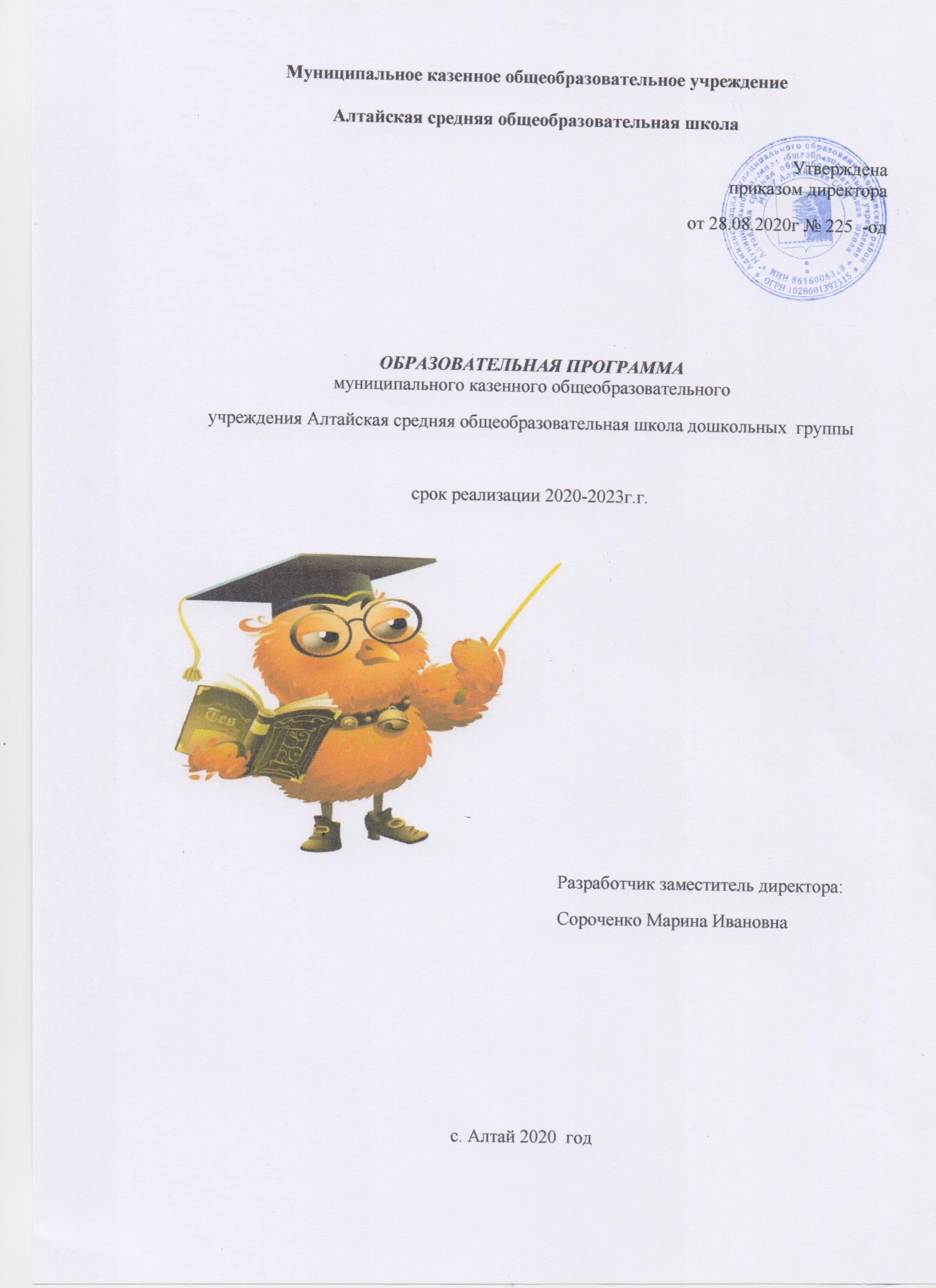 Муниципальное казенное общеобразовательное учреждение  Алтайская средняя общеобразовательная школа	                                                                                                                           Утверждена приказом директора от 28.08.2020г № 225  -од ОБРАЗОВАТЕЛЬНАЯ ПРОГРАММАмуниципального казенного общеобразовательногоучреждения Алтайская средняя общеобразовательная школа дошкольных  группысрок реализации 2020-2023г.г.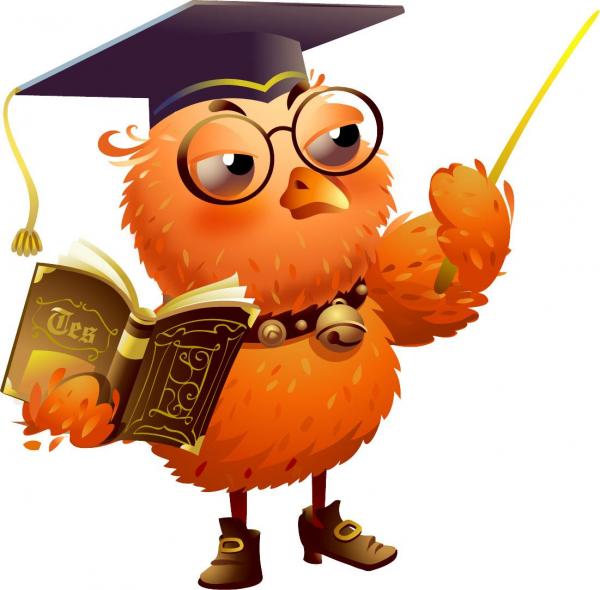                                                                                     Разработчик заместитель директора:                                                                                    Сороченко Марина Ивановнас. Алтай 2020  год ОглавлениеЦЕЛЕВОЙ РАЗДЕЛ1.1.	Пояснительная запискаСогласно Федеральному закону «Об образовании в Российской Федерации» от 29 декабря . №273-ФЗ (далее – Федеральный закон «Об образовании в Российской Федерации») дошкольное образование является уровнем общего образования наряду с начальным общим, основным общим и средним общим образованием.Именно в дошкольном детстве закладываются ценностные установки развития личности ребенка, основы его идентичности, отношения к миру, обществу, семье и самому себе. Поэтому миссия дошкольного образования – сохранение уникальности и самоценности дошкольного детства как отправной точки включения и дальнейшего овладения разнообразными формами жизнедеятельности в быстро изменяющемся мире, содействие развитию различных форм активности ребенка, передача общественных норм и ценностей, способствующих позитивной социализации в поликультурном многонациональном обществе.Муниципальное казенное образовательное учреждение  Алтайская  СОШ дошкольные группы (далее МКОУ) является звеном муниципальной системы образования администрации Кондинского района, осуществляет образовательную деятельность на основе лицензии, свидетельства о государственной аккредитации, выданных Департаментом образования ХМАО- Югры.Образовательная программа дошкольного образования  МКОУ является нормативно - управленческим документом и согласно Федеральному государственному образовательному стандарту дошкольного образования (далее - ФГОС ДО) определяет объем, содержание, планируемые результаты (целевые ориентиры дошкольного образования), организацию образовательной деятельности и обеспечивает построение целостного педагогического процесса. Образовательная программа МКОУ дошкольных групп разработана в соответствии с:Федеральным законом Российской Федерации от 29 декабря 2012г. №273-ФЗ «Об образовании в Российской Федерации»;Федеральным государственным образовательным стандартом дошкольного образования (Приказ Министерства образования и науки Российской Федерации от 17 октября 2013г. №1155);Приказом Министерства образования и науки РФ от 30.08.2013г. №1014 «Об утверждении порядка организации и осуществления образовательной деятельности по основным общеразвивающим программам – образовательным программам дошкольного образования»; «Санитарно-эпидемиологическими требованиями к устройству, содержанию и организации режима работы дошкольных образовательных учреждений СанПиН 2.4.1.3049-13.» (Постановление Главного государственного санитарного врача РФ «Об утверждении СанПиН 2.4.1.3049-13.»от 15 мая 2013г. №26); Лицензией на образовательную деятельность; Уставом  МКОУ Алтайская СОШРеализация Программы обеспечивает права ребѐнка на физическое, интеллектуальное, социальное и эмоциональное развитие на дошкольной ступени и при переходе к обучению в начальной школе. Программа определяет обязательную часть и часть, формируемую участниками образовательных отношений для детей от 1год 6 месяцев до 7 лет вплоть до прекращения образовательных отношений. Составляющие Программы обязательная часть и часть, формируемая участниками образовательных отношений, служат механизмом реализации ФГОС ДО и раскрывают принципы, методы, приемы и порядок организации совместной, партнерской деятельности детей и взрослых в пространстве и во времени, а также подходы к интеграции образовательной деятельности детей дошкольного возраста. Содержание Программы обеспечивает развитие личности, мотивации способностей детей в различных видах деятельности и охватывает следующие структурные единицы, представляющие определенные направления развития и образования детей (далее – образовательные области): социально-коммуникативное развитие;познавательное развитие; речевое развитие;художественно-эстетическое развитие; физическое развитиеНастоящая   Программа   разработана   и   утверждена   организацией   в соответствии с ФГОС ДО. Обязательная часть программы (не менее 60%) разработана на основе Инновационной программы дошкольного образования «От рождения до школы» Под ред. Н.Е. Вераксы, Т.С. Комаровой, Э.М. Дорофеевой 2019год – Издание пятое (инновационное), испр.и доп.- М.МОЗАИКА- СИНТЕЗ, 2019- с336. и Примерной общеобразовательной программы дошкольного образования «От рождения до школы». Под ред. Н.Е. Вераксы, Т.С. Комаровой, М.А. Васильевой 2014 год (так как инновационное издательство программы не отрицает и не заменяет предыдущие варианты Программы, а дополняет и расширяет их.Часть Программы, формируемой участниками образовательных отношений (не более 40%)., составляет  парциальные программы по нескольким направлениям Обе  части Программы являются взаимодополняющими и целесообразными с точки зрения реализации требований ФГОС ДО.Программа	реализуется	в	течение	пяти	лет	пребывания	детей	в	ДОО.Программа может корректироваться в связи с изменениями:нормативно-правовой базы ДОО,образовательного запроса родителей,видовой структуры групп,выходом примерных основных образовательных программ.  Образовательная деятельность в ДОО осуществляется на государственном  языке Российской Федерации – русском.Цель и задачи реализации Программы Цель и задачи деятельности ДОУ по реализации основной образовательной программы определяются ФГОС дошкольного образования, Уставом МКОУ, реализуемой образовательной программой ДО в дошкольных группах. с учетом регионального компонента, на основе анализа результатов предшествующей педагогической деятельности, потребностей детей и родителей, социума, в котором находится дошкольное образовательное учреждение.Цель реализации основной образовательной программы дошкольного образования в соответствии с ФГОС дошкольного образования: создание благоприятных условий для полноценного проживания ребенком дошкольного детства, формирование основ базовой культуры личности, всестороннее развитие психических и физических качеств в соответствии возрастными и индивидуальными особенностями, подготовка к жизни в современном обществе, формирование предпосылок к учебной деятельности, обеспечение безопасности жизнедеятельности дошкольника. Главная цель российского образования была сформулирована в майском Указе Президента Российской Федерации «О национальных целях и стратегических задачах развития Российской Федерации на период до 2024 года»«Воспитание гармонично развитой и социально ответственной личности на основе духовно-нравственных ценностей народов Российской Федерации, исторических и национально - культурных традиций».Эта цель является главной целью программы «От рождения до школы».Реализация Программы направлена на: создание ПДР (пространство детской реализации); поддержку детской инициативы, творчества, развитие личности ребенка; создание условий для самореализации ребенка; создание каждому ребенку условий для наиболее полного раскрытия возрастных возможностей и способностей, так как задача дошкольного воспитания состоит не в максимальном ускорении развития дошкольника, и не в форсировании сроков и темпов перевода его на «рельсы» школьного возраста; обеспечение разнообразия детской деятельности – близкой и естественной для ребенка: игры, общения со взрослыми и сверстниками, экспериментирования, предметной, изобразительной, музыкальной. Чем полнее и разнообразнее детская деятельность, тем больше она значима для ребенка и отвечает его природе; ориентацию всех условий реализации программы на ребенка, создание эмоционально - комфортной обстановки и благоприятной среды его позитивного развития.Достижение поставленной цели предусматривает решение следующих задач:обеспечение оптимального сочетания классического дошкольного образования и современных образовательных технологий;охрану и укрепление физического и психического здоровья детей, в том числе их эмоционального благополучия;обеспечение равных возможностей для полноценного развития каждого ребѐнка в период дошкольного детства независимо от места проживания, пола, нации, языка, социального статуса, психофизиологических и других особенностей (в том числе ограниченных возможностей здоровья);обеспечение преемственности целей, задач и содержания образования, реализуемых в рамках образовательных программ дошкольного и начального общего образования;создание благоприятных условий развития детей в соответствии с их возрастными и индивидуальными особенностями и склонностями, развития способностей и творческого потенциала каждого ребѐнка как субъекта отношений;самим собой, другими детьми, взрослыми и миром;объединение обучения и воспитания в целостный образовательный процесс на основе духовно-нравственных и социокультурных ценностей и принятых в обществе правил и норм поведения в интересах человека, семьи, общества;формирование общей культуры личности детей, развитие их социальных, нравственных, эстетических, интеллектуальных, физических качеств, инициативности, самостоятельности и ответственности ребѐнка, формирование предпосылок учебной деятельности; обеспечение вариативности и разнообразия содержания Программ и организационных форм дошкольного образования, возможности формирования Программ различной направленности с учѐтом образовательных потребностей и способностей детей;формирование социокультурной среды, соответствующей возрастным, индивидуальным, психологическим и физиологическим особенностям детей;обеспечение психолого-педагогической поддержки семьи и повышения компетентности родителей (законных представителей) в вопросах развития и образования, охраны и укрепления здоровья детей.1.1.2. Принципы и подходы к формированию ПрограммыВ соответствии с ФГОС ДО Программа построена на следующих принципах:Поддержка разнообразия детства. Возрастающая мобильность в обществе, экономике, образовании, культуре требует от людей умения ориентироваться в этом мире разнообразия, способности сохранять свою идентичность и в то же время гибко, позитивно и конструктивно взаимодействовать с другими людьми, способности выбирать и уважать право выбора других ценностей и убеждений, мнений и способов их выражения.Сохранение уникальности и самоценности детства как важного этапа в общем развитии человека. Самоценность детства – понимание детства как периода жизни значимого самого по себе, без всяких условий; значимого тем, что происходит с ребенком сейчас, а не тем, что этот период есть период подготовки к следующему периоду.Позитивная социализация ребенка дошкольного детства, амплификации (обогащения) развития ребенка в специфических детских видах деятельности. Полноценное развитие и саморазвитие ребенка связаны с созданием условий для волеизъявления каждого ребенка (выбор деятельности, темы, средств, способов, партнеров и т.п.). Это позволяет развивать и поддерживать индивидуальность ребенка, его самодостаточность.Создание благоприятной социальной ситуации развития каждого ре- бѐнка в соответствии с его возрастными и индивидуальными особенностями и склонностями. Такой тип взаимодействия предполагает базовую ценностную ориентацию на достоинство каждого участника взаимодействия, уважение и безусловное принятие личности ребенка, доброжелательность, внимание к ребенку, его состоянию, настроению, потребностям, интересам.Содействие и сотрудничество детей и взрослых, признание ребенка полноценным участником (субъектом) образовательных отношений. Этот принцип предполагает активное участие всех субъектов образовательных отношений – как детей, так и взрослых – в реализации программы. Каждый участник имеет возможность внести свой индивидуальный вклад в ход игры, занятия, проекта, обсуждения, в планирование образовательного процесса, может проявить инициативу.Формирование познавательных интересов и познавательных действий ребѐнка через его включение в различные виды деятельности. Реализация Программы в формах, специфических для детей данной возрастной группы, прежде всего в форме игры, познавательной и исследовательской деятельности, в форме творческой активности, обеспечивающей художественно- эстетическое развитие ребенка.Приобщение детей к социокультурным нормам, традициям семьи,общества и государства. Освоение ребенком культурных норм, средств и способов деятельности, культурных образцов поведения и общения с другими людьми, приобщение к традициям семьи, общества, государства происходят в процессе сотрудничества со взрослыми и другими детьми, направленного на создание предпосылок к полноценной деятельности ребенка в изменяющемся мире.Учѐт этнокультурной и социальной ситуации развития детей.Отличительной особенностью Программы является интеграция содержания всех образовательных областей с включением регионального компонента как важного элемента в процессе приобщения детей к социокультурным нормам, традициям семьи, общества и государства.Инновационная Программа «От рождения до школы» строится на принципе единства развития, воспитания и образования.Развитие ребенка, его воспитание и образование не могут рассматриваться как изолированные друг от друга процессы. Образование является всеобщей формой детского развития.Программа «ОТ РОЖДЕНИЕЯ ДО ШКОЛЫ» базируется на семи основополагающих принципах дошкольной психологии и педагогики.«Семь золотых принципах дошкольной педагогики»Зона ближайшего развития (ЗБР) (Л.С, Выготский). Развивающее обучение в зоне ближайшего развития ребенка определяется содержанием предлагаемых взрослым задач, которые ребенок не может решить самостоятельно, но способен выполнить в совместной со взрослыми деятельности. Принцип культуросообразности (К.Д.Ушинский). Воспитание и обучение ребенка должно строиться на основе духовных ценностей народов России, исторических и национально - культурных традиций.Деятельностный подход (А, Н. Леонтьев). Обучение должно строиться на базе характерных для дошкольного возраста видах деятельности. Ребенок развивается тогда, когда он является активным участником, субъектом процесса обучения, занимается важным и интересным для него делом.Периодизация развития (Д.Б. Эльконин). Программа дошкольного образования должна строиться с учетом возрастных возможностей детей с опорой на ведущий вид деятельности.Амплификация детского развития (А. В. Запорожец). Признание уникальности дошкольного детства, как важнейшего этапа в общем развитии человека, ориентируемого на обеспечения предельно полного проживания детьми дошкольного детства как самоценного, значимого по себе этапа жизни каждого ребенка.Развивающее обучение (В.В.Давыдов). Ориентировано на понимание ребенком обобщенных отношений и причинно - следственных связей между фактами.Пространство детской реализации(ПДР) Создание необходимых условий развития индивидуальности и формирования личности ребенка. Поддержание инициативы ребенка на всех этапах, во всех видах деятельности.Опираясь на вышеперечисленные научные концепции, программа «ОТ РОЖДЕНИЯ ДО ШКОЛЫ» реализует следующие основные принципы и положенияОбеспечивает всестороннее развитие каждого ребенка, в том числе развитие социальных, нравственных, эстетических, интеллектуальных, физических качеств, инициативности, самостоятельности и ответственности ребенка; Реализует принцип возрастного соответствия – предлагает содержания и методы дошкольного образования в соответствии с психическими законами развития и возрастными особенностями;Сочетает принципы научной обоснованности и практической применимости – соответствует основным положениям возрастной психологии и дошкольной педагогики и может быть успешно реализована в массовой практике дошкольного образования;Соответствует критериям полноты, необходимости и достаточности - решает поставленные цели и задачи на необходимом и достаточном материале, максимально приближаясь к разумному «минимуму»;Объединяет обучение и воспитание в целостный образовательный процесс на основе традиционных российских духовно-нравственных и социокультурных ценностей;Построена на принципах позитивной социализации детей на основе принятых в обществе правил и норм поведения в интересах человека, семьи, общества и государства;Обеспечивает преемственность между всеми возрастными дошкольными группами и между детским садом и начальной школой;Реализует принцип индивидуализации дошкольного образования, что означает построение образовательного процесса с учетом индивидуальных особенностей, возможностей и интересов детей;Базируется на личностно-ориентированном взаимодействии взрослого с ребенком, что означает понимание (признание) уникальности, неповторимости каждого ребенка; поддержку и развитие инициативы детей в различных видах деятельности;Предусматривает учет региональной специфики и варьирование образовательного процесса в зависимости от региональных особенностей;Реализуется принцип открытости дошкольного образования;Предусматривает эффектное взаимодействие с семьями воспитанников;Использует преимущества сетевого взаимодействия с местным сообществом;Предусматривает создание современной информационно-образовательной среды организации.1.1.3. Значимые для разработки и реализации Программы характеристики,  в том числе  характеристики особенностей развития детей раннего и дошкольного возраста.Режим работы дошкольных групп  представляет годовой цикл: с сентября по май – воспитательно - образовательная работа; с июня по август – летняя оздоровительная работа.Пятидневная рабочая неделя с 12 часовым пребыванием детей с 7.00 до 19.00 часов.Выходные дни – суббота, воскресенье, праздничные дни. Разделение детей на возрастные группы осуществляется в соответствии с закономерностями психического развития ребенка и позволяет более эффективно решать задачи по реализации Программы дошкольного образования с детьми, имеющими, в целом, сходные возрастные характеристики.В ОУ функционируют следующие возрастные группы  общеразвивающей направленности. Образовательный процесс в ДОУ строится с учетом возрастных и  индивидуальных особенностей воспитанников.Воспитание и обучение воспитанников осуществляется на государственном языке РФ – русском.ДОУ могут посещать дети дошкольного возраста с ОВЗ. Срок реализации образовательной программы: 5 лет.Программу реализуют педагогические работники  заместитель директора-1, воспитатели – 6, инструктор по физической культуре  – 1Особенности осуществления образовательной деятельности (национально- культурные, демографические, климатические и др.)Возрастные особенности детей подробно сформулированы в Инновационной программе дошкольного образования «От рождения до школы» Под ред. Н.Е. Вераксы, Т.С. Комаровой, Э.М. Дорофеевой 2019год – Издание пятое (инновационное), испр.и доп.- М.МОЗАИКА- СИНТЕЗ, 2019- с336.В программе учитываются индивидуальные потребности ребенка, связанные с его жизненной ситуацией; возможности освоения ребенком Программы на разных этапах ее реализации.Возрастные особенности развития детей.Раннего возраста (1 - 3 год жизни)Постепенно совершенствуется ходьба, исчезает шаркающая походка. В подвижных играх и на музыкальных занятиях дети делают боковые шаги, медленно кружатся на месте. В простых подвижных играх и плясках дети начинают координировать свои движения.На втором году из отдельных действий складываются элементы, основа деятельности, свойственной дошкольному детству: предметная с характерным для нее сенсорным уклоном, конструктивная и сюжетно-ролевая игра (последнюю на втором году можно считать лишь отобразительной).Интенсивно формируется речь, понимание речи окружающих опережает умение говорить. Дети усваивают названия предметов, действий, обозначения некоторых качеств и состояний. Важным приобретением речи и мышления является формирующаяся на втором году жизни способность обобщения. Активный словарь на протяжении года увеличивается неравномерно. К полутора годам он равен примерно 20 -30 словам. После 1 года 8-10 месяцев происходит скачок, развивается активно используемый словарь. В нем много глаголов и существительных, встречаются простые прилагательные и наречия (тут, там, туда и т.д.), а также предлоги.Совершенствуется самостоятельность детей в предметно-игровой деятельности и самообслуживании.Малыш овладевает умением самостоятельно принимать любую пищу, умываться и мыть руки, приобретает навыки опрятности.Расширяется ориентировка в ближайшем окружении. Знание того, как называются части помещения группы (мебель, одежда, посуда), помогает ребенку выполнять несложные (из одного, а к концу года из 2-3 действий) поручения взрослых, постепенно он привыкает соблюдать элементарные правила поведения, обозначаемые словами «можно», «нельзя», «нужно». Общение со взрослым носит деловой, объектно-направленный характер.На втором году закрепляется и углубляется потребность общения со взрослым по самым разным поводам. При этом к двум годам дети постепенно переходят от языка жестов, мимики, выразительных звукосочетаний к выражению просьб, желаний, предложений с помощью слов и коротких фраз. Так речь стан овится основным средством общения со взрослым, хотя в этом возрасте ребенок охотно говорит только с близкими, хорошо знакомыми ему людьми.На втором году жизни у детей сохраняется и развивается тип эмоционального взаимообщения.Однако опыт взаимообщения у детей невелик и основа его еще не сформирована.На третьем году жизни дети становятся самостоятельнее. Продолжают развиваться предметная деятельность, деловое сотрудничество ребенка и взрослого; совершенствуются восприятие, речь, начальные формы произвольного поведения, игры, наглядно-действенное мышление, в конце года появляются основы наглядно-образного мышления.Развитие предметной деятельности связано с усвоением культурных способов действия с различными предметами. Совершенствуются соотносящие и орудийные действия.Умение выполнять орудийные действия развивает произвольность, преобразуя натуральные формы активности в культурные на основе предлагаемой взрослыми модели, которая выступает в качестве не только объекта для подражания, но и образца, регулирующего собственную активность ребенка.ходе совместной с взрослыми предметной деятельности продолжает развиваться понимание речи. Слово отделяется от ситуации и приобретает самостоятельное значение. Дети продолжают осваивать названия окружающих предметов, учатся выполнять словесные просьбы взрослых, ориентируясь в пределах ближайшего окружения.Количество понимаемых слов значительно возрастает. Совершенствуется регуляция поведения в результате обращения взрослых к ребенку, который начинает понимать не только инструкцию, но и рассказ взрослых.Интенсивно развивается активная речь детей. К трем годам они осваивают основные грамматические структуры, пытаются строить сложные и сложноподчиненные предложения, разговоре с взрослым используют практически все части речи. Активный словарь достигает примерно 1500–2500 слов.К концу третьего года жизни речь становится средством общения ребенка со сверстниками. В этом возрасте у детей формируются новые виды деятельности: игра, рисование, конструирование.Игра носит процессуальный характер, главное в ней — действия, которые совершаются с игровыми предметами, приближенными к реальности. В середине третьего года жизни широко используются действия с предметами -заместителями.Появление собственно изобразительной деятельности обусловлено тем, что ребенок уже способен сформулировать намерение изобразить какой -либо предмет. Типичным является изображение человека в виде «головонога» — окружности и отходящих от нее линий.На третьем году жизни совершенствуются зрительные и слуховые ориентировки, что позволяет детям безошибочно выполнять ряд заданий: осуществлять выбор из 2–3 предметов по форме, величине и цвету; различать мелодии; петь.Совершенствуется слуховое восприятие, прежде всего фонематический слух. К трем годам дети воспринимают все звуки родного языка, но произносят их с большими искажениями.Основной формой мышления является наглядно-действенная. Ее особенность заключается в том, что возникающие в жизни ребенка проблемные ситуации разрешаются путем реального действия с предметами.К концу третьего года жизни у детей появляются зачатки наглядно образного мышления. Ребенок в ходе предметно-игровой деятельности ставит перед собой цель, намечает план действия и т. п.Для детей этого возраста характерна неосознанность мотивов, импульсивность и зависимость чувств и желаний от ситуации. Дети легко заражаются эмоциональным состоянием сверстников. Однако в этот период начинает складываться и произвольность поведения. Она обусловлена развитием орудийных действий и речи. У детей появляются чувства гордости и стыда, начинают формироваться элементы самосознания, связанные с идентификацией с именем и полом. Ранний возраст завершается кризисом трех лет. Ребенок осознает себя как отдельного человека, отличного от взрослого. У него формируется образ Я. Кризис часто сопровождается рядом отрицательных проявлений: негативизмом, упрямством, нарушением общения с взрослым и др. Кризис может продолжаться от нескольких месяцев до двух лет.Младшего возраста (3-4 год жизни)возрасте 3-4 лет ребенок постепенно выходит за пределы семейного круга. Его общение становится не ситуативным. Взрослый становится для ребенка не только членомсемьи, но и носителем определенной общественной функции. Желание ребенка выполнять такую же функцию приводит к противоречию с его реальными возможностями. Это противоречие разрешается через развитие игры, которая становится ведущим видом деятельности в дошкольном возрасте.Главной особенностью игры является ее условность: выполнение одних действий с одними предметами предполагает их отнесенность к другим действиям с другими предметами. Основным содержанием игры младших дошкольников являются действия с игрушками и предметами-заместителями. Продолжительность игры небольшая. Младшие дошкольники ограничиваются игрой одной-двумя ролями и простыми, неразвернутыми сюжетами. Игры с правилами в этом возрасте только начинают формироваться.Изобразительная деятельность ребенка зависит от его представлений о предмете. В этом возрасте они только начинают формироваться. Графические образы бедны. У одних детей в изображениях отсутствуют детали, у других рисунки могут быть более детализированы. Дети уже могут использовать цвет.Большое значение для развития мелкой моторики имеет лепка. Младшие  дошкольники способны под руководством взрослого вылепить простые предметы. Известно, что аппликация оказывает положительное влияние на развитие восприятия.В этом возрасте детям доступны простейшие виды аппликации.Конструктивная деятельность в младшем дошкольном возрасте ограничена возведением несложных построек по образцу и по замыслу. В младшем дошкольном возрасте развивается персептивная деятельность. Дети от использования предэталонов — индивидуальных единиц восприятия — переходят к сенсорным эталонам — культурно-выработанным средствам восприятия.концу младшего дошкольного возраста дети могут воспринимать до 5 и более форм предметов и до 7 и более цветов, способны дифференцировать предметы по величине, ориентироваться в пространстве группы детского сада, а при определенной организации образовательного процесса и в помещении всего дошкольного учреждения.Развиваются память и внимание. По просьбе взрослого дети могут запомнить 3 -4 слова и 5-6 названий предметов. К концу младшего дошкольного возраста они способны запомнить значительные отрывки из любимых произведений.Продолжает развиваться наглядно-действенное мышление. Дошкольники способны установить некоторые скрытые связи и отношения между предметами.младшем дошкольном возрасте начинает развиваться воображение, которое особенно наглядно проявляется в игре, когда одни объекты выступают в качестве заместителей других.Взаимоотношения детей обусловлены нормами и правилами. В результате целенаправленного воздействия они могут усвоить относительно большое количество норм, которые выступают основанием для оценки собственных действий и действий других детей.Взаимоотношения детей ярко проявляются в игровой деятельности. Они скорее играют рядом, чем активно вступают во взаимодействие. Однако уже в этом возрасте могут наблюдаться устойчивые избирательные взаимоотношения. Конфликты между детьми возникают преимущественно по поводу игрушек. Положение ребенка в группе сверстников во многом определяется мнением воспитателя.младшем дошкольном возрасте можно наблюдать соподчинение мотивов поведения в относительно простых ситуациях. Сознательное управление поведением только начинает складываться; во многом поведение ребенка еще ситуативно. Вместе с тем можно наблюдать и случаи ограничения собственных побуждений самим ребенком, сопровождаемые словесными указаниями. Начинает развиваться самооценка, при этом дети в значительной мере ориентируются на оценку воспитателя. Продолжает развиваться также их половая идентификация, что проявляется в характере выбираемых игрушек и сюж етов.Среднего возраста (4-5 год жизни)игровой деятельности детей среднего дошкольного возраста появляются ролевые взаимодействия. Они указывают на то, что дошкольники начинают отделять себя от принятой роли.            В процессе игры роли могут меняться. Игровые действия начинают выполняться не ради них самих, ради смысла игры. Происходит разделение игровых и реальных взаимодействий детей.Значительное развитие получает изобразительная деятельность. Рисунок становится предметным и детализированным. Графическое изображение человека характеризуется наличием туловища, глаз, рта, носа, волос, иногда одежды и ее деталей. Совершенствуется техническая сторона изобразительной деятельности. Дети могут рисовать основные геометрические фигуры, вырезать ножницами, наклеивать изображения на бумагу и т.д.Усложняется конструирование. Постройки могут включать 5 -6 деталей. Формируются навыки конструирования по собственному замыслу, а также планирование последовательности действий.Двигательная сфера ребенка характеризуется позитивными изменениями мелкой и крупной моторики. Развиваются ловкость, координация движений. Дети в этом возрасте лучше, чем младшие дошкольники, удерживают равновесие, перешагивают через небольшие преграды. Усложняются игры с мячом.К концу среднего дошкольного возраста восприятие детей становится более развитым. Они оказываются способными назвать форму, на которую похож тот или иной предмет. Могут вычленять в сложных объектах простые формы и из простых форм воссоздавать сложные объекты. Дети способны упорядочить группы предметов по сенсорному признаку — величине, цвету; выделить такие параметры, как высота, длина и ширина. Совершенствуется ориентация в пространстве.Возрастает объем памяти. Дети запоминают до 7-8 названий предметов. Начинает складываться произвольное запоминание: дети способны принять задачу на запоминание, помнят поручения взрослых, могут выучить небольшое стихотворение.Начинает развиваться образное мышление. Дети оказываются способными использовать простые схематизированные изображения для решения несложных задач. Дошкольники могут строить по схеме, решать лабиринтные задачи. Развивается предвосхищение. На основе пространственного расположения объектов дети могут сказать, что произойдет в результате их взаимодействия. Однако при этом им трудно встать на позицию другого наблюдателя и во внутреннем плане совершить мысленное преобразование образа.Для детей этого возраста особенно характерны известные феномены Ж. Пиаже: сохранение количества, объема и величины. Например, если им предъявить три черных кружка из бумаги и семь белых кружков из бумаги и спросить: «Каких кружков больше — черных или белых?», большинство ответят, что белых больше. Но если спросить: «Каких больше — белых или бумажных?», ответ будет таким же — больше белых.Продолжает развиваться воображение. Формируются такие его особенности, как оригинальность и произвольность. Дети могут самостоятельно придумать небольшую сказку на заданную тему.Увеличивается устойчивость внимания. Ребенку оказывается доступной сосредоточенная деятельность в течение 15-20 минут. Он способен удерживать в памяти при выполнении каких-либо действий несложное условие.среднем дошкольном возрасте улучшается произношение звуков и дикция. Речь становится предметом активности детей. Они удачно имитируют голоса животных, интонационно выделяют речь тех или иных персонажей. Интерес вызывают ритмическая структура речи, рифмы.Развивается грамматическая сторона речи. Дошкольники занимаются словотворчеством на основе грамматических правил. Речь детей при взаимодействии друг с другом носит ситуативный характер, а при общении с взрослым становится внеситуативной.Изменяется содержание общения ребенка и взрослого. Оно выходит за пределы конкретной ситуации, в которой оказывается ребенок. Ведущим становится познавательный мотив. Информация, которую ребенок получает в процессе общения, может быть сложной и трудной для понимания, но она вызывает у него интерес.У детей формируется потребность в уважении со стороны взрослого, для нихоказывается  чрезвычайно важной его похвала. Это приводит к их повышенной обидчивости на замечания. Повышенная обидчивость представляет собой возрастной феномен.Взаимоотношения со сверстниками характеризуются избирательностью, которая выражается предпочтении одних детей другим. Появляются постоянные партнеры по играм.группах начинают выделяться лидеры. Появляются конкурентность, соревновательность. Последняя важна для сравнения себя с другими, что ведет к развитию образа «Я» ребенка, его детализации.Основные достижения возраста связаны с развитием игровой деятельности; появлением ролевых и реальных взаимодействий; с развитием изобразительной деятельности; конструированием по замыслу, планированием; совершенствованием восприятия, развитием образного мышления и воображения; развитием памяти, внимания, речи, познавательной мотивации, совершенствования восприятия; формированием потребности в уважении со стороны взрослого, появлением обидчивости, конкурентности, соревновательности со сверстниками, дальнейшим развитием образа «Я» ребенка, его детализацией.Старшего возраста (6-7 год жизни)Дети шестого года жизни уже могут распределять роли до начала игры и строить свое поведение, придерживаясь роли. Игровое взаимодействие сопровождается речью, соответствующей и по содержанию, и интонационно взятой роли. Речь, сопровождающая реальные отношения детей, отличается от ролевой речи. Дети начинают осваивать социальные отношения и понимать подчиненность позиций в различных видах деятельности взрослых, одни роли становятся для них более привлекательными, чем другие. При распределении ролей могут возникать конфликты, связанные субординацией ролевого поведения. Наблюдается организация игрового пространства, в котором выделяются смысловой «центр» и «периферия». В игре «Больница» таким центром оказывается кабинет врача, в игре Парикмахерская» — зал стрижки, а зал ожидания выступает в качестве периферии игрового пространства.) Действия детей в играх становятся разнообразными.Развивается изобразительная деятельность детей. Это возраст наиболее активного рисования. В течение года дети способны создать до двух тысяч рисунков. Рисунки могут быть самыми разными по содержанию: это и жизненные впечатления детей, и воображаемые ситуации, и иллюстрации к фильмам и книгам. Обычно рисунки представляют собой схематические изображения различных объектов, но могут отличаться оригинальностью композиционного решения, передавать статичные и динамичные отношения. Рисунки приобретают сюжетный характер; достаточно часто встречаются многократно повторяющиеся сюжеты с небольшими или, напротив, существенными изменениями. Изображение человека становится более детализированным и пропорциональным. По рисунку можно судить о половой принадлежности и эмоциональном состоянии изображенного человека.Конструирование характеризуется умением анализировать условия, в которых протекает эта деятельность. Дети используют и называют разные детали деревянного конструктора. Могут заменить детали постройки в зависимости от имеющегося материала. Овладевают обобщенным способом обследования образца. Дети способны выделять основные части предполагаемой постройки. Конструктивная деятельность может осуществляться на основе схемы, по замыслу и по условиям. Появляется конструирование в ходе совместной деятельности. Дети могут конструировать из бумаги, складывая ее в несколько раз (два, четыре, шесть сгибаний); из природного материала. Они осваивают два способа конструирования:от природного материала к художественному образу (в этом случае ребенок «достраивает» природный материал до целостного образа, дополняя его различными деталями);от художественного образа к природному материалу (в этом случае ребенок подбирает необходимый материал, для того чтобы воплотить образ).Продолжает совершенствоваться восприятие цвета, формы и величины, строения предметов; систематизируются представления детей. Они называют не только основные цвета и их оттенки, но и промежуточные цветовые оттенки; форму прямоугольников, овалов, треугольников. Воспринимают величину объектов, легко выстраивают в ряд — по возрастанию или убыванию — до 10 различных предметов.Однако дети могут испытывать трудности при анализе построенного положения объектов, если сталкиваются с несоответствием формы и их пространственного расположения. Это свидетельствует о том, что в различных ситуациях восприятие представляет для дошкольников известные сложности, особенно если они должны одновременно учитывать несколько различных и при этом противоположных признаков.старшем дошкольном возрасте продолжает развиваться образное мышление. Дети способны не только решить задачу в наглядном плане, но и совершить преобразования объекта, указать, в какой последовательности объекты вступят во взаимодействие, и т.д. Однако подобные решения окажутся правильными только в том случае, если дети будут применять адекватные мыслительные средства. Среди них можно выделить схематизированные представления, которые возникают в процессе наглядное моделирования; комплексные представления, отражающие представления детей о системе признаков, которыми могут обладать объекты, а также представления, отражающие стадии преобразования различных объектов и явлений (представления о цикличности изменений): представления о смене времен года, дня и ночи, об увеличении и уменьшении объекта в результате различных воздействий, представления о развитии и т.д. Кроме того, продолжают совершенствоваться обобщения, что является основой словесно логического мышления. В дошкольном возрасте у детей еще отсутствуют представления о классах объектов. Дети группируют объекты по признакам, которые могут изменяться, однако начинают формироваться операции логического сложения и умножения классов. Так, например, старшие дошкольники при группировке объектов могут учитывать два признака: цвет и форму (материал) и т.д.Как показали исследования отечественных психологов, дети старшего дошкольного возраста способны рассуждать и давать адекватные причинные объяснения, если анализируемые отношения не выходят за пределы их наглядного опыта.Развитие воображения в этом возрасте позволяет детям сочинять достаточно оригинальные и последовательно разворачивающиеся истории. Воображение будет активно развиваться лишь при условии проведения специальной работы по его активизации.Продолжают развиваться устойчивость, распределение, переключаемость внимания. Наблюдается переход от непроизвольного к произвольному вниманию.Продолжает совершенствоваться речь, в том числе ее звуковая сторона. Дети могут правильно воспроизводить шипящие, свистящие и сонорные звуки. Развиваются фонематический слух, интонационная выразительность речи при чтении стихов в сюжетно-ролевой игре и в повседневной жизни.Совершенствуется грамматический строй речи. Дети используют практически все части речи, активно занимаются словотворчеством. Богаче становится лексика: активно используются синонимы и антонимы.Развивается связная речь. Дети могут пересказывать, рассказывать по картинке, передавая не только главное, но и детали.Достижения этого возраста характеризуются распределением ролей игровой деятельности; структурированием игрового пространства; дальнейшим развитием изобразительной деятельности, отличающейся высокой продуктивностью; применением в конструировании обобщенного способа обследования образца; усвоением обобщенных способов изображения предметов одинаковой формы. Восприятие в этом возрасте характеризуется анализом сложных форм объектов; развитие мышления сопровождается освоением мыслительных средств (схематизированные представления, комплексные представления, представления о цикличности изменений); развиваются умение общаться, причинное мышление, воображение, произвольное внимание, речь, образ Я.сюжетно-ролевых играх дети подготовительной к школе группы начинают осваивать сложные взаимодействия людей, отражающие характерные значимые жизненные ситуации, например, свадьбу, рождение ребенка, болезнь, работу взрослых.Игровые действия детей становятся более сложными, обретают особый смысл, который не всегда открывается взрослому. Игровое пространство усложняется. В нем может быть несколько центров, каждый из которых поддерживает свою сюжетную линию. При этом дети способны отслеживать поведение партнеров по всему игровому пространству и менять свое поведение в зависимости от места в нем. Так, ребенок уже обращается к продавцу не просто как покупатель, а как покупатель-мама или покупатель- шофер и т. п. Исполнение роли акцентируется не только самой ролью, но и тем, в какой части игрового пространства эта роль воспроизводится. Например, исполняя роль водителя автобуса, ребенок командует, пассажирами и подчиняется инспектору ГИБДД. Если логика игры требует появления новой роли, то ребенок может по ходу игры взять на себя новую роль, сохранив при этом роль, взятую ранее. Дети могут комментировать исполнение роли тем или иным участником игры.Образы из окружающей жизни и литературных произведений, передаваемые детьми в изобразительной деятельности, становятся сложнее. Рисунки приобретают более детализированный характер, обогащается их цветовая гамма. Более явными становятся различия между рисунками мальчиков и девочек. Мальчики охотно изображают технику, космос, военные действия и т.п. Девочки обычно рисуют женские образы: принцесс, балерин, моделей и т.д. Часто встречаются и бытовые сюжеты: мама и дочка, комната и т. д.Изображение человека становится еще более детализированным и пропорциональным. Появляются пальцы на руках, глаза, рот, нос, брови, подбородок. Одежда может быть украшена различными деталями.При правильном педагогическом подходе у детей формируются художественно - творческие способности в изобразительной деятельности.Дети подготовительной к школе группы в значительной степени освоили конструирование из строительного материала. Они свободно владеют обобщенными способами анализа, как изображений, так и построек; не только анализируют основные конструктивные особенности различных деталей, но и определяют их форму на основе сходства со знакомыми им объемными предметами. Свободные постройки становятся симметричными и пропорциональными, их строительство осуществляется на основе зрительной ориентировки.Дети быстро и правильно подбирают необходимый материал. Они достаточно точно представляют себе последовательность, в которой будет осуществляться постройка, и материал, который понадобится для ее выполнения; способны выполнять различные по степени сложности постройки, как по собственному замыслу, так и по условиям.этом возрасте дети уже могут освоить сложные формы сложения из листа бумаги и придумывать собственные, но этому их нужно специально обучать. Данный вид деятельности не просто доступен детям — он важен для углубления их пространственных представлений.Усложняется конструирование из природного материала. Дошкольникам уже доступны целостные композиции по предварительному замыслу, которые могут передавать сложные отношения, включать фигуры людей и животных.У детей продолжает развиваться восприятие, однако они не всегда могут одновременно учитывать несколько различных признаков.Развивается образное мышление, однако, воспроизведение метрических отношений затруднено. Это легко проверить, предложив детям воспроизвести на листе бумаги образец, на котором нарисованы девять точек, расположенных не на одной прямой. Как правило, дети не воспроизводят метрические отношения между точками: при наложении рисунков друг на друга точки детского рисунка не совпадают с точками образца.Продолжают развиваться навыки обобщения и рассуждения, но они в значительной степени еще ограничиваются наглядными признаками ситуации.Продолжает развиваться воображение, однако часто приходится констатировать снижение развития воображения в этом возрасте в сравнении со старшей группой. Это можно объяснить различными влияниями, в том числе и средств массовой информации, приводящими к стереотипности детских образов.Продолжает развиваться внимание дошкольников, оно становится произвольным. В некоторых видах деятельности время произвольного сосредоточения достигает 30 минут.дошкольников продолжает развиваться речь: ее звуковая сторона, грамматический строй, лексика. Развивается связная речь. В высказываниях детей отражаются как расширяющийся словарь, так и характер обобщений, формирующихся в этом возрасте. Дети начинают активно употреблять обобщающие существительные, синонимы, антонимы, прилагательные и т.д.В результате правильно организованной образовательной работы дошкольников развиваются диалогическая и некоторые виды монологической речи.В подготовительной к школе группе завершается дошкольный возраст. Его основные достижения связаны с освоением мира вещей как предметов человеческой культуры; освоением форм позитивного общения с людьми; развитием половой идентификации, формированием позиции школьника.К концу дошкольного возраста ребенок обладает высоким уровнем познавательного и личностного развития, что позволяет ему в дальнейшем успешно учиться в школе.При реализации Программы учитывается специфика условий осуществления образовательной деятельности:климатические условия Кондинского района, т.е. время начала и окончания тех или иных сезонных явлений, интенсивность их протекания, состав флоры и фауны, погодные условия;национально-культурные и демографические, т.е. учет состава семей воспитанников, наполняемость и принципов формирования группы для адекватного выбора форм организации, средств и методов дошкольного образования;социально-экономических и социокультурных, т.е. ведущие отрасли экономики региона обуславливают тематику ознакомления детей с трудом взрослых, Климатические условия.Природа Кондинского района отличается исключительным разнообразием. Основными чертами климата являются: холодная зима (до - 45°); достаточно длинный весенний и осенний периоды. Предусматривается ознакомление детей с природно-климатическими условиями и особенностями Ханты-Мансийского  автономного  округа. Процесс воспитания и развития в детском саду является непрерывным, но, тем не менее, режим образовательного процесса составляется в соответствии с выделением двух периодов:          холодный период - образовательный: (сентябрь-май), составляется определенный режим дня и расписание организованной образовательной деятельности с детьми в разнообразных формах работы;           теплый период - оздоровительный (июнь-август), для которого составляется другой режим дня.При планировании образовательного процесса во всех возрастных группах внесены коррективы в физкультурно-оздоровительную работу. Учитывая климатические и природные особенности Западно-Сибирского региона, два раза организованная образовательная деятельность по физическому развитию проводится в зале и один раз – на воздухе. Прогулки в холодный период проводятся в соответствии с требованиями СанПиН и режимом ДОУ (2 раза в день по 2-2,5 часа). В условиях холодной зимы, когда световой день уменьшается до 7 часов, количество прогулок и совместной деятельности взрослого и детей, осуществляемой на улице во вторую половину дня, сводится к минимуму. Температурный режим: при t воздуха ниже – 15С и скорости ветра более 7м/с прогулка сокращается до минимума. Прогулка не проводится при t воздуха ниже -15С и скорости ветра боле 15м/с для детей до 4-х лет; для детей 5-7 лет при t воздуха ниже -20С и скорости ветра более 15м/с.Демографические условия.Демографическая ситуация в с. Алтай характеризуется отрицательной  динамикой. Наполняемость  дошкольных групп в последующие годы пойдет на спад.Национально-культурные условия.Представление о малой родине является содержательной основой для осуществления разнообразной детской деятельности. Образовательная деятельность по краеведению включает следующее содержание: природа Кондинского района (географические, климатические особенности). Животный мир (насекомые, рыбы, птицы, звери). Особенности внешнего вида, питания, размножения. Растительный мир (деревья, кустарники, травы, грибы и др.). Культура и быт народов (быт, национальные праздники, игры). Произведения, устное народное творчество сказки, малые фольклорные жанры (пословицы, загадки, скороговорки и другие) местных авторов.Решение задач по реализации и освоению материала осуществляется как в форме организованной образовательной деятельности, так и в форме совместной деятельности при организации режимных моментов через интеграцию с задачами различных образовательных областей:«Познавательное развитие» (природа, растительный и животный мир, культура и быт).«Речевое развитие» (произведения поэтов и авторов)«Художественно-эстетическое развитие» (продуктивная деятельность;  музыкальное народное творчество и произведения композиторов)«Физическое развитие» (народные игры).Интеграция краеведческого содержания в разных формах детско-взрослой совместной  самостоятельной деятельности заключена в следующем:участие детей в целевых прогулках, экскурсиях обеспечивает необходимую двигательную активность и способствует сохранению и укреплению здоровья дошкольников;обсуждение с детьми правил безопасного поведения на улицах поселка;участие детей в совместном со взрослыми труде на участке дошкольных групп;развитие эстетического восприятия и суждений в процессе чтения произведений художественной литературы о малой родине, накопление опыта участия в разговорах, беседах о событиях, происходящих в родном поселке, крае, о достопримечательностях;рассматривание дидактических картинок, иллюстраций, отражающих отношение людей к малой родине: высаживание деревьев и цветов на участке детского сада, возложение цветов к мемориалам воинов;участие в проектной деятельности, коллекционирование картинок, открыток, символов, значков;обсуждение и составление рассказов о профессиях родителей;участие детей с родителями и воспитателями в социально-значимых событиях, происходящих в поселке: чествование ветеранов, социальные акции и прочее.Средства национально-культурного образования и воспитания дошкольников.Компонентами содержания социального развития старших дошкольников в поликультурном обществе становятся толерантность, патриотизм, гражданственность, которые формируются целенаправленно в педагогическом процессе ОУ средствами вхождения ребенка в культуру.Наиболее ценной для воспитания и обучения ребенка является духовная культура и особенно искусство. Произведения разных видов искусства близки эмоциональной природе ребенка, его способности мыслить образами и выражать свое отношение к окружающему в разных видах художественной деятельности.Ребенку понятны и интересны такие ее формы:игры народов Севера разных видов (подвижные игры и состязания, сюжетные, хороводные, словесные);народная игрушка;народный праздник и народный театр.Устное народное творчество, ценность которого состоит в познавательном, эстетическом и воспитательном значениях. Фольклорные тексты естественно включаются в разные виды детской деятельности (игровую, изобразительную, театрализованную). Произведения устного творчества разных народов содержат единые архетипы, выражающиеся в образах, сюжетах, морали. Их освоение помогает дошкольнику понять общность нравственно-этических общечеловеческих ценностей.Декоративно-прикладное искусство народов Севера, в произведениях которого отражаются традиционные культурные ценности. Знакомство со спецификой народных декоративных промыслов народов Севера. Возможность не только наблюдать, но и участвовать в создании предметов на основе народных традиций делает этот процесс увлекательным и полезным для ребенка.Основные методы воспитания детей:рассказы взрослого, чтение книг, просмотр видеофильмов, видео презентаций, прослушивание аудиозаписей, беседы, организация выставок;знакомство детей с устным народным творчеством, народными игрушками, играми, народным музыкальным и изобразительным искусством, народными праздниками;обсуждение реальных специально созданных проблемных ситуаций, связанных с решением проблем национального взаимодействия;проведение детских и народных праздников, театрализовано-музыкальных представлений, «семейных вечеров»;игры-путешествия по карте ХМАО-Югра, глобусу, карте мира, карте родной страны;организация детской проектной деятельности углубляет интерес ребенка к национальной проблематике, мотивирует к самостоятельному поиску информации. Взаимодействие с социальными институтами как условие обеспечение качества реализации Программы.реализации образовательной программы с использованием сетевой формы наряду с организациями, осуществляющими образовательную деятельность, участвуют,медицинские, культурные, физкультурно-спортивные и иные организации, обладающие ресурсами, необходимыми для осуществления видов учебной деятельности, предусмотренных соответствующей образовательной программой:Сельский дом культуры  с целью создания благоприятных условий для развития творческого потенциала у детей, обеспечения интеллектуального и личностного развития.Сельская библиотека с целью воспитания у детей первичного читательского интереса к литературным произведениям различных по жанру и ценностного отношения к художественной литературе как виду искусства, родному языку и литературной речи.1.2. Планируемые результаты освоения Программы1.2.1. Планируемые результаты освоения образовательной программы в обязательной частисоответствии с ФГОС ДО специфика дошкольного детства (гибкость, пластичность развития ребенка, высокий разброс вариантов его развития, его непосредственность и непроизвольность) не позволяет требовать от ребенка дошкольного возраста достижения конкретных образовательных результатов и обусловливает необходимость определения результатов освоения образовательной программы в виде целевых ориентиров, которые представляют собой социально-нормативные возрастные характеристики возможных достижений ребенка.К целевым ориентирам дошкольного образования относятся следующие социально - нормативные возрастные характеристики возможных достижений ребенка.Целевые ориентиры образования в раннем возрасте (от 1 до 3 лет)К трем годам ребенок: интересуется окружающими предметами, активно действует с ними, исследует их свойства, экспериментирует. Использует специфические, культурно фиксированные предметные действия, знает назначение бытовых предметов (ложки, расчески, карандаша и пр.) и умеет пользоваться ими. Проявляет настойчивость в достижении результата своих действий;стремится к общению и воспринимает смыслы в различных ситуациях общения со взрослыми, активно подражает им в движениях и действиях, умеет действовать согласованно;владеет активной и пассивной речью: понимает речь взрослых, может обращаться с вопросами и просьбами, знает названия окружающих предметов и игрушек; проявляет  интерес  к  сверстникам;  наблюдает  за  их  действиями  и  подражает  им.Взаимодействие с ровесниками окрашено яркими эмоциями; в короткой игре воспроизводит действия взрослого, впервые осуществляя игровые замещения; проявляет самостоятельность в бытовых и игровых действиях. Владеет простейшими навыками самообслуживания; любит слушать стихи, песни, короткие сказки, рассматривать картинки, двигаться под музыку. Проявляет живой эмоциональный отклик на эстетические впечатления. Охотно включается в продуктивные виды деятельности (изобразительную деятельность, конструирование и др.); с  удовольствием  двигается  –  ходит,  бегает  в  разных  направлениях, стремится осваивать различные виды движения (подпрыгивание, лазанье, перешагивание и пр.).Целевые ориентиры на этапе завершения дошкольного образованиям (от 3 до 7 лет)К 7 -ми годам: ребенок овладевает основными культурными способами деятельности, проявляет инициативу и самостоятельность в игре, общении, конструировании и других видах детской активности. Способен выбирать себе род занятий, участников по совместной деятельности;           ребенок положительно относится к миру, другим людям и самому себе, обладает чувством собственного достоинства. Активно взаимодействует со сверстниками и взрослыми, участвует в совместных играх. Способен договариваться, учитывать интересы и чувства  других,  сопереживать  неудачам  и  радоваться  успехам  других,  адекватно проявляет свои чувства, в том числе чувство веры в себя, старается разрешать конфликты;            ребенок обладает воображением, которое реализуется в разных видах деятельности и прежде всего в игре. Ребенок владеет разными формами и видами игры, различает условную и реальную ситуации, следует игровым правилам;           ребенок достаточно хорошо владеет устной речью, может высказывать свои мысли и желания, использовать речь для выражения своих мыслей, чувств и желаний, построения речевого высказывания в ситуации общения, может выделять звуки в словах, у ребенка складываются предпосылки грамотности;            у ребенка развита крупная и мелкая моторика. Он подвижен, вынослив, владеет основными произвольными движениями, может контролировать свои движения и управлять ими;          ребенок способен к волевым усилиям, может следовать социальным нормам поведения и правилам в разных видах деятельности, во взаимоотношениях со взрослыми и сверстниками, может соблюдать правила безопасного поведения и личной гигиены;          ребенок проявляет любознательность, задает вопросы взрослым и сверстникам, интересуется причинно-следственными связями, пытается самостоятельно придумывать объяснения явлениям природы и поступкам людей. Склонен наблюдать, экспериментировать, строить смысловую картину окружающей реальности, обладает начальными знаниями о себе, о природном и социальном мире, в котором он живет.  Знаком с произведениями детской литературы, обладает элементарными представлениями из области живой природы, естествознания, математики, истории и т.п. Способен к принятию собственных решений, опираясь на свои знания и умения в различных видах деятельности.          Степень реального развития этих характеристик и способности ребенка их проявлять к моменту перехода на следующий уровень образования могут существенно варьировать у разных детей в силу различий в условиях жизни и индивидуальных особенностей развития конкретного ребенка.Развивающее оценивание качества образовательной деятельности по ПрограммеОценивание качества образовательной деятельности по реализации Программы представляет собой важную составляющую часть данной образовательной деятельности, направленную на ее усовершенствование. Концептуальные основания такой оценки определяются требованиями Федерального закона "Об организации в Российской Федерации", а также  Стандарта, в котором определены государственные гарантии качества образования.    Оценивание качества, т. е. оценивание соответствия образовательной деятельности, заданным требованиям Стандарта и Программы в дошкольном образовании направлено в первую очередь на оценивание созданных МКОУ условий в процессе образовательной деятельности. Система оценки образовательной деятельности, предусмотренная Программой, предполагает оценивание качества условий образовательной деятельности, обеспечиваемых МКОУ, включая психолого-педагогические, кадровые, материально-технические, финансовые, информационно-методические, управление МКОУ и т. д.Система оценки качества предоставляет педагогам и администрации Организации материал для рефлексии своей деятельности и для серьезной работы над Программой, которую они реализуют. Результаты оценивания качества образовательной деятельности формируют доказательную основу для изменений основной образовательной программы, корректировки образовательного процесса и условий образовательной деятельности.Важную роль в системе оценки качества образовательной деятельности играют также семьи воспитанников и другие субъекты образовательных отношений, участвующие в оценивании образовательной деятельности МКОУ, предоставляя обратную связь о качестве образовательных процессов МКОУ.Программой не предусматривается оценивание качества образовательной деятельности МКОУ на основе достижения детьми планируемых результатов освоения Программы.Целевые ориентиры, представленные в Программе:не подлежат непосредственной оценке;не являются непосредственным основанием оценки как итогового, так и промежуточного уровня развития детей;не являются основанием для их формального сравнения с реальными достижениями детей; не являются основой объективной оценки соответствия, установленным требованиям образовательной деятельности и подготовки детей;не являются непосредственным основанием при оценке качества образования. Программой предусмотрена система мониторинга динамики развития детей, динамики их образовательных достижений, основанная на методе наблюдения и включающая:педагогический мониторинг, связанный с оценкой эффективности педагогических действий с целью их дальнейшей оптимизации;Программой предусмотрены следующие уровни системы оценки качества:диагностика развития ребенка, используемая как профессиональный инструмент педагога с целью получения обратной связи от собственных педагогических действий и планирования дальнейшей индивидуальной работы с детьми по Программе; внутренняя оценка, самооценка МКОУвнешняя оценка МКОУ, в том числе независимая профессиональная и общественная оценка.Оценка индивидуального развития детей проводится педагогическими работниками в рамках педагогического мониторинга (оценки индивидуального развития детей дошкольного возраста, связанной с оценкой эффективности педагогических действий и лежащих в основе их дальнейшего планирования) по реализации образовательной программы детского сада.Результаты педагогического мониторинга могут использоваться исключительно для решения следующих образовательных задач:индивидуализации образования (в том числе поддержки ребенка, построения его образовательной траектории или профессиональной коррекции особенностей его развития);оптимизации работы с группой детей.При необходимости используется психологическая диагностика развития детей (выявление и изучение индивидуально-психологических особенностей детей), которую проводят квалифицированные специалисты (педагоги -психологи).Участие ребенка в психологической диагностике осуществляется только с согласия его родителей (законных представителей).Результаты психологической диагностики используются для решения задач психологического сопровождения и проведения квалифицированной коррекции развития детей.Педагогический мониторинг проводится в ходе наблюдений за активностью детей в спонтанной и специально организованной деятельности. Модель педагогической диагностики индивидуального развития детей, реализуемая в МКОУ, разработана с учетом образовательных областей, определенных ФГОС ДО. В каждой образовательной области в контексте определенных направлений выделены уровни эффективности педагогического воздействия. Таким образом, анализируется целесообразность и полнота использования педагогами образовательных ресурсов для обеспечения развития каждого ребенка. Педагогическая диагностика проводилась во всех возрастных группах 2 раза в год: в начале учебного года и в конце учебного года. На основании полученных результатов в начале учебного года педагоги проектируют образовательную деятельность с детьми каждой возрастной группы, а также планируют индивидуальную работу по образовательным областям с теми детьми, которые требуют особой педагогической поддержки.Инструментарий для педагогического мониторинга — карты наблюдений детского развития, позволяющие фиксировать индивидуальную динамику и перспективы развития каждого ребенка в ходе:коммуникации со сверстниками и взрослыми (как меняются способы установления и поддержания контакта, принятия совместных решений, разрешения конфликтов, лидерства и пр.);игровой деятельности;познавательной деятельности (как идет развитие детских способностей, познавательной активности);проектной деятельности (как идет развитие детской инициативности, ответственности и автономии, как развивается умение планировать и организовывать свою деятельность);художественной деятельности;физического развития.1.2.2. Планируемые результаты освоения образовательной программы в части, формируемой участниками образовательных отношенийЧасть, формируемая участниками образовательного процесса, реализуется через совместную деятельность с детьми по направлениям: художественно- эстетическое, познавательное, физическое, социально-коммуникативное и речевое развитие, а также формирование у старших дошкольников предпосылок учебной деятельности для обеспечения равных стартовых возможностей для обучения в школе. В соответствии с выделенными направлениями в образовательной программе представлены вариативные образовательные услуги, которые составляет не более 40% от общего объема реализации образовательной программы МКОУ дошкольные группы.Программа "Социокультурные истоки» (Приложение 1)Планируемые результаты освоения программы:детей заложаться основы системы духовно - нравственных ценностей, основы которых начали закладываться в семье, приобщения к истокам родной культуры, семейным традициям.Программа " В гостях у шахмат "(Приложение 2)Планируемые результаты освоения программы:Дети научатся ориентироваться на шахматной доске, знать название фигур и правильно расставлять их перед игрой; играть каждой фигурой в отдельности и совокупности с другими фигурами без нарушений правил шахматного кодекса; объявлять шах, ставить мат.Программа " Экономическое воспитание дошкольников: «Юный финансист "(Приложение 3)Планируемые результаты освоения программы:Дети узнают о экономических понятиях, о зарплатах, научатся разумно использовать денежные средства в жизни.4.Программа  « Лего конструирование»  (Приложение 4)Планируемые результаты освоения программы:Дети научатся соотносить конструкцию предмета с его назначением;создавать различные конструкции одного и того же объекта по рисунку и словесной инструкции.5.Программа  «Югорские просторы»  (Приложение 5)Планируемые результаты освоения программы:У детей сформируются первичные представления   о родном  городе, его истории,  достопримечательностях и людях, которые живут  и трудятся в нем, принадлежности к определенной культуре, уважение к культуре других народов. 6.Программа  « Веселые Пальчики»  (Приложение 6)Планируемые результаты освоения программы:У детей сформируются  навыков продуктивной деятельности (рисование, лепка, аппликация), изобразительных способностей, художественного вкуса,  творческого воображения, пространственного мышления, эстетического  чувства и понимания прекрасного, воспитания интереса и любви к искусству;у мение работать различными материалами, используемыми в ИЗО;7.Программа " Маленькие ученые  "(Приложение 7)Планируемые результаты освоения программы:Дети узнают о свойствах веществ, явлениях окружающей   действительности (вода и воздух, свет и тень, магнетизм, свойства песка, воздуха, камня, древесины, пластмассы, метала, ткани); о взаимодействии различных веществ при их соединении, о влиянии одних на свойства других.8.Программа «страна игралия» ( Приложение 8) Планируемые результаты освоения программы:  Дети научаться играть вместе с воспитателем в подвижные игры с простым содержанием и несложными движениями. Научаться передавать простейшие действия некоторых персонажей.CОДЕРЖАТЕЛЬНЫЙ РАЗДЕЛ ОБРАЗОВАТЕЛЬНОЙ ПРОГРАММЫ2.1. Описание образовательной деятельности в соответствии с направлениями развития ребенка по образовательным областямЛюбые формы, способы, методы и средства реализации Программы осуществляютсяучетом базовых принципов Стандарта, то есть обеспечивают активное участие ребенка в образовательном процессе в соответствии со своими возможностями и интересами, личностно - развивающий характер взаимодействия и общения и др.При подборе форм, методов, способов реализации Программы для достижения планируемых результатов и развития в пяти образовательных областях учитываются общие характеристики возрастного развития детей и задачи развития для каждого возрастного периода. Программные задачи решаются в совместной деятельности взрослого и детей и самостоятельной деятельности дошкольников не только в рамках организованной образовательной деятельности, но и при проведении режимных моментов.2.2.1 .Ранний возраст (от 1 до 2 лет)Формирование базового доверия к миру, к людям, к себе – ключевая задача периода раннего развития ребенка в период раннего возраста.Важнейшая задача взрослых – создать и поддерживать позитивные и надежные отношения, в рамках которых обеспечивается развитие надежной привязанности и базовое доверие к миру как основы здорового психического и личностного развития. (Б.Боулби, Э.Эриксон, М.И.Лисина, Д.Б. Эльконин, О.А.Карабанова и др.). При этом ключевую роль играет эмоционально насыщенное общение ребенка со взрослым (М.И. Лисина).Личностно - развивающее взаимодействие со взрослым предполагает индивидуальный подход к каждому ребенку: учет его возрастных и индивидуальных особенностей, характера, привычек, предпочтений. При таком взаимодействии в центре внимания взрослого находится личность ребенка, его чувства, переживания, стремления, мотивы. Оно направлено на обеспечение положительного самоощущения ребенка, на развитие его способностей и расширение возможностей для их реализации. Это может быть достигнуто только тогда, когда в МКОУ или в семье создана атмосфера доброжелательности и доверия между взрослыми и детьми, когда каждый ребенок испытывает эмоциональный комфорт, имеет возможность свободно выражать свои желания и удовлетворять потребности. Такое взаимодействие взрослых с ребенком является важнейшим фактором развития эмоциональной, мотивационной, познавательной сфер ребенка, личности ребенка в целом.Особое значение для данного возрастного периода имеет поддержка потребности в поиске, развитие предпосылок ориентировочно-исследовательской активности ребенка.Содержание психолого-педагогической работы Задачи воспитания и обучения.Продолжать укреплять здоровье детей, закалять их, развивать основные виды движений. Создавать условия, способствующие развитию двигательной активности. Предупреждать утомление детей в режимных процессах формировать простейшие навыки самостоятельности, опрятности, аккуратности. Расширять ориентировку детей в ближайшем окружении, пополнять запас понимаемых слов и активный словарь, развивать потребность в речевом общении. Формировать умение понимать слова, обозначающие названия предметов, действия.Формировать умение понимать простые предложения, небольшие рассказы. Содействовать формированию умения выражать словами, а затем короткими предложениями свои потребности и желания, отвечать на вопросы взрослого.Использовать окружающую обстановку и общение с ребенком для развития его восприятия, мышления, внимания, памяти.Формировать умение действовать с игрушками, предметами ближайшего окружения в соответствии с их особенностями и назначением; подражать игровым действиям взрослого, отображать в игре по подражанию, образцу знакомые жизненные ситуации.Развивать познавательную и двигательную активность детей во всех видах игр.Формировать навыки культуры поведения: здороваться, прощаться, благодарить. Поощрять доброжелательное отношение ребенка к сверстникам, побуждать запоминать их имена. Побуждать к сочувствию и отзывчивости. Воспитывать бережное отношение к растениям и животным. Развивать эстетическое восприятие.Привлекать внимание детей к запахам, звукам, форме, цвету, размеру резко контрастных предметов. Формировать умение рассматривать картинки, иллюстрации. Развивать интерес к музыке, поддерживать радостное состояние при прослушивании произведения. Расширять музыкальные впечатления, обогащать слуховой опыт ребенка. Развивать понимание взаимосвязи музыки и движений. Побуждать к подражанию певческим интонациям взрослого, к простейшим ритмическим движениям под музыку.Поощрять самостоятельную деятельность детей. В предметно-игровой деятельности показывать детям правильные способы действий, поддерживать познавательную активность, заинтересованность, побуждать к самостоятельности и экспериментированию с разнообразными дидактическими материалами.Формировать игровые действия с разнообразными сюжетными игрушками, умение использовать предметы-заместители. Учить играть, не мешая сверстникам.Формировать умение играть вместе, сдерживать свои желания. Формировать способности попросить, подождать.Воспитание при проведении режимных процессов.Воспитывать культурно - гигиенические навыки и навыки самообслуживания. Продолжать учить мыть руки перед едой и по мере загрязнения, пользоваться личным полотенцем, с частичной помощью взрослого съедать положенную порцию. Закреплять умение пользоваться салфеткой, после еды благодарить взрослых, задвигать стул. Содействовать активному участию детей в процессах, связанных с прогулкой. К 1 году 7 месяцам приучать раздеваться с небольшой помощью взрослого (снимать шапку, валенки, рейтузы, расстегнутые туфли, шорты и колготки). К 2 годам под контролем взрослого выполнять отдельные действия: снимать и надевать перечисленные одежду и обувь в определенном порядке.Приучать детей к опрятности, аккуратности. К 2 годам учить с помощью взрослого пользоваться носовым платком, приводить в порядок одежду, прическу, аккуратно в определенной последовательности складывать одежду, ставить на место обувь. Учить бережно относиться к вещам. Обращать внимание детей на порядок в группе. Способствовать выработке навыка регулировать собственные физиологические отправления (к 2 годам). Воспитывать элементарные навыки культуры поведения. Закреплять навыки поведения, соответствующие нормам и правилам: садиться за стол с чистыми руками, правильно вести себя за столом; спокойно разговаривать в группе, не шуметь в спальне; слушать взрослого, выполнять его указания, откликаться на его просьбы. Формировать желание оказывать посильную помощь воспитателю в группе и на участке; в домашних условиях — членам семьи, соседям. Продолжать учить детей понимать слова «хорошо», «плохо», «нельзя», «можно», «нужно» и действовать в соответствии с их значением; приучать здороваться, прощаться, благодарить.  Формировать умение обращать внимание на играющего рядом товарища, понимать его состояние, сочувствовать плачущему. Приучать не мешать сверстнику, не отнимать игрушки, делиться ими, уметь подождать. Формировать умение бережно относиться ко всему живому: не рвать цветы и листья, не ходить по газонам, не обижать животных, ласково обращаться с ними, защищать и х. Положительное отношение к окружающему должно носить действенный характер: нужно учить детей поливать растения, кормить животных и птиц.Расширять ориентировку в окружающей среде. Формировать умение свободно ориентироваться в группе (приемной, спальне). Знакомить с назначением помещений группы, с местами хранения личных вещей, местом ребенка за столом. Знакомить с дорогой от дома до детской площадки.Развивать понимание речи. Закреплять умение понимать слова, обозначающие предметы обихода, их назначение, цвет, размер, местоположение (высоко, низко). Помогать детям запоминать цепочку разворачивающихся по подсказке взрослого действий (взять мыло, вымыть руки с мылом и вытереть их и др.).Развивать активную речь. Побуждать детей к замене облегченных слов полными; напоминать названия предметов одежды, обуви, мебели, отдельных действий с ними. Содействовать формированию умения выражать просьбы, желания, впечатления короткими предложениями, состоящими из трех и более слов (к 2 годам).Воспитание в играх-занятиях. В целях планомерного воздействия на развитие детей проводить специальные игры-занятия. Приучать детей слушать взрослого, следить за тем, что он делает и показывает, подражать его словам и действиям, выполнять задания. детьми второго года жизни рекомендуется проводить по 2 занятия в день: с каждой подгруппой по 10 занятий в неделю. Игры-занятия с детьми проводятся в утренний и вечерний периоды бодрствования. Продолжительность игры-занятия 6–10 минут.Развитие речиПонимание речи. Расширять запас понимаемых слов, обозначающих части тела ребенка и его лица.   Называть детям цвет предметов (красный, синий, желтый, зеленый), размер (большой, маленький), форму (кубик, кирпичик, крыша-призма), состояние (чистый, грязный), а также место нахождения предмета (здесь, там); временные (сейчас) и количественные (один и много) отношения (к концу года). Закреплять умение детей с помощью взрослого подбирать знакомые предметы по цвету. Развивать умение понимать слова, обозначающие способы передвижения животных (летает, бегает и т. п.), способы питания (клюет, лакает и т. п.), голосовые реакции (мяукает, лает и т. п.); способы передвижения человека (идет, бежит и т. п.). Развивать умение понимать предложения с предлогами в, на. Развивать умение узнавать и показывать знакомые предметы независимо от их размера и цвета (мяч большой и маленький, красный и синий и т. п.); соотносить одно и то же действие с несколькими предметами (кормить можно куклу, мишку, слоника и т. п.). Содействовать пониманию сюжетов небольших инсценировок с игрушками, спектаклей кукольного театра о событиях, знакомых детям по личному опыту.Активная речь. Поощрять замену звукоподражательных слов  общеупотребительными (вместо ав-ав — собака и т. п.). Предлагать образцы правильного произношения слов, побуждать детей к подражанию. Продолжать расширять и обогащать словарный запас:существительными, обозначающими названия игрушек, одежды, обуви, посуды, наименования транспортных средств;глаголами, обозначающими бытовые (есть, умываться и т. п.), игровые (катать, строить т. п.) действия, действия, противоположные по значению (открывать — закрывать, снимать — надевать и т. п.);прилагательными, обозначающими цвет, величину предметов;наречиями (высоко, низко, тихо).Формировать умение детей составлять фразы из трех и более слов, правильно употреблять грамматические формы; согласовывать существительные и местоимения с глаголами; употреблять глаголы в настоящем и прошедшем времени; использовать предлоги (в, на). Предлагать образцы употребления вопросительных слов (кто, что, куда, где). Способствовать формированию интонационной выразительности речи. Способствовать развитию потребности детей в общении посредством речи. Подсказывать им поводы для обращения к взрослым и сверстникам (попроси; поблагодари; предложи; посмотри, кто пришел, и скажи нам и т. д.).Чтение художественной литературыПриучать слушать и понимать короткие, доступные по содержанию народные песенки, потешки, сказки, а также авторские произведения (проза, стихи). Сопровождать чтение (рассказывание) показом картинок, игрушек. Приучать детей слушать хорошо знакомые произведения без наглядного сопровождения. Предоставлять возможность повторять вслед за взрослым некоторые слова стихотворного текста и выполнять несложные действия, о которых говорится в поэтическом произведении. Обращать внимание на интонационную выразительность речи детей.Примерный перечень для чтения и рассказывания детям Русский фольклор         Русские народные песенки, потешки. «Ладушки, ладушки!..», «Петушок, петушок...», «Большие ноги...», «Водичка, водичка...», «Баю-бай, баю-бай...», «Киска, киска, киска, брысь!..», «Как у нашего кота...», «Пошел кот под мосток...».Русские народные сказки. «Курочка Ряба», «Колобок», «Репка» (обр. К. Ушинского); «Как коза избушку построила» (обр. М. Булатова).Произведения поэтов и писателей России Поэзия. З. Александрова. «Прятки»; А. Барто. «Бычок», «Мячик», «Слон» (из цикла«Игрушки»); В. Берестов. «Курица с цыплятами»; В. Жуковский. «Птичка»; Г. Лагздынь.«Зайка, зайка, попляши!»; С. Маршак. «Слон», «Тигренок», «Совята» (из цикла «Детки в клетке»); И.Токмакова. «Баиньки».Проза. Т. Александрова. «Хрюшка и Чушка» (в сокр.); Л. Пантелеев. «Как поросенок говорить научился»; В. Сутеев. «Цыпленок и утенок»; Е. Чарушин. «Курочка» (из цикла «Большие и маленькие»); К. Чуковский. «Цыпленок».Развитие движенийСоздавать условия, побуждающие детей к двигательной активности; содействовать развитию основных движений. Учить ходить в прямом направлении, сохраняя равновесие и постепенно включая движения рук; влезать на стремянку и слезать с нее; подлезать, перелезать; отталкивать предметы при бросании и катании; выполнять движения совместно с другими детьми.Ходьба и упражнения в равновесии. Ходьба стайкой, ходьба по доске (ширина 20 см, длина 1,5–2 м), приподнятой одним концом от пола на 15–20 см. Подъем на опрокинутый вверх дном ящик (50х50х15 см) и спуск с него. Перешагивание через веревку или палку, приподнятую от пола на 12–18 см.Ползание, лазанье. Перелезание через бревно (диаметр 15–20 см), подлезание под веревку, поднятую на высоту 35–40 см, пролезание в обруч (диаметр 45 см). Лазанье по лесенке-стремянке вверх и вниз (высота 1,5 м).Катание, бросание. Катание мяча (диаметр 20–25 см) в паре с взрослым, катание по скату и перенос мяча к скату. Бросание мяча (диаметр 6–8 см) правой и левой рукой на расстояние 50–70 см.Общеразвивающие упражнения. В положении сидя на скамейке поднимание рук вперед и опускание их, отведение за спину. положении сидя повороты корпуса вправо и влево с передачей предмета. положении стоя полунаклоны вперед и выпрямление; при поддержке взрослого полунаклоны вперед, перегибаясь через палку (40–45 см от пола). Приседания с поддержкой взрослого.Подвижные игры.Формировать у детей устойчивое положительное отношение к подвижным играм. Ежедневно проводить подвижные игры с использованием игрушки и без нее. Подвижные игры проводятся индивидуально и по подгруппам (2–3 человека).Развивать основные движения детей (ходьба, ползание и лазанье, катание и бросание мяча). Формировать умение двигаться стайкой в одном направлении, не мешая друг другу. Развивать умение внимательно слушать взрослого, действовать по сигналу.Примерный список подвижных игр«Догони мяч», «Передай мяч», «Доползи до погремушки», «Догони собачку», «Маленькие и большие», «Поймай бабочку», «Где пищит мышонок?» и др.Самостоятельные игры детей с игрушками, стимулирующими двигательную активность: с каталками, тележками, автомобилями и пр.Игры-занятия с дидактическим материаломПродолжать обогащать сенсорный опыт детей. Развивать умение различать предметы по величине: с помощью взрослого собирать пирамидку из 4—5 колец (от большого к маленькому), из 4—5 колпачков. Формировать умение подбирать крышки (круглые, квадратные) к коробочкам и шкатулкам соответствующих форм; собирать двухместные дидактические игрушки (матрешки, бочонки), составлять разрезные картинки из двух частей (пирамидка, яблоко и др.). Упражнять в соотнесении плоскостных фигур (круг, квадрат, треугольник, прямоугольник) с отверстиями дидактической коробки. Проводить дидактические игры на развитие слухового внимания («Кто в домике живет?», «Кто нас позвал?» и т. д.). Развивать умение различать четыре цвета (красный, синий, желтый, зеленый); по предложению взрослого отбирать предметы определенного цвета. Использовать специальные дидактические пособия: помогать детям соотносить цвет и форму грибочков и втулочек с цветовым полем, плоскостные и объемные предметы с фигурными отверстиями коробок и столиков. Предоставлять возможность самостоятельно играть с дидактическими игрушками, мелким и крупным строительным материалом.Игры-занятия со строительным материалом (настольным, напольным). Продолжать знакомить детей с некоторыми формами (кубик, кирпичик, призма, цилиндр), «опредмечивая» их (цилиндр — столбик, труба). Знакомить со способами конструирования — прикладыванием, накладыванием. Побуждать совместно с взрослым обыгрывать постройки, использовать для игр сюжетные игрушки. Формировать умение пользоваться знакомыми формами строительного материала и элементами пластмассовых конструкторов при сооружении собственных разнообразных построек. летнее время на прогулке проводить игры с природными материалами. Сочетать игры с песком с играми со строительным материалом, игры с водой — с сюжетными играми. Развивать умение выкладывать камешками, ракушками, шишками изображенные взрослым на песке знакомые фигуры. Поощрять самостоятельное включение детьми в сюжетные игры природного материала в качестве предметов -заместителей (листик — тарелка).Музыкальное воспитаниеСоздавать у детей радостное настроение при пении, движениях и игровых действиях под музыку. Вызывать эмоциональный отклик на музыку с помощью самых разнообразных приемов (жестом, мимикой, подпеванием, движениями), желание слушать музыкальные произведения.  Начинать развивать у детей музыкальную память. Вызывать радость от восприятия знакомого музыкального произведения, желание дослушать его до конца. Помогать различать тембровое звучание музыкальных инструментов (дудочка, барабан, гармошка, флейта), показывать инструмент (один из двух или трех), на котором взрослый исполнял мелодию. При пении стимулировать самостоятельную активность детей (звукоподражание, подпевание слов, фраз, несложных попевок и песенок). Продолжать совершенствовать движения под музыку, учить выполнять их самостоятельно. Развивать умение детей вслушиваться в музыку и с изменением характера ее звучания изменять движения (переходить с ходьбы на притопывание, кружение). Помогать чувствовать характер музыки и передавать его игровыми действиями (мишка идет, зайка прыгает, птичка клюет).Примерный музыкальный репертуарСлушание. «Лошадка», муз. Е. Тиличеевой, сл. Н. Френкель; «Курочки и цыплята», муз. Е. Тиличеевой; «Вальс собачек», муз. А. Артоболевской; Вторая венгерская рапсодия Ф. Листа (фрагмент); «Три подружки», муз. Д. Кабалевского; «Весело — грустно», муз. Л. Бетховена; «Марш», муз. С. Прокофьева; «Спортивный марш», муз. И. Дунаевского; «Наша Таня», «Уронили мишку», «Идет бычок», муз. Э. Елисеевой -Шмидт, стихи А. Барто; «Материнские ласки», «Жалоба», «Грустная песенка», «Вальс», муз. А. Гречанинова.Пение и подпевание. «Водичка», муз. Е. Тиличеевой, сл. А. Шибицкой; «Колыбельная», муз. М. Красева, сл. М. Чарной; «Машенька-Маша», рус. нар. мелодия, обр. В. Герчик, сл. М. Невельштейн; «Воробей», рус. нар. мелодия; «Гули», «Баю-бай», «Едет паровоз», «Лиса», «Петушок», «Сорока», муз. С. Железнова.Образные упражнения. «Медведь», «Зайка», муз. Е. Тиличеевой; «Идет мишка», муз. В. Ребикова; «Скачет зайка», рус. нар. мелодия, обр. Ан. Александрова; «Лошадка», муз. Е. Тиличеевой; «Зайчики и лисичка», муз. Б. Финоров ского, сл. В. Антоновой; «Птичка летает», «Птичка клюет», муз. Г. Фрида; «Цыплята и курочка», муз. А. Филиппенко.Музыкально-ритмические движения. «Марш и бег», муз. Р. Рустамова; «Да, да, да!», муз. Е. Тиличеевой, сл. Ю. Островского; «Юрочка», белорус. пляска, обр. Ан. Александрова; «Постучим палочками», рус. нар. мелодия; «Бубен», рус. нар. мелодия, обр. М. Раухвергера; «Барабан», муз. Г. Фрида; «Петрушки», муз. Р. Рустамова, сл. Ю. Островского; «Мишка», муз. Е. Тиличеевой, сл. Н. Френкель; «Зайка», рус. нар. мелодия, обр. Ан. Александрова, сл. Т. Бабаджан; «Догонялки», муз. Н. Александровой, сл. Т. Бабаджан, И. Плакиды; пляска «Вот как хорошо», муз. Т. Попатенко, сл. О. Высотской; «Вот как пляшем», белорус. нар. мелодия, обр. Р. Рустамова; «Солнышко сияет», сл. и муз. М. Чарной.Праздники, музыкальные игры, развлеченияПриобщать детей к сюжетным музыкальным играм. Формировать умение перевоплощаться при восприятии музыки, которая сопровождает игру. Вызывать радость, чувство удовлетворения от игровых действий. Показывать детям простейшие по содержанию спектакли.Примерный перечень праздников и развлечений Праздник.Новогодний утренник "Елка"Рассказы с музыкальными иллюстрациями. «В лесу», муз. Е. Тиличеевой; «Праздник», «Музыкальные инструменты», муз. Г. Фрида; «Воронята», муз. М. Раухвергера.Игры с пением. «Зайка», «Солнышко», «Идет коза рогатая», «Петушок», рус. нар. игры, муз. А. Гречанинова; «Зайчик», муз. А. Лядова; «Воробушки и кошка», нем. плясовая мелодия, сл. А. Ануфриевой; «Прокати, лошадка, нас!», муз. В. Агафонникова и К. Козыревой, сл. И. Михайловой; «Мы умеем», «Прятки», муз. Т. Ломовой; «Разноцветные флажки», рус. нар. мелодия.Развлечения. «В гости к кукле Кате», «В гости к игрушкам», «На лужайке», «Зимние забавы», «День рождения у куклы Маши», «Кто в домике живет?», «В зоопарке», «В цирке», «В гостях у елки» (по замыслу педагогов).Театрализованные развлечения. Инсценирование рус. нар. Сказок («Репка», «Курочка Ряба»), песен («Пастушок», муз. А. Филиппенко; «Петрушка и Бобик», муз. Е. Макшанцевой), показ кукольных спектаклей («Петрушкины друзья», Т. Караманенко; «Зайка простудился», М. Буш; «Любочка и ее помощники», А. Колобова; «Игрушки», А. Барто).Забавы. Народные и заводные игрушки, фокус «Бабочки», обыгрывание рус. нар. потешек, сюрпризные моменты: «Чудесный мешочек», «Волшебный сундучок», «Кто к нам пришел?», «Волшебные шары» (мыльные пузыри).2.2.2 .Дошкольный возраст (с 2 до 7 лет)Образовательная область «Социально-коммуникативное развитие» Основные цели и задачиСоциализация, развитие общения, нравственное воспитание.Усвоение норм и ценностей, принятых в обществе, воспитание моральных и нравственных качеств ребенка, формирование умения правильно оценивать свои поступки и поступки сверстников. Развитие общения и взаимодействия ребенка с взрослыми и сверстниками, развитие социального и эмоционального интеллекта, эмоциональной отзывчивости, сопереживания, уважительного и доброжелательного отношения к окружающим. Формирование готовности детей к совместной деятельности, развитие умения договариваться, самостоятельно разрешать конфликты со сверстниками.Ребенок в семье и сообществе, патриотическое воспитание. Формирование образа Я, уважительного отношения и чувства принадлежности к своей семье и к сообществу детей и взрослых в организации; формирование гендерной, семейной, гражданской принадлежности; воспитание любви к Родине, гордости за ее достижения, патриотических чувств.Самообслуживание, самостоятельность, трудовое воспитание.Развитие навыков самообслуживания; становление самостоятельности, целенаправленности и саморегуляции собственных действий. Воспитание культурно-гигиенических навыков. Формирование позитивных установок к различным видам труда и творчества, воспитание положительного отношения к труду, желания трудиться. Воспитание ценностного отношения к собственному труду, труду других людей и его результатам. Формирование умения ответственно относиться к порученному заданию (умение и желание доводить дело до конца, стремление сделать его хорошо). Формирование первичных представлений о труде взрослых, его роли в обществе и жизни каждого человека.Формирование основ безопасности.Формирование первичных представлений о безопасном поведении в быту, социуме, природе. Воспитание осознанного отношения к выполнению правил безопасности. Формирование осторожного и осмотрительного отношения к потенциально опасным для человека и окружающего мира природы ситуациям. Формирование представлений о некоторых типичных опасных ситуациях и способах поведения в них. Формирование элементарных представлений о правилах безопасности дорожного движения; воспитание осознанного отношения к необходимости выполнения этих правил.Содержание психолого – педагогической работыВторая группа раннего возраста (3-ой год жизни) Социализация, развитие общения, нравственное воспитаниеФормировать у детей опыт поведения в среде сверстников, воспитывать чувство симпатии к ним. Способствовать накоплению опыта доброжелательных взаимоотношений со сверстниками, воспитывать эмоциональную отзывчивость (обращать внимание детей на ребенка, проявившего заботу о товарище, поощрять умение пожалеть, посочувствовать). Формировать у каждого ребенка уверенность в том, что его, как и всех детей, любят, нем заботятся; проявлять уважительное отношение к интересам ребенка, его нуждам, желаниям, возможностям. Воспитывать отрицательное отношение к грубости, жадности; развивать умение играть не ссорясь, помогать друг другу и вместе радоваться успехам, красивым игрушкам и т. п. Воспитывать элементарные навыки вежливого обращения: здороваться, прощаться, обращаться с просьбой спокойно, употребляя слова «спасибо» и «пожалуйста». Формировать умение спокойно вести себя в помещении и на улице: не шум еть, не бегать, выполнять просьбу взрослого. Воспитывать внимательное отношение и любовь к родителям и близким людям. Приучать детей не перебивать говорящего взрослого, формировать умение подождать, если взрослый занят.Перечень сюжетно-ролевых игр: «Дочки-матери», «Шоферы», «Больница», «Магазин», «Парикмахерская».Ребенок в семье и сообществе.Образ Я. Формировать у детей элементарные представления о себе, об изменении своего социального статуса (взрослении) в связи с началом посещения детского сада; закреплять умение называть свое имя. Формировать у каждого ребенка уверенность в том, что его, как и всех детей, любят, нем заботятся; проявлять уважительное отношение к интересам ребенка, его нуждам, желаниям, возможностямСемья. Воспитывать внимательное отношение к родителям, близким людям. Поощрять умение называть имена членов своей семьи.Детский сад. Развивать представления о положительных сторонах детского сада, его общности с домом (тепло, уют, любовь и др.) и отличиях от домашней обстановки (больше друзей, игрушек, самостоятельности и т. д.). Обращать внимание детей на то, в какой чистой, светлой комнате они играют, как много в ней ярких, красивых игрушек, как аккуратно заправлены кроватки. На прогулке обращать внимание детей на красивые растения, оборудование участка, удобное для игр и отдыха. Развивать умение ориентироваться в помещении группы, на участке.Самообслуживание, самостоятельность, трудовое воспитание.Воспитание культурно-гигиенических навыков. Формировать привычку (сначала под контролем взрослого, а затем самостоятельно) мыть руки по мере загрязнения и перед едой, насухо вытирать лицо и руки личным полотенцем. Учить с помощью взрослого приводить себя в порядок; пользоваться индивидуальными предметами (носовым платком, салфеткой, полотенцем, расческой, горшком). Формировать умение во время еды правильно держать ложку.Самообслуживание. Учить детей одеваться и раздеваться в определенном порядке; при небольшой помощи взрослого снимать одежду, обувь (расстегивать пуговицы спереди, застежки на липучках); в определенном порядке аккуратно складывать снятую одежду. Приучать к опрятности.Общественно-полезный труд. Привлекать детей к выполнению простейших трудовых действий: совместно с взрослым и под его контролем расставлять хлебницы (без хлеба), салфетницы, раскладывать ложки и пр. Приучать поддерживать порядок в игровой комнате, по окончании игр расставлять игровой материал по местам.Уважение к труду взрослых. Поощрять интерес детей к деятельности взрослых. Обращать внимание на то, что и как делает взрослый (как ухаживает за растениями (поливает) и животными (кормит); как дворник подметает двор, убирает снег; как столяр чинит беседку и т.д.), зачем он выполняет те или иные действия. Учить узнавать и называть некоторые трудовые действия (помощник воспитателя моет посуду, приносит еду, меняет полотенца).Формирование основ безопасностиБезопасное поведение в природе. Знакомить с элементарными правилами безопасного поведения в природе (не подходить к незнакомым животным, не гладить их, не дразнить; не рвать и не брать в рот растения и пр.).Безопасность на дорогах.Формировать первичные представления о машинах, улице, дороге. Знакомить с некоторыми видами транспортных средств. Безопасность собственной жизнедеятельности. Знакомить с предметным миром и правилами безопасного обращения с предметами. Знакомить с понятиями «можно — нельзя», «опасно». Формировать представления о правилах безопасного поведения в играх с песком и водой (воду не пить, песком не бросаться и т.д.).Группа младшего дошкольного возраста.Социализация, развитие общения, нравственное воспитание. Закреплять навыки организованного поведения в детском саду, дома, на улице. Продолжать формировать элементарные представления о том, что хорошо и что плохо. Обеспечивать условия для нравственного воспитания детей. Поощрять попытки пожалеть сверстника, обнять его, помочь. Создавать игровые ситуации, способствующие формированию внимательного, заботливого отношения к окружающим. Приучать детей общаться спокойно, без крика.Формировать доброжелательное отношение друг к другу, умение делиться с товарищем, опыт правильной оценки хороших и плохих поступков. Учить жить дружно, вместе пользоваться игрушками, книгами, помогать друг другу. Приучать детей к вежливости (учить здороваться, прощаться, благодарить за помощь).Перечень сюжетно-ролевых игр: «Семья», «Шоферы», «Больница», «Библиотека», «Строители», «Магазин», «Парикмахерская», «Пароход», «Детский сад».Ребенок в семье и сообществе.Образ Я. Постепенно формировать образ Я. Сообщать детям разнообразные, касающиеся непосредственно их сведения (ты мальчик, у тебя серые глаза, ты любишь играть и т. п.), в том числе сведения о прошлом (не умел ходить, говорить; ел из бутылочки) о происшедших с ними изменениях (сейчас умеешь правильно вести себя за столом, рисовать, танцевать; знаешь «вежливые» слова).Семья. Беседовать с ребенком о членах его семьи (как зовут, чем занимаются, как играют с ребенком и пр.).Детский сад. Формировать у детей положительное отношение к детскому саду. Обращать их внимание на красоту и удобство оформления групповой комнаты, раздевалки (светлые стены, красивые занавески, удобная мебель, новые игрушки, в книжном уголке аккуратно расставлены книги с яркими картинками). Знакомить детей с оборудованием и оформлением участка для игр и занятий, подчеркивая его красоту, удобство, веселую, разноцветную окраску строений. Обращать внимание детей на различные растения, на их разнообразие и красоту. Вовлекать детей в жизнь группы, воспитывать стремление поддерживать чистоту и порядок в группе, формировать бережное отношение к игрушкам, книгам, личным вещам и пр. Формировать чувство общности, значимости каждого ребенка для детского сада. Совершенствовать умение свободно ориентироваться в помещениях и на участке детского сада. Формировать уважительное отношение к сотрудникам детского сада (музыкальный руководитель, медицинская сестра, заведующая, старший воспитатель и др.), их труду; напоминать их имена и отчества.Самообслуживание, самостоятельность, трудовое воспитание.Культурно-гигиенические навыки.Совершенствовать культурно - гигиенические навыки, формировать простейшие навыки поведения во время еды, умывания. Приучать детей следить за своим внешним видом; учить правильно пользоваться мылом, аккуратно мыть руки, лицо, уши; насухо вытираться после умывания, вешать полотенце на место, пользоваться расческой и носовым платком. Формировать элементарные навыки поведения за столом: умение правильно пользоваться столовой и чайной ложками, вилкой, салфеткой; не крошить хлеб, пережевывать пищу с закрытым ртом, не разговаривать с полным ртом.Самообслуживание. Учить детей самостоятельно одеваться и раздеваться в определенной последовательности (надевать и снимать одежду, расстегивать и застегивать пуговицы, складывать, вешать предметы одежды и т. п.). Воспитывать навыки опрятности, умение замечать непорядок в одежде и устранять его при небольшой помощи взрослых.Общественно-полезный труд. Формировать желание участвовать в посильном труде, умение преодолевать небольшие трудности. Побуждать детей к самостоятельному выполнению элементарных поручений: готовить материалы к занятиям (кисти, доски для лепки и пр.), после игры убирать на место игрушки, строительный материал. Приучать соблюдать порядок и чистоту в помещении и на участке детского сада Во второй половине года начинать формировать у детей умения, необходимые при дежурстве по столовой (помогать накрывать стол к обеду: раскладывать ложки, расставлять хлебницы (без хлеба), тарелки, чашки и т. п.).Труд в природе. Воспитывать желание участвовать в уходе за растениями и животными в уголке природы и на участке: с помощью взрослого кормить рыб, птиц, поливать комнатные растения, растения на грядках, сажать лук, собирать овощи, расчищать дорожки от снега, счищать снег со скамеек.Уважение к труду взрослых. Формировать положительное отношение к труду взрослых. Рассказывать детям о понятных им профессиях (воспитатель, помощник воспитателя, музыкальный руководитель, врач, продавец, повар, шофер, строитель), расширять и обогащать представления о трудовых действиях, результатах труда. Воспитывать уважение к людям знакомых профессий. Побуждать оказывать помощь взрослым, воспитывать бережное отношение к результатам их труда.Формирование основ безопасностиБезопасное поведение в природе. Формировать представления о простейших взаимосвязях в живой и неживой природе. Знакомить с правилами поведения в природе (не рвать без надобности растения, не ломать ветки деревьев, не трогать животных и др.).Безопасность на дорогах.Расширять ориентировку в окружающем пространстве. Знакомить детей с правилами дорожного движения. Учить различать проезжую часть дороги, тротуар, понимать значение зеленого, желтого и красного сигналов светофора.  Формировать первичные представления о безопасном поведении на дорогах (переходить дорогу, держась за руку взрослого). Знакомить с работой водителя.Безопасность собственной жизнедеятельности. Знакомить с источниками опасности дома (горячая плита, утюг и др.). Формировать навыки безопасного передвижения в помещении (осторожно спускаться и подниматься по лестнице, держась за перила; открывать и закрывать двери, держась за дверную ручку). Формировать умение соблюдать правила в играх с мелкими предметами (не засовывать предметы в ухо, нос; не брать их в рот). Развивать умение обращаться за помощью к взрослым. Развивать умение соблюдать правила безопасности в играх с песком, водой, снегом.Группа среднего дошкольного о возраста.Социализация, развитие общения, нравственное воспитание.Способствовать формированию личностного отношения ребенка к соблюдению (и нарушению) моральных норм: взаимопомощи, сочувствия обиженному и несогласия с действиями обидчика; одобрения действий того, кто поступил справедливо, уступил по просьбе сверстника (разделил кубики поровну). Продолжать работу по формированию доброжелательных взаимоотношений между детьми, обращать внимание детей на хорошие поступки друг друга. Учить коллективным играм, правилам добрых взаимоотношений. Воспитывать скромность, отзывчивость, желание быть справедливым, сильным и смелым; учить испытывать чувство стыда за неблаговидный поступок. Напоминать детям о необходимости здороваться, прощаться, называть работников дошкольного учреждения по имени и отчеству, не вмешиваться в разговор взрослых, вежливо выражать свою просьбу, благодарить за оказанную услугу.Перечень сюжетно-ролевых игр: «Семья», «Шоферы», «Поликлиника», «Кафе», «Кукольный театр», «Строители», «Магазин», «Парикмахерская», «Пароход», «Детский сад».Ребенок в семье и сообществеОбраз Я. Формировать представления о росте и развитии ребенка, его прошлом, настоящем и будущем («я был маленьким, я расту, я буду взрослым»). Формировать первичные представления детей об их правах (на игру, доброжелательное отношение, новые знания и др.) и обязанностях в группе детского сада, дома, на улице (самостоятельно кушать, одеваться, убирать игрушки и др.). Формировать у каждого ребенка уверенность в том, что он хороший, что его любят. Формировать первичные гендерные представления (мальчики сильные, смелые; девочки нежные, женственные).Семья. Углублять представления детей о семье, ее членах. Дать первоначальные представления о родственных отношениях (сын, мама, папа, дочь и т. д.). Интересоваться тем, какие обязанности по дому есть у ребенка (убирать игрушки, помогать накрывать на стол и т. п.).Детский сад. Продолжать знакомить детей с детским садом и его сотрудниками. Совершенствовать умение свободно ориентироваться в помещениях детского сада. Закреплять у детей навыки бережного отношения к вещам, учить использовать их по назначению, ставить на место. Знакомить с традициями детского сада. Закреплять представления ребенка о себе как о члене коллектива, развивать чувство общности с другими детьми. Формировать умение замечать изменения в оформлении группы и зала, участка детского сада (как красиво смотрятся яркие, нарядные игрушки, рисунки детей и т. п.). Привлекать к обсуждению и посильному участию в оформлении группы, к созданию ее символики и традиций.Самообслуживание, самостоятельность, трудовое воспитание Культурно-гигиенические навыки.Продолжать воспитывать у детей опрятность, привычку следить за своим внешним видом. Воспитывать привычку самостоятельно умываться, мыть руки с мылом перед едой, по мере загрязнения, после пользования туалетом. Закреплять умение пользоваться расческой, носовым платком; при кашле и чихании отворачиваться, прикрывать рот и нос носовым платком. Совершенствовать навыки аккуратного приема пищи: умение брать пищу понемногу, хорошо пережевывать, есть бесшумно, правильно пользоваться столовыми приборами (ложка, вилка), салфеткой, полоскать рот после еды.Самообслуживание. Совершенствовать умение самостоятельно одеваться, раздеваться. Приучать аккуратно складывать и вешать одежду, с помощью взрослого приводить ее в порядок (чистить, просушивать). Воспитывать стремление быть аккуратным, опрятным. Приучать самостоятельно готовить свое рабочее место и убирать его после окончания занятий рисованием, лепкой, аппликацией (мыть баночки, кисти, протирать стол и т. д.)Общественно-полезный труд. Воспитывать у детей положительное отношение к труду, желание трудиться. Формировать ответственное отношение к порученному заданию (умение и желание доводить дело до конца, стремление сделать его хорошо). Воспитывать умение выполнять индивидуальные и коллективные поручения, понимать значение результатов своего труда для других; формировать умение договариваться с помощью воспитателя о распределении коллективной работы, заботиться о своевременном завершении совместного задания. Поощрять инициативу в оказании помощи товарищам, взрослым. Приучать детей самостоятельно поддерживать порядок в групповой комнате и на участке детского сада: убирать на место строительный материал, игрушки; помогать воспитателю подклеивать книги, коробки. Учить детей самостоятельно выполнять обязанности дежурных по столовой: аккуратно расставлять хлебницы, чашки с блюдцами, глубокие тарелки, ставить салфетницы, раскладывать столовые приборы (ложки, вилки, ножи).Труд в природе. Поощрять желание детей ухаживать за растениями и животными; поливать растения, кормить рыб, мыть поилки, наливать в них воду, класть корм в кормушки (при участии воспитателя) в весенний, летний и осенний периоды привлекать детей к посильной работе на огороде и в цветнике (посев семян, полив , сбор урожая); в зимний период — к расчистке снега. Приобщать детей к работе по выращиванию зелени для корма птицам в зимнее время; к подкормке зимующих птиц. Формировать стремление помогать воспитателю приводить в порядок используемое в трудовой деятельности оборудование (очищать, просушивать, относить в отведенное место).Уважение к труду взрослых. Знакомить детей с профессиями близких людей, подчеркивая значимость их труда. Формировать интерес к профессиям родителей.Формирование основ безопасностиБезопасное поведение в природе.Продолжать знакомить с многообразием животного и растительного мира, с явлениями неживой природы. Формировать элементарные представления о способах взаимодействия с животными и растениями, о правилах поведения в природе. Формировать понятия: «съедобное», «несъедобное», «лекарственные растения». Знакомить с опасными насекомыми и ядовитыми растениями.Безопасность на дорогах. Развивать наблюдательность, умение ориентироваться в помещении и на участке детского сада, в ближайшей местности. Продолжать знакомить с понятиями «улица», «дорога», «перекресток», «остановка общественного транспорта» и элементарными правилами поведения на улице. Подводить детей к осознанию необходимости соблюдать правила дорожного движения. Уточнять знания детей о назначении светофора и работе полицейского. Знакомить с различными видами городского транспорта, особенностями их внешнего вида и назначения («Скорая помощь», «Пожарная», машина МЧС, «Полиция», трамвай, троллейбус, автобус). Знакомить со знаками дорожного движения «Пешеходный переход», «Остановка общественного транспорта». Формировать навыки культурного поведения в общественном транспорте.Безопасность собственной жизнедеятельности. Знакомить с правилами безопасного поведения во время игр. Рассказывать о ситуациях, опасных для жизни и здоровья. Знакомить с назначением, работой и правилами пользования бытовыми электроприборами (пылесос, электрочайник, утюг и др.). Закреплять умение пользоваться столовыми приборами (вилка, нож), ножницами. Знакомить с правилами езды на велосипеде.Знакомить с правилами поведения с незнакомыми людьми. Рассказывать детям о работе пожарных, причинах возникновения пожаров и правилах поведения при пожаре.Группа старшего дошкольного возраста.Социализация, развитие общения, нравственное воспитание.Воспитывать дружеские взаимоотношения между детьми, развивать умение самостоятельно объединяться для совместной игры и труда, заниматься самостоятельно выбранным делом, договариваться, помогать друг другу. Воспитывать организованность, дисциплинированность, коллективизм, уважение к старшим. Воспитывать заботливое отношение к малышам, пожилым людям; учить помогать им. Формировать такие качества, как сочувствие, отзывчивость, справедливость, скромность. Развивать волевые качества: умение ограничивать свои желания, выполнять установленные нормы поведения, в своих поступках следовать положительному примеру. Воспитывать уважительное отношение к окружающим. Формировать умение слушать собеседника, не перебивать без надобности. Формировать умение спокойно отстаивать свое мнение. Обогащать словарь формулами словесной вежливости (приветствие, прощание, просьбы, извинения). Расширять представления детей об их обязанностях, прежде всего в связи с подготовкой к школе. Формировать интерес к учебной деятельности и желание учиться в школе.Ребенок в семье и сообществеОбраз Я. Развивать представление о временной перспективе личности, об изменении позиции человека с возрастом (ребенок посещает детский сад, школьник учится, взрослый работает, пожилой человек передает свой опыт другим поколениям). Углублять представления ребенка о себе в прошлом, настоящем и будущем. Закреплять традиционные гендерные представления, продолжать развивать в мальчиках и девочках качества, свойственные их полу.Семья. Расширять представления детей об истории семьи в контексте истории родной страны (роль каждого поколения в разные периоды истории страны). Рассказывать детям о воинских наградах дедушек, бабушек, родителей. Закреплять знание домашнего адреса и телефона, имен и отчеств родителей, их профессий.Детский сад. Продолжать расширять представления о ближайшей окружающей среде (оформление помещений, участка детского сада, парка, сквера). Учить детей выделять радующие глаз компоненты окружающей среды (окраска стен, мебель, оформление участка т. п.).Привлекать детей к созданию развивающей среды дошкольного учреждения (мини-музеев, выставок, библиотеки, конструкторских мастерских и др.); формировать умение эстетически оценивать окружающую среду, высказывать оценочные суждения, обосновывать свое мнение. Формировать у детей представления о себе как об активном члене коллектива: через участие в проектной деятельности, охватывающей детей младших возрастных групп и родителей; посильном участии в жизни дошкольного учреждения (адаптация младших дошкольников, подготовка к праздникам, выступлениям, соревнованиям в детском саду и за его пределами и др.).Самообслуживание, самостоятельность, трудовое воспитание Культурно-гигиенические навыки.Воспитывать привычку быстро и правильно умываться, насухо вытираться,	пользуясь индивидуальным	полотенцем,	правильно	чистить	зубы , полоскать рот после еды, пользоваться носовым платком и расческой. Закреплять умения детей аккуратно пользоваться столовыми приборами; правильно вести себя за столом; обращаться с просьбой, благодарить. Закреплять умение следить за чистотой одежды и обуви, замечать и устранять непорядок в своем внешнем виде, тактично сообщать товарищу о необходимости что -то поправить в костюме, прическе.Самообслуживание. Закреплять умение самостоятельно и быстро одеваться и раздеваться, складывать в шкаф одежду, ставить на место обувь, сушить при необходимости мокрые вещи, ухаживать за обувью (мыть, протирать, чистить). Закреплять умение самостоятельно, быстро и аккуратно убирать за собой постель после сна. Закреплять умение самостоятельно и своевременно готовить материалы и пособия к занятию, без напоминания убирать свое рабочее место.Общественно-полезный труд. Продолжать формировать трудовые умения и навыки, воспитывать трудолюбие. Приучать детей старательно, аккуратно выполнять поручения, беречь материалы и предметы, убирать их на место после работы. Воспитывать желание участвовать в совместной трудовой деятельности наравне со всеми, стремление быть полезными окружающим, радоваться результатам коллективного труда. Развивать умение самостоятельно объединяться для совместной игры и труда, оказывать друг другу помощь. Закреплять умение планировать трудовую деятельность, отбирать необходимые материалы, делать несложные заготовки. Продолжать учить детей поддерживать порядок в группе и на участке: протирать и мыть игрушки, строительный материал, вместе с воспитателем ремонтировать книги, игрушки (в том числе книги и игрушки воспитанников младших групп детского сада). Продолжать учить самостоятельно наводить порядок на участке детского сада: подметать и очищать дорожки от мусора, зимой — от снега, поливать песок в песочнице; украшать участок к праздникам. Приучать	детей	добросовестно выполнять	обязанности	дежурных	по	столовой: полностью сервировать столы и вытирать их после еды, подметать пол. Прививать интерес к учебной деятельности и желание учиться в школе. Формировать навыки учебной деятельности (умение внимательно слушать воспитателя, действовать по предложенному им плану, а также самостоятельно планировать свои действия, выполнять поставленную задачу, правильно оценивать результаты своей деятельности).Труд в природе. Закреплять умение самостоятельно и ответственно выполнять обязанности дежурного в уголке природы: поливать комнатные растения, рыхлить почву, мыть кормушки, готовить корм для рыб, птиц, морских свинок и т. п.Прививать детям интерес к труду в природе, привлекать их к посильному участию: осенью - к уборке овощей с огорода, сбору семян, выкапыванию луковиц, клубней цветов, перекапыванию грядок, пересаживанию цветущих растений из грунта в уголок природы; зимой — к сгребанию снега к стволам деревьев и кустарникам, выращиванию зеленого корма для птиц и животных (обитателей уголка природы), посадке корнеплодов, выращиванию с помощью воспитателя цветов к праздникам; весной — к перекапыванию земли на огороде и в цветнике, к посеву семян (овощей, цветов), высадке рассады; летом — к участию в рыхлении почвы, прополке и окучивании, поливе грядок и клумб.Уважение к труду взрослых. Расширять представления о труде взрослых, о значении их труда для общества. Воспитывать уважение к людям труда. Продолжать знакомить детей с профессиями, связанными со спецификой родного города (поселка). Развивать интерес к различным профессиям, в частности к профессиям родителей и месту их работы.Формирование основ безопасностиБезопасное поведение в природе.Формировать основы экологической культуры. Продолжать знакомить с правилами поведения на природе. Знакомить с Красной книгой, с отдельными представителями животного и растительного мира, занесенными в нее. Уточнять и расширять представления о таких явлениях природы, как гроза, гром, молния, радуга, ураган, знакомить с правилами поведения человека в этих условиях.Безопасность на дорогах. Систематизировать знания детей об устройстве улицы, о дорожном движении. Знакомить с понятиями «площадь», «бульвар», «проспект».Продолжать знакомить с дорожными знаками — предупреждающими, запрещающими и информационно-указательными. Подводить детей к осознанию необходимости соблюдать правила дорожного движения. Расширять представления детей о работе ГИБДД. Воспитывать культуру поведения на улице и в общественном транспорте. Развивать свободную ориентировку в пределах ближайшей к детскому саду местности. Формировать умение находить дорогу из дома в детский сад на схеме местности.Безопасность собственной жизнедеятельности. Формировать у детей представления том, что полезные и необходимые бытовые предметы при неумелом обращении могут причинить вред и стать причиной беды (электроприборы, газовая плита, инструменты и бытовые предметы). Закреплять правила безопасного обращения с бытовыми предметами. Закреплять правила безопасного поведения во время игр в разное время года (купание в водоемах, катание на велосипеде, катание на санках, коньках, лыжах и др.). Подвести детей к пониманию необходимости соблюдать меры предосторожности, учить оценивать свои возможности по преодолению опасности. Формировать у детей навыки поведения в ситуациях: «Один дома», «Потерялся», «Заблудился». Формировать умение обращаться за помощью к взрослым. Расширять знания детей о работе МЧС, пожарной службы, службы скорой помощи. Уточнять знания о работе пожарных, правилах поведения при пожаре. Закреплять знания о том, что в случае необходимости взрослые звонят по телефонам «01», «02», «03». Закреплять умение называть свое имя, фамилию, возраст, домашний адрес, телефон.Образовательная область «Познавательное развитие»Основные цели и задачиФормирование элементарных математических представлений.Формирование элементарных математических представлений, первичных представлений об основных свойствах и отношениях объектов окружающего мира: форме, цвете, размере, количестве, числе, части и целом, пространстве и времени.Развитие познавательно-исследовательской деятельности.Развитие познавательных интересов детей, расширение опыта ориентировки в окружающем, сенсорное развитие, развитие любознательности и познавательной мотивации; формирование познавательных действий, становление сознания; развитие воображения и творческой активности; формирование первичных представлений об объектах окружающего мира, о свойствах и отношениях объектов окружающего мира (форме, цвете, размере, материале, звучании, ритме, темпе, причинах и следствиях и др.). Развитие восприятия, внимания, памяти, наблюдательности, способности анализировать, сравнивать, выделять характерные, существенные признаки предметов и явлений окружающего мира; умения устанавливать простейшие связи между предметами и явлениями, делать простейшие обобщения.Ознакомление с предметным окружением.Ознакомление с предметным миром (название, функция, назначение, свойства и качества предмета); восприятие предмета как творения человеческой мысли и результата труда. Формирование первичных представлений о многообразии предметного окружения; о том, что человек создает предметное окружение, изменяет совершенствует его для себя и других людей, делая жизнь более удобной комфортной. Развитие умения устанавливать причинно-следственные связи между миром предметов и природным миром.Ознакомление с социальным миром.Ознакомление с окружающим социальным миром, расширение кругозора детей, формирование целостной картины мира. Формирование первичных представлений о малой родине и Отечестве, представлений о социокультурных ценностях нашего народа, об отечественных традициях и праздниках. Формирование гражданской принадлежности; воспитание любви к Родине, гордости за ее достижения, патриотических чувств. Формирование элементарных представлений о планете Земля как общем доме людей, о многообразии стран и народов мира.Ознакомление с миром природы.Ознакомление с природой и природными явлениями. Развитие умения устанавливать причинно-следственные связи между природными явлениями. Формирование первичных представлений о природном многообразии планеты Земля. Формирование элементарных экологических представлений. Формирование понимания того, что человек - часть природы, что он должен беречь, охранять и защищать ее, что в природе все взаимосвязано, что жизнь человека на Земле во многом зависит от окружающей среды. Воспитание умения правильно вести себя в природе. Воспитание любви к природе, желания беречь ее.Содержание психолого – педагогической работы Вторая группа раннего возраста .Формирование элементарных математических представлений.Количество. Привлекать детей	к формированию групп	однородных	предметов.Учить различать количество предметов (один — много).Величина. Привлекать внимание детей к предметам контрастных размеров и их обозначению речи  (большой  дом  —  маленький  домик,  большая  матрешка  —  маленькая  матрешка, большие мячи — маленькие мячи и т. д.).Форма. Учить различать предметы по форме и называть их (кубик, кирпичик, шар и р.).Ориентировка в пространстве. Продолжать накапливать у детей опыт практического освоения окружающего пространства (помещений группы и участка детского сада). Расширять опыт ориентировки в частях собственного тела (голова, лицо, руки, ноги, спина).Развитие познавательно-исследовательской деятельности.Познавательно- исследовательская деятельность. Знакомить детей с обобщенными способами исследования разных объектов окружающей жизни. Стимулировать любознательность. Включать детей в совместные с взрослыми практические познавательные действия экспериментального характера.Сенсорное развитие. Продолжать работу по обогащению непосредственного чувственного опыта детей в разных видах деятельности, постепенно включая все виды восприятия. Помогать обследовать предметы, выделяя их цвет, величину, форму; побуждать включать движения рук по предмету в процесс знакомства с ним (обводить руками части предмета, гладить их и т. д.).Дидактические игры. Обогащать в играх с дидактическим материалом сенсорный опыт детей (пирамидки (башенки) из 5–8 колец разной величины; «Геометрическая мозаика» (круг, треугольник, квадрат, прямоугольник); разрезные картинки (из 2–4 частей), складные кубики (4–6 шт.) и др.); развивать аналитические способности (умение сравнивать, соотносить, группировать, устанавливать тождество и различие однородных предметов по одному из сенсорных признаков — цвет, форма, величина). Проводить дидактические игры на развитие внимания и памяти («Чего не стало?» и т. п.); слуховой дифференциации («Что звучит?» и т. п.); тактильных ощущений, температурных различий («Чудесный мешочек», «Теплый — холодный», «Легкий — тяжелый» и т. п.); мелкой моторики руки (игрушки с пуговицами, крючками, молниями, шнуровкой и т. д.).Ознакомление с предметным окружением.Вызвать интерес детей к предметам ближайшего окружения: игрушки, посуда, одежда, обувь, мебель, транспортные средства. Побуждать детей называть цвет, величину предметов, материал, из которого они сделаны (бумага, дерево, ткань, глина); сравнивать знакомые предметы (разные шапки, варежки, обувь и т. п.), подбирать предметы по тождеству (найди такой же, подбери пару), группировать их по способу использования (из чашки пьют и т. д.).    Раскрывать разнообразные способы использования предметов. Способствовать реализации потребности ребенка в овладении действиями с предметами. Упражнять в установлении сходства и различия между предметами, имеющими одинаковое название (одинаковые лопатки; красный мяч — синий мяч; большой кубик — маленький кубик). Побуждать детей называть свойства предметов: большой, маленький, мягкий, пушистый и др. Способствовать появлению в словаре детей обобщающих понятий (игрушки, посуда, одежда, обувь, мебель и пр.).Ознакомление с социальным миром.Напоминать детям название города (поселка), в котором они живут. Вызывать интерес к труду близких взрослых. Побуждать узнавать и называть некоторые трудовые действия (помощник воспитателя моет посуду, убирает комнату, приносит еду, меняет полотенца и т. д.). Рассказать, что взрослые проявляют трудолюбие, оно помогает им успешно выполнить трудовые действия.Ознакомление с миром природы.Знакомить детей с доступными явлениями природы. Учить узнавать в натуре, на картинках, в игрушках домашних животных (кошку, собаку, корову, курицу и др.) и их детенышей и называть их. Узнавать на картинке некоторых диких животных (медведя, зайца, лису и др.) и называть их. Вместе с детьми наблюдать за птицами и насекомыми на участке, за рыбками в аквариуме; подкармливать птиц. Учить различать по внешнему виду овощи (помидор, огурец, морковь и др.) и фрукты (яблоко, груша и др.). Помогать детям замечать красоту природы в разное время года. Воспитывать бережное отношение к животным. Учить основам взаимодействия с природой (рассматривать растения и животных, не нанося им вред; одеваться по погоде).Сезонные наблюденияОсень. Обращать внимание детей на осенние изменения в природе: похолодало, на деревьях пожелтели и опадают листья. Формировать представления о том, что осенью созревают многие овощи и фрукты.Зима. Формировать представления о зимних природных явлениях: стало холодно, идет снег. Привлекать к участию в зимних забавах (катание с горки и на санках, игра в снежки, лепка снеговика ит. п.).Весна. Формировать представления о весенних изменениях в природе: потеплело, тает снег; появились лужи, травка, насекомые; набухли почки.Лето. Наблюдать природные изменения: яркое солнце, жарко, летают бабочки.Группа младшего дошкольного возраста.Формирование элементарных математических представлений.Количество. Развивать умение видеть общий признак предметов группы (все  мячи — круглые, эти — все красные, эти — все большие и т. д.).Учить составлять группы из однородных предметов и выделять из них отдельные предметы; различать понятия «много», «один», «по одному», «ни одного»; находить один и несколько одинаковых предметов в окружающей обстановке; понимать вопрос «Сколько?»; при ответе пользоваться словами «много», «один», «ни одного».Сравнивать две равные (неравные) группы предметов на основе взаимного сопоставления элементов (предметов). Познакомить с приемами последовательного наложения и приложения предметов одной группы к предметам другой; учить понимать вопросы: «Поровну ли?», «Чего больше (меньше)?»; отвечать на вопросы, пользуясь предложениями типа: «Я на каждый кружок положил грибок. Кружков больше, а грибов меньше» или «Кружков столько же, сколько грибов».Учить устанавливать равенство между неравными по количеству группами предметов путем добавления одного предмета или предметов к меньшей по количеству группе или убавления одного предмета из большей группы.Величина. Сравнивать предметы контрастных и одинаковых размеров; при сравнении предметов соизмерять один предмет с другим по заданному признаку величины (длине, ширине, высоте, величине в целом), пользуясь приемами наложения и приложения; обозначать результат сравнения словами (длинный — короткий, одинаковые (равные) по длине, широкий — узкий, одинаковые (равные) по ширине, высокий — низкий, одинаковые (равные) по высоте, большой — маленький, одинаковые (равные) по величине).Форма. Познакомить детей с геометрическими фигурами: кругом, квадратом, треугольником. Учить обследовать форму этих фигур, используя зрение и осязание.Ориентировка в пространстве. Развивать умение ориентироваться в расположении частей своего тела и в соответствии с ними различать пространственные направления от себя: вверху — внизу, впереди — сзади (позади), справа — слева. Различать правую и левую руки.Ориентировка во времени.  Учить  ориентироваться  в  контрастных  частях суток: день — ночь, утро — вечер.Развитие познавательно-исследовательской деятельности. Познавательно-исследовательская деятельность.Учить детей обобщенным способам исследования разных объектов окружающей жизни с помощью специально разработанных систем эталонов, перцептивных действий. Стимулировать использование исследовательских действий. Включать детей в совместные с взрослыми практические познавательные действия экспериментального характера, в процессе которых выделяются ранее скрытые свойства изучаемого объекта. Предлагать выполнять действия в соответствии с задачей и содержанием алгоритма деятельности. С помощью взрослого использовать действия моделирующего характера.Сенсорное развитие. обогащать чувственный опыт детей, развивать умение фиксировать его в речи. Совершенствовать восприятие (активно включая все органы чувств). Развивать образные представления (используя при характеристике предметов эпитеты и сравнения).Создавать условия для ознакомления детей с цветом, формой, величиной, осязаемыми свойствами предметов (теплый, холодный, твердый, мягкий, пушистый и т. п.); развивать умение воспринимать звучание различных музыкальных инструментов, родной речи. Закреплять умение выделять цвет, форму, величину как особые свойства предметов; группировать однородные предметы по нескольким сенсорным признакам: величине, форме, цвету. Совершенствовать навыки установления тождества и различия предметов по их свойствам: величине, форме, цвету. Подсказывать детям название форм (круглая, треугольная, прямоугольная и квадратная).Дидактические игры. Подбирать предметы по цвету и величине (большие, средние и маленькие; 2–3 цветов), собирать пирамидку из уменьшающихся по размеру колец, чередуя в определенной последовательности 2–3 цвета; собирать картинку из 4–6 частей. В совместных дидактических играх учить детей выполнять постепенно усложняющиеся правила.Ознакомление с предметным окружением.Продолжать знакомить детей с предметами ближайшего окружения (игрушки, предметы домашнего обихода, виды транспорта), их функциями и назначением. Побуждать вычленять некоторые особенности предметов домашнего обихода (части, размеры, форму, цвет), устанавливать связи между строением и функцией. Понимать, что отсутствие какой-то части нарушает предмет, возможность его использования. Расширять представления детей о свойствах (прочность, твердость, мягкость) материала (дерево, бумага, ткань, глина). Способствовать овладению способами обследования предметов, включая простейшие опыты (тонет — не тонет, рвется — не рвется). Предлагать группировать (чайная, столовая, кухонная посуда) и классифицировать (посуда — одежда) хорошо знакомые предметы.Рассказывать о том, что одни предметы сделаны руками человека (посуда, мебель и т. п.), другие созданы природой (камень, шишки). Формировать понимание того, что челов ек создает предметы, необходимые для его жизни и жизни других людей (мебель, одежда, обувь, посуда, игрушки и т. д.).Ознакомление с социальным миром.Знакомить с театром через мини-спектакли и представления, а также через игры-драматизации по произведениям детской литературы. Знакомить с ближайшим окружением (основными объектами городской/поселковой инфраструктуры): дом, улица, магазин, поликлиника, парикмахерская. Формировать интерес к малой родине и первичные представления о ней: напоминать детям название города (поселка), в котором они живут; самые любимые места посещения в выходные дни. Рассказывать детям о понятных им профессиях (воспитатель, помощник воспитателя, музыкальный руководитель, врач, продавец, повар, шофер, строитель), расширять и обогащать представления о трудовых действиях, результатах труда. Обращать внимание детей на личностные (доброжелательный, чуткий) и деловые (трудолюбивый, аккуратный) качества человека, которые ему помогают трудиться. Формировать интерес к малой родине и первичные представления о ней: напоминать детям название города (поселка), в котором они живут; побуждать рассказывать о том, где они гуляли в выходные дни (в парке, сквере, детском городке) и пр.Ознакомление с миром природы.Расширять представления детей о растениях и животных. Продолжать знакомить с домашними животными и их детенышами, особенностями их поведения и питания. Знакомить детей с аквариумными рыбками и декоративными птицами (волнистыми попугайчиками, канарейками и др.). Расширять представления о диких животных (медведь, лиса, белка, еж и др.), о земноводных (на примере лягушки). Учить наблюдать за птицами, прилетающими на участок (ворона, голубь, синица, воробей, снегирь и др.), подкармливать их зимой. Расширять представления детей о насекомых (бабочка, майский жук, божья коровка, стрекоза др.). Учить отличать и называть по внешнему виду: овощи (огурец, помидор, морковь, репа и др.), фрукты (яблоко, груша, персики и др.), ягоды (малина, смородина и др.). Дать элементарные представления о растениях данной местности: деревьях, цветущих травянистых растениях (одуванчик, мать-и-мачеха др.). Показать, как растут комнатные растения (фикус, герань и др.). Дать представления о том, что для роста растений нужны земля, вода и воздух. Знакомить с характерными особенностями следующих друг за другом времен года и теми изменениями, которые происходят в связи с этим в жизни и деятельности взрослых и детей. Дать представления о свойствах воды (льется, переливается, нагревается, охлаждается), песка (сухой — рассыпается, влажный — лепится), снега (холодный, белый, от тепла — тает). Учить отражать полученные впечатления в речи и продуктивных видах деятельности. Формировать умение понимать простейшие взаимосвязи в природе (чтобы растение росло, нужно его поливать и т. п.). Знакомить с правилами поведения в природе (не рвать без надобности растения, не ломать ветки деревьев, не трогать животных и др.).Сезонные наблюденияОсень. Учить замечать изменения в природе: становится холоднее, идут дожди, люди надевают теплые вещи, листья начинают изменять окраску и опадать, птицы улетают в теплые края. Расширять представления о том, что осенью собирают урожай овощей и фруктов. Учить различать по внешнему виду, вкусу, форме наиболее распространенные овощи и фрукты и называть их.Зима. Расширять представления о характерных особенностях зимней природы (холодно, идет снег; люди надевают зимнюю одежду). Организовывать наблюдения за птицами, прилетающими на участок, подкармливать их. Учить замечать красоту зимней природы: деревья в снежном уборе, пушистый снег, прозрачные льдинки и т.д.; участвовать в катании с горки на санках, лепке поделок из снега, украшении снежных построек.Весна. Продолжать знакомить с характерными особенностями весенней природы: ярче светит солнце, снег начинает таять, становится рыхлым, выросла трава, распустились листья на деревьях, появляются бабочки и майские жуки. Расширять представления детей о простейших связях в природе: стало пригревать солнышко  потеплело — появилась травка, запели птицы, люди заменили теплую одежду на облегченную. Показать, как сажают крупные семена цветочных растений и овощей на грядки.Лето. Расширять представления о летних изменениях в природе: жарко, яркое солнце, цветут растения, люди купаются, летают бабочки, появляются птенцы в гнездах. Дать элементарные знания о садовых и огородных растениях. Закреплять знания о том, что летом созревают многие фрукты, овощи и ягоды.Формирование элементарных математических представленийКоличество. Дать детям представление о том, что множество («много») может состоять из разных по качеству элементов: предметов разного цвета, размера, формы; учить сравнивать части множества, определяя их равенство или неравенство на основе составления пар предметов (не прибегая к счету). Вводить в речь детей выражения: «Здесь много кружков, одни — красного цвета, а другие — синего; красных кружков больше, чем синих, а синих меньше, чем красных» или «красных и синих кружков поровну». Учить считать до 5 (на основе наглядности), пользуясь правильными приемами счета: называть числительные по порядку; соотносить каждое числительное только с одним предметом пересчитываемой группы; относить последнее числительное ко всем пересчитанным предметам, например: «Один, два, три — всего три кружка». Сравнивать две группы предметов, именуемые числами 1–2, 2–2, 2–3, 3–3, 3–4, 4–4, 4–5, 5–5. Формировать представления о порядковом счете, учить правильно пользоваться количественными и порядковыми числительными, отвечать на вопросы «Сколько?», «Который по счету?», «На котором месте?». Формировать представление о равенстве и неравенстве групп на основе счета: «З десь один, два зайчика, а здесь одна, две, три елочки. Елочек больше, чем зайчиков; 3 больше, чем 2, а 2 меньше, чем 3». Учить уравнивать неравные группы двумя способами, добавляя к меньшей группе один (недостающий) предмет или убирая из большей группы один (лишний) предмет («К 2 зайчикам добавили 1 зайчика, стало 3 зайчика и елочек тоже 3. Елочек и зайчиков поровну — 3 и 3» или: «Елочек больше (3), а зайчиков меньше (2). Убрали 1 елочку, их стало тоже 2. Елочек и зайчиков стало поровну: 2 и 2»). Отсчитывать предметы из большего количества; выкладывать, приносить определенное количество предметов в соответствии с образцом или заданным числом в пределах 5 (отсчитай 4 петушка, принеси 3 зайчика). На основе счета устанавливать равенство (неравенство) групп предметов в ситуациях, когда предметы в группах расположены на разном расстоянии друг от друга, когда они отличаются по размерам, по форме расположения в пространстве.Величина. Совершенствовать умение сравнивать два предмета по величине (длине, ширине, высоте), а также учить сравнивать два предмета по толщине путем непосредственного наложения или приложения их друг к другу; отражать результаты сравнения в речи, используя прилагательные (длиннее — короче, шире — уже, выше — ниже, толще — тоньше или равные (одинаковые) по длине, ширине, высоте, толщине). Учить сравнивать предметы по двум признакам величины (красная лента длиннее и шире зеленой, желтый шарфик короче и уже синего). Устанавливать размерные отношения между 3–5 предметами разной длины (ширины, высоты), толщины, располагать их в определенной последовательности — в порядке убывания или нарастания величины. Вводить в активную речь детей понятия, обозначающие размерные отношения предметов (эта (красная) башенка — самая высокая, эта (оранжевая)— пониже, эта (розовая) — еще ниже, а эта (желтая) — самая низкая» и т. д.).Форма. Развивать представление детей о геометрических фигурах: круге, квадрате, треугольнике, а также шаре, кубе. Учить выделять особые признаки фигур с помощью зрительного и осязательно-двигательного анализаторов (наличие или отсутствие углов, устойчивость, подвижность и др.). Познакомить детей с прямоугольником, сравнивая его с кругом, квадратом, треугольником. Учить различать и называть прямоугольник, его элементы: углы и стороны. Формировать представление о том, что фигуры могут быть разных размеров: большой — маленький куб (шар, круг, квадрат, треугольник, прямоугольник). Учить	соотносить	форму	предметов	с	известными	геометрическими	фигурами: тарелка — круг, платок — квадрат, мяч — шар, окно, дверь — прямоугольник и др.Ориентировка в пространстве. Развивать умения определять пространственные направления от себя, двигаться в заданном направлении (вперед — назад, направо — налево, вверх - вниз); обозначать словами положение предметов по отношению к себе (передо мной стол, справа от меня дверь, слева — окно, сзади на полках — игрушки). Познакомить с пространственными отношениями: далеко — близко (дом стоит близко, а березка растет далеко).Ориентировка во времени. Расширять представления детей о частях суток, их характерных особенностях, последовательности (утро — день — вечер — ночь). Объяснить значение слов: «вчера», «сегодня», «завтра».Развитие познавательно-исследовательской деятельностиПознавательно-исследовательская деятельность.Продолжать знакомить детей с обобщенными способами исследования разных объектов с помощью специально разработанных систем сенсорных эталонов, помогать осваивать перцептивные действия. Формировать умение получать сведения о новом объекте в процессе его практического исследования. Формировать умение выполнять ряд последовательных действий в соответствии с задачей и предлагаемым алгоритмом деятельности. Учить понимать и использовать в познавательно-исследовательской деятельности модели, предложенные взрослым.Сенсорное развитие. Продолжать работу по сенсорному развитию в разных видах деятельности. Обогащать сенсорный опыт, знакомя детей с широким кругом предметов и объектов, с новыми способами их обследования. Закреплять полученные ранее навыки обследования предметов и объектов. Совершенствовать восприятие детей путем активного использования всех органов чувств (осязание, зрение, слух, вкус, обоняние). Обогащать чувственный опыт и умение фиксировать полученные впечатления в речи. Продолжать знакомить с геометрическими фигурами (круг, треугольник, квадрат, прямоугольник, овал), с цветами (красный, синий, зеленый, желтый, оранжевый, фиолетовый, белый, серый). Развивать осязание. Знакомить с различными материалами на ощупь, путем прикосновения, поглаживания (характеризуя ощущения: гладкое, холодное, пушистое, жесткое, колючее и др.). Формировать образные представления на основе развития образного восприятия в процессе различных видов деятельности. Развивать умение использовать эталоны как общепринятые свойства и качества предметов (цвет, форма, размер, вес и т. п.); подбирать предметы по 1–2 качествам (цвет, размер, материал и т. п.).Проектная деятельность. Развивать первичные навыки в проектно-исследовательской деятельности, оказывать помощь в оформлении ее результатов и создании условий для их презентации сверстникам. Привлекать родителей к участию в исследовательской деятельности детей.Дидактические игры. Учить детей играм, направленным на закрепление представлений о свойствах предметов, совершенствуя умение сравнивать предметы по внешним признакам, группировать; составлять целое из частей (кубики, мозаика, пазлы). Совершенствовать тактильные, слуховые, вкусовые ощущения детей («Определи на ощупь (по вкусу, по звучанию)»). Развивать наблюдательность и внимание («Что изменилось?», «У кого колечко?»). Помогать детям осваивать правила простейших настольно-печатных игр («Домино», «Лото»).Ознакомление с предметным окружениемСоздавать условия для расширения представлений детей об объектах окружающего мира. Рассказывать о предметах, необходимых детям в разных видах деятельности (игре, труде, рисовании, аппликации и т. д.). Расширять знания детей об общественном транспорте (автобус, поезд, самолет, теплоход). Продолжать знакомить детей с признаками предметов, побуждать определять их цвет, форму, величину, вес. Рассказывать о материалах (стекло, металл, резина, кожа, пластмасса), из которых сделаны предметы, об их свойствах и качествах. Объяснять целесообразность изготовления предмета из определенного материала (корпус машин — из металла, шины — из резины и т. п.). Формировать элементарные представления об изменении видов человеческого труда и быта на примере истории игрушки и предметов обихода.Ознакомление с социальным миромРасширять представления о правилах поведения в общественных местах. Расширять знания детей об общественном транспорте (автобус, поезд, самолет, теплоход). Формировать первичные представления о школе. Продолжать знакомить с культурными явлениями (театром, цирком, зоопарком, вернисажем), их атрибутами, людьми, работающими в них, правилами поведения. Рассказывать о самых красивых местах родного города (поселка), его достопримечательностях. Дать детям доступные их пониманию предтавления о государственных праздниках. Рассказывать о Российской армии, о воинах, которые охраняют нашу Родину (пограничники, моряки, летчики). Дать элементарные представления о жизни и особенностях труда в городе и в сельской местности (с опорой на опыт детей). Продолжать знакомить с различными профессиями (шофер, почтальон, продавец, врач.Ознакомление с миром природыРасширять представления детей о природе. Знакомить с домашними животными, декоративными рыбками (с золотыми рыбками, кроме вуалехвоста и телескопа, карасем и др.), птицами (волнистые попугайчики, канарейки др.). Знакомить детей с представителями класса пресмыкающихся (ящерица, черепаха), их внешним видом и способами передвижения (у ящерицы продолговатое тело, у нее есть длинный хвост, который она может сбросить; ящерица очень быстро бегает). Расширять представления детей о некоторых насекомых (муравей, бабочка, жук, божья коровка). Расширять представления о фруктах (яблоко, груша, слива, персик и др.), овощах (помидор, огурец, морковь, свекла, лук и др.) и ягодах (малина, смородина, крыжовник и др.), грибах (маслята, опята, сыроежки и др.). Закреплять знания детей о травянистых и комнатных растениях (бальзамин, фикус, хлорофитум, герань, бегония, примула и др.); знакомить со способами ухода за ними. Учить узнавать и называть 3–4 вида деревьев (елка, сосна, береза, клен и др.). процессе опытнической деятельности расширять представления детей о свойствах песка, глины и камня. Организовывать наблюдения за птицами, прилетающими на участок (ворона, голубь, синица, воробей, снегирь и др.), подкармливать их зимой. Закреплять представления детей об условиях, необходимых для жизни людей, животных, растений (воздух, вода, питание и т. п.). Учить детей замечать изменения в природе. Рассказывать об охране растений и животных.Сезонные наблюденияОсень. Учить детей замечать и называть изменения в природе: похолодало, осадки, ветер, листопад, созревают плоды и корнеплоды, птицы улетают на юг. Устанавливать простейшие связи между явлениями живой и неживой п рироды (похолодало, исчезли бабочки, жуки; отцвели цветы и т. д.). Привлекать к участию в сборе семян растений.Зима. Учить детей замечать изменения в природе, сравнивать осенний и зимний пейзажи. Наблюдать за поведением птиц на улице и в уголке природы. Рассматривать и сравнивать следы птиц на снегу. Оказывать помощь зимующим птицам, называть их. Расширять представления детей о том, что в мороз вода превращается в лед, сосульки; лед и снег в теплом помещении тают. Привлекать к участию в зимних забавах: катание с горки на санках, ходьба на лыжах, лепка поделок из снега.Весна. Учить детей узнавать и называть время года; выделять признаки весны: солнышко стало теплее, набухли почки на деревьях, появилась травка, распустились подснежники, появились насекомые. Рассказывать детям о том, что весной зацветают многие комнатные растения. Формировать представления детей о работах, проводимых в весенний период в саду и в огороде. Учить наблюдать за посадкой и всходами семян . Привлекать детей к работам в огороде и цветниках.Лето. Расширять представления детей о летних изменениях в природе: голубое чистое небо, ярко светит солнце, жара, люди легко одеты, загорают, купаются. В процессе различных видов деятельности расширять представления детей о свойствах песка, воды, камней и глины. Закреплять знания о том, что летом созревают многие фрукты, овощи, ягоды и грибы; у животных подрастают детеныши.Группа старшего дошкольного возрастаФормирование элементарных математических представлений Количество и счет.Развивать общие представления о множестве: умение формировать множества по заданным основаниям, видеть составные части множества, в которых предметы отличаются определенными признаками. Упражнять в объединении, дополнении множеств, удалении из множества части или отдельных его частей. Устанавливать отношения между отдельными частями множества, а также целым множеством и каждой его частью на основе счета, составления пар предметов или соединения предметов стрелками. Совершенствовать навыки количественного	и	порядкового	счета	в	пределах	10. Познакомить со счетом в пределах 20 без операций над числами. Знакомить с числами второго десятка. Закреплять понимание отношений между числами натурального ряда (7 больше 6 на 1, а 6 меньше 7 на 1), умение увеличивать и уменьшать каждое число на 1 (в пределах 10). Учить называть числа в прямом и обратном порядке (устный счет), последующее и предыдущее число к названному или обозначенному цифрой, определять пропущенное число. Знакомить с составом чисел в пределах 10. Учить раскладывать число на два меньших и составлять из двух меньших большее (в пределах 10, на наглядной основе). Познакомить с монетами достоинством 1, 5, 10 копеек, 1, 2, 5, 10 рублей (различение, набор и размен монет). Учить на наглядной основе составлять и решать простые арифметические задачи на сложение (к большему прибавляется меньшее) и на вычитание (вычитаемое меньше остатка); при решении задач пользоваться знаками действий: плюс (+), минус (–) и знаком отношения равно (=).Величина.Учить считать по заданной мере, когда за единицу счета принимается не один, а несколько предметов или часть предмета. Делить предмет на 2–8 и более равных частей путем сгибания предмета (бумаги, ткани и др.), а также используя условную меру; правильно обозначать части целого (половина, одна часть из двух (одна вторая), две части из четырех (две четвертых) и т. д.); устанавливать соотношение целого и части, размера частей; находить части целого и целое по известным частям. Формировать у детей первоначальные измерительные умения. Учить измерять длину, ширину, высоту предметов (отрезки прямых линий) с помощью условной меры (бумаги в клетку). Учить детей измерять объем жидких и сыпучих веществ с помощью условной меры. Дать представления о весе предметов и способах его измерения. Сравнивать вес предметов(тяжелее — легче) путем взвешивания их на ладонях. Познакомить с весами. Развивать представление о том, что результат измерения (длины, веса, объема предметов) зависит от величины условной меры.Форма.Уточнить знание известных геометрических фигур, их элементов (вершины, углы, стороны) и некоторых их свойств. Дать представление о многоугольнике (на примере треугольника и четырехугольника), о прямой линии, отрезке прямой1. Учить распознавать фигуры независимо от их пространственного положения, изображать, располагать на плоскости, упорядочивать по размерам, классифицировать, группировать по цвету, форме, размерам. Моделировать геометрические фигуры; составлять из нескольких треугольников один многоугольник, из нескольких маленьких квадратов — один большой прямоугольник; из частей круга — круг, из четырех отрезков — четырехугольник, из двух коротких отрезков — один длинный и т. д.; конструировать фигуры по словесному описанию и перечислению их характерных свойств; составлять тематические композиции из фигур по собственному замыслу. Анализировать форму предметов в целом и отдельных их частей; воссоздавать сложные по форме предметы из отдельных частей по контурным образцам, по описанию, представлению.Ориентировка в пространстве.Учить ориентироваться на ограниченной территории (лист бумаги, учебная доска, страница тетради, книги и т. д.); располагать предметы и их изображения в указанном направлении, отражать в речи их пространственное расположение (вверху, внизу, выше, ниже, слева, справа, левее, правее, в левом верхнем (правом нижнем) углу, перед, за, между, рядом и др.). Познакомить с планом, схемой, маршрутом, картой. Развивать способность к моделированию пространственных отношений между объектами в виде рисунка, плана, схемы. Учить «читать» простейшую графическую информацию, обозначающую пространственные отношения объектов и направление их движения в пространстве: слева направо, справа налево, снизу вверх, сверху вниз; самостоятельно передвигаться в пространстве, ориентируясь на условные обозначения (знаки и символы).Ориентировка во времени.Дать детям элементарные представления о времени: его текучести, периодичности, необратимости, последовательности всех дней недели, месяцев, времен года. Учить пользоваться в речи понятиями: «сначала», «потом», «до», «после», «раньше», «позже», «в одно и то же время». Развивать «чувство времени», умение беречь время, регулировать свою деятельность соответствии со временем; различать длительность отдельных временных интервалов (1 минута, 10 минут, 1 час). Учить определять время по часам с точностью до 1 часа.Развитие познавательно-исследовательской деятельностиПознавательно-исследовательская деятельность.Совершенствовать характер и содержание обобщенных способов исследования объектов с помощью специально созданной системы сенсорных эталонов и перцептивных действий, осуществлять их оптимальный выбор в соответствии с познавательной задачей. Создавать условия для самостоятельного установления связей и отношений между системами объектов и явлений с применением различных средств. Совершенствовать характер действий экспериментального характера, направленных на выявление скрытых свойств объектов. Совершенствовать умение определять способ получения необходимой информации в соответствии с условиями и целями деятельности. Развивать умение самостоятельно действовать в соответствии с предлагаемым алгоритмом; ставить цель, составлять соответствующий собственный алгоритм; обнаруживать несоответствие результата и цели; корректировать свою деятельность. Учить детей самостоятельно составлять модели и использовать их в познавательно-исследовательской деятельности.Сенсорное развитие. Развивать зрение, слух, обоняние, осязание, вкус, сенсомоторные способности. Совершенствовать координацию руки и глаза; развивать мелкую моторику рук в разнообразных видах деятельности. Развивать умение созерцать предметы, явления (всматриваться, вслушиваться), направляя внимание на более тонкое различение их качеств. Учить выделять в процессе восприятия несколько качеств предметов; сравнивать предметы по форме, величине, строению, положению в пространстве, цвету; выделять характерные детали, красивые сочетания цветов и оттенков, различные звуки (музыкальные, природные и др.). Развивать умение классифицировать предметы по общим качествам (форме, величине, строению, цвету). Закреплять знания детей о хроматических и ахроматических цветах.Проектная деятельность. Развивать проектную деятельность всех типов (исследовательскую, творческую, нормативную). В исследовательской проектной деятельности формировать умение уделять внимание анализу эффективности источников информации. Поощрять обсуждение проекта в кругу сверстников. Содействовать творческой проектной деятельности индивидуального и группового характера. В работе над нормативными проектами поощрять обсуждение детьми соответствующих этим проектам ситуаций и отрицательных последствий, которые могут возникнуть при нарушении установленных норм. Помогать детям в символическом отображении ситуации, проживании ее основных смыслов и выражении их в образной форме.Дидактические игры. Продолжать учить детей играть в различные дидактические игры (лото, мозаика, бирюльки и др.). Развивать умение организовывать игры, исполнять роль ведущего. Учить согласовывать свои действия с действиями ведущего и других участников игры. Развивать в игре сообразительность, умение самостоятельно решать поставленную задачу. Привлекать детей к созданию некоторых дидактических игр («Шумелки», «Шуршалки» и т.д.). Развивать и закреплять сенсорные способности. Содействовать проявлению и развитию в игре необходимых для подготовки к школе качеств: произвольного поведения, ассоциативно-образного и логического мышления, воображения, познавательной активности.Ознакомление с предметным окружениемПродолжать расширять и уточнять представления детей о предметном мире. Обогащать представления о видах транспорта (наземный, подземный, воздушный, водный). Формировать представления о предметах, облегчающих труд людей на производстве (компьютер, роботы, станки и т. д.); об объектах, создающих комфорт и уют в помещении и на улице. Побуждать детей к пониманию того, что человек изменяет предметы, совершенствует их для себя и других людей, делая жизнь более удобной и комфортной. Расширять представления детей об истории создания предметов. Вызывать чувство восхищения совершенством рукотворных предметов и объектов природы. Формировать понимание того, что не дала человеку природа, он создал себе сам (нет крыльев, он создал самолет; нет огромного роста, он создал кран, лестницу и т. п.). Способствовать восприятию предметного окружения как творения человеческой мысли. Углублять представления о существенных характеристиках предметов, о свойствах и качествах различных материалов. Рассказывать, что материалы добывают и производят (дерево, металл, ткань) и подводить к пониманию роли взрослого человека. Побуждать применять разнообразные способы обследования предметов (наложение, приложение, сравнение по количеству и т. д.).Ознакомление с социальным миромПродолжать знакомить с библиотеками, музеями. Углублять представления детей о дальнейшем обучении, формировать элементарные знания о специфике школы, колледжа, вуза (по возможности посетить школу, познакомиться с учителями и учениками и т. д.). Расширять осведомленность детей в сферах человеческой деятельности (наука, искусство, производство и сфера услуг, сельское хозяйство), представления об их значимости для жизни ребенка, его семьи, детского сада и общества в целом. Через экспериментирование и практическую деятельность дать детям возможность познакомиться с элементами профессиональной деятельности в каждой из перечисленных областей (провести и объяснить простейшие эксперименты с водой, воздухом, магнитом; создать коллективное панно или рисунок, приготовить что-либо; помочь собрать на прогулку младшую группу; вырастить съедобное растение, ухаживать за домашними животными). Продолжать расширять представления о людях разных профессий. Представлять детям целостный взгляд на человека труда: ответственность, аккуратность, добросовестность, ручная умелость помогают создавать разные материальные и духовные ценности. Расширять представления об элементах экономики (деньги, их история, значение для общества, бюджет семьи, разные уровни обеспеченности людей, необходимость помощи менее обеспеченным людям, благотворительность). Расширять представления о родном крае. Продолжать знакомить с достопримечательностями региона, в котором живут дети. Углублять и уточнять представления о Родине — России. Поощрять интерес детей к событиям, происходящим в стране, воспитывать чувство гордости за ее достижения. Закреплять знания о флаге, гербе и гимне России (гимн исполняется во время праздника или другого торжественного события; когда звучит гимн, все встают, а мужчины и мальчики снимают головные уборы). Развивать представления о том, что Российская Федерация (Россия) — огромная, многонациональная страна. Расширять представления о Москве — главном городе, столице России. Расширять знания о государственных праздниках. Рассказывать детям о Ю. А. Гагарине и других героях космоса. Углублять знания о Российской армии. Формировать элементарные представления об эволюции Земли (возникновение Земли, эволюция растительного и животного мира), месте человека в природном и социальном мире, происхождении и биологической обоснованности различных рас. Формировать элементарные представления об истории человечества через знакомство с произведениями искусства (живопись, скульптура, мифы и легенды народов мира), игру и продуктивные виды деятельности. Рассказывать детям о том, что Земля — наш общий дом, на Земле много разных стран; о том, как важно жить в мире со всеми народами, знать и уважать их культуру, обычаи и традиции. Расширять представления о своей принадлежности к человеческому сообществу, о детстве ребят в других странах, о правах детей в мире (Декларация прав ребенка), об отечественных и международных организациях, занимающихся соблюдением прав ребенка (органы опеки, ЮНЕСКО и др.). Формировать элементарные представления о свободе личности как достижении человечества. Расширять представления о родном крае. Продолжать знакомить с достопримечательностями региона, в котором живут дети. На основе расширения знаний об окружающем воспитывать патриотические и интернациональные чувства, любовь к Родине. Углублять и уточнять представления о Родине — России. Поощрять интерес детей к событиям, происходящим в стране, воспитывать чувство гордости за ее достижения. Закреплять знания о флаге, гербе и гимне России (гимн исполняется во время праздника или другого торжественного события; когда звучит гимн, все встают, а мужчины и мальчики снимают головные уборы). Развивать представления о том, что Российская Федерация (Россия) — огромная, многонациональная страна. Воспитывать уважение к людям разных национальностей и их обычаям. Расширять представления о Москве — главном городе, столице России. Расширять знания о государственных праздниках. Рассказывать детям о Ю. А. Гагарине и других героях космоса. Углублять знания о Российской армии. Воспитывать уважение к защитникам Отечества, к памяти павших бойцов (возлагать с детьми цветы к обелискам, памятникам и т.д.).Ознакомление с миром природыРасширять и уточнять представления детей о деревьях, кустарниках, травянистых растениях; растениях луга, сада, леса. Конкретизировать представления детей об условиях жизни комнатных растений. Знакомить со способами их вегетативного размножения (черенками, листьями, усами). Продолжать учить детей устанавливать связи между состоянием растения и условиями окружающей среды. Расширять представления о лекарственных растениях (подорожник, крапива и др.). Расширять и систематизировать знания о домашних, зимующих и перелетных птицах; домашних животных и обитателях уголка природы. Дать детям более полные представления о диких животных и особенностях их приспособления к окружающей среде. Расширять знания детей о млекопитающих, земноводных и пресмыкающихся. Расширять представления о насекомых. Знакомить с особенностями их жизни (муравьи, пчелы, осы живут большими семьями, муравьи — в муравейниках, пчелы — в дуплах, ульях). Знакомить с некоторыми формами защиты земноводных и пресмыкающихся от врагов (например, уж отпугивает врагов шипением и т. п.). Учить различать по внешнему виду и правильно называть бабочек (капустница, крапивница, павлиний глаз и др.) и жуков (божья коровка, жужелица и др.). Учить сравнивать насекомых по способу передвижения (летают, прыгают, ползают). Развивать интерес к родному краю. Воспитывать уважение к труду сельских жителей (земледельцев, механизаторов, лесничих и др.). Учить обобщать и систематизировать представления о временах года. Формировать представления о переходе веществ из твердого состояния в жидкое и наоборот. Наблюдать такие явления природы, как иней, град, туман, дождь. Закреплять умение передавать свое отношение к природе в рассказах и продуктивных видах деятельности. Объяснить, что в природе все взаимосвязано. Учить устанавливать причинно-следственные связи между природными явлениями (если исчезнут насекомые — опылители растений, то растения не дадут семян и др.). Подвести детей к пониманию того, что жизнь человека на Земле во многом зависит от окружающей среды: чистые воздух, вода, лес, почва благоприятно сказываются на здоровье и жизни человека. Закреплять умение правильно вести себя в природе (любоваться красотой природы, наблюдать за растениями и животными, не нанося им вред).Оформлять альбомы о временах года: подбирать картинки, фотографии, детские рисунки и рассказы.Сезонные наблюденияОсень. Закреплять знания детей о том, что сентябрь — первый осенний месяц. Учить замечать приметы осени (похолодало; земля от заморозков стала твердой; заледенели лужи; листопад; иней на почве). Показать обрезку кустарников, рассказать, для чего это делают. Привлекать к высаживанию садовых растений (настурция, астры) в горшки. Учить собирать природный материал (семена, шишки, желуди, листья) для изготовления поделок.Зима. Обогащать представления детей о сезонных изменениях в природе (самые короткие дни и длинные ночи, холодно, мороз, гололед и т. д.). Обращать внимание детей на то, что на некоторых деревьях долго сохраняются плоды (на рябине, ели и т. д.). Объяснить, что это корм для птиц. Учить определять свойства снега (холодный, пушистый, рассыпается, липкий и др.; из влажного, тяжелого снега лучше делать постройки). Учить детей замечать, что в феврале погода меняется (то светит солнце, то дует ветер, то идет снег, на крышах домов появляются сосульки). Рассказать, что 22 декабря — самый короткий день в году. Привлекать к посадке семян овса для птиц.Весна. Расширять представления дошкольников о весенних изменениях в природе (чаще светит солнце, зацветают подснежники; распускаются почки на деревьях и кустарниках, начинается ледоход; пробуждаются травяные лягушки, жабы, ящерицы; птицы вьют гнезда; вылетают бабочки-крапивницы; появляются муравьи). Познакомить с термометром (столбик с ртутью может быстро подниматься и опускаться, в зависимости от того, где он находится — в тени или на солнце). Наблюдать, как высаживают, обрезают деревья и кустарники. Учить замечать изменения в уголке природы (комнатные растения начинают давать новые листочки, зацветают и т. д.); пересаживать комнатные растения, в том числе способом черенкования. Учить детей выращивать цветы (тюльпаны) к Международному женскому дню. Знакомить детей с народными приметами: «Длинные сосульки — к долгой весне», «Если весной летит много паутины, лето будет жаркое» и т. п. Лето. Уточнять представления детей об изменениях, происходящих в природе (самые длинные дни и короткие ночи, тепло, жарко; бывают ливневые дожди, грозы, радуга). Объяснить, что летом наиболее благоприятные условия для роста растений: растут, цветут и плодоносят. Знакомить с народными приметами: «Радуга от дождя стоит долго — к ненастью, скоро исчезнет — к ясной погоде», «Вечером комары летают густым роем — быть теплу», «Появились опята — лето кончилось». Рассказать о том, что 22 июня — день летнего солнцестояния (самый долгий день в году: с этого дня ночь удлиняется, а день идет на убыль). Знакомить с трудом людей на полях, в садах и огородах. Воспитывать желание помогать взрослым.Образовательная область «Речевое развитие»Основные цели и задачи Развитие речи. Развитие свободного общения с взрослыми и детьми, овладение конструктивными способами и средствами взаимодействия с окружающими. Развитие всех компонентов устной речи детей: грамматического строя речи, связной речи — диалогической и монологической форм; формирование словаря, воспитание звуковой  культуры речи. Практическое овладение воспитанниками нормами речи.Художественная литература. Воспитание интереса и любви к чтению, развитие литературной речи. Воспитание желания и умения слушать художественные произведения, следить за развитием действия.Содержание психолого – педагогической работыРазвитие речи.Развивающая речевая среда. Способствовать развитию речи как средства общения. Давать детям разнообразные поручения, которые дадут им возможность общаться со сверстниками и взрослыми («Загляни в раздевалку и расскажи мне, кто пришел», «Узнай у тети Оли и расскажи мне...», «Предупреди Митю... Что ты сказал Мите? И что он тебе ответил?»). Добиваться того, чтобы к концу третьего года жизни речь стала полноценным средством общения детей друг с другом. Предлагать для самостоятельного рассматривания картинки, книги, игрушки в качестве наглядного материала для общения детей друг с другом и воспитателем. Рассказывать детям об этих предметах, а также об интересных событиях (например, о повадках и хитростях домашних животных); показывать на картинках состояние людей и животных (радуется, грустит и т. д.).Формирование словаря. На основе расширения ориентировки детей в ближайшем окружении развивать понимание речи и активизировать словарь. Учить понимать речь взрослых без наглядного сопровождения. Развивать умение детей по словесному указанию педагога находить предметы по названию, цвету, размеру («Принеси Машеньке вазочку для варенья», «Возьми красный карандаш», «Спой песенку маленькому медвежонку»); называть их местоположение («Грибок на верхней полочке, высоко», «Стоят рядом»); имитировать действия людей и движения животных («Покажи, как поливают из леечки», «Походи, как медвежонок»).Обогащать словарь детей:существительными, обозначающими названия игрушек, предметов личной гигиены (полотенце, зубная щетка, расческа, носовой платок), одежды, обуви, посуды, мебели, спальных принадлежностей (одеяло, подушка, простыня, пижама), транспортных средств (автомашина, автобус), овощей, фруктов, домашних животных и их детенышей;глаголами, обозначающими трудовые действия (стирать, лечить, поливать), действия, противоположные по значению (открывать — закрывать, снимать — надевать, брать — класть), действия, характеризующие взаимоотношения людей (помочь, пожалеть, подарить, обнять), их эмоциональное состояние (плакать, смеяться, радоваться, обижаться);прилагательными, обозначающими цвет, величину, вкус, температуру предметов(красный, синий, сладкий, кислый, большой, маленький, холодный, горячий);наречиями (близко, далеко, высоко, быстро, темно, тихо, холодно, жарко, скользко). Способствовать употреблению усвоенных слов в самостоятельной речи детей.Звуковая культура речи.Упражнять  детей в  отчетливом произнесении изолированных гласных и согласных звуков (кроме свистящих, шипящих и сонорных), в правильном воспроизведении звукоподражаний, слов и несложных фраз (из 2–4 слов). Способствовать развитию артикуляционного и голосового аппарата, речевого дыхания, слухового внимания. Формировать умение пользоваться (по подражанию) высотой и силой голоса («Киска, брысь!», «Кто пришел?», «Кто стучит?»).Грамматический строй речи. Учить согласовывать существительные и местоимения глаголами, употреблять глаголы в будущем и прошедшем времени, изменять их по лицам, использовать в речи предлоги (в, на, у, за, под). Упражнять в употреблении некоторых вопросительных слов (кто, что, где) и несложных фраз, состоящих из 2–4 слов («Кисонька-мурысенька, куда пошла?»).Связная речь. Помогать детям отвечать на простейшие («Что?»,«Кто?», «Что делает?») и более сложные вопросы («Во что одет?», «Что везет?», «Кому?», «Какой?», «Где?», «Когда?», «Куда?»). Поощрять попытки детей старше 2 лет 6 месяцев по собственной инициативе или по просьбе воспитателя рассказывать об изображенном на картинке, о новой игрушке (обновке), о событии из личного опыта.Во время игр-инсценировок учить детей повторять несложные фразы. Помогать детям старше 2 лет 6 месяцев драматизировать отрывки из хорошо знакомых сказок. Учить слушать небольшие рассказы без наглядного сопровождения.Художественная литература.Читать детям художественные произведения, предусмотренные программой для второй группы раннего возраста. Продолжать приучать детей слушать народные песенки, сказки, авторские произведения. Сопровождать чтение показом игрушек, картинок, персонажей настольного театра и других средств наглядности, а также учить слушать художественное произведение без наглядного сопровождения. Сопровождать чтение небольших поэтических произведений игровыми действиями. Предоставлять детям возможность договаривать слова, фразы при чтении воспитателем знакомых стихотворений. Поощрять попытки прочесть стихотворный текст целиком с помощью взрослого. Помогать детям старше 2 лет 6 месяцев играть в хорошо знакомую сказку. Продолжать приобщать детей к рассматриванию рисунков в книгах. Побуждать называть знакомые предметы, показывать их по просьбе воспитателя, приучать задавать вопросы: «Кто (что) это?», «Что делает?».Примерный список литературы для чтения детям Русский фольклорПовторение песенок, потешек, сказок, прочитанных и рассказанных детям второго года жизни.Песенки, потешки, заклички. «Наши уточки с утра…»; «Пошел котик на Торжок…»; «Заяц Егорка…»; «Наша Маша маленька...»; «Чики, чики, кички...», «Ой, ду-ду, ду-ду, ду-ду! Сидит ворон на дубу»; «Из-за леса, из-за гор...»; «Бежала лесочком лиса с кузовочком...»; «Огуречик, огуречик...»; «Солнышко, ведрышко...».Сказки. «Козлятки и волк», обр. К. Ушинского; «Теремок», обр. М. Булатова; «Маша и медведь», обр. М. Булатова.Фольклор народов мира"Три веселых братца", пер. с нем. Л.Яхнина; "Бу - бу, я рогатый", лит., обр.Ю.Григорьева; «Котауси и Мауси», англ., обр. К. Чуковского; «Ой ты заюшка-пострел...», «Ты, собачка, не лай...», пер. с молд.И. Токмаковой; «Раговоры», чуваш., пер. Л. Яхнина; «Снегирек», пер. с нем. В. Викторова; «Сапожник», польск., обр. Б. Заходера.Произведения поэтов и писателей РоссииПоэзия. А. Барто. «Мишка», «Грузовик», «Слон», «Лошадка» (из цикла«Игрушки»), «Кто как кричит»; В. Берестов. «Больная кукла», «Котенок»; Г. Лагздынь. «Петушок»; С. Маршак. «Сказка о глупом мышонке»; Э. Мошковская. «Приказ» (в сокр.); Н. Пикулева. «Лисий хвостик», «Надувала кошка шар...»; Н. Саконская. «Где мой пальчик?»; А. Пушкин. «Ветер по морю гуляет...» (из «Сказки о царе Салтане»); М. Лермонтов. «Спи, младенец...» (из стихотворения «Казачья колыбельная»); А. Барто, П. Барто. «Девочка -ревушка»; А. Введенский. «Мышка»; А. Плещеев. «Сельская песня»; Г. Сапгир. «Кошка»; К. Чуковский. «Федотка», «Путаница».Проза. Л. Толстой. «Спала кошка на крыше…», «Был у Пети и Мишиконь…»; Л.Толстой. «Три медведя»; В. Сутеев. «Кто сказал „мяу―?»; В. Бианки. «Лис и мышонок»; Г. Балл. «Желтячок»; Н. Павлова. «Земляничка».           Произведения поэтов и писателей разных стран С. Капутикян. «Все спят», «Маша обедает» пер. с арм. Т. Спендиаровой; П. Воронько.«Обновки», пер. с укр. С. Маршака; Д. Биссет. «Га -га-га!», пер. с англ. Н. Шерешевской; Ч. Янчарский. «В магазине игрушек», «Друзья» (из книги «Приключения Мишки Ушастика»), пер. с польск. В. Приходько.Группа младшего дошкольного возраста. Развитие речи.Развивающая речевая среда. Продолжать помогать детям общаться со знакомыми взрослыми и сверстниками посредством поручений (спроси, выясни, предложи помощь, поблагодари и т.п.). Подсказывать детям образцы обращения к взрослым, зашедшим в группу («Скажите: Проходите, пожалуйста―», «Предложите: Хотите посмотреть...―», «Спросите: «Понравились ли наши рисунки?―»). В быту, в самостоятельных играх помогать детям посредством речи взаимодействовать и налаживать контакты друг с другом («Посоветуй Мите перевозить кубики на большой машине», «Предложи Саше сделать ворота пошире», «Скажи: Стыдно драться! Ты уже большой―»). целях развития инициативной речи, обогащения и уточнения представлений о предметах ближайшего окружения предоставлять детям для самостоятельного рассматривания картинки, книги, наборы предметов. Продолжать приучать детей слушать рассказы воспитателя о забавных случаях из жизни.Формирование словаря. На основе обогащения представлений о ближайшем окружении продолжать расширять и активизировать словарный запас детей. Уточнять названия и назначение предметов одежды, обуви, головных уборов, посуды, мебели, видов транспорта.Учить детей различать и называть существенные детали и части предметов (у платья — рукава, воротник, карманы, пуговицы), качества (цвет и его оттенки, форма, размер), особенности поверхности (гладкая, пушистая, шероховатая), некоторые материалы и их свойства (бумага легко рвется и размокает, стеклянные предметы бьются, резиновые игрушки после сжимания восстанавливают первоначальную форму), местоположение (за окном, высоко, далеко, под шкафом). Обращать внимание детей на некоторые сходные по назначению предметы (тарелка — блюдце, стул — табурет — скамеечка, шуба — пальто — дубленка). Учить понимать обобщающие слова (одежда, посуда, мебель, овощи, фрукты, птицы и т. п.); называть части суток (утро, день, вечер, ночь); называть домашних животных и их детенышей, овощи и фрукты.Звуковая культура речи. Продолжать учить детей внятно произносить в словах гласные (а, у, и, о, э) и некоторые согласные звуки: п — б — т — д — к — г; ф — в; т — с — з — ц. Развивать моторику речи двигательного аппарата, слуховое восприятие, речевой слух и речевое дыхание, уточнять и закреплять артикуляцию звуков. Вырабатывать правильный темп речи, интонационную выразительность. Учить отчетливо произносить слова и короткие фразы, говорить спокойно, с естественными интонациями.Грамматический строй речи. Продолжать учить детей согласовывать прилагательные с существительными в роде, числе, падеже; употреблять существительные с предлогами (в, на, под, за, около). Помогать детям употреблять в речи имена существительные в форме единственного и множественного числа, обозначающие животных и их детенышей (утка — утенок — утята); форму множественного числа существительных в родительном падеже (ленточек, матрешек, книг, груш, слив). Относиться к словотворчеству детей как к этапу активного овладения грамматикой, подсказывать им правильную форму слова.Помогать получать из нераспространенных простых предложений (состоят только из подлежащего и сказуемого) распространенные путем введения в них определений, дополнений, обстоятельств; составлять предложения с однородными членами («Мы пойдем в зоопарк и увидим слона, зебру и тигра»).Связная речь. Развивать диалогическую форму речи. Вовлекать детей в разговор во время рассматривания предметов, картин, иллюстраций; наблюдений за живыми объектами; после просмотра спектаклей, мультфильмов. Обучать умению вести диалог с педагогом: слушать и понимать заданный вопрос, понятно отвечать на него, говорить в нормальном темпе, не перебивая говорящего взрослого. Напоминать детям о необходимости говорить «спасибо», «здравствуйте», «до свидания», «спокойной ночи» (в семье, группе).Помогать доброжелательно общаться друг с другом. Формировать потребность делиться своими впечатлениями с воспитателями и родителями.Художественная литература. Читать знакомые, любимые детьми художественные произведения, рекомендованные программой для первой младшей группы. Воспитывать умение слушать новые сказки, рассказы, стихи, следить за развитием д ействия, сопереживать героям произведения. Объяснять детям поступки персонажей и последствия этих поступков. Повторять наиболее интересные, выразительные отрывки из прочитанного произведения, предоставляя детям возможность договаривать слова и несложные дл я воспроизведения фразы. Учить с помощью воспитателя инсценировать и драматизировать небольшие отрывки из народных сказок. Учить детей читать наизусть потешки и небольшие стихотворения. Продолжать способствовать формированию интереса к книгам. Регулярно рассматривать с детьми иллюстрации.Примерный список литературы для чтения детям Русский фольклор Песенки, потешки, заклички."Пальчик - мальчик", "Заинька, попляши...", "Ночь пришла...", "Сорока,  сорока...", "Еду – еду к бабе, к деду...", "Тили - бом! Тили - бом!"... "Как у нашего кота…», «Сидит белка на тележке…», «Ай, качи-качи-качи»…», «Жили у бабуси…», «Чики-чики-чикалочки…», «Кисонька-мурысенька…», «Заря-заряница…», «Травка-муравка…», «На улице три курицы…», «Тень, тень, потетень…», «Курочка-рябушечка…», «Дождик, дождик, пуще…», «Божья коровка…», «Радуга-дуга…».Сказки. «Колобок», обр. К. Ушинского; «Волк и козлята», обр.А. Н. Толстого; «Кот, петух и лиса», обр. М. Боголюбской; «Гуси-лебеди»; «Снегурочка и лиса»; «Бычок — черный бочок, белые копытца», обр. М. Булатова; «Лиса и заяц», обр. В. Даля; «У страха глаза велики», обр. М. Се-ровой; «Теремок», обр. Е. Чарушина. Фольклор народов мираПесенки. «Кораблик», «Храбрецы», «Маленькие феи», «Три зверолова», англ., обр.С. Маршака; «Что за грохот», пер. с латыш. С. Маршака; «Купите лук…», пер. с шотл. И. Токмаковой;  «Разговор  лягушек»,  «Несговорчивый  удод»,  «Помогите!»,  пер.  с  чеш.  С. Маршака.Сказки. "Рукавичка", "Коза - дереза", укр., обр. Е. Благининой; "Два жадных медвежонка",венг., обр. А. Краснова и В. Важдаева; «Упрямые козы», узб., обр. Ш. Сагдуллы; «У солнышка в гостях», пер. с словац. С. Могилевской и Л. Зориной; «Лиса - нянька», пер. с финск. Е. Сойни; «Храбрец-молодец», пер. с болг. Л. Грибовой; «Пых», белорус., обр. Н. Мя-лика; «Лесной мишка и проказница мышка», латыш., обр. Ю. Ванага, пер. Л. Воронковой; «Петух и лиса», пер. с шотл. М. Клягиной-Кондратьевой; «Свинья и коршун», сказка народов Мозамбика, пер. с португ. Ю. Чубкова.  Произведения поэтов и писателей РоссииПоэзия. К. Бальмонт. «Осень»; А. Блок. «Зайчик»; А. Кольцов.«Дуют ветры…» (из стихотворения «Русская песня»); А. Плещеев. «Осень наступила…», «Весна» (в сокр.); А. Майков. «Колыбельная песня», «Ласточка примчалась...» (из новогреческих песен); А. Пушкин. «Ветер, ветер! Ты могуч!..», «Свет наш, солнышко!..», «Месяц, месяц…» (из «Сказки о мертвой царевне и о семи богатырях»); С. Черный. «Приставалка», «Про Катюшу»; С. Маршак. «Зоосад», «Жираф», «Зебры», «Белые медведи», «Страусенок», «Пингвин», «Верблюд», «Где обедал воробей» (из цикла «Детки в клетке»).Проза. К. Ушинский. «Петушок с семьей», «Уточки», «Васька», «ЛисаПатрикеевна»; Т. Александрова. «Медвежонок Бурик»; Б. Житков. «Как мы ездили в зоологический сад», «Как мы в зоосад приехали», «Зебра», «Слоны», «Как слон купался» (из книги «Что я видел»); М. Зощенко. «Умная птичка»; Г. Цыферов. «Про друзей», «Когда не хватает игрушек» (из книги «Про цыпленка, солнце и медвежонка»); К. Чуковский. «Так и не так» .Произведения поэтов и писателей разных странПоэзия. Е. Виеру. «Ежик и барабан», пер. с молд. Я. Акима; П. Воронько. «Хитрый ежик», пер. с укр. С. Маршака; Л. Милева. «Быстроножка и Серая Одежка», пер. с болг. М. Маринова; А. Милн. «Три лисички», пер. с англ. Н. Слепаковой; Н. Забила. «Карандаш», пер. с укр. З. Александровой; С. Капутикян. «Кто скорее допьет», «Маша не плачет», пер. с арм. Т. Спендиаровой; А. Босев. «Дождь», пер. с болг. И. Мазнина; «Поет зяблик», пер. с болг. И. Токмаковой; М. Карем. «Мой кот», пер. с франц. М. Кудиновой.Проза. Д.Биссет. "Лягушка в зеркале", пер. с анг. Н.Шерешевской; Л. Муур. "Крошка Енот и Тот, кто сидит в пруду», пер. с англ. О. Образцовой; Ч. Янчарский. «Игры», «Самокат» (из книги «Приключения Мишки Ушастика»), пер. с польск. В. Приходько; Е. Бехлерова. «Капустный лист», пер. с польск. Г. Лукина; А. Босев. «Трое», пер. с болг. В. Викторова; Б. Поттер. «Ухти-Тухти», пер. с англ. О. Образцовой; Й. Чапек. «Трудный день», «В лесу», «Кукла Яринка» (из книги «Приключения песика и кошечки»), пер. с чешск. Г. Лукина; О. Альфаро. «Козлик-герой», пер. с исп. Т. Давить-янц; О. Панку-Яшь. «Покойной ночи, Дуку!», пер. с румын. М. Олсуфьева, «Не только в детском саду» (в сокр.), пер. с румын. Т. Ивановой.Произведения для заучивания наизусть«Пальчик-мальчик…», «Как у нашего кота…», «Огуречик, огуречик…», «Мыши водят хоровод…», рус. нар. песенки; А. Барто. «Мишка», «Мячик», «Кораблик»; В. Берестов. «Петушки»; К. Чуковский. «Елка» (в сокр.); Е. Ильина. «Наша елка» (в сокр.); А. Плещеев. «Сельская песня»; Н. Саконская. «Где мой пальчик?».Группа среднего дошкольного возрастаРазвитие речиРазвивающая речевая среда. Обсуждать с детьми информацию о предметах, явлениях, событиях, выходящих за пределы привычного им ближайшего окружения.  Выслушивать детей, уточнять их ответы, подсказывать слова, более точно отражающие особенность предмета, явления, состояния, поступка; помогать логично и понятно высказывать суждение. Способствовать развитию любознательности. Помогать детям доброжелательно общаться со сверстниками, подсказывать, как можно порадовать друга, поздравить его, как спокойно высказать свое недовольство его поступком, как извиниться.Формирование словаря. Пополнять и активизировать словарь детей на основе углубления знаний о ближайшем окружении. Расширять представления о предметах, явлениях, событиях, не имевших места в их собственном опыте. Активизировать употребление в речи названий предметов, их частей, материалов, из которых они изготовлены. Учить использовать в речи наиболее употребительные прилагательные, глаголы, наречия, предлоги. Вводить в словарь детей существительные, обозначающие профессии; глаголы, характеризующие трудовые действия. Продолжать учить детей определять и называть местоположение предмета (слева, справа, рядом, около, между), время суток. Помогать заменять часто используемые детьми указательные местоимения и наречия (там, туда, такой, этот) более точными выразительными словами; употреблять слова-антонимы (чистый — грязный, светло — темно). Учить употреблять существительные с обобщающим значением (мебель, овощи, животные и т. п.).Звуковая культура речи. Закреплять правильное произношение гласных и согласных звуков, отрабатывать произношение свистящих, шипящих и сонорных (р, л) звуков. Развивать артикуляционный аппарат. Продолжать работу над дикцией: совершенствовать отчетливое произнесение слов и словосочетаний. Развивать фонематический слух: учить различать на слух и называть слова, начинающиеся на определенный звук. Совершенствовать интонационную выразительность речи.Грамматический строй речи.Продолжать формировать у детей умение согласовывать слова предложении, правильно использовать предлоги в речи; образовывать форму множественного числа существительных, обозначающих детенышей животных (по аналогии), употреблять эти существительные в именительном и винительном падежах (лисята — лисят, медвежата — медвежат); правильно употреблять форму множественного числа родительного падежа существительных (вилок, яблок, туфель). Напоминать правильные формы повелительного наклонения некоторых глаголов (Ляг! Лежи! Поезжай! Беги! и т. п.), несклоняемых существительных (пальто, пианино, кофе, какао). Поощрять характерное для пятого года жизни словотворчество, тактично подсказывать общепринятый образец слова. Побуждать детей активно употреблять в речи простейшие виды сложносочиненных и сложноподчиненных предложений.Связная речь. Совершенствовать диалогическую речь: учить участвовать в беседе, понятно для слушателей отвечать на вопросы и задавать их. Учить детей рассказывать: описывать предмет, картину; упражнять в составлении рассказов по картине, созданной ребенком с использованием раздаточного дидактического материала. Упражнять детей в умении пересказывать наиболее выразительные и динамичные отрывки из сказок.Художественная литератураПродолжать приучать детей слушать сказки, рассказы, стихотворения; запоминать небольшие простые по содержанию считалки. Помогать им, используя разные приемы и педагогические ситуации, правильно воспринимать содержание произведения, сопереживать его героям. Зачитывать по просьбе ребенка понравившийся отрывок из сказки, рассказа, стихотворения, помогая становлению личностного отношения к произведению. Поддерживать внимание и интерес к слову в литературном произведении. Продолжать работу по формированию интереса к книге. Предлагать вниманию детей иллюстрированные издания знакомых произведений. Объяснять, как важны в книге рисунки; показывать, как много интересного можно узнать, внимательно рассматривая книжные иллюстрации. Познакомить с книжками, оформленными Ю. Васнецовым, Е. Рачевым, Е. Чарушиным.Примерный список литературы для чтения детям.Русский фольклор.Песенки, потешки, заклички. «Наш козел…»; «Зайчишка-трусишка…»; «Дон! Дон! Дон!..», «Гуси, вы гуси…»; «Ножки, ножки, где вы были?..», «Сидит, сидит зайка…», «Кот на печку пошел…», «Сегодня день целый…», «Барашеньки…», «Идет лисичка по мосту…», «Солнышко-ведрышко…», «Иди, весна, иди, красна…». Сказки. «Про Иванушку-дурачка», обр. М. Горького; «Война грибов с ягодами», обр. В. Даля; «Сестрица Аленушка и братец Иванушка», обр. А. Н. Толстого; «Жихарка», обр. И. Карнауховой; «Лисичка-сестричка и волк», обр. М. Булатова; «Зимовье», обр. И. Соколова - Микитова; «Лиса и козел», обр. О. Капицы; «Привередница», «Лиса-лапотница», обр. В. Даля; «Петушок и бобовое зернышко», обр. О. Капицы.Фольклор народов мираПесенки. «Рыбки», «Утята», франц., обр. Н. Гернет и С. Гиппиус; «Чив-чив, воробей», пер. с коми-пермяц. В. Климова; «Пальцы», пер. снем. Л. Яхина; «Мешок», татар. пер. Р. Ягофарова, пересказ Л. Кузьмина.Сказки. «Три поросенка», пер. с англ. С. Михалкова; «Заяц и еж», из сказок братьев Гримм, пер. с нем. А. Введенского, под ред. С. Маршака; «Красная Шапочка», из сказок Ш. Перро, пер. с франц. Т. Габбе; братья Гримм. «Бременские музыканты», нем., пер. В. Введенского, под ред. С. Маршака.Произведения поэтов и писателей РоссииПоэзия. И. Бунин. «Листопад» (отрывок); А. Майков. «Осенние листья по ветру кружат…»; А. Пушкин. «Уж небо осенью дышало…» (из ро-мана «Евгений Онегин»); А. Фет. «Мама! Глянь-ка из окошка…»; Я. Аким. «Первый снег»; А. Барто. «Уехали»; С. Дрожжин. «Улицей гуляет…» (из стихотворения «В крестьянской семье»); С. Есенин. «Поет зима — аукает…»; Н. Некрасов. «Не ветер бушует над бором…» (из поэмы «Мороз, Красный нос»); И. Суриков. «Зима»; С. Маршак. «Багаж», «Про все на свете», «Вот какой рассеянный», «Мяч».Проза. В. Вересаев. «Братишка»; А. Введенский. «О девочке Маше, о собачке Петушке и о кошке Ниточке» (главы из книги); М. Зощенко. «Показательный ребенок»; К. Ушинский. «Бодливая корова»; С. Воронин. «Воинственный Жако»; С. Георгиев. «Бабушкин садик»; Носов. «Заплатка», «Затейники»; Л. Пантелеев. «На море» (глава из книги «Рассказы о Белочке и Тамарочке»); В. Бианки. «Подкидыш»; Сладков. «Неслух».Литературные сказки. М. Горький. «Воробьишко»; В. Осеева. «Волшебная иголочка»; Р. Сеф. «Сказка о кругленьких и длинненьких человечках»; К. Чуковский. «Телефон», «Тараканище», «Федорино горе»; Н. Носов. «Приключения Незнайки и его друзей» (главы из книги); Д. Мамин- Сибиряк. «Сказка про Комара Комаровича — Длинный Нос и про Мохнатого Мишу — Короткий Хвост»; В. Бианки. «Первая охота»; Д. Самойлов. «У слоненка день рождения». Басни. Л. Толстой. «Отец приказал сыновьям…», «Мальчик стерег овец…», «Хотела галка пить…».Произведения поэтов и писателей разных странПоэзия. В. Витка. «Считалочка», пер. с белорус. И. Токмаковой; Ю. Ту-вим. «Чудеса», пер. с польск. В. Приходько; «Про пана Трулялинского», пересказ с польск. Б. Заходера; Ф. Грубин. «Слезы», пер. с чеш. Е. Соло-новича; С. Вангели. «Подснежники» (главы из книги «Гугуцэ — капитан корабля»), пер. с молд. В. Берестова.Литературные сказки. А. Милн. «Винни-Пух и все-все-все» (главы из книги), пер. с англ. Б. Заходера; Э. Блайтон. «Знаменитый утенок Тим» (главы из книги), пер. с англ. Э. Паперной; Т. Эгнер. «Приключения в лесу Елки-на-Горке» (главы), пер. с норв. Л. Брауде; Д. Биссет. «Про мальчика, который рычал на тигров», пер. с англ. Н. Шерешевской; Э. Хогарт. «Ма-фин и его веселые друзья» (главы из книги), пер. с англ. О. Образцовой и Н. Шанько.Произведения для заучивания наизусть«Дед хотел уху сварить...», «Ножки, ножки, где вы были?», рус. нар. песенки; А. Пушкин. «Ветер, ветер! Ты могуч...» (из «Сказки о мертвой цаевне и о семи богатырях»); З. Александрова. «Елочка»; А. Барто. «Я знаю, что надо придумать»; Л. Николаенко. «Кто рассыпал колокольчики...»; В. Орлов. «С базара», «Почему медведь зимой спит» (по выбору воспитателя); Е. Серова. «Одуванчик», «Кошачьи лапки» (из цикла «Наши цветы»); «Купите лук...», шотл. нар. песенка, пер. И. Токмаковой.Группа старшего дошкольного возрастаРазвитие речиРазвивающая речевая среда.Совершенствовать речь как средство общения.  Выяснять, что дети хотели бы увидеть своими глазами, о чем хотели бы узнать, в какие настольные и интеллектуальные игры хотели бы на учиться играть, какие мультфильмы готовы смотреть повторно и почему, какие рассказы (о чем) предпочитают слушать и т. п. Опираясь на опыт детей и учитывая их предпочтения, подбирать наглядные материалы для самостоятельного восприятия с последующим обсуждением с воспитателем и сверстниками.  Уточнять высказывания детей, помогать им более точно характеризовать объект, ситуацию; учить высказывать предположения и делать простейшие выводы, излагать свои мысли понятно для окружающих.  Продолжать формировать умение отстаивать свою точку зрения. Помогать осваивать формы речевого этикета.  Продолжать содержательно, эмоционально рассказывать детям об интересных фактах и событиях. Приучать детей к самостоятельности суждений.Формирование словаря. Продолжать работу по обогащению бытового, природоведческого, обществоведческого словаря детей.  Побуждать детей интересоваться смыслом слова. Совершенствовать умение использовать разные части речи в точном соответствии с их значением и целью высказывания.  Помогать детям осваивать выразительные средства языка.Звуковая культура речи. Совершенствовать умение различать на слух и в произношении все звуки родного языка. Отрабатывать дикцию: учить детей внятно и отчетливо произносить слова и словосочетания с естественными интонациями. Совершенствовать фонематический слух: учить называть слова с определенным звуком, находить слова с этим звуком в предложении, определять место звука в слове. Отрабатывать интонационную выразительность речи.Грамматический строй речи. Продолжать упражнять детей в согласовании слов в предложении. Совершенствовать	умение	образовывать	(по	образцу) однокоренные слова, существительные с суффиксами, глаголы с приставками, прилагательные в сравнительной	и	превосходной	степени.	Помогать	правильно строить сложноподчиненные предложения, использовать языковые средства для соединения их частей (чтобы, когда, потому что, если, если бы и т. д.).Связная речь. Продолжать совершенствовать диалогическую и монологическую формы речи. Формировать умение вести диалог между воспитателем и ребенком, между детьми; учить быть доброжелательными и корректными собеседниками, воспитывать культуру речевого общения. Продолжать учить содержательно и выразительно пересказывать литературные тексты, драматизировать их. Совершенствовать умение составлять рассказы о предметах, о содержании картины, по набору картинок с последовательно развивающимся действием. Помогать составлять план рассказа и придерживаться его. Развивать умение составлять рассказы из личного опыта. Продолжать совершенствовать умение сочинять короткие сказки на заданную тему.Подготовка к обучению грамоте. Дать представления о предложении (без грамматического определения). Упражнять в составлении предложений, членении простых предлож ений (без союзов и предлогов) на слова с указанием их последовательности. Учить детей делить двусложные и трехсложные слова с открытыми слогами (на -ша Ма-ша, ма-ли-на, бе-ре-за) на части. Учить составлять слова из слогов (устно). Учить выделять последовательность звуков в простых словах.Художественная литератураПродолжать развивать интерес детей к художественной литературе. Пополнять литературный багаж сказками, рассказами, стихотворениями, загадками, считалками, скороговорками. Воспитывать читателя, способного испытывать сострадание и сочувствие к героям книги, отождествлять себя с полюбившимся персонажем. Развивать у детей чувство юмора. Обращать внимание детей на выразительные средства (образные слова и выражения, эпитеты, сравнения); помогать почувствовать красоту и выразительность языка произведения; прививать чуткость к поэтическому слову. Продолжать совершенствовать художественно-речевые исполнительские навыки детей при чтении стихотворений, в драматизациях (эмоциональность исполнения, естественность поведения, умение интонацией, жестом, мимикой передать свое отношение к содержанию литературной фразы). Помогать детям объяснять основные различия между литературными жанрами: сказкой, рассказом, стихотворением. Продолжать знакомить детей с иллюстрациями известных художников.Примерный список литературы для чтения детямРусский фольклорПесенки. «Лиса рожью шла…»; «Чигарики-чок-чигарок…»; «Зима пришла…»; «Идет матушка-весна…»; «Когда солнышко взойдет, роса на землю падет…».Календарные обрядовые песни. «Коляда! Коляда! А бывает коляда…»; «Коляда, коляда, ты подай пирога…»; «Как пошла коляда…»; «Как на масляной неделе…»; «Тин-тин-ка…»; «Масленица, Масленица!».Прибаутки. «Братцы, братцы!..»; «Федул, что губы надул?..»; «Ты пирог съел?»; «Где кисель — тут и сел»; «Глупый Иван...»; «Сбил-сколотил — вот колесо». Небылицы. «Богат Ермошка», «Вы послушайте, ребята».Сказки и былины. «Илья Муромец и Соловей-разбойник» (запись А. Гильфердинга, отрывок); «Василиса Прекрасная» (из сборника сказок Афанасьева); «Волк и лиса», обр. И. Соколова-Микитова; «Добрыня и Змей», пересказ Н. Колпаковой; «Снегурочка» (по народным сюжетам); «Садко» (запись П. Рыбникова, отрывок); «Семь Симеонов — семь работников», обр. И. Карнауховой; «Сынко-Филипко», пересказ Е. Поленовой; «Не плюй в колодец — пригодится воды напиться», обр. К. Ушинского.Фольклор народов мираПесенки. «Перчатки», «Кораблик», пер с англ. С. Маршака; «Мы пошли по ельнику», пер. со швед. И. Токмаковой; «Что я видел», «Трое гуляк», пер. с франц. Н. Гернет и С. Гиппиус; «Ой, зачем ты, жаворонок…», укр., обр. Г. Литвака; «Улитка», молд., обр. И. Токмаковой.Сказки. Из сказок Ш. Перро (франц.): «Кот в сапогах», пер. Т. Габбе; «Айога», нанайск., обр. Д. Нагишкина; «Каждый свое получил», эстон., обр. М. Булатова; «Голубая птица», туркм., обр. А. Александровой и М. Туберовского; «Беляночка и Розочка», пер. с нем. Л. Кон; «Самый красивый наряд на свете», пер. с япон. В. Марковой.Произведения поэтов и писателей РоссииПоэзия. М. Волошин. «Осенью»; С. Городецкий. «Первый снег»; М. Лермонтов. «Горные вершины» (из Гете); Ю. Владимиров. «Оркестр»; Г. Сапгир. «Считалки, скороговорки»; С. Есенин. «Пороша»; А. Пушкин. «Зима!Крестьянин, торжествуя…» (из романа «Евгений Онегин»), «Птичка»; П. Соловьева. «День и ночь»; Н. Рубцов. «Про зайца»; Э. Успенский. «Страшна история», «Память»; А. Блок. «На лугу»; С. Городецкий. «Весенняя песенка»; В. Жуковский. «Жаворонок» (в сокр.); Ф. Тютчев. «Весенние воды»; А. Фет. «Уж верба вся пушистая» (отрывок); Н. Заболоцкий. «На реке».Проза. А. Куприн. «Слон»; М. Зощенко. «Великие путешественники»; К. Коровин. «Белка» (в сокр.); С. Алексеев. «Первый ночной таран»; Н. Телешов. «Уха» (в сокр.); Е. Воробьев. «Обрывок провода»; Ю. Коваль. «Русачок-травник», «Стожок»; Е. Носов. «Как ворона на крыше заблудилась»; С. Романовский. «На танцах».Литературные сказки. А. Пушкин. «Сказка о мертвой царевне и о семи богатырях»; А. Ремизов. «Хлебный голос», «Гуси-лебеди»; К. Паустовский. «Теплый хлеб»; В. Даль. «Старик-годовик»; П. Ершов. «Конек-Горбунок»; К. Ушинский. «Слепая лошадь»; К. Драгунская. «Лекарство от послушности»; И. Соколов -Микитов. «Соль земли»; Г. Скребицкий. «Всяк по-своему».Произведения поэтов и писателей разных странПоэзия. Л. Станчев. «Осенняя гамма», пер. с болг. И. Токмаковой; Б. Брехт. «Зимний разговор через форточку», пер. с нем. К. Орешина; Э. Лир. «Лимерики» («Жил-был старичок из Гонконга…», «Жил-был старичок из Винчестера…», «Жила на горе старушонка…», «Один старикашка с косою…»), пер. с англ. Г. Кружкова.Литературные сказки. Х.-К. Андерсен. «Дюймовочка», «Гадкий утенок», пер. с дат. А. Ганзен; Ф. Зальтен. «Бемби», пер. с нем. Ю. Нагибина; А. Линдгрен. «Принцесса, не желающая играть в куклы», пер. со швед. Е. Соловьевой; С. Топелиус. «Три ржаных колоска», пер. со швед. А. Любарской.Произведения для заучивания наизусть. С. Аким. «Апрель»; П. Воронько. «Лучше нет родного края», пер. с укр. С. Маршака; Е. Благинина. «Шинель»; Н. Гернет и Д. Хармс. «Очень-очень вкусный пирог»; С. Есенин. «Береза»; С. Маршак. «Тает месяц молодой...»; Э. Мошковская. «Добежали до вечера»; В. Орлов. «Ты лети к нам, скворуш-ка...»; А. Пушкин. «Уж небо осенью дышало...» (из «Евгения Онегина»); Н. Рубцов. «Про зайца»; И. Суриков. «Зима»; П. Соловьева. «Подснежник»; Ф. Тютчев. «Зима недаром злится» (по выбору воспитателя).Для чтения в лицах. Ю. Аксаков. «Лизочек»; А. Фройденберг. «Великан и мышь», пер. с нем. Ю. Коринца; Д. Самойлов. «У Слоненка день рождения» (отрывки); Л. Левин. «Сундук»; С. Маршак. «Кошкин дом» (отрывки).Дополнительная литератураСказки. «Белая уточка», рус., из сборника сказок А. Афанасьева; «Мальчик с пальчик», из сказок Ш. Перро, пер. с фран. Б. Дехтерева.Поэзия. «Вот пришло и лето красное…», рус. нар. песенка; А. Блок. «На лугу»; Н. Некрасов. «Перед дождем» (в сокр.); А. Пушкин. «За весной, красой природы…» (из поэмы «Цыганы»); А. Фет. «Что за вечер…» (в сокр.); С. Черный. «Перед сном», «Волшебник»; Э. Мошковская. «Хитрые старушки», «Какие бывают подарки»; В. Берестов. «Дракон»; Л. Фадеева. «Зеркало в витрине»; И. Токмакова. «Мне грустно»; Д. Хармс. «Веселый старичок», «Иван Торопышкин»; М. Валек. «Мудрецы», пер. со словац. Р. Сефа.Проза. Д. Мамин-Сибиряк. «Медведко»; А. Раскин. «Как папа бросил мяч под автомобиль», «Как папа укрощал собачку»; М. Пришвин. «Курица на столбах»; Ю. Коваль. «Выстрел».Литературные сказки. А. Усачев. «Про умную собачку Соню» (главы); Б. Поттер. «Сказка про Джемайму Нырнивлужу», пер. с англ. И. Токмаковой; М. Эме. «Краски», пер. с франц. И. Кузнецовой.Образовательная область «Художественно-эстетическое развитие»Основные цели и задачи Формирование интереса к эстетической стороне окружающей действительности, эстетического отношения к предметам и явлениям окружающего мира, произведениям искусства; воспитание интереса к художественно-творческой деятельности. Развитие эстетических чувств детей, художественного восприятия, образных представлений, воображения, художественно-творческих способностей.Развитие детского художественного творчества, интереса к самостоятельной творческой деятельности (изобразительной, конструктивно-модельной, музыкальной и др.); удовлетворение потребности детей в самовыражении.Приобщение к искусству. Развитие эмоциональной восприимчивости, эмоционального отклика на литературные и музыкальные произведения, красоту окружающего мира, произведения искусства. Приобщение детей к народному и профессиональному искусству (словесному, музыкальному, изобразительному, театральному, к архитектуре) через ознакомление с лучшими образцами отечественного и мирового искусства; воспитание умения понимать содержание произведений искусства. Формирование элементарных представлений о видах и жанрах искусства, средствах выразительности в различных видах искусства.Изобразительная деятельность. Развитие интереса к различным видам изобразительной деятельности; совершенствование умений в рисовании, лепке, аппликации, прикладном творчестве. Воспитание эмоциональной отзывчивости при восприятии произведений изобразительного искусства. Воспитание желания и умения взаимодействовать со сверстниками при создании коллективных работ.Конструктивно-модельная деятельность. Приобщение к конструированию; развитие интереса к конструктивной деятельности, знакомство с различными видами конструкторов. Воспитание умения работать коллективно, объединять свои поделки в соответствии с общим замыслом, договариваться, кто какую часть работы будет выполнять.Музыкальная деятельность.  Развитие музыкальных способностей: поэтического и музыкального слуха, чувства ритма, музыкальной памяти; формирование песенного, музыкального вкуса.Воспитание интереса к музыкально-художественной деятельности, совершенствование умений в этом виде деятельности.Развитие детского музыкально-художественного творчества, реализация самостоятельной творческой деятельности детей; удовлетворение потребности в самовыражении.Содержание психолого – педагогической работыГруппа раннего возрастаИзобразительная деятельность.Вызывать у детей интерес к действиям с карандашами, фломастерами, кистью, красками, глиной.Рисование.Развивать восприятие дошкольников, обогащать их сенсорный опыт путем выделения формы предметов, обведения их по контуру поочередно то одной, то другой рукой. Подводить детей к изображению знакомых предметов, предоставляя им свободу выбора. Обращать внимание детей на то, что карандаш (кисть, фломастер) оставляет след на бумаге, если провести по ней отточенным концом карандаша (фломастером, ворсом кисти). Учить следить за движением карандаша по бумаге. Привлекать внимание детей к изображенным ими на бумаге разнообразным линиям, конфигурациям. Побуждать задумываться над тем, что они нарисовали, на что это похоже. Вызывать чувство радости от штрихов и линий, которые дети нарисовали сами. Побуждать детей к дополнению нарисованного изображения характерными деталями; к осознанному повторению ранее получившихся штрихов, линий, пятен, форм. Развивать эстетическое восприятие окружающих предметов. Учить детей различать цвета карандашей, фломастеров, правильно называть их; рисовать разные линии (длинные, короткие, вертикальные, горизонтальные, наклонные), пересекать их, уподобляя предметам: ленточкам, платочкам, дорожкам, ручейкам, сосулькам, заборчику и др. Подводить детей к рисованию предметов округлой формы. Формировать правильную позу при рисовании (сидеть свободно, не наклоняться низко над листом бумаги), свободная рука поддерживает лист бумаги, на котором рисует малыш. Учить бережно относиться к материалам, правильно их использовать: по окончании рисования класть их на место, предварительно хорошо промыв кисточку в воде. Учить держать карандаш и кисть свободно: карандаш — тремя пальцами выше отточенного конца, кисть — чуть выше железного наконечника; набирать краску на кисть, макая ее всем ворсом в баночку, снимать лишнюю краску, прикасаясь ворсом к краю баночки.Лепка.Вызывать у детей интерес к лепке. Знакомить с пластическими материалами: глиной, пластилином, пластической массой (отдавая предпочтение глине).  Учить аккуратно пользоваться материалами. Учить дошкольников отламывать комочки глины от большого куска; лепить палочки и колбаски, раскатывая комочек между ладонями прямыми движениями; соединять концы палочки, плотно прижимая их друг к другу (колечко, бараночка, колесо и др.).  Учить раскатывать комочек глины круговыми движениями ладоней для изображения предметов круглой формы (шарик, яблоко, ягода и др.), сплющивать комочек между ладонями (лепешки, печенье, пряники); делать пальцами углубление в середине сплющенного комочка (миска, блюдце).  Учить соединять две вылепленные формы в один предмет: палочка и шарик (погремушка или грибок), два шарика (неваляшка) и т. п. Приучать детей класть глину и вылепленные предметы на дощечку или специальную заранее подготовленную клеенку.Конструктивно-модельная деятельность.процессе игры с настольным и напольным строительным материалом продолжать знакомить детей с деталями (кубик, кирпичик, трехгранная призма, пластина, цилиндр), с вариантами расположения строительных форм на плоскости. Продолжать учить детей сооружать элементарные постройки по образцу, поддерживать желание строить что-то самостоятельно. Способствовать пониманию пространственных соотношений.Учить пользоваться дополнительными сюжетными игрушками, соразмерными масштабам построек (маленькие машинки для маленьких гаражей и т. п.). По окончании игры приучать убирать все на место. Знакомить детей с простейшими пластмассовыми конструкторами. Учить совместно с взрослым конструировать башенки, домики, машины. Поддерживать желание детей строить самостоятельно. летнее время способствовать строительным играм с использованием природного материала (песок, вода, желуди, камешки и т. п.).Музыкальная деятельность.Воспитывать интерес к музыке, желание слушать музыку, подпевать, выполнять простейшие танцевальные движения.Слушание. Учить детей внимательно слушать спокойные и бодрые песни, музыкальные пьесы разного характера, понимать, о чем (о ком) поется, и эмоционально реагировать на содержание. Учить различать звуки по высоте (высокое и низкое звучание колокольчика, фортепьяно, металлофона).Пение. Вызывать активность детей при подпевании и пении. Развивать умение подпевать фразы в песне (совместно с воспитателем). Постепенно приучать к сольному пению.Музыкально-ритмические движения. Развивать эмоциональность и образность восприятия музыки через движения. Продолжать формировать способность воспринимать и воспроизводить движения, показываемые взрослым (хлопать, притопывать ногой, полуприседать, совершать повороты кистей рук и т. д.). Учить детей начинать движение с началом музыки и заканчивать с ее окончанием; передавать образы (птичка летает, зайка прыгает, мишка косолапый идет). Совершенствовать умение ходить и бегать (на носках, тихо; высоко и низко поднимая ноги; прямым галопом), выполнять плясовые движения в кругу врассыпную, менять движения с изменением характера музыки или содержания песни.Примерный музыкальный репертуарСлушание. «Лошадка», муз. Е. Тиличеевой, сл. Н. Френкель; «Наша погремушка», муз. И. Арсеева, сл. И. Черницкой; «Зайка», рус. нар. мелодия, обр. Ан. Александрова, сл. Т. Бабаджан; «Корова», муз. М. Раухвергера, сл. О. Высотской; «Кошка», муз. Ан. Александрова, сл. Н. Френкель; «Слон», «Куры и петухи» (из «Карнавала животных» К. Сен - Санса); «Зима», «Зимнее утро», муз. П. Чайковского; «Весною», «Осенью», муз. С. Майкапара; «Цветики», муз. В. Карасевой, сл. Н. Френкель; «Вот как мы умеем», «Марш и бег», муз. Е. Тиличеевой, сл. Н. Френкель; «Гопачок», укр. нар. мелодия, обр. М. Раухвергера.Пение. «Баю» (колыбельная), муз. М. Раухвергера; «Белые гуси», муз. М. Красева, сл. М. Клоковой; «Вот как мы умеем», «Лошадка», муз. Е. Тиличеевой, сл. Н. Френкель; «Где ты, зайка?», обр. Е. Тиличеевой; «Дождик», рус. нар. мелодия, обр. B. Фере; «Елочка», муз. Е. Тиличеевой, сл. М. Булатова; «Зима», муз. В. Карасевой, сл. Н. Френкель; «Идет коза рогатая», обр. А. Гречанинова; «Колыбельная», муз. М. Красева; «Кошка», муз. Ан. Александрова, сл. Н. Френкель.Музыкально-ритмические	движения.	«Дождик»,	муз.	и	сл.	Е. Макшанцевой; «Козлятки»,  укр.  нар.  мелодия,  сл.  Е.  Макшанцевой;  «Бубен»,  рус.  нар.  мелодия,  сл.  Е. Макшанцевой; «Воробушки», «Погремушка, попляши», «Колокольчик», «Погуляем»,  муз. И.Арсеева, сл. И. Черницкой; «Вот как мы умеем», «Марш и бег», муз. Е. Тиличеевой, сл. Н. Френкель; «Гопачок», укр. нар. мелодия, обр. М. Раухвергера; «Догонялки», муз. Н. Александровой, сл. Т. Бабаджан; «Из- под дуба», рус. нар. плясовая мелодия; «Кошечка» (к игре «Кошка и котята»), муз. В. Витлина, сл. Н. Найденовой.Группа младшего дошкольного возраста.Изобразительная деятельность.Развивать эстетическое восприятие; обращать внимание детей на красоту окружающих предметов (игрушки), объектов природы (растения, животные), вызывать чувство радости. Формировать интерес к занятиям изобразительной деятельностью. Учить в рисовании, лепке, аппликации изображать простые предметы и явления, передавая их образную выразительность. Включать в процесс обследования предмета движения обеих рук по предмету, охватывание его руками. Вызывать положительный эмоциональный отклик на красоту природы, произведения искусства (книжные иллюстрации, изделия народных промыслов, предметы быта, одежда). Учить создавать как индивидуальные, так и коллективные композиции в рисунках, лепке, аппликации. Рисование.Предлагать детям передавать в рисунках красоту окружающих предметов и природы (голубое небо с белыми облаками; кружащиеся на ветру и падающие на землю разноцветные листья; снежинки и т. п.). Продолжать учить правильно держать карандаш, фломастер, кисть, не напрягая мышц и не сжимая сильно пальцы; добиваться свободного движения руки с карандашом и кистью во время рисования. Учить набирать краску на кисть: аккуратно обмакивать ее всем ворсом в баночку с краской, снимать лишнюю краску о край баночки легким прикосновением ворса, хорошо промывать кисть, прежде чем набрать краску другого цвета. Приучать осушать промытую кисть о мягкую тряпочку или бумажную салфетку. Закреплять знание названий цветов (красный, синий, зеленый, желтый, белый, черный), познакомить с оттенками (разовый, голубой, серый). Обращать внимание детей на подбор цвета, соответствующего изображаемому предмету. Приобщать детей к декоративной деятельности: учить украшать дымковскими узорами силуэты игрушек, вырезанных воспитателем (птичка, козлик, конь и др.), и разных предметов (блюдечко, рукавички). Учить ритмичному нанесению линий, штрихов, пятен, мазков (опадают с деревьев листочки, идет дождь, «снег, снег кружится, белая вся улица», «дождик, дождик, кап, кап, кап...»).Учить изображать простые предметы, рисовать прямые линии (короткие, длинные) в разных направлениях, перекрещивать их (полоски, ленточки, дорожки, заборчик, клетчатый платочек и др.). Подводить детей к изображению предметов разной формы (округлая, прямоугольная) и предметов, состоящих из комбинаций разных форм и линий (неваляшка, снеговик, цыпленок, тележка, вагончик и др.). Формировать умение создавать несложные сюжетные композиции, повторяя изображение одного предмета (елочки на нашем участке, неваляшки гуляют) или изображ ая разнообразные предметы, насекомых и т. п. (в траве ползают жучки и червячки; колобок катится по дорожке и др.). Учить располагать изображения по всему листу.Лепка.Формировать интерес к лепке. Закреплять представления детей о свойствах глины, пластилина, пластической массы и способах лепки. Учить раскатывать комочки прямыми и круговыми движениями, соединять концы получившейся палочки, сплющивать шар, сминая его ладонями обеих рук. Побуждать детей украшать вылепленные предметы, используя палочку с заточенным концом; учить создавать предметы, состоящие из 2–3 частей, соединяя их путем прижимания друг к другу Закреплять умение аккуратно пользоваться глиной, класть комочки и вылепленные предметы на дощечку. Учить детей лепить несложные предметы, состоящие из нескольких частей (неваляшка, цыпленок, пирамидка и др.). Предлагать объединять вылепленные фигурки в коллективную композицию (неваляшки водят хоровод, яблоки лежат на тарелке и др.). Вызывать радость от восприятия результата общей работы.Аппликация.Приобщать детей к искусству аппликации, формировать интерес к этому виду деятельности. Учить предварительно выкладывать (в определенной последовательности) на листе бумаги готовые детали разной формы, величины, цвета, составляя изображение (задуманное ребенком или заданное воспитателем), и наклеивать их. Учить аккуратно пользоваться клеем: намазывать его кисточкой тонким слоем на обратную сторону наклеиваемой фигуры (на специально приготовленной клеенке); прикладывать стороной, намазанной клеем, к листу бумаги и плотно прижимать салфеткой. Формировать навыки аккуратной работы. Вызывать у детей радость от полученного изображения. Учить создавать в аппликации на бумаге разной формы (квадрат, розета и др.) предметные и декоративные композиции из геометрических форм и природных материалов, повторяя и чередуя их по форме и цвету. Закреплять знание формы предметов и их цвета. Развивать чувство ритма.Конструктивно-модельная деятельность.Подводить детей к простейшему анализу созданных построек. Совершенствовать конструктивные умения, учить различать, называть и использовать основные строительные детали (кубики, кирпичики, пластины, цилиндры, трехгранные призмы), сооружать новые постройки, используя полученные ранее умения (накладывание, приставление, прикладывание), использовать в постройках детали разного цвета. Вызывать чувство радости при удавшейся постройке. Учить располагать кирпичики, пластины вертикально (в ряд, по кругу, по периметру четырехугольника), ставить их плотно друг к другу, на определенном расстоянии (заборчик, ворота). Побуждать детей к созданию вариантов конструкций, добавляя другие детали (на столбики ворот ставить трехгранные призмы, рядом со столбами — кубики и др.). Изменять постройки двумя способами: заменяя одни детали другими или надстраивая их в высоту, длину (низкая и высокая башенка, короткий и длинный поезд).Развивать желание сооружать постройки по собственному замыслу. Продолжать учить детей обыгрывать постройки, объединять их по сюжету: дорожка и дома — улица; стол, стул, диван — мебель для кукол. Приучать детей после игры аккуратно складывать детали в коробки.Музыкальная деятельность.Воспитывать у детей эмоциональную отзывчивость на музыку. Познакомить с тремя музыкальными жанрами: песней, танцем, маршем. Способствовать развитию музыкальной памяти. Формировать умение узнавать знакомые песни, пьесы; чувствовать характер музыки (веселый, бодрый, спокойный), эмоционально на нее реагировать.Слушание. Учить слушать музыкальное произведение до конца, понимать характер музыки, узнавать и определять, сколько частей в произведении. Развивать способность различать звуки по высоте в пределах октавы — септимы, замечать изменение в силе звучания мелодии (громко, тихо). Совершенствовать умение различать звучание музыкальных игрушек, детских музыкальных инструментов (музыкальный молоточек, шарманка, погремушка, барабан, бубен, металлофон и др.).Пение. Способствовать развитию певческих навыков: петь без напряжения в диапазоне ре (ми) — ля (си), в одном темпе со всеми, чисто и ясно произносить слова, пере-давать характер песни (весело, протяжно, ласково, напевно). Песенное творчество. Учить допевать мелодии колыбельных песен на слог «баю-баю» и веселых мелодий на слог «ля-ля». Формировать навыки сочинительства веселых и грустных мелодий по образцу.Музыкально-ритмические движения. Учить двигаться в соответствии с двух-частной формой музыки и силой ее звучания (громко, тихо); реагировать на начало звучания музыки и ее окончание Совершенствовать навыки основных движений (ходьба и бег). Учить маршировать вместе со всеми и индивидуально, бегать легко, в умеренном и быстром темпе под музыку.  Улучшать качество исполнения танцевальных движений: притопывать попеременно двумя ногами и одной ногой. Развивать умение кружиться в парах, выполнять прямой галоп, двигаться под музыку ритмично и согласно темпу и характеру музыкального произведения, с предметами, игрушками и без них. Способствовать развитию навыков выразительной и эмоциональной передачи игровых и сказочных образов: идет медведь, крадется кошка, бегают мышата, скачет зайка, ходит петушок, клюют зернышки цыплята, летают птички и т. д. Развитие танцевально-игрового творчества. Стимулировать самостоятельное выполнение танцевальных движений под плясовые мелодии. Учить более точно выполнять движения, передающие характер изображаемых животных. Игра на детских музыкальных инструментах. Знакомить детей с некоторыми детскими музыкальными инструментами: дудочкой, металлофоном, колокольчиком, бубном, погремушкой, барабаном, а также их звучанием. Учить дошкольников подыгрывать на детских ударных музыкальных инструментах.Примерный музыкальный репертуарСлушание. «Грустный дождик», «Вальс», муз. Д. Кабалевского; «Листопад», муз. Т. Попатенко; «Осенью», муз. С. Майкапара; «Марш», муз. М. Журбина; «Плясовая», рус. нар. мелодия; «Ласковая песенка», муз. М. Раухвергера, сл. Т. Мираджи; «Колыбельная», муз. С. Разаренова; «Плакса», «Злюка» и «Резвушка», муз. Д. Кабалевского; «Солдатский марш», муз. Р. Шумана; «Елочка», муз. М. Красева; «Мишка с куклой пляшут полечку», муз. М. Качурбиной; «Марш», муз. Ю. Чичкова; «Весною», муз. С. Майкапара; «Подснежники», муз. В. Калинникова; «Зайчик», муз. Л. Лядовой; «Медведь», муз. Е. Тиличеевой; «Резвушка» и «Капризуля», муз. В. Волкова; «Дождик», муз. Н. Любарского; «Воробей», муз. А. Руббах.Пение. Упражнения на развитие слуха и голоса. «Лю -лю, бай», рус. нар. колыбельная; «Колыбельная», муз. М. Раухвергера; «Я иду с цветами», муз. Е. Тиличеевой, сл. Л. Дымовой; «Маме улыбаемся»,	муз. В. Агафонникова, сл З Петровой; пение  народной	потешки «Солнышко-	ведрышко»,	муз.	В. Карасевой,	сл. народные; «Солнышко», укр. нар. мелодия, обраб. Н. Метлова, ;«Дождик», р 	нар. закличка; «Тише, тише», муз.	М. Сребковой,сл.О.Высотской.Песни. «Петушок» и «Ладушки», рус. нар. песни; «Зайчик», рус. нар. песня, обр. Н. Лобачева; «Осенью», укр. нар. мелодия, обр. Н. Метлова, сл. Н. Плакиды; «Осенняя песенка», муз. Ан. Александрова, сл. Н. Френкель; «Зима», муз. В. Карасевой, сл. Н. Френкель; «Наша елочка», муз. М. Красева, сл. М. Клоковой; «Плачет котик», муз. М. Пархаладзе; «Прокати, лошадка, нас», муз. В. Агафонникова и К. Козыревой, сл. И. Михайловой; «Маме в день 8 Марта», муз. Е. Тиличеевой, сл. М. Ивенсен; «Маме песенку пою», муз. Т. Попатенко, сл. Е. Авдиенко; «Гуси», рус. нар. песня, обраб. Н. Метлова; «Зима прошла», муз. Н. Метлова, сл. М. Клоковой; «Машина», муз. Т. Попатенко, сл. Н. Найденовой; «Цыплята», муз. А. Филиппенко, сл. Т. Волгиной; «Игра с лошадкой», муз. И. Кишко, сл. В. Кукловской.Песенное творчество. «Бай-бай, бай-бай», «Лю-лю, бай», рус. нар. колыбельные; «Человек идет», муз. М. Лазарева, сл. Л. Дымовой; «Как тебя зовут?», «Cпой колыбельную», «Ах ты, котенька-коток», рус. нар. колыбельная; «Закличка солнца», сл. нар., обраб. И. Лазарева и М. Лазарева; «Петух и кукушка», муз. М. Лазарева, сл. Л. Дымовой; придумывание колыбельной мелодии и плясовой мелодии.Музыкально-ритмические движения.Игровые упражнения. «Ладушки», муз. Н. Римского-Корсакова; «Марш», муз. Э. Парлова; «Кто хочет побегать?», лит. нар. мелодия, обраб. Л. Вишкаревой; ходьба и бег под музыку «Марш и бег» Ан. Александрова; «Скачут лошадки», муз. Т. Попатенко; «Шагаем как физкультурники», муз. Т. Ломовой; «Топотушки», муз. М. Раухвергера; «Птички летают», муз. Л. Банниковой; перекатывание мяча под музыку Д. Шостаковича (вальс-шутка); бег с хлопками под музыку Р. Шумана (игра в жмурки); «Поезд», муз. Л. Банниковой; «Упражнение с цветами», муз. А. Жилина «Вальс».Этюды-драматизации. «Смело идти и прятаться», муз. И. Беркович («Марш»);«Зайцы и лиса», муз. Е. Вихаревой; «Медвежата», муз. М. Красева, сл. Н. Френкель;«Птички летают», муз. Л. Банникова; «Птички», муз. Л. Банниковой; «Жуки», венгер. нар. мелодия, обраб. Л. Вишкарева; «Мышки», муз. Н. Сушена.Игры. «Солнышко и дождик», муз. М. Раухвергера, сл. А. Барто; «Жмурки с Мишкой», муз. Ф. Флотова; «Где погремушки?», муз. Ан. Александрова; «Прятки», рус. нар. мелодия; «Заинька, выходи», муз. Е. Тиличеевой; «Игра с куклой», муз. В. Карасевой; «Ходит Ваня», рус. нар. песня, обр. Н. Метлова; «Игра с погремушками», финская нар. мелодия; «Заинька», муз. А. Лядова; «Прогулка», муз. И. Пахельбеля и Г. Свиридова; «Игра с цветными флажками», рус. нар. мелодия; «Бубен», муз. М. Красева, сл. Н. Френкель.Хороводы и пляски. «Пляска с погремушками», муз. и сл. В. Антоновой; «Пальчикиручки», рус. нар. мелодия, обраб. М. Раухвергера; пляска с воспитателем под рус. нар. елодию «Пойду ль, выйду ль я», обраб. Т. Попатенко; танец с листочками под рус. нар. плясовую мелодию; «Пляска с листочками», муз. Н. Китаевой, сл. А. Ануфриевой; «Танец около елки», муз. Р. Равина, сл. П. Границыной; танец с платочками под рус. нар. мелодию; «По улице мостовой», рус. нар. мелодия, обр. Т. Ломовой; танец с куклами под укр. нар. мелодию, обраб. Н. Лысенко; «Маленький танец», муз. Н. Александровой.Характерные танцы. «Танец снежинок», муз. Бекмана; «Фонарики», муз. Р. Рустамова; «Танец Петрушек», латв. нар. полька; «Танец зайчиков», рус. нар. мелодия; «Вышли куклы танцевать», муз. В. Витлина; повторение всех танцев, выученных в течение учебного года.Развитие танцевально-игрового творчества. «Пляска», муз. Р. Рустамова; «Зайцы»,муз. Е. Тиличеевой; «Веселые ножки», рус. нар. мелодия, обраб. В. Агафонникова; «Волшебные платочки», рус. нар. мелодия, обраб. Р. Рустамова.Музыкально-дидактические игры. Развитие звуковысотного слуха. «Птицы и птенчики», «Веселые матрешки», «Три медведя». Развитие ритмического слуха. «Кто как идет?», «Веселые дудочки».Развитие тембрового и динамического слуха. «Громко — тихо», «Узнай свой инструмент», «Колокольчики». Определение жанра и развитие памяти. «Что делает кукла?», «Узнай и спой песню по картинке». Подыгрывание на детских ударных музыкальных инструментах. Народные мелодии.Группа среднего дошкольного возраста.Изобразительная деятельностьПродолжать развивать интерес детей к изобразительной деятельности. Вызывать положительный эмоциональный отклик на предложение рисовать, лепить, вырезать и наклеивать. Продолжать развивать эстетическое восприятие, образные представления, воображение, эстетические чувства, художественно-творческие способности. Продолжать формировать умение рассматривать и обследовать предметы, в том числе с помощью рук. Обогащать представления детей об изобразительном искусстве (иллюстрации к произведениям детской литературы, репродукции произведений живописи, народное декоративное искусство, скульптура малых форм и др.) как основе развития творчества. Учить детей выделять и использовать средства выразительности в рисовании, лепке, аппликации. Продолжать формировать умение создавать коллективные произведения в рисовании, лепке, аппликации. Закреплять умение сохранять правильную позу при рисовании: не горбиться, не наклоняться низко над столом, к мольберту; сидеть свободно, не напрягаясь. Приучать детей быть аккуратными: сохранять свое рабочее место в порядке, по окончании работы убирать все со стола. Учить проявлять дружелюбие при оценке работ других детей.Рисование.Продолжать формировать у детей умение рисовать отдельные предметы и создавать сюжетные композиции, повторяя изображение одних и тех же предметов (неваляшки гуляют, деревья на нашем участке зимой, цыплята гуляют по травке) и добавляя к ним другие (солнышко, падающий снег и т. д.).Формировать и закреплять представления о форме предметов (круглая, овальная, квадратная, прямоугольная, треугольная), величине, расположении частей. Помогать детям при передаче сюжета располагать изображения на всем листе в соответствии с содержанием действия и включенными в действие объектами. Направлять внимание детей на передачу соотношения предметов по величине: дерево высокое, куст ниже дерева, цветы ниже куста. Продолжать закреплять и обогащать представления детей о цветах и оттенках окружающих предметов и объектов природы. К уже известным цветам и оттенкам добавить новые (коричневый, оранжевый, светло-зеленый); формировать представление о том, как можно получить эти цвета. Учить смешивать краски для получения нужных цветов и оттенков. Развивать желание использовать в рисовании, аппликации разнообразные цвета, обращать внимание на многоцветие окружающего мира. Закреплять умение правильно держать карандаш, кисть, фломастер, цветной мелок; использовать их при создании изображения. Учить детей закрашивать рисунки кистью, карандашом, проводя линии и штрихи только в одном направлении (сверху вниз или слева направо); ритмично наносить мазки, штрихи по всей форме, не выходя за пределы контура; проводить широкие линии всей кистью, а узкие линии и точки концом ворса кисти. Закреплять умение чисто промывать кисть перед использованием краски другого цвета. К концу года формировать у детей умение получать светлые и темные оттенки цвета, изменяя нажим на карандаш. Формировать умение правильно передавать расположение частей при рисовании сложных предметов (кукла, зайчик и др.) и соотносить их по величине.Декоративное рисование. Продолжать формировать умение создавать декоративные композиции по мотивам дымковских, филимоновских узоров. Использовать дымковские и филимоновские изделия для развития эстетического восприятия прекрасного и в качестве образцов для создания узоров в стиле этих росписей (для росписи могут использоваться вылепленные детьми игрушки и силуэты игрушек, вырезанные из бумаги).Познакомить детей с городецкими изделиями. Учить выделять элементы городецкой росписи (бутоны, купавки, розаны, листья); видеть и называть цвета, используемые в росписи.Лепка. Продолжать развивать интерес детей к лепке; совершенствовать умение лепить из глины (из пластилина, пластической массы). Закреплять приемы лепки, освоенные предыдущих группах; учить прощипыванию с легким оттягиванием всех краев сплюснутого шара, вытягиванию отдельных частей из целого куска, прощипыванию мелких деталей (ушки у котенка, клюв у птички). Учить сглаживать пальцами поверхность вылепленного предмета, фигурки. Учить приемам вдавливания середины шара, цилиндра для получения полой формы. Познакомить с приемами использования стеки. Поощрять стремление украшать вылепленные изделия узором при помощи стеки. закреплять приемы аккуратной лепки.Аппликация. Воспитывать интерес к аппликации, усложняя ее содержание и расширяя возможности создания разнообразных изображений. Формировать у детей умение правильно держать ножницы и пользоваться ими. Обучать вырезыванию, начиная с формирования навыка разрезания по прямой сначала коротких, а затем длинных полос. Учить составлять из полос изображения разных предметов (забор, скамейка, лесенка, дерево, кустик и др.). Учить вырезать круглые формы из квадрата овальные из прямоугольника путем округления углов; использовать этот прием для изображения в аппликации овощей, фруктов, ягод, цветов и т. п.Продолжать расширять количество изображаемых в аппликации предметов (птицы, животные, цветы, насекомые, дома, как реальные, так и воображаемые) из готовых форм. Учить детей преобразовывать эти формы, разрезая их на две или четыре части (круг — на полукруги, четверти; квадрат — на треугольники и т. д.).Закреплять навыки аккуратного вырезывания и наклеивания. Поощрять проявление активности и творчества.Конструктивно-модельная деятельностьОбращать внимание детей на различные здания и сооружения вокруг их дома, детского сада. На прогулках в процессе игр рассматривать с детьми машины, тележки, автобусы и другие виды транспорта, выделяя их части, называть их форму и расположение по отношению к самой большой части. Продолжать развивать у детей способность различать и называть строительные детали (куб, пластина, кирпичик, брусок); учить использовать их с учетом конструктивных свойств (устойчивость, форма, величина). Развивать умение устанавливать ассоциативные связи, предлагая вспомнить, какие похожие сооружения дети видели. Учить анализировать образец постройки: выделять основные части, различать и соотносить их по величине и форме, устанавливать пространственное расположение этих частей относительно друг друга (в домах — стены, вверху — перекрытие, крыша; в автомобиле — кабина, кузов и т. д.). Учить самостоятельно измерять постройки (по высоте, длине и ширине), соблюдать заданный воспитателем принцип конструкции («Построй такой же домик, но высокий»). Учить сооружать постройки из крупного и мелкого строительного материала, использовать детали разного цвета для создания и украшения построек. Обучать конструированию из бумаги: сгибать прямоугольный лист бумаги пополам, совмещая стороны и углы (альбом, флажки для украшения участка, поздравительная открытка), приклеивать к основной форме детали (к дому — окна, двери, трубу; к автобусу — колеса; к стулу — спинку). Приобщать детей к изготовлению поделок из природного материала: коры, веток, листьев, шишек, каштанов, ореховой скорлупы, соломы (лодочки, ежики и т. д.). Учить использовать для закрепления частей клей, пластилин; применять в поделках катушки, коробки разной величины и другие предметы.Музыкальная деятельностьПродолжать развивать у детей интерес к музыке, желание ее слушать, вызывать эмоциональную отзывчивость при восприятии музыкальных произведений. Обогащать музыкальные впечатления, способствовать дальнейшему развитию основ музыкальной культуры.Слушание. Формировать навыки культуры слушания музыки (не отвлекаться, дослушивать произведение до конца).Учить чувствовать характер музыки, узнавать знакомые произведения, высказывать свои впечатления о прослушанном. Учить замечать выразительные средства музыкального произведения: тихо, громко, медленно, быстро. Развивать способность различать звуки по высоте (высокий, низкий в пределах сексты, септимы).Пение. Обучать детей выразительному пению, формировать умение петь протяжно, подвижно, согласованно (в пределах ре — си первой октавы). Развивать умение брать дыхание между короткими музыкальными фразами. Учить петь мелодию чисто, смягчать концы фраз, четко произносить слова, петь выразительно, передавая характер музыки. Учить петь с инструментальным сопровождением и без него (с п омощью воспитателя).Песенное творчество. Учить самостоятельно сочинять мелодию колыбельной пес-ни и отвечать на музыкальные вопросы («Как тебя зовут?», «Что ты хочешь, кошечка?», «Где ты?»). Формировать умение импровизировать мелодии на заданный текст.Музыкально-ритмические движения. Продолжать формировать у детей навык ритмичного движения в соответствии с характером музыки. Учить самостоятельно менять движения в соответствии с двух- и трехчастной формой музыки. Совершенствовать танцевальные движения: прямой галоп, пружинка, кружение по одному и в парах. Учить детей двигаться в парах по кругу в танцах и хороводах, ставить ногу на носок и на пятку, ритмично хлопать в ладоши, выполнять простейшие перестроения (из круга врассыпную и обратно), подскоки. Продолжать совершенствовать навыки основных	движений	(ходьба: торжественная», спокойная, «таинственная»; бег: легкий и стремительный).Развитие танцевально-игрового творчества. Способствовать развитию эмоционально-образного исполнения музыкально-игровых упражнений (кружатся листочки, падают снежинки) и сценок, используя мимику и пантомиму (зайка веселый и грустный, хитрая лисичка, сердитый волк и т. д.). Обучать инсценированию песен и постановке небольших музыкальных спектаклей. Игра на детских музыкальных инструментах. Формировать умение подыгрывать простейшие мелодии на деревянных ложках, погремушках, барабане, металлофоне.Примерный музыкальный репертуарСлушание. «Колыбельная», муз. А. Гречанинова; «Марш», муз. Л. Шульгина, «Ах ты, береза», рус. нар. песня; «Осенняя песенка», муз. Д. Васильева-Буглая, сл. А. Плещеева; «Зайчик», муз. Ю. Матвеева, сл. А. Блока; «Мамины ласки», муз. А. Гречанинова; «Музыкальный ящик» (из «Альбома пьес для детей» Г. Свиридова); «Вальс снежных хлопьев» из балета «Щелкунчик», муз. П. Чайковского; «Итальянская полька», муз. С. Рахманинова; «Котик заболел», «Котик выздоровел», муз. А. Гречанинова; «Как у наших у ворот», рус. нар. мелодия; «Мама», муз. П. Чайковского; «Веснянка», укр. нар. песня, обраб. Г. Лобачева, сл. О. Высотской.Пение. Упражнения на развитие слуха и голоса. «Две тетери», муз. М. Щеглова, сл. народные; «Жук», муз. Н. Потоловского, сл. народные; «Колыбельная зайчонка», муз. В. Карасевой, сл. Н. Френкель; «Птенчики», муз. Е. Тиличеевой, сл. М. Долинова; «Путаница», песня-шутка; муз. Е. Тиличеевой, сл. К. Чуковского; «Кукушечка», рус. нар. песня, обраб. И. Арсеева; «Паучок» и «Кисонька-мурысонька», рус. нар. песни; заклички: «Ой, кулики! Весна поет!» и «Жаворонушки, прилетите!»; «Где был, Иванушка», рус. нар. песня; «Гуси», рус. нар. песня; «Пастушок», муз. Н. Преображенской, сл. народные.Песни. «Осень», муз. Ю. Чичкова, сл. И. Мазнина; «Баю-бай», муз. М. Красина, сл. М. Черной; «Осень», муз. И. Кишко, сл. Т. Волгиной; «Осенью», рус. нар. мелодия, обраб. И. Кишко, сл. И. Плакиды; «Кошечка», муз. В. Витлина, сл. Н. Найденовой; «Снежинки», муз. О. Берта, обраб. Н. Метлова, сл. В. Антоновой; «Санки», муз. М. Красева, сл. О. Высотской; «Зима прошла», муз. Н. Метлова, сл. М. Клоковой; «Подарок маме», муз. А. Фи липпенко, сл. Т. Волгиной; колядки:«Здравствуйте», «С Новым годом»; «Воробей», муз. В. Герчик, сл. А. Чельцова; «Веснянка», укр. нар. песня.Песни из детских мультфильмов. «Улыбка», муз. В. Шаинского, сл. М. Пляцковского (мультфильм «Крошка Енот»); «Песенка про кузнечика», муз. В. Шаинского, сл. Н. Носова (мультфильм «Приключения Кузнечика»); «Если добрый ты», муз. Б. Савельева, сл. М. Пляцковского (мультфильм «День рождения кота Леопольда»); а также любимые песни, выученные ранее.Музыкально-ритмические движения. Игровые упражнения. «Пружинки» под рус. нар.мелодию; ходьба под «Марш», муз. И. Беркович; «Веселые мячики» (подпрыгивание и бег), муз. М. Сатулиной; «Качание рук с лентами», польск. нар. мелодия, обраб. Л. Вишкарева; прыжки под англ. нар. мелодию «Полли»; легкий бег под латв. «Польку», муз. А. Жилинского; «Марш», муз. Е. Тиличеевой; «Лиса и зайцы» под муз. А. Майкапара «В садике»; «Ходит медведь» под муз. «Этюд» К. Черни; подскоки под музыку «Полька», муз. М. Глинки; «Всадники», муз. В. Витлина; потопаем, покружимся под рус. нар. мелодии. «Петух», муз. Т. Ломовой; «Кукла», муз. М. Старокадомского; «Упражнения с цветами» под муз. «Вальса» А. Жилина; «Жуки», венг. нар. мелодия, обраб. Л. Вишкарева.Этюды-драматизации. «Барабанщик», муз. М. Красева; «Танец осенних листочков», муз. А. Филиппенко, сл. Е. Макшанцевой; «Барабанщики», муз. Д. Кабалевского и С. Левидова; «Считалка», «Катилось яблоко», муз. В. Агафонникова; «Сапожки скачут по дорожке», муз. А. Филиппенко, сл. Т. Волгиной; «Веселая прогулка», муз. П. Чайковского; «Что ты хочешь, кошечка?», муз. Г. Зингера, сл. А. Шибицкой; «Горячий конь», муз. Т. Ломовой.Хороводы и пляски. «Пляска парами», латыш. нар. мелодия; «По улице мостовой», рус. нар. мелодия, обраб. Т. Ломовой; «Топ и хлоп», муз. Т. Назарова-Метнер, сл. Е. Каргановой; «Покажи ладошки», лат. нар. мелодия «Танец с ложками» под рус. нар. мелодию; «Танец с платочками», рус. нар. мелодия; «Приглашение», укр. нар. мелодия, обраб. Г. Теплицкого; «Пляска с султанчиками», укр. нар. мелодия, обраб. М. Раухвергера; «Кто у нас хороший?», муз. Ан. Александрова; «Покажи ладошку», латыш. нар. мелодия; пляска «До свидания», чеш. нар. мелодия.Характерные танцы. «Снежинки», муз. О. Берта, обраб. Н. Метлова; «Пляска Петрушек», муз. А. Серова из оперы «Рогнеда» (отрывок); «Танец зайчат» из «Польки» И. Штрауса; «Снежинки»,	муз.	Т.	Ломовой;	«Бусинки»	из	«Галопа» И.Дунаевского; повторение танцев, выученных в течение года, а также к инсценировкам и музыкальным играм: «Котята -поварята», муз. Е. Тиличеевой, сл. М. Ивенсен; «Коза-дереза», сл. народные, муз. М. Магиденко.Музыкальные игрыИгры. «Курочка и петушок», муз. Г. Фрида; «Жмурки», муз. Ф. Флотова; «Медведь и заяц», муз. В. Ребикова; «Самолеты», муз. М. Магиденко; «Игра Деда Мороза со снежками», муз. П. Чайковского (из балета «Спящая красавица»); «Жмурки», муз. Ф. Флотова; «Веселые мячики», муз. М. Сатулина; «Найди себе пару», муз. Т. Ломовой; «Займи домик», муз. М. Магиденко; «Кто скорее возьмет игрушку?», латв. нар. мелодия; «Веселая карусель», рус. нар. мелодия, обраб. Е. Тиличеевой; «Ловишки», рус. нар. мелодия, обраб. А. Сидельникова; игры, выученные в течение года.Игры с пением. «Огородная-хороводная», муз. Б. Можжевелова, сл. жА. Пассовой; «Кукла», муз. Старокадомского, сл. О. Высотской; «Дед Мороз и дети», муз. И. Кишко, сл. М. Ивенсен; «Заинька», муз. М. Красева, сл. Л. Некрасова; «Заинька, выходи», «Гуси, лебеди  волк», муз. Е. Тиличеевой, сл. М. Булатова; «Мы на луг ходили», муз. А. Филиппенко, сл. Н. Кукловской; «Рыбка», муз. М. Красева; «Платочек», укр. нар. песня, обр. Н. Метлова; «Веселая девочка Таня», муз. А. Филиппенко, сл. Н. Кукловской и Р. Борисовой.Песенное творчество. «Как тебя зовут?»; «Что ты хочешь, кошечка?»; «Марш», муз. Н. Богословского; «Мишка», «Бычок», «Лошадка», муз. А. Гречанинова, сл. А. Барто; «Наша песенка простая», муз. Ан. Александрова, сл. М. Ивенсен; «Курочка-рябушечка», муз. Г. Лобачева, сл. народные; «Котенька-коток», рус. нар. песня.Развитие танцевально-игрового творчества. «Лошадка», муз. Н. Потоловского; «Зайчики», «Наседка и цыплята», «Воробей», муз. Т. Ломовой; «Ой, хмель мой, хмелек», рус. нар. мелодия, обр. М. Раухвергера; «Кукла», муз. М. Старокадомского; «Скачут по дорожке», муз. А. Филиппенко; придумай пляску Петрушек под музыку «Петрушка» И. Брамса; «Медвежата», муз. М. Красева, сл. Н. Френкель.Музыкально-дидактические игры. Развитие звуковысотного слуха. «Птицы и птенчики», «Качели». Развитие ритмического слуха. «Петушок, курочка и цыпленок», «Кто как идет?», «Веселые дудочки», «Сыграй, как я».Развитие тембрового и динамического слуха. «Громко — тихо», «Узнай свой инструмент»; «Угадай, на чем играю». Определение жанра и развитие памяти. «Что делает кукла?», «Узнай и спой песню по картинке», «Музыкальный магазин».Игра на детских музыкальных инструментах. «Мы идем с флажками», «Гармошка», «Небо синее», «Андрей-воробей», муз. Е. Тиличеевой, сл. М. Долинова; «Сорока-сорока», рус. нар. прибаутка, обр. Т. Попатенко; «Кап -кап-кап…», румын. нар. песня, обр. Т. Попатенко; «Лиса», рус. нар. атрибаутка, обр. В. Попова; подыгрывание рус. нар. мелодий.Группа старшего дошкольного возрастаИзобразительная деятельностьПродолжать развивать интерес детей к изобразительной деятельности. Обогащать сенсорный опыт, развивая органы восприятия: зрение, слух, обоняние, осязание, вкус; закреплять знания об основных формах предметов и объектов природы. Развивать эстетическое восприятие, учить созерцать красоту окружающего мира. В процессе восприятия предметов и явлений развивать мыслительные операции: анализ, сравнение, уподобление (на что похоже), установление сходства и различия предметов и их частей, выделение общего и единичного, характерных признаков, обобщение. Учить передавать в изображении не только основные свойства предметов (форма, величина, цвет), но и характерные детали, соотношение предметов и их частей по величине, высоте, расположению относительно друг друга. Развивать способность наблюдать, всматриваться (вслушиваться) в явления и объекты природы, замечать их изменения (например, как изменяются форма и цвет медленно плывущих облаков, как постепенно раскрывается утром и закрывается вечером венчик цветка, как изменяется освещение предметов на солнце и в тени). Учить передавать в изображении основные свойства предметов (форма, величина, цвет), характерные детали, соотношение предметов и их частей по величине, высоте, расположению относительно друг друга. Развивать способность наблюдать явления природы, замечать их динамику, форму и цвет медленно плывущих облаков. Совершенствовать изобразительные навыки и умения, формировать художественно-творческие способности. Развивать чувство формы, цвета, пропорций. Продолжать знакомить с народным декоративно-прикладным искусством (Городец, Полхов-Майдан, Гжель), расширять представления о народных игрушках (матрешки — городецкая, Богородска; бирюльки). Знакомить детей с национальным декоративно-прикладным искусством (на основе региональных особенностей); с другими видами декоративно-прикладного искусства (фарфоровые и керамические изделия, скульптура малых форм). Развивать декоративное творчество детей (в том числе коллективное). Формировать умение организовывать свое рабочее место, готовить все необходимое для занятий; работать аккуратно, экономно расходовать материалы, сохранять рабочее мест о в чистоте, по окончании работы приводить его в порядок. Продолжать совершенствовать умение детей рассматривать работы (рисунки, лепку, аппликации), радоваться достигнутому результату, замечать и выделять выразительные решения изображений.Предметное рисование. Продолжать совершенствовать умение передавать в рисунке образы предметов, объектов, персонажей сказок, литературных произведений. Обращать внимание детей на отличия предметов по форме, величине, пропорциям частей; побуждать их передавать эти отличия в рисунках. Учить передавать положение предметов в пространстве на листе бумаги, обращать внимание детей на то, что предметы могут по-разному располагаться на плоскости (стоять, лежать, менять положение: живые существа могут двигаться, менять позы, дерево в ветреный день — наклоняться и т. д.). Учить передавать движения фигур. Способствовать овладению композиционными умениями: учить располагать предмет на листе с учетом его пропорций (если предмет вытянут в высоту, располагать его на листе по вертикали; если он вытянут в ширину, например, не очень высокий, но длинный дом, располагать его по горизонтали). Закреплять способы и приемы рисования различными изобразительными материалами (цветные карандаши, гуашь, акварель, цветные мелки, пастель, сангина, угольный карандаш, фломастеры, разнообразные кисти и т. п). Вырабатывать навыки рисования контура предмета простым карандашом с легким нажимом на него, чтобы при последующем закрашивании изображения не оставалось жестких, грубых линий, пачкающих рисунок Учить рисовать акварелью в соответствии с ее спецификой (прозрачностью и легкостью цвета, плавностью перехода одного цвета в другой). Учить рисовать кистью разными способами: широкие линии — всем ворсом, тонкие — концом кисти; наносить мазки, прикладывая кисть всем ворсом к бумаге, рисовать концом кисти мелкие пятнышки. Закреплять знания об уже известных цветах, знакомить с новыми цветами (фиолетовый) и оттенками (голубой, розовый, темно-зеленый, сиреневый), развивать чувство цвета. Учить смешивать краски для получения новых цветов и оттенков (при рисовании гуашью) и высветлять цвет, добавляя в краску воду (при рисовании акварелью). При рисовании карандашами учить передавать оттенки цвета, регулируя нажим на карандаш. В карандашном исполнении дети могут, регулируя нажим, передать до трех оттенков цвета.Сюжетное рисование. Учить детей создавать сюжетные композиции на темы окружающей жизни и на темы литературных произведений («Кого встретил Колобок», «Два жадных медвежонка», «Где обедал воробей?» и др.). Развивать композиционные умения, учить располагать изображения на полосе внизу листа, по всему листу. Обращать внимание детей на соотношение по величине разных предметов в сюжете (дома большие, деревья высокие и низкие; люди меньше домов, но больше растущих на лугу цветов). Учить располагать на рисунке предметы так, чтобы они загораживали друг друга (растущие перед домом деревья и частично его загораживающие и т. п.). Декоративное рисование. Продолжать знакомить детей с изделиями народных промыслов, закреплять и углублять знания о дымковской и филимоновской игрушках и их росписи; предлагать создавать изображения по мотивам народной декоративной росписи, знакомить с ее цветовым строем и элементами композиции, добиваться большего разнообразия используемых элементов. Продолжать знакомить с городецкой росписью, ее цветовым решением, спецификой создания декоративных цветов (как правило, не чистых тонов, а оттенков), учить использовать для украшения оживки. Познакомить с росписью Полхов-Майдана. Включать городецкую и полхов-майданскую роспись в творческую работу детей, помогать осваивать специфику этих видов росписи. Знакомить с региональным (местным) декоративным искусством. Учить составлять узоры по мотивам городецкой, полхов-майданской, гжельской росписи: знакомить с характерными элементами (бутоны, цветы, листья, травка, усики, завитки, оживки). Учить создавать узоры на листах в форме народного изделия (поднос, солонка, чашка, розетка и др.). Для развития творчества в декоративной деятельности использовать декоративные ткани. Предоставлять детям бумагу в форме одежды и головных уборов (кокошник, платок, свитер и др.), предметов быта (салфетка, полотенце). Учить ритмично располагать узор. Предлагать расписывать бумажные силуэты и объемные фигуры.Лепка. Продолжать знакомить детей с особенностями лепки из глины, пластилина и пластической массы. Развивать умение лепить с натуры и по представлению знакомые предметы (овощи, фрукты, грибы, посуда, игрушки); передавать их характерные особенности. Продолжать учить лепить посуду из целого куска глины и пластилина ленточным способом. Закреплять умение лепить предметы пластическим, конструктивным и комбинированным способами. Учить сглаживать поверхность формы, делать предметы устойчивыми. Учить передавать в лепке выразительность образа, лепить фигуры человека и животных в движении, объединять небольшие группы предметов в несложные сюжеты (в коллективных композициях): «Курица с цыплятами», «Два жадных медвежонка нашли сыр», «Дети на прогулке» и др. Формировать у детей умения лепить по представлению героев литературных произведений (Медведь и Колобок, Лиса и Зайчик, Машенька и Медведь и т. п.). Развивать творчество, инициативу. Продолжать формировать умение лепить мелкие детали; пользуясь стекой, наносить рисунок чешуек у рыбки, обозначать глаза, шерсть животного, перышки птицы, узор, складки на одежде людей и т. п. Продолжать формировать технические умения и навыки работы с разнообразными материалами для лепки; побуждать использовать дополнительные материалы (косточки, зернышки, бусинки и т. д.). Закреплять навыки аккуратной лепки. Закреплять навык тщательно мыть руки по окончании лепки.Декоративная лепка. Продолжать знакомить детей с особенностями декоративной лепки. Формировать интерес и эстетическое отношение к предметам народного декоративно-прикладного искусства. Учить лепить птиц, животных, людей по типу народных игрушек (дымковской, филимоновской, каргопольской и др.). Формировать умение украшать узорами предметы декоративного искусства. Учить расписывать изделия гуашью, украшать их налепами и углубленным рельефом, использовать стеку. Учить обмакивать пальцы в воду, чтобы сгладить неровности вылепленного изображения, когда это необходимо для передачи образа.Аппликация.Закреплять умение детей создавать изображения (разрезать бумагу на короткие и длинные полоски; вырезать круги из квадратов, овалы из прямоугольников, преобразовывать одни геометрические фигуры в другие: квадрат — в два–четыре треугольника, прямоугольник — в полоски, квадраты или маленькие прямоугольники), создавать из этих фигур изображения разных предметов или декоративные композиции. Учить вырезать одинаковые фигуры или их детали из бумаги, сложенной гармошкой, а симметричные изображения — из бумаги, сложенной пополам (стакан, ваза, цветок и др.). С целью создания выразительного образа учить приему обрывания. Побуждать создавать предметные и сюжетные композиции, дополнять их деталями, обогащающими изображения. Формировать аккуратное и бережное отношение к материалам. Прикладное творчество. Совершенствовать умение работать с бумагой: сгибать лист вчетверо в разных направлениях; работать по готовой выкройке (шапочка, лодочка, домик, кошелек). Закреплять умение создавать из бумаги объемные фигуры: делить квадратный лист на несколько равных частей, сглаживать сгибы, надрезать по сгибам (домик, корзинка, кубик). Закреплять умение детей делать игрушки, сувениры из природного материала (шишки, ветки, ягоды) и других материалов (катушки, проволока в цветной обмотке, пустые коробки и др.), прочно соединяя части. Формировать умение самостоятельно создавать игрушки для сюжетно-ролевых игр (флажки, сумочки, шапочки, салфетки и др.); сувениры для родителей, сотрудников детского сада, елочные украшения. Привлекать детей к изготовлению пособий для занятий и самостоятельной деятельности (коробки, счетный материал), ремонту книг, настольно-печатных игр. Закреплять умение детей экономно и рационально расходовать материалы.Конструктивно-модельная деятельностьПродолжать развивать умение детей устанавливать связь между создаваемыми постройками и тем, что они видят в окружающей жизни; создавать разнообразные постройки и конструкции (дома, спортивное и игровое оборудование и т. п.). Учить выделять основные части и характерные детали конструкций. Поощрять самостоятельность, творчество, инициативу, дружелюбие. Помогать анализировать сделанные воспитателем поделки и постройки; на основе анализа находить конструктивные решения и планировать создание собственной постройки. Знакомить с новыми деталями: разнообразными по форме и величине пластинами, брусками, цилиндрами, конусами и др. Учить заменять одни детали другими. Формировать умение создавать различные по величине и конструкции постройки одного и того же объекта.Учить строить по рисунку, самостоятельно подбирать необходимый строительный материал. Продолжать развивать умение работать коллективно, объединять свои поделки в соответствии с общим замыслом, договариваться, кто какую часть работы будет выполнять.Музыкальная деятельность. Продолжать развивать интерес и любовь к музыке, музыкальную отзывчивость на нее. Формировать музыкальную культуру на основе знакомства с классической, народной и современной музыкой. Продолжать развивать музыкальные способности детей: звуковысотный, ритмический, тембровый, динамический слух. Способствовать дальнейшему развитию навыков пения, движений под музыку, игры и импровизации мелодий на детских музыкальных инструментах; творческой активности детей. Слушание. Учить различать жанры музыкальных произведений (марш, танец, песня). совершенствовать	музыкальную 	память	через	узнавание	мелодий	по  отдельным фрагментам произведения (вступление, заключение, музыкальная фраза). Совершенствовать навык различения звуков по высоте в пределах квинты, звучания музыкальных инструментов (клавишно-ударные и струнные: фортепиано, скрипка, виолончель, балалайка).Пение. Формировать певческие навыки, умение петь легким звуком в диапазоне от «ре» первой октавы до «до» второй октавы, брать дыхание перед началом песни, между музыкальными фразами, произносить отчетливо слова, своевременно начинать и заканчивать песню, эмоционально передавать характер мелодии, петь умеренно, громко и тихо. Способствовать развитию навыков сольного пения, с музыкальным сопровождением и без него. Содействовать проявлению самостоятельности и творческому исполнению песен разного характера. Развивать песенный музыкальный вкус.Песенное творчество. Учить импровизировать мелодию на заданный текст. Учить сочинять мелодии различного характера: ласковую колыбельную, задорный или бодрый марш, плавный вальс, веселую плясовую.Музыкально-ритмические движения. Развивать чувство ритма, умение передавать через движения характер музыки, ее эмоционально-образное содержание.  Учить свободно ориентироваться в пространстве, выполнять простейшие перестроения, самостоятельно переходить от умеренного к быстрому или медленному темпу, менять движения в соответствии с музыкальными фразами. Способствовать формированию навыков исполнения танцевальных движений (поочередное выбрасывание ног вперед в прыжке; приставной шаг с приседанием, с продвижением вперед, кружение; приседание с выставлением ноги вперед). Познакомить с русским хороводом, пляской, а также с танцами других народов. Продолжать развивать навыки инсценирования  песен; учить изображать сказочных животных и птиц (лошадка, коза, лиса, медведь, заяц, журавль, ворон и т. д.) в разных игровых ситуациях.Музыкально-игровое и танцевальное творчество. Развивать танцевальное творчество; учить придумывать движения к пляскам, танцам, составлять композицию танца, проявляя самостоятельность в творчестве. Учить самостоятельно, придумывать движения, отражающие содержание песни. Побуждать к инсценированию содержания песен, хороводов.Игра на детских музыкальных инструментах. Учить детей исполнять простейшие мелодии на детских музыкальных инструментах; знакомые песенки индивидуально и небольшими группами, соблюдая при этом общую динамику и темп. Развивать творчество детей, побуждать их к активным самостоятельным действиям. Примерный музыкальный репертуарСлушание. «Марш», муз. Д. Шостаковича; «Колыбельная», «Парень с гармошкой», муз. Г. Свиридова; «Листопад», муз. Т. Попатенко, сл. Е. Авдиенко; «Марш» из оперы «Любовь к трем апельсинам», муз. С. Прокофьева; «Зима», муз. П. Чайковского, сл. А. Плещеева; «Осенняя песня» (из цикла «Времена года» П. Чайковского); «Полька», муз. Д. Львова-Компанейца, сл. З. Петровой; «Мамин праздник», муз. Е. Тиличеевой, сл. Л. Румарчук; «Моя Россия», муз. Г. Струве, сл. Н. Соловьевой; «Кто придумал песенку?», муз. Д. Львова-Компанейца, сл. Л. Дымовой; «Детская полька», муз. М. Глинки; «Дед Мороз», муз. Н. Елисеева, сл. З. Александровой; «Утренняя молитва», «В церкви» (из «Детского альбома» П. Чайковского); «Музыка», муз. Г. Струве; «Жаворонок», муз. М. Глинки; «Мотылек», муз. С. Майкапара.ПениеУпражнения на развитие слуха и голоса. «Зайка», муз. В. Карасевой, сл. Н. Френкель; «Сшили кошке к празднику сапожки», детская песенка; «Ворон», рус. нар. песня, обраб. Е. Тиличеевой; «Андрей-воробей», рус. нар. песня, обр. Ю. Слонова; «Бубенчики», «Гармошка», муз. Е. Тиличеевой; «Считалочка», муз. И. Арсеева; «Снега-жемчуга», муз. М. Пархаладзе, сл. М. Пляцковского; «Где зимуют зяблики?», муз. Е. Зарицкой, сл. Л. Куклина; «Паровоз», «Петрушка», муз. В. Карасевой, сл. Н. Френкель; «Барабан», муз. Е. Тиличеевой, сл. Н. Найденовой; «Тучка», закличка; «Колыбельная», муз. Е. Тиличеевой, сл. Н. Найденовой; рус. нар. песенки и попевки.Песни. «Журавли», муз. А. Лившица, сл. М. Познанской; «К нам гости пришли», муз. Ан. Александрова, сл. М. Ивенсен; «Огородная-хороводная», муз. Б. Можжевелова, сл. Н. Пассовой; «Голубые санки», муз. М. Иорданского, сл. М. Клоковой; «Гуси -гусенята», муз. Ан. Александ- рова, сл. Г. Бойко; «Рыбка», муз. М. Красева, сл. М. Клоковой. «Курица», муз. Е. Тиличеевой, сл. М. Долинова; «Березка», муз. Е. Тиличеевой, сл. П. Воронько; «Ландыш», муз. М. Красева, сл. Н. Френкель; «Весенняя песенка», муз. А. Филиппенко, сл. Г Бойко; «Тяв-тяв», муз. В. Герчик, сл. Ю. Разумовского; «Птичий дом», муз. Ю. Слонова, сл. О. Высотской; «Горошина», муз. В. Карасевой, сл. Н. Френкель; «Гуси», муз. А. Филиппенко, сл. Т. Волгиной.Песенное творчество. «Колыбельная», рус. нар. песня; «Марш», муз. М. Красева; «Дили-дили! Бом! Бом!», укр. нар. песня, сл. Е. Макшанцевой; «Придумай песенку»; потешки, дразнилки, считалки и другие рус. нар. попевки.Музыкально-ритмические движения.Упражнения. «Маленький марш», муз. Т. Ломовой; «Пружинка», муз. Е. Гнесиной («Этюд»); «Шаг и бег», муз. Н. Надененко; «Плавные руки», муз. Р. Глиэра («Вальс», фрагмент);  «Кто  лучше  скачет»,  муз.  Т.  Ломовой;  «Учись  плясать  по-русски!»,  муз.  Л.Вишкарева (вариации на рус. нар. мелодию «Из-под дуба, из-под вяза»); «Росинки», муз. С. Майкапара; «Канава», рус. нар. мелодия, обр. Р. Рустамова.Упражнения с предметами. «Вальс», муз. А. Дворжака; «Упражнения с ленточками», укр. нар. мелодия, обр. Р. Рустамова; «Гавот», муз. Ф. Госсека; «Передача платочка», муз. Т. Ломовой; «Упражнения с мячами», муз. Т. Ломовой; «Вальс», муз. Ф. Бургмюллера.Этюды. «Тихий танец» (тема из вариаций), муз. В. Моцарта; «Полька», нем. нар. танец; «Поспи и попляши» («Игра с куклой»), муз. Т. Ломовой; «Ау!» («Игра в лесу», муз. Т. Ломовой).Танцы и пляски. «Дружные пары», муз. И. Штрауса («Полька»); «Парный танец», муз. Ан. Александрова («Полька»); «Приглашение», рус. нар. мелодия «Лен», обраб. М. Раухвергера; «Задорный танец», муз. В. Золотарева; «Зеркало», «Ой, хмель мой, хмелек», рус. нар. мелодии; «Круговая пляска», рус. нар. мелодия, обр. С. Разоренова; «Русская пляска», рус. нар. мелодия («Во саду ли, в огороде»); «Кадриль с ложками», рус. нар. мелодия, обр. Е. Туманяна; пляска мальчиков «Чеботуха», рус. нар. мелодия.Характерные танцы. «Матрешки», муз. Б. Мокроусова; «Чеботуха», рус. нар. мелодия, обраб. В. Золотарева; «Танец бусинок», муз. Т. Ломовой; «Пля ска Петрушек», хорват. нар. мелодия; «Хлопушки», муз. Н. Кизельваттер; «Танец Снегурочки и снежинок», муз. Р. Глиэра; «Танец гномов», муз. Ф. Черчеля; «Танец скоморохов», муз. Н. Римского - Корсакова; «Танец цирковых лошадок», муз. М. Красева; «Пляска медвежат», муз. М. Красева; «Встреча в лесу», муз. Е. Тиличеевой.Хороводы. «К нам гости пришли», муз. Ан. Александрова, сл. М. Ивенсен; «Урожайная», муз. А. Филиппенко, сл. О. Волгиной; «Новогодняя хороводная», муз. С. Шайдар; «Новогодний хоровод», муз. Т. Попатенко; «К нам приходит Новый год», муз. В. Герчик, сл. З. Петровой; «Хоровод цветов», муз. Ю. Слонова; «Как пошли наши подружки», «Со вьюном я хожу», «А я по лугу», «Земелюшка-чернозем», рус. нар. песни, обр. В. Агафонникова; «Ай да березка», муз. Т. Попатенко, сл. Ж. Агаджановой; «Возле речки, возле моста»; «Пошла млада за водой», рус. нар. песни, обр. В. Агафонникова.Музыкальные игрыИгры. «Ловишка», муз. Й. Гайдна; «Не выпустим», муз. Т. Ломовой; «Будь ловким!», муз. Н. Ладухина; «Игра с бубном», муз. М. Красева; «Ищи игрушку», «Будь ловкий», рус. нар. мелодия, обр. В. Агафонникова; «Летчики на аэродроме», муз. М. Раухвергера; «Найди себе пару», латв. нар. мелодия, обраб. Т. Попатенко; «Игра со звоночком», муз. С. Ржавской; «Кот и мыши», муз. Т. Ломовой; «Погремушки», муз. Т. Вилькорейской; «Береги обруч», муз. В. Витлина; «Найди игрушку», латв. нар. песня, обр. Г. Фрида.Игры с пением. «Колпачок», «Ой, заинька по сенечкам», «Ворон», рус. нар. песни; «Заинька», рус. нар. песня, обр. Н. Римского-Корсакова; «Как на тоненький ледок», рус. нар. песня, обраб. А. Рубца; «Ворон», рус. нар. мелодия, обр. Е. Тиличеевой; «Две тетери», рус. нар. мелодия, обраб. В. Агафонникова; «Кот Васька», муз. Г. Лобачева, сл. Н. Френкель; «Ежик», муз. А. Аверина; «Хоровод в лесу», муз. М. Иорданского; «Ежик и мышки», муз. М. Красева, сл. М. Клоковой; «Цветы», муз. Н. Бахутовой, слова народные.Музыкально-дидактические игрыРазвитие звуковысотного слуха. «Музыкальное лото», «Ступеньки», «Где мои детки?», «Мама и детки». Развитие чувства ритма. «Определи по ритму», «Ритмические полоски», «Учись танцевать», «Ищи». Развитие тембрового слуха. «На чем играю?», «Музыкальные загадки», «Музыкальный домик». Развитие диатонического слуха. «Громко, тихо запоем», «Звенящие колокольчики». Развитие восприятия музыки и музыкальной памяти. «Будь внимательным», «Буратино», «Музыкальный магазин», «Времена года», «Наши песни».Инсценировки	и	музыкальные	спектакли.	«К	нам	гости	пришли»,	муз.	Ан. Александрова; «Как у наших у ворот», рус. нар. мелодия, обр. В. Агафонникова; «Где ты был, Иванушка?», рус. нар. мелодия, обр. М. Иорданского; «Моя любимая кукла», автор Т. Коренева; «Полянка» (музыкальная игра-сказка), муз.Т. Вилькорейской.Развитие танцевально-игрового творчества. «Котик и козлик», «Я полю, полю лук», муз. Е. Тиличеевой; «Вальс кошки», муз. В. Золотарева; свободная пляска под любые плясовые мело- дии в аудиозаписи; «Гори, гори ясно!», рус. нар. мелодия, обр. Р. Рустамова; «А я по лугу», рус. нар. мелодия, обр. Т. Смирновой.Игра на детских музыкальных инструментах. «Небо синее», «Смелый пилот», муз. Е. Тиличеевой, сл. М. Долинова; «Дон-дон», рус. нар. песня, обр. Р. Рустамова; «Гори, гори ясно!», рус. нар. мелодия; «Пастушок», чеш. нар. мелодия, обр. И. Берковича; «Петушок», рус. нар. песня, обр. М. Красева; «Часики», муз. С. Вольфензона; «Жил у нашей бабушки черный баран», рус. нар. шуточная песня, обр. В. Агафонникова.Группа старшего дошкольного возраста (7-ой год жизни)Изобразительная деятельностьФормировать у детей устойчивый интерес к изобразительной деятельности. Обогащать сенсорный опыт, включать в процесс ознакомления с предметами движения рук по предмету. Продолжать развивать образное эстетическое восприятие, образные представления, формировать эстетические суждения; учить аргументировано и развернуто оценивать изображения, созданные как самим ребенком, так и его сверстниками, обращая внимание на обязательность доброжелательного и уважительного отношения к работам товарищей. Формировать эстетическое отношение к предметам и явлениям окружающего мира, произведениям искусства, к художественно-творческой деятельности. Воспитывать самостоятельность; учить активно и творчески применять ранее усвоенные способы изображения в рисовании, лепке и аппликации, используя выразительные средства. Продолжать учить детей рисовать с натуры; развивать аналитические способности, умение сравнивать предметы между собой, выделять особенности каждого предмета; совершенствовать умение изображать предметы, передавая их форму, величину, строение, пропорции, цвет, композицию. Продолжать развивать коллективное творчество. Воспитывать стремление действовать согласованно, договариваться о том, кто какую часть работы будет выполнять, как отдельные изображения будут объединяться в общую картину. Формировать умение замечать недостатки своих работ и исправлять их; вносить дополнения для достижения большей выразительности создаваемого образа.Предметное рисование. Совершенствовать умение изображать предметы по памяти с натуры; развивать наблюдательность, способность замечать характерные особенности предметов и передавать их средствами рисунка (форма, пропорции, расположение на листе бумаги).Совершенствовать технику изображения. Продолжать развивать свободу и одновременно точность движений руки под контролем зрения, их плавность, ритмичность. Расширять набор материалов, которые дети могут использовать в рисовании (гуашь, акварель, сухая и жирная пастель, сангина, угольный карандаш, гелевая ручка и др.). Предлагать соединять в одном рисунке разные материалы для создания выразительного образа. Учить новым способам работы с уже знакомыми материалами (например, рисовать акварелью по сырому слою); разным способам создания фона для изображаемой картины: при рисовании акварелью и гуашью — до создания основного изображения; при рисовании пастелью и цветными карандашами фон может быть подготовлен как в начале, так и по завершении основного изображения. Продолжать формировать умение свободно владеть карандашом при выполнении линейного рисунка, учить плавным поворотам руки при рисовании округлых линий, завитков в разном направлении (от веточки и от конца завитка к веточке, вертикально и горизонтально), учить осуществлять движение всей рукой при рисовании длинных линий, крупных форм, одними пальцами — при рисовании небольших форм и мелких деталей, коротких линий, штрихов, травки (хохлома), оживок (Городец) и др. Учить видеть красоту созданного изображения и в передаче формы, плавности, слитности линий или их тонкости, изящности, ритмичности расположения линий и пятен, равномерности закрашивания рисунка; чувствовать плавные переходы оттенков цвета, получившиеся при равномерном закрашивании и регулировании нажима на карандаш. Развивать представление о разнообразии цветов и оттенков, опираясь на реальную окраску предметов, декоративную роспись, сказочные сюжеты; учить создавать цвета и оттенки. Постепенно подводить детей к обозначению цветов, например, включающих два оттенка (желто-зеленый, серо-голубой) или уподобленных природным (малиновый, персиковый и т. п.). Обращать их внимание на изменчивость цвета предметов (например, в процессе роста помидоры зеленые, а созревшие — красные). Учить замечать изменение цвета в природе в связи с изменением погоды (небо голубое в солнечный день и серое в пасмурный). Развивать цветовое восприятие в целях обогащения колористической гаммы рисунка. Учить детей различать оттенки цветов и передавать их в рисунке, развивать восприятие, способность наблюдать и сравнивать цвета окружающих предметов, явлений (нежно-зеленые только что появившиеся листочки, бледно-зеленые стебли одуванчиков и их темно-зеленые листья и т. п.).Сюжетное рисование. Продолжать учить детей размещать изображения на листе в соответствии с их реальным расположением (ближе или дальше от рисующего; ближе к нижнему краю листа — передний план или дальше от него — задний план); передавать различия в величине изображаемых предметов (дерево высокое, цветок ниже дерева; воробышек маленький, ворона большая и т. п.). Формировать умение строить композицию рисунка; передавать движения людей и животных, растений, склоняющихся от ветра. Продолжать формировать умение передавать в рисунках, как сюжеты народных сказок, так и авторских произведений (стихотворений, сказок, рассказов); проявлять самостоятельность в выборе темы, композиционного и цветового решения.Декоративное рисование. Продолжать развивать декоративное творчество детей; умение создавать узоры по мотивам народных росписей, уже знакомых детям и новых (городецкая, гжельская, хохломская, жостовская, мезенская роспись и др.). Учить детей выделять и передавать цветовую гамму народного декоративного искусства определенного вида. Закреплять умение создавать композиции на листах бумаги разной формы, силуэтах предметов и игрушек; расписывать вылепленные детьми игрушки. Закреплять умение при составлении декоративной композиции на основе того или иного вида народного искусства использовать xapaктерные для него элементы узора и цветовую гамму.Лепка.Развивать творчество детей; учить свободно использовать для создания образов предметов, объектов природы, сказочных персонажей разнообразные приемы, усвоенные ранее; продолжать учить передавать форму основной части и других частей, их пропорции, позу, характерные особенности изображаемых объектов; обрабатывать поверхность формы движениями пальцев и стекой. Продолжать формировать умение передавать характерные движения человека и животных, создавать выразительные образы (птичка подняла крылышки, приготовилась лететь; козлик скачет, девочка танцует; дети делают гимнастику — коллективная композиция). Учить детей создавать скульптурные группы из двух-трех фигур, развивать чувство композиции, умение передавать пропорции предметов, их соотношение по величине, выразительность поз, движений, деталей.   Декоративная лепка. Продолжать развивать навыки декоративной лепки; учить использовать разные способы лепки (налеп, углубленный рельеф), применять стеку. Учить при лепке из глины расписывать пластину, создавать узор стекой; создавать из глины, разноцветного пластилина предметные и сюжетные, индивидуальные и коллективные композиции.Аппликация.Продолжать учить создавать предметные и сюжетные изображения с натуры и по представлению: развивать чувство композиции (учить красиво располагать фигуры на листе бумаги формата, соответствующего пропорциям изображаемых предметов). Развивать умение составлять узоры и декоративные композиции из геометрических и растительных элементов на листах бумаги разной формы; изображать птиц, животных по замыслу детей и по мотивам народного искусства. Закреплять приемы вырезания симметричных предметов из бумаги, сложенной вдвое; несколько предметов или их частей из бумаги, сложенной гармошкой. При создании образов поощрять применение разных приемов вы-резания, обрывания бумаги, наклеивания изображений (намазывая их клеем полностью или частично, создавая иллюзию передачи объема); учить мозаичному способу изображения с предварительным легким обозначением карандашом формы частей и деталей картинки. Продолжать развивать чувство цвета, колорита, композиции. Поощрять проявления творчества.Прикладное творчество: работа с бумагой и картоном. Закреплять умение складывать бумагу прямоугольной, квадратной, круглой формы в разных направлениях (пилотка); использовать разную по фактуре бумагу, делать разметку с помощью шаблона; создавать игрушки-забавы (мишка-физкультурник, клюющий петушок и др.). Формировать умение создавать предметы из полосок цветной бумаги (коврик, дорожка, закладка), подбирать цвета и их оттенки при изготовлении игрушек, сувениров, деталей костюмов и украшений к праздникам. Формировать умение использовать образец. Совершенствовать умение детей создавать объемные игрушки в технике оригами. Прикладное творчество: работа с тканью. Формировать умение вдевать нитку в иголку, завязывать узелок; пришивать пуговицу, вешалку; шить простейшие изделия (мешочек для семян, фартучек для кукол, игольница) швом «вперед иголку». Закреплять умение делать аппликацию, используя кусочки ткани разнообразной фактуры (шелк для бабочки, байка для зайчика и т. д.), наносить контур с помощью мелка и вырезать в соответствии с задуманным сюжетом. Прикладное творчество: работа с природным материалом. Закреплять умение создавать фигуры людей, животных, птиц из желудей, шишек, косточек, травы, веток, корней и других материалов, передавать выразительность образа, создавать общие композиции («Лесная поляна», «Сказочные герои»). Развивать фантазию, воображение. Закреплять умение детей аккуратно и экономно использовать материалы.Конструктивно-модельная деятельности. Формировать интерес к разнообразным зданиям и сооружениям (жилые дома, театры и др.). Поощрять желание передавать их особенности в конструктивной деятельности. Учить видеть конструкцию объекта и анализировать ее основные части, их функциональное назначение. Предлагать детям самостоятельно находить отдельные конструктивные решения на основе анализа существующих сооружений. Закреплять навыки коллективной работы: умение распределять обязанности, работать в соответствии с общим замыслом, не мешая друг другу. Конструирование из строительного материала. Учить детей сооружать различные конструкции одного и того же объекта в соответствии с их назначением (мост для пешеходов, мост для транспорта). Определять, какие детали более всего подходят для постройки, как их целесообразнее скомбинировать; продолжать развивать умение планировать процесс возведения постройки. Продолжать учить сооружать постройки, объединенные общей темой (улица, машины, дома).Конструирование из деталей конструкторов. Познакомить с разнообразными пластмассовыми конструкторами. Учить создавать различные модели (здания, самолеты, поезда и т.д.) по рисунку, по словесной инструкции воспитателя, по собственному замыслу. Познакомить детей с деревянным конструктором, детали которого крепятся штифтами. Учить создавать различные конструкции (мебель, машины) по рисунку и по словесной инструкции воспитателя. Учить создавать конструкции, объединенные общей темой (детская площадка, стоянка машин и др.). Учить разбирать конструкции при помощи скобы и киянки (в пластмассовых конструкторах).Музыкальная деятельностьПродолжать приобщать детей к музыкальной культуре, воспитывать художественный вкус. Продолжать обогащать музыкальные впечатления детей, вызывать яркий эмоциональный отклик при восприятии музыки разного характера. Совершенствовать звуковысотный, ритмический, тембровый и динамический слух. Способствовать дальнейшему формированию певческого голоса, развитию навыков движения под музыку.  Обучать игре на детских музыкальных инструментах. Знакомить с элементарными музыкальными понятиями. Слушание. Продолжать развивать навыки восприятия звуков по высоте в пределах квинты — терции; обогащать впечатления детей и формировать музыкальный вкус, развивать музыкальную память. Способствовать развитию мышления, фантазии, памяти, слуха. Знакомить с элементарными музыкальными понятиями (темп, ритм); жанрами (опера, концерт, симфонический концерт), творчеством композиторов и музыкантов. Познакомить детей с мелодией Государственного гимна Российской Федерации.Пение.  Совершенствовать  певческий  голос  и  вокально-слуховую  координацию. Закреплять практические навыки выразительного исполнения песен в пределах от до первой октавы до ре второй октавы; учить брать дыхание и удерживать его до конца фразы;обращать внимание на артикуляцию (дикцию). Закреплять умение петь самостоятельно, индивидуально и коллективно, с музыкальным сопровождением и без него.Песенное творчество. Учить самостоятельно придумывать мелодии, используя в качестве образца русские народные песни; самостоятельно импровизировать мелодии на заданную тему по образцу и без него, используя для этого знакомые песни, музыкальные пьесы и танцы.Музыкально-ритмические движения. Способствовать дальнейшему развитию навыков танцевальных движений, умения выразительно и ритмично двигаться в соответствии с разнообразным характером музыки, передавая в танце эмоционально-образное содержание. Знакомить с национальными плясками (русские, белорусские, украинские и т. д.).Развивать танцевально-игровое творчество; формировать навыки художественного исполнения различных образов при инсценировании песен, театральных постановок.Музыкально-игровое и танцевальное творчество. Способствовать развитию творческой активности детей в доступных видах музыкальной исполнительской деятельности (игра в оркестре, пение, танцевальные движения и т. п.).Учить детей импровизировать под музыку соответствующего характера (лыжник, конькобежец, наездник, рыбак; лукавый котик и сердитый козлик и т. п.).Учить придумывать движения, отражающие содержание песни; выразительно действовать с воображаемыми предметами.  Учить самостоятельно искать способ передачи в движениях музыкальных образов. Формировать музыкальные способности; содействовать проявлению активности и самостоятельности.Игра на детских музыкальных инструментах. Знакомить с музыкальными произведениями в исполнении различных инструментов и в оркестровой обработке. Учить играть на металлофоне, свирели, ударных и электронных музыкальных инструментах, русских народных музыкальных инструментах: трещотках, погремушках, треугольниках; исполнять музыкальные произведения в оркестре и в ансамбле.Примерный музыкальный репертуарСлушание. «Детская полька», муз. М. Глинки; «Марш», муз. С. Прокофьева; «Колыбельная», муз. В. Моцарта; «Болезнь куклы», «Похороны куклы», «Новая кукла», «Камаринская», муз. П. Чайковского; «Осень», муз. Ан. Александрова, сл. М. Пожаровой; «Веселый крестьянин», муз. Р. Шумана; «Осень» (из цикла «Времена года» А. Вивальди); «Октябрь» (из цикла «Времена года» П. Чайковского); произведения из альбома «Бусинки» А. Гречанинова; «Море», «Белка», муз. Н. Римского-Корсакова (из оперы «Сказка о царе Салтане»); «Табакерочный вальс», муз. А. Даргомыжского; «Итальянская полька», муз. С. Рахманинова; «Танец с саблями», муз. А. Хачатуряна; «Зима пришла», «Тройка», муз. Г. Свиридова; «Вальс-шутка», «Гавот», «Полька», «Танец», муз. Д. Шостаковича; «Кавалерийская», муз. Д. Кабалевского; «Зима» из цикла «Времена года» А. Вивальди; «В пещере горного короля» (сюита из музыки к драме Г. Ибсена «Пер Гюнт»), «Шествие гномов», соч. 54 Э. Грига; «Песня жаворонка», муз. П. Чайковского; «Пляска птиц», муз. Н. Римского-Корсакова (из оперы «Снегурочка»); «Рассвет на Москве-реке», муз. М. Мусоргского (вступление к опере «Хованщина»); «Грустная песня», «Старинный танец», «Весна и осень». Могут исполняться и другие произведения русских и западноевропейских композиторов (по выбору музыкального руководителя).ПениеУпражнения на развитие слуха и голоса. «Лиса по лесу ходила», рус. нар. песня; «Бубенчики», «Наш дом», «Дудка», «Кукушечка», муз. Е. Тиличеевой, сл. М. Долинова; «Ходит зайка по саду», рус. нар. мелодии; «Спите, куклы», «В школу», муз. Е. Тиличеевой, сл. М. Долинова; «Волк и козлята», эстон. нар. песня; «Зайка», «Петрушка», муз. В. Карасевой; «Труба», «Kонь», муз. Е. Тиличеевой, сл. Н. Найденовой; «В школу», муз. Е. Тиличеевой, сл. М. Долинова; «Котя-коток», «Колыбельная», «Горошина», муз. В. Карасевой; «Качели», муз. Е. Тиличеевой, сл. М. Долинова; «А я по лугу», рус. нар. мелодии; «Скок-скок, поскок», рус. нар. песня; «Огород», муз. В. Карасевой; «Вальс», «Чепуха», «Балалайка», муз. Е. Тиличеевой, сл. Н. Найденовой.Песни. «Листопад», муз. Т. Попатенко, сл. Е. Авдиенко; «Здравствуй, Родина моя!», муз. Ю. Чичкова, сл. К. Ибряева; «Моя Россия», муз. Г. Струве; «Нам в любой мороз тепло», муз. М. Парцхаладзе; «Улетают журавли», муз. В. Кикто; «Будет горка во дворе», муз. Т. Попатенко, сл. Е. Авдиенко; «Зимняя песенка», муз. М. Kpaсева, сл. С. Вышеславцевой; «Елка», муз. Е. Тиличеевой, сл. Е. Шмановой; «К нам приходит Новый год», муз. В. Герчик, сл. З. Петровой; «Мамин праздник», муз. Ю. Гурьева, сл. С. Вигдорова; «Самая хорошая», муз. В. Иванникова, сл. О. Фадеевой; «Спят деревья на опушке», муз. М. Иорданского, сл. И. Черницкой; «Хорошо у нас в саду», муз. В. Герчик, сл. А. Пришельца; «Хорошо, что снежок пошел», муз. А. Островского; «Новогодний хоровод», муз. Т. Попатенко; «Это мамин день», муз. Ю. Тугаринова; «Новогодняя хороводная», муз. С. Шнайдера; «Песенка про бабушку», «Брат-солдат», муз. М. Парцхаладзе.Песенное творчество. «Осенью», муз. Г. Зингера; «Веселая песенка», муз. Г. Струве, сл. В. Викторова; «Грустная песенка», муз. Г. Струве; «Плясовая», муз. Т. Ломовой; «Весной», муз. Г. Зингера; «Тихая песенка», «Громкая песенка», муз. Г. Струве; «Медленная песенка», «Быстрая песенка», муз. Г. Струве.Музыкально-ритмические движенияУпражнения. «Марш», муз. И. Кишко; ходьба бодрым и спокойным шагом под «Марш», муз. М. Робера; «Бег», «Цветные флажки», муз. Е. Тиличеевой; «Кто лучше скачет?», «Бег», муз. Т. Ломовой; «Шагают девочки и мальчики», муз. В. Золотарева; «Поднимай и скрещивай флажки» («Этюд», муз. К. Гуритта), «Кто лучше скачет?», «Бег», муз. Т. Ломовой; «Смелый наездник», муз. Р. Шумана; «Качание рук», польск. нар. мелодия, обр. В. Иванникова; «Упражнение с лентами», муз. В. Моцарта; «Потопаем-покружимся»: «Ах, улица, улица широкая», рус. нар. мелодия, обр. Т. Ломовой; «Полоскать платочки»: «Ой, утушка луговая», рус. нар. мелодия, обр. Т. Ломовой; «Упражнение с цветами», муз. Т. Ломовой.Этюды. «Попляшем» («Барашенька», рус. нар. мелодия); «Дождик» («Дождик», муз. Н. Любарского); «Лошадки» («Танец», муз. Дарондо); «Обидели», муз. М. Степаненко; «Медведи пляшут», муз. М. Красева; Показывай направление («Марш», муз. Д. Кабалевского); Свиридова; «Лягушки и аисты», муз. В. Витлина; «Пляска бабочек», муз. Е. Тиличеевой.Танцы и пляски. «Парная пляска», карельск. нар. мелодия; «Танец с колосьями», муз. И. Дунаевского (из кинофильма «Кубанские казаки»); «Круговой галоп», венг. нар. мелодия; «Пружинка», муз. Ю. Чичкова («Полька»); «Парный танец», латыш. нар. мелодия; «Задорный танец», муз. В. Золотарева; «Полька», муз. В. Косенко. «Вальс», муз. Е. Макарова; «Полька», муз. П. Чайковского; «Менуэт», муз. С. Майкапара; «Вальс», муз. Г. Бахман; «Яблочко», муз. Р. Глиэра (из балета «Красный мак»); «Та- чанка», муз. К. Листова; «Мазурка», муз. Г. Венявского; «Каблучки», рус. нар. мелодия, обр. Е. Адлера; «Прялица», рус. нар. мелодия, обр. Т. Ломовой; «Русская пляска с ложками», «А я по лугу», «Полянка», рус. нар. мелодии; «Посеяли девки лен», рус. нар. песня.Характерные танцы. «Танец Петрушек», муз. А. Даргомыжского («Вальс»); «Танец снежинок», муз. А. Жилина; «Выход к пляске медвежат», муз. М. Красева; «Матрешки», муз. Ю. Слонова, сл. Л. Некрасовой; «Веселый слоник», муз. В. Комарова.Хороводы. «Выйду ль я на реченьку», рус. нар. песня, обр. В. Иванникова; «На горе-то калина», рус. нар. мелодия, обр. А. Новикова; «Зимний праздник», муз. М. Старокадомского; «Под Новый год», муз. Е. Зарицкой; «К нам приходит Новый год», муз. В. Герчик, сл. З. Петровой; «Во поле береза стояла», рус. нар. песня, обр. Н. Римского - Корсакова; «Во саду ли, в огороде», рус. нар. мелодия, обр. И. Арсеева.Музыкальные игрыИгры. «Бери флажок», «Найди себе пару», венг. нар. мелодии; «Зайцы и лиса», «Котмыши», муз. Т. Ломовой; «Кто скорей?», муз. М. Шварца; «Игра с погремушками», муз. Ф. Шуберта «Экоссез»; «Звероловы и звери», муз. Е. Тиличеевой; «Поездка», «Прогулка», муз. М. Кусс (к игре «Поезд»); «Пастух и козлята», рус. нар. песня, обр. В. Трутовског о.Игры с пением. «Плетень», рус. нар. мелодия «Сеяли девушки», обр. И. Кишко; «Узнай по голосу», муз. В. Ребикова («Пьеса»); «Тере- мок», «Метелица», «Ой, вставала я ранешенько», рус. нар. песни; «Ищи», муз. Т. Ломовой; «Как на тоненький ледок», рус. нар. песня; «Сеяли девушки», обр. И. Кишко; «Тень-тень», муз. В. Калинникова; «Со вьюном я хожу», рус. нар. песня, обр. А. Гречанинова; «Земелюшка-чернозем», рус. нар. песня; «Савка Гришка», белорус. нар. песня; «Уж как по мосту-мосточку», «Как у наших у ворот», «Камаринская», обр. А. Быканова; «Зайчик», «Медведюшка», рус. нар. песни, обр. М. Красева; «Журавель», укр. нар. песня; «Игра с флажками», муз. Ю. Чичкова.Музыкально-дидактические игрыРазвитие звуковысотного слуха. «Три поросенка», «Подумай, отгадай», «Звуки разные бывают», «Веселые Петрушки». Развитие чувства ритма. «Прогулка в парк», «Выполни задание», «Определи по ритму». Развитие тембрового слуха. «Угадай, на чем играю», «Рассказ музыкального инструмента»,«Музыкальный домик». Развитие диатонического слуха. «Громко-тихо запоем», «Звенящие колокольчики, ищи». Развитие восприятия музыки. «На лугу», «Песня — танец — марш», «Времена года»,«Наши любимые произведения».Развитие музыкальной памяти. «Назови композитора», «Угадай песню», «Повтори мелодию», «Узнай произведение». Инсценировки и музыкальные спектакли. «Как у наших у ворот», рус. нар. мелодия, обр. В. Агафонникова; «Как на тоненький ледок», рус. нар. песня; «На зеленом лугу», рус. нар. мелодия; «Заинька, выходи», рус. нар. песня, обраб. Е. Тиличеевой; «Комара женить мы будем», «Со вьюном я хожу», рус. нар. песни, обр. В. Агафонникова; «Новогодний бал», «Под сенью дружных муз», «Золушка», авт. Т. Коренева; «Муха - цокотуха» (опера-игра по мотивам сказки К. Чуковского), муз. М. Красева.Развитие танцевально-игрового творчества. «Полька», муз. Ю. Чичкова; «Танец медведя и медвежат» («Мед- ведь», муз. Г. Галинина); «Уж я колышки тешу», рус. нар. песня, обр. Е. Тиличеевой; «Хожу я по улице», рус. нар. песня, обр. А. Б. Дюбюк; «Зимний праздник», муз. М. Старокадомского; «Вальс», муз. Е. Макарова; «Тачанка», муз. К. Листова; «Два петуха», муз. С. Разоренова; «Вышли куклы танцевать», муз. В. Витлина; «Полька», латв. нар. мелодия, обр. А. Жилинского; «Русский перепляс», рус. нар. песня, обр. К. Волкова; «Потерялся львенок», муз. В. Энке, сл. В. Лапина; «Черная пантера», муз. В. Энке, сл. К. Райкина; «Вальс петушков», муз. И. Стрибога.Игра на детских музыкальных инструментах. «Бубенчики», «В школу», «Гармошка», муз. Е. Тиличеевой, сл. М. Долинова; «Андрей-воробей», рус. нар. песня, обр. Е. Тиличеевой; «Наш оркестр», муз. Е. Тиличеевой, сл. Ю. Островского; «Латвийская полька», обр. М. Раухвергера; «На зеленом лугу», «Во саду ли, в огороде», «Сорока -сорока», рус. нар. мелодии; «Белка» (отрывок из оперы «Сказка о царе Салтане», муз. Н. Римского-Корсакова); «Ворон», рус. нар. прибаутка, обр. Е. Тиличеевой; «Я на горку шла», «Во поле береза стояла», рус. нар. песни; «Ой, лопнул обруч», укр. нар. мелодия, обр. И. Берковича; «К нам гости пришли», муз. Ан. Александрова; «Вальс», муз. Е. Тиличеевой; «В нашем оркестре», муз. Т. Попатенко.Образовательная область «Физическое развитие»Основные цели и задачи Формирование начальных представлений о здоровом образе жизни.Формирование у детей начальных представлений о здоровом образе жизни.Физическая культура. Сохранение, укрепление и охрана здоровья детей; повышение умственной и физической работоспособности, предупреждение утомления.Обеспечение гармоничного физического развития, совершенствование умений и навыков в основных видах движений, воспитание красоты, грациозности, выразительности движений, формирование правильной осанки. Формирование потребности в ежедневной двигательной деятельности. Развитие инициативы, самостоятельности и творчества в двигательной активности, способности к самоконтролю, самооценке при выполнении движений. Развитие интереса к участию в подвижных и спортивных играх и физических упражнениях, активности в самостоятельной двигательной деятельности; интереса и любви к спорту.Содержание психолого – педагогической работыГруппа раннего возрастаФормирование начальных представлений о здоровом образе жизни.Продолжать знакомство детей с частями тела и органами чувств человека.Формировать представление о значении частей тела и органов чувств для жизни издоровья  человека (руки делают много полезных дел; ноги помогают двигаться; рот   ест; зубы жуют; язык помогает жевать, говорить; кожа чувствует; нос дышит, улавливает запахи; уши слышат). Воспитывать потребность в соблюдении режима питания, употреблении в пищу овощей и фруктов, других полезных продуктов.  Формировать представление о необходимых человеку веществах и витаминах. Расширять представления о важности для здоровья сна, гигиенических процедур, движений, закаливания.  Знакомить детей с понятиями «здоровье» и «болезнь». Развивать умение устанавливать связь между совершаемым действием состоянием организма, самочувствием («Я чищу зубы — значит, они у меня будут крепкими и здоровыми», «Я промочил ноги на улице, и у меня начался насморк») Формировать умение оказывать себе элементарную помощь при ушибах, обращаться за помощью к взрослым при заболевании, травме. Формировать представления о здоровом образе жизни; о значении физических упражнений для организма человека. Продолжать знакомить с физическими упражнениями на укрепление различных органов и систем организма.Физическая культура.Продолжать развивать разнообразные виды движений. Учить детей ходить и бегать свободно, не шаркая ногами, не опуская головы, сохраняя перекрестную координацию движений рук и ног. Приучать действовать совместно. Учить строиться в колонну по одному, шеренгу, круг, находить свое место при построениях. Учить энергично отталкиваться двумя ногами и правильно приземляться в прыжках с высоты, на месте и с продвижением вперед; принимать правильное исходное положение в прыжках в длину и высоту с места; в метании мешочков с песком, мячей диаметром 15 -20 см. Закреплять умение энергично отталкивать мячи при катании, бросании. Продолжать учить ловить мяч двумя руками одновременно. Обучать хвату за перекладину во время лазанья. Закреплять умение ползать. Учить сохранять правильную осанку в положениях сидя, стоя, в движении, при выполнении упражнений в равновесии. Учить кататься на санках, садиться на трехколесный велосипед, кататься на нем и слезать с него. Учить детей надевать и снимать лыжи, ходить на них, ставить лыжи на место. Учить реагировать на сигналы «беги», «лови», «стой» и др.; выполнять правила в подвижных играх. Развивать самостоятельность и творчество при выполнении физических упражнений, в подвижных играх.Подвижные игры. Развивать активность и творчество детей в процессе двигательной деятельности. Организовывать игры с правилами. Поощрять самостоятельные игры с каталками, автомобилями, тележками, велосипедами, мячами, шарами. Развивать навыки лазанья, ползания; ловкость, выразительность и красоту движений. Вводить в игры более сложные правила со сменой видов движений.Воспитывать у детей умение соблюдать элементарные правила, согласовывать движения, ориентироваться в пространстве.Примерный перечень основных движений, подвижных игр и упражнений Основные движения Ходьба. Ходьба подгруппами и всей группой, парами, по кругу, взявшись за руки, с изменением темпа, с переходом на бег, и наоборот, с изменением направления, врассыпную (после 2 лет 6 месяцев), обходя предметы, приставным шагом вперед, в стороны.Упражнения в равновесии. Ходьба по прямой дорожке (ширина 20 см, длина 2–3 м) перешагиванием через предметы (высота 10–15 см); по доске, гимнастической скамейке, бревну (ширина 20–25 см). Кружение в медленном темпе (с предметом в руках).Бег. Бег подгруппами и всей группой в прямом направлении, друг за другом, в колонне по одному, в медленном темпе в течение 30–40 секунд (непрерывно), с изменением темпа. Бег между двумя шнурами, линиями (расстояние между ними 25–30 см).Ползание, лазанье. Ползание на четвереньках по прямой (расстояние 3–4 м); по доске, лежащей на полу; по наклонной доске, приподнятой одним концом на высоту 20–30 см; по гимнастической скамейке. Подлезание под воротца, веревку (высота 30 –40 см), перелезание через бревно. Лазанье по лесенке-стремянке, гимнастической стенке вверх и вниз (высота 1,5 м) удобным для ребенка способом.Катание, бросание, метание. Катание мяча двумя руками и одной рукой педагогу, друг другу, под дугу, стоя и сидя (расстояние 50–100 см); бросание мяча вперед двумя руками снизу, от груди, из-за головы, через шнур, натянутый на уровне груди ребенка, с расстояния 1–1,5 м, через сетку, натянутую на уровне роста ребенка. Метание мячей, набивных мешочков, шишек на дальность правой и левой рукой; в горизонтальную цель — двумя руками, правой (левой) рукой с расстояния 1 м. Ловля мяча, брошенного педагогом с расстояния 50–100 см.Прыжки. Прыжки на двух ногах на месте, слегка продвигаясь вперед; прыжки на двух ногах через шнур (линию); через две параллельные линии (10–30 см). Прыжки вверх с касанием предмета, находящегося на 10–15 см выше поднятой руки ребенка.Общеразвивающие упражненияУпражнения для кистей рук, развития и укрепления мышц плечевого пояса. Поднимать руки вперед, вверх, в стороны; скрещивать их перед грудью и разводить в стороны. Отводить руки назад, за спину; сгибать и разгибать их. Хлопать руками перед собой, над головой, размахивать вперед-назад, вниз-вверх. Упражнения для развития и укрепления мышц спины и гибкости позвоночника. Поворачиваться вправо-влево, передавая предметы рядом стоящему (сидящему). Наклоняться вперед и в стороны. Поочередно сгибать и разгибать ноги, сидя на полу. Поднимать и опускать ноги, лежа на спине. Стоя на коленях, садиться на пятки и подниматься. Упражнения для развития и укрепления мышц брюшного пресса и ног. Ходить на месте. Сгибать левую (правую) ноги в колене (с поддержкой) из исходного положения стоя. Приседать, держась за опору; потягиваться, поднимаясь на носки. Выставлять ногу вперед на пятку. Шевелить пальцами ног (сидя).Подвижные игрыходьбой и бегом. «Догони мяч!», «По тропинке», «Через ручеек», «Кто тише?», «Пepeшагни через палку», «Догоните меня!», «Воробышки и автомобиль», «Солнышко и дождик», «Птички летают», «Принеси предмет».ползанием. «Доползи до погремушки», «Проползти в воротца», «Не переползай линию!», «Обезьянки».бросанием и ловлей мяча. «Мяч в кругу», «Прокати мяч», «Лови мяч»,«Попади в воротца», «Целься точнее!».подпрыгиванием. «Мой веселый, звонкий мяч», «Зайка беленький сидит», «Птички в гнездышках», «Через ручеек».На ориентировку в пpocтpaнстве. «Где звенит?», «Найди флажок». Движение под музыку и пение. «Поезд», «Заинька», «Флажок».Группа младшего дошкольного возрастаФормирование начальных представлений о здоровом образе жизни. Развивать умение различать и называть органы чувств (глаза, рот, нос, уши), дать представление об их роли в организме и о том, как их беречь и ухаживать за ними. Дать представление о полезной и вредной пище; об овощах и фруктах, молочных продуктах, полезных для здоровья человека. Формировать представление о том, что утренняя зарядка, игры, физические упражнения вызывают хорошее настроение; с помощью сна восстанавливаются силы. Познакомить детей с упражнениями, укрепляющими различные органы и системы организма.  Дать представление о необходимости закаливания.  Дать представление о ценности здоровья; формировать желание вести здоровый образ жизни. Формировать умение сообщать о своем самочувствии взрослым, осознавать необходимость  лечения.  Формировать потребность в соблюдении навыков гигиены и опрятности в повседневной жизни.Физическая культура.Продолжать развивать разнообразные виды движений. Учить детей ходить и бегать свободно, не шаркая ногами, не опуская головы, сохраняя перекрестную координацию движений рук и ног. Приучать действовать совместно. Учить строиться в колонну по одному, шеренгу, круг, находить свое место при построениях. Учить энергично отталкиваться двумя ногами и правильно приземляться в прыжках с высоты, на месте и с продвижением вперед; принимать правильное исходное положение в прыжках в длину и высоту с места; в метании мешочков с песком, мячей диаметром 15-20 см. Закреплять умение энергично отталкивать мячи при катании, бросании. Продолжать учить ловить мяч двумя руками одновременно.  Обучать хвату за перекладину во время лазанья. Закреплять умение ползать. Учить сохранять правильную осанку в положениях сидя, стоя, в движении, при выполнении упражнений в равновесии. Учить кататься на санках, садиться на трехколесный велосипед, кататься на нем и слезать с него. Учить детей надевать и снимать лыжи, ходить на них, ставить лыжи на место. Учить реагировать на сигналы «беги», «лови», «стой» и др.; выполнять правила в подвижных играх. Развивать самостоятельность и творчество при выполнении физических упражнений, в подвижных играх. Подвижные игры. Развивать активность и творчество детей в процессе двигательной деятельности. Организовывать игры с правилами. Поощрять самостоятельные игры с каталками, автомобилями, тележками, велосипедами, мячами, шарами. Развивать навыки лазанья, ползания; ловкость, выразительность и красоту движений. Вводить в игры более сложные правила со сменой видов движений. Воспитывать у детей умение соблюдать элементарные правила, согласовывать движения, ориентироваться в пространстве.Примерный перечень основных движений, подвижных игр и упражнений Основные движенияХодьба. Ходьба обычная, на носках, с высоким подниманием колена, в колонне по одному, по два (парами); в разных направлениях: по прямой, по кругу, змейкой (между предметами), врассыпную. Ходьба с выполнением заданий (с остановкой, приседанием, поворотом). Упражнения в равновесии. Ходьба по прямой дорожке (ширина 15- 20 см, длина 2-2,5 м), по доске, гимнастической скамейке, бревну, приставляя пятку одной ноги к носку другой; ходьба по ребристой доске, с перешагиванием через предметы, рейки, по лестнице, положенной на пол. Ходьба по наклонной доске (высота 30-35 см). Медленное кружение в обе стороны.Бег. Бег обычный, на носках (подгруппами и всей группой), с одного края площадки на другой, в колонне по одному, в разных направлениях: по прямой, извилистой дорожкам (ширина 25- 50 см, длина 5-6 м), по кругу, змейкой, врассыпную; бег с выполнением заданий (останавливаться, убегать от догоняющего, догонять убегающего, бежать по сигналу в указанное место), бег с изменением темпа (в медленном темпе в течение 50 -60 секунд, в быстром темпе на расстояние 10 м).Катание, бросание, ловля, метание. Катание мяча (шарика) друг другу, между предметами, в воротца (ширина 50-60 см). Метание на дальность правой и левой рукой (к концу года на расстояние 2,5-5 м), в горизонтальную цель двумя руками снизу, от груди, правой и левой рукой (расстояние 1,5-2 м), в вертикальную цель (высота центра мишени 1,2 м) правой и левой рукой (расстояние 1 -1,5 м). Ловля мяча, брошенного воспитателем (расстояние 70-100 см). Бросание мяча вверх, вниз, об пол (землю), ловля его (2-3 раза подряд).Ползание, лазанье. Ползание на четвереньках по прямой (расстояние 6 м), между предметами, вокруг них; подлезание под препятствие (высота 50 см), не касаясь руками пола; пролезание в обруч; перелезание через бревно. Лазанье по лесенке-стремянке, гимнастической стенке (высота 1,5 м).Прыжки. Прыжки на двух ногах на месте, с продвижением вперед (расстояние 2-3 м), из кружка в кружок, вокруг предметов, между ними, прыжки с высоты 15 -20 см, вверх с места, доставая предмет, подвешенный выше поднятой руки ребенка; через линию, шнур, через 4-6 линий (поочередно через каждую); через предметы (высота 5 см); в длину с места через две линии (расстояние между ними 25 -30 см); Групповые упражнения с переходами. Построение в колонну по одному, шеренгу, круг; перестроение в колонну по два, врассыпную; размыкание и смыкание обычным шагом; повороты на месте направо, налево переступанием.Ритмическая гимнастика. Выполнение разученных ранее  общеразвивающих упражнений и циклических движений под музыку.Общеразвивающие упражненияУпражнения для кистей рук, развития и укрепления мышц плечевого пояса. Поднимать и опускать прямые руки вперед, вверх, в стороны (одновременно, поочередно). Перекладывать предметы из одной руки в другую перед собой, за спиной, над головой. Хлопать в ладоши перед собой и отводить руки за спину. Вытягивать руки вперед, в стороны, поворачивать их ладонями вверх, поднимать и опускать кисти, шевелить пальцами. Упражнения для развития и укрепления мышц спины и гибкости позвоночника. Передавать мяч друг другу над головой вперед-назад, с поворотом в стороны (вправо-влево). Из исходного положения сидя: поворачиваться (положить предмет позади себя, повернуться и взять его), наклониться, подтянуть ноги к себе, обхватив колени руками. Из исходного положения лежа на спине: одновременно поднимать и опускать ноги, двигать ногами, как при езде на велосипеде. Из исходного положения лежа на животе: сгибать и разгибать ноги (поочередно и вместе), поворачиваться со спины на живот и обратно; прогибаться, приподнимая плечи, разводя руки в стороны. Упражнения для развития и укрепления мышц брюшного пресса и ног. Подниматься на носки; поочередно ставить ногу на носок вперед, назад, в сторону. Приседать, держась за опору и без нее; приседать, вынося руки вперед; приседать, обхватывая колени руками и наклоняя голову. Поочередно поднимать и опускать ноги, согнутые в коленях. Сидя захватывать пальцами ног мешочки с песком. Ходить по палке, валику (диаметр 6-8 см) приставным шагом, опираясь на них серединой ступни.Спортивные игры и упражнения.Катание на санках. Катать на санках друг друга; кататься с невысокой горки. Скольжение. Скользить по ледяным дорожкам с поддержкой взрослых. Ходьба на лыжах. Ходить по ровной лыжне ступающим и скользящим шагом; делать повороты на лыжах переступанием.Подвижные игры с бегом. «Бегите ко мне!», «Птички и птенчики», «Мыши и кот», «Бегите к флажку!», «Найди свой цвет», «Трамвай», «Поезд», «Лохматый пес», «Птички в гнездышках».прыжками. «По ровненькой дорожке», «Поймай комара», «Воробышки и кот», «С кочки на кочку».подлезанием и лазаньем. «Наседка и цыплята», «Мыши в кладовой», «Кролики».бросанием и ловлей. «Кто бросит дальше мешочек», «Попади в круг», «Сбей кеглю», «Береги предмет».На ориентировку в пространстве. «Найди свое место», «Угадай, кто и где кричит», «Найди, что спрятано».Группа среднего дошкольного возрастаФормирование начальных представлений о здоровом образе жизниПродолжать знакомство детей с частями тела и органами чувств человека. Формировать представление о значении частей тела и органов чувств для жизни и здоровья человека (руки делают много полезных дел; ноги помогают двигаться; рот говорит, ест; зубы жуют; язык помогает жевать, говорить; кожа чувствует; нос дышит, улавливает запахи; уши слышат). Воспитывать потребность в соблюдении режима питания, употреблении в пищу овощей и фруктов, других полезных продуктов. Формировать представление о необходимых человеку веществах и витаминах. Расширять представления о важности для здоровья сна, гигиенических процедур, движений, закаливания.  Знакомить детей с понятиями «здоровье» и «болезнь».  Развивать умение устанавливать связь между совершаемым действием и состоянием организма, самочувствием («Я чищу зубы — значит, они у меня будут крепкими и здоровыми», «Я промочил ноги на улице, и у меня начался насморк»).  Формировать умение оказывать себе элементарную помощь при ушибах, обращаться за помощью к взрослым при заболевании, травме.  Формировать представления о здоровом образе жизни; о значении физических упражнений для организма человека. Продолжать знакомить с физическими упражнениями на укрепление различных органов и систем организма.Физическая культураФормировать правильную осанку. Развивать и совершенствовать двигательные умения и навыки детей, умение творчески использовать их в самостоятельной двигательной деятельности. Закреплять и развивать умение ходить и бегать с согласованными движениями рук и ног. Учить бегать легко, ритмично, энергично отталкиваясь носком. Учить ползать, пролезать, подлезать, перелезать через предметы. Учить перелезать с одного пролета гимнастической стенки на другой (вправо, влево). Учить энергично отталкиваться и правильно приземляться в прыжках на двух ногах на месте и с продвижением вперед, ориентироваться в пространстве. прыжках в длину и высоту с места учить сочетать отталкивание со взмахом рук, при приземлении сохранять равновесие. Учить прыжкам через короткую скакалку. Закреплять умение принимать правильное исходное положение при метании, отбивать мяч о землю правой и левой рукой, бросать и ловить его кистями рук (не прижимая к груди). Учить кататься на двухколесном велосипеде по прямой, по кругу. Учить детей ходить на лыжах скользящим шагом, выполнять повороты, подниматься на гору. Учить построениям, соблюдению дистанции во время передвижения. Развивать психофизические качества: быстроту, выносливость, гибкость, ловкость и др. Учить выполнять ведущую роль в подвижной игре, осознанно относиться к выполнению правил игры. Во всех формах организации двигательной деятельности развивать у детей организованность, самостоятельность, инициативность, умение поддерживать дружеские взаимоотношения со сверстниками. Подвижные игры. Продолжать развивать активность детей в играх с мячами, скакалками, обручами и т.д. Развивать быстроту, силу, ловкость, пространственную ориентировку. Воспитывать самостоятельность и инициативность в организации знакомых игр. Приучать к выполнению действий по сигналу.Примерный перечень основных движений, подвижных игр и упражнений Основные движения Ходьба.Ходьба обычная, на носках, на пятках, на наружных сторонах стоп, ходьба с высоким подниманием колен, мелким и широким шагом, приставным шагом в сторону (направо и налево). Ходьба в колонне по одному, по двое (парами). Ходьба по прямой, по кругу, вдоль границ зала, змейкой (между предметами), врассыпную. Ходьба с выполнением заданий (присесть, изменить положение рук); ходьба в чередовании с бегом, прыжками, изменени ем направления, темпа, со сменой направляющего.Упражнения в равновесии. Ходьба между линиями (расстояние 10-15 см), по линии, по веревке (диаметр 1,5-3 см), по доске, гимнастической скамейке, бревну (с перешагиванием через предметы, с поворотом, с мешочком на голове, ставя ногу с носка, руки в стороны). Ходьба по ребристой доске, ходьба и бег по наклонной доске вверх и вниз (ширина 15-20 см, высота 30-35 см). Перешагивание через рейки лестницы, приподнятой на 20-25 см от пола, через набивной мяч (поочередно через 5-6 мячей, положенных на расстоянии друг от друга), с разными положениями рук. Кружение в обе стороны (руки на поясе).Бег. Бег обычный, на носках, с высоким подниманием колен, мелким и широким шагом. Бег в колонне (по одному, по двое); бег в разных направлениях: по кругу, змейкой (между предметами), врассыпную. Бег с изменением темпа, со сменой ведущего. Непрерывный бег в медленном темпе в течение 1 -1,5 минуты. Бег на расстояние 40-60 м со средней скоростью; челночный бег 3 раза по 10 м; бег на 20 м (5,5-6 секунд; к концу года).Ползание, лазанье. Ползание на четвереньках по прямой (расстояние 10 м), между предметами, змейкой, по горизонтальной и наклонной доске, скамейке, по гимнастической скамейке на животе, подтягиваясь руками. Ползание на четвереньках, опираясь на стопы и ладони; подлезание под веревку, дугу (высота 50 см) правым и левым боком вперед. Пролезание в обруч, перелезание через бревно, гимнастическую скамейку. Лазанье по гимнастической стенке (перелезание с одного пролета на другой вправо и влево).Прыжки. Прыжки на месте на двух ногах (20 прыжков 2-3 раза в чередовании с ходьбой), продвигаясь вперед (расстояние 2-3 м), с поворотом кругом. Прыжки: ноги вместе, ноги врозь, на одной ноге (на правой и левой поочередно). Прыжки через линию, поочередно через 4-5 линий, расстояние между которыми 40-50 см. Прыжки через 2-3 предмета (поочередно через каждый) высотой 5-10 см. Прыжки с высоты 20-25 см, в длину с места (не менее 70 см). Прыжки с короткой скакалкой.Катание, бросание, ловля, метание. Прокатывание мячей, обручей друг другу между предметами. Бросание мяча друг другу снизу, из-за головы и ловля его (на расстоянии 1,5 м); перебрасывание мяча двумя руками из-за головы и одной рукой через препятствия (с расстояния 2 м). Бросание мяча вверх, о землю и ловля его двумя руками (3-4 раза подряд), отбивание мяча о землю правой и левой рукой (не менее 5 раз подряд). Метание предметов на дальность (не менее 3,5-6,5 м), в горизонтальную цель (с расстояния 2-2,5 м) правой и левой рукой, в вертикальную цель (высота центра мишени 1,5 м) с расстояния 1,5 -2 м.Групповые упражнения с переходами. Построение в колонну по одному, в шеренгу, круг; перестроение в колонну по два, по три; равнение по ориентирам; повороты направо, налево, кругом; размыкание и смыкание.Ритмическая гимнастика. Выполнение знакомых, разученных ранее упражнений и цикличных движений под музыку.Общеразвивающие упражненияУпражнения для кистей рук, развития и укрепления мышц плечевого пояса. Поднимать руки вперед, в стороны, вверх (одновременно, поочередно), отводить руки за спину из положений: руки вниз, руки на поясе, руки перед грудью; размахивать руками вперед-назад; выполнять круговые движения руками, согнутыми в локтях. Закладывать руки за голову, разводить их в стороны и опускать. Поднимать руки через стороны вверх, плотно прижимаясь спиной к спинке стула (к стенке); поднимать палку (обруч) вверх, опускать за плечи; сжимать, разжимать кисти рук; вращать кисти рук из исходного положения руки вперед, в стороны.Упражнения для развития и укрепления мышц спины и гибкости позвоночника. Поворачиваться в стороны, держа руки на поясе, разводя их в стороны; наклоняться вперед, касаясь пальцами рук носков ног. Наклоняться, выполняя задание: класть и брать предметы из разных исходных положений (ноги вместе, ноги врозь). Наклоняться в стороны, держа руки на поясе. Прокатывать мяч вокруг себя из исходного положения (сидя и стоя на коленях); перекладывать предметы из одной руки в другую под приподнятой ногой (правой и левой); сидя приподнимать обе ноги над полом; поднимать, сгибать, выпрямлять и опускать ноги на пол из исходных положений лежа на спине, сидя. Поворачиваться со спины на живот, держа в вытянутых руках предмет. Приподнимать вытянутые вперед руки, плечи и голову, лежа на животе. Упражнения для развития и укрепления мышц брюшного пресса и ног. Подниматься на носки; поочередно выставлять ногу вперед на пятку, на носок; выполнять притопы; полуприседания (4-5 раз подряд); приседания, держа руки на поясе, вытянув руки вперед, в стороны. Поочерѐдно поднимать ноги, согнутые в коленях. Ходить по палке или по канату, опираясь носками о пол, пятками о палку (канат). Захватывать и перекладывать предметы с места на место стопами ног. Статические упражнения. Сохранять равновесие в разных позах: стоя на носках, руки вверх; стоя на одной ноге, руки на поясе (5-7 секунд).Спортивные упражненияКатание на санках. Скатываться на санках с горки, тормозить при спуске с нее, подниматься с санками на гору.Скольжение. Скользить самостоятельно по ледяным дорожкам.Ходьба на лыжах. Передвигаться на лыжах по лыжне скользящим шагом. Выполнять повороты на месте (направо и налево) переступанием. Подниматься на склон прямо ступающим шагом, полуелочкой (прямо и наискось). Проходить на лыжах до 500 м.Игры на лыжах. «Карусель в лесу», «Чем дальше, тем лучше», «Воротца».бегом. «Самолеты», «Цветные автомобили», «У медведя во бору», «Птичка и кошка», «Найди себе пару», «Лошадки», «Позвони в погремушку», «Бездомный заяц», «Ловишки».прыжками. «Зайцы и волк», «Лиса в курятнике», «Зайка серый умывается».ползанием и лазаньем. «Пастух и стадо», «Перелет птиц», «Котята и щенята». С бросанием и ловлей. «Подбрось — поймай», «Сбей булаву», «Мяч через сетку». На ориентировку в пространстве, на внимание. «Найди, где спрятано», «Найди и промолчи», «Кто ушел?», «Прятки».Народные игры. «У медведя во бору» и др.Группа старшего дошкольного возрастаФормирование начальных представлений о здоровом образе жизниРасширять представления об особенностях функционирования и целостности человеческого организма. Акцентировать внимание детей на особенностях их организма и здоровья («Мне нельзя есть апельсины — у меня аллергия», «Мне нужно носить очки»). Расширять представления о составляющих (важных компонентах) здорового образа жизни (правильное питание, движение, сон и солнце, воздух и вода — наши лучшие друзья) и факторах, разрушающих здоровье. Формировать представления о зависимости здоровья человека от правильного питания; умения определять качество продуктов, основываясь на сенсорных ощущениях. Расширять представления о роли гигиены и режима дня для здоровья человека. Формировать представления о правилах ухода за больным (заботиться о нем, не шуметь, выполнять его просьбы и поручения). Воспитывать сочувствие к болеющим. Формировать умение характеризовать свое самочувствие. Знакомить детей с возможностями здорового человека. Формировать потребность в здоровом образе жизни. Прививать интерес к физической культуре и спорту и желание заниматься физкультурой и спортом. Знакомить с доступными сведениями из истории олимпийского движения. Знакомить с основами техники безопасности и правилами поведения в спортивном зале и на спортивной площадке.Физическая культураПродолжать формировать правильную осанку; умение осознанно выполнять движения. Совершенствовать двигательные умения и навыки детей. Развивать быстроту, силу, выносливость, гибкость. Закреплять умение легко ходить и бегать, энергично отталкиваясь от опоры. Учить бегать наперегонки, с преодолением препятствий. Учить лазать по гимнастической стенке, меняя темп. Учить прыгать в длину, в высоту с разбега, правильно разбегаться, отталкиваться и приземляться в зависимости от вида прыжка, прыгать на мягкое покрытие через длинную скакалку, сохранять равновесие при приземлении. Учить сочетать замах с броском при метании, подбрасывать и ловить мяч одной рукой, отбивать его правой и левой рукой на месте и вести при ходьбе. Учить ходить на лыжах скользящим шагом, подниматься на склон, спускаться с горы, кататься на двухколесном велосипеде, кататься на самокате, отталкиваясь одной ногой (правой и левой). Учить ориентироваться в пространстве. Учить элементам спортивных игр, играм с элементами соревнования, играм - эстафетам. Приучать помогать взрослым, готовить физкультурный инвентарь к занятиям физическими упражнениями, убирать его на место. Поддерживать интерес детей к различным видам спорта, сообщать им некоторые сведения о событиях спортивной жизни страны. Подвижные игры. Продолжать учить детей самостоятельно организовывать знакомые подвижные игры, проявляя инициативу и творчество. Воспитывать у детей стремление участвовать в играх с элементами соревнования, играх-эстафетах. Учить спортивным играм и упражнениям.Примерный перечень основных движений, подвижных игр и упражнений. Основные движенияХодьба. Ходьба обычная, на носках (руки за голову), на пятках, на наружных сторонах стоп, с высоким подниманием колена (бедра), перекатом с пятки на носок, приставным шагом вправо и влево. Ходьба в колонне по одному, по двое, по трое, вдоль стен зала с поворотом, с выполнением различных заданий воспитателя.Упражнения в равновесии. Ходьба по узкой рейке гимнастической скамейки, веревке (диаметр 1,5-3 см), по наклонной доске прямо и боком, на носках. Ходьба по гимнастической скамейке, с перешагиванием через набивные мячи, приседанием на середине, раскладыванием и собиранием предметов, прокатыванием перед собой мяча двумя руками, боком (приставным шагом), с мешочком песка на голове. Ходьба по наклонной доске вверх и вниз на носках, боком (приставным шагом). Кружение парами, держась за руки.Бег. Бег обычный, на носках, с высоким подниманием колена (бедра), мелким и широким шагом, в колонне по одному, по двое; змейкой, врассыпную, с препятствиями. Непрерывный бег в течение 1,5-2 минут в медленном темпе, бег в среднем темпе на 80-120 м (2-3 раза) в чередовании с ходьбой; челночный бег 3 раза по 10 м. Бег на скорость: 20 м примерно за 5-5,5 секунды (к концу года —30 м за 7,5-8,5 секунды). Бег по наклонной доске вверх и вниз на носках, боком, приставным шагом. Кружение парами, держась за руки.Ползание и лазанье. Ползание на четвереньках змейкой между предметами в чередовании с ходьбой, бегом, переползанием через препятствия; ползание на четвереньках (расстояние 3-4 м), толкая головой мяч; ползание по гимнастической скамейке, опираясь на предплечья и колени, на животе, подтягиваясь руками. Перелезание через несколько предметов подряд, пролезание в обруч разными способами, лазанье по гимнастической стенке (высота 2,5 м) с изменением темпа, перелезание с одного пролета на другой, пролезание между рейками.          Прыжки. Прыжки на двух ногах на месте (по 30-40 прыжков 2-3 раза) в чередовании ходьбой, разными способами (ноги скрестно, ноги врозь, одна нога вперед — другая назад), продвигаясь вперед (на расстояние 3-4 м). Прыжки на одной ноге (правой и левой) на месте и продвигаясь вперед, в высоту с места прямо и боком через 5 -6 предметов — поочередно через каждый (высота 15-20 см). Прыжки на мягкое покрытие высотой 20 см, прыжки с высоты 30 см в обозначенное место, прыжки в длину с места (не менее 80 см), в длину с разбега (примерно 100 см), в высоту с разбега (30-40 см). Прыжки через короткую скакалку, вращая ее вперед и назад, через длинную скакалку (неподвижную и качающуюся).Бросание, ловля, метание. Бросание мяча вверх, о землю и ловля его двумя руками (не менее 10 раз подряд); одной рукой (правой, левой не менее 4 -6 раз); бросание мяча вверх и ловля его с хлопками. Перебрасывание мяча из одной руки в другую, друг другу из разных исходных положений и построений, различными способами (снизу, из -за головы, от груди, с отскоком от земли). Отбивание мяча о землю на месте с продвижением шагом вперед (на расстояние 5-6 м), прокатывание набивных мячей (вес 1кг). Метание предметов на дальность (не менее 5-9 м), в горизонтальную и вертикальную цель (центр мишени на высоте 1 м) с расстояния 3-4 м.Групповые упражнения с переходами. Построение в колонну по одному, в шеренгу, круг; перестроение в колонну по двое, по трое; равнение в затылок, в колонне, в шеренге. Размыкание в колонне — на вытянутые руки вперед, в шеренге — на вытянутые руки в стороны. Повороты направо, налево, кругом переступанием, прыжком.Ритмическая гимнастика. Красивое, грациозное выполнение знакомых физических упражнений под музыку. Согласование ритма движений с музыкальным сопровождением.Общеразвивающие упражненияУпражнения для кистей рук, развития и укрепления мышц плечевого пояса. Разводить руки в стороны из положения руки перед грудью; поднимать руки вверх и разводить в стороны ладонями вверх из положения руки за голову. Поднимать руки со сцепленными в замок пальцами (кисти повернуты тыльной стороной внутрь) вперед -вверх; поднимать руки вверх-назад попеременно, одновременно. Поднимать и опускать кисти; сжимать и разжимать пальцы.Упражнения для развития и укрепления мышц спины и гибкости позвоночника. Поднимать руки вверх и опускать вниз, стоя у стены и касаясь ее затылком, плечами, спиной, ягодицами и пятками. Поочередно поднимать согнутые прямые ноги, прижавшись к гимнастической стенке и взявшись руками за рейку на уровне пояса. Поворачиваться, разводя руки в стороны, из положений руки перед грудью, руки за голову. Поочередно отводить ноги в стороны из упора, присев; двигать ногами, скрещивая их из исходного положения лежа на спине. Подтягивать голову и ноги к груди (группироваться).Упражнения для развития и укрепления мышц брюшного пресса и ног. Переступать на месте, не отрывая носки ног от пола. Приседать (с каждым разом все ниже), поднимая руки вперед, вверх, отводя их за спину. Поднимать прямые ноги вперед (махом); выполнять выпад вперед, в сторону (держа руки на поясе, совершая руками движения вперед, в сторону, вверх). Захватывать предметы пальцами ног, приподнимать и опускать их; перекладывать, передвигать их с места на место. Переступать приставным шагом в сторону на пятках, опираясь носками ног о палку (канат).Статические упражнения. Сохранять равновесие, стоя на гимнастической скамейке на носках, приседая на носках; сохранять равновесие после бега и прыжков (приседая на носках, руки в стороны), стоя на одной ноге, руки на поясе.Спортивные упражненияКатание на	санках. Катать друг	друга	на санках, кататься	с горки по	двое. Выполнять повороты при спуске.Скольжение. Скользить по ледяным дорожкам с разбега, приседая и вставая во время скольжения.Ходьба на лыжах. Ходить на лыжах скользящим шагом. Выполнять повороты на месте и в движении. Подниматься на горку лесенкой, спускаться с нее в низкой стойке. Проходить на лыжах в медленном темпе дистанцию 1-2 км.Игры на лыжах. «Кто первый повернется?», «Слалом», «Подними», «Догонялки».Катание на велосипеде и самокате. Самостоятельно кататься на двухколесном велосипеде по прямой, выполнять повороты налево и направо. Кататься на самокате, отталкиваясь правой и левой ногой.Спортивные игрыГородки. Бросать биты сбоку, занимая правильное исходное положение. Знать 3-4 фигуры. Выбивать городки с полукона (2-3 м) и кона (5-6 м).Элементы баскетбола. Перебрасывать мяч друг другу двумя руками от груди, вести мяч правой, левой рукой. Бросать мяч в корзину двумя руками от груди.Бадминтон. Отбивать волан ракеткой, направляя его в определенную сторону. Играть в паре с воспитателем.Элементы футбола. Прокатывать мяч правой и левой ногой в заданном направлении. Обводить мяч вокруг предметов; закатывать в лунки, ворота; передавать ногой друг другу в парах, отбивать о стенку несколько раз подряд.Элементы хоккея. Прокатывать шайбу клюшкой в заданном направлении, закатывать ее в ворота. Прокатывать шайбу друг другу в парах.Подвижные игрыбегом. «Ловушки», «Уголки», «Парный бег», «Мышеловка», «Мы веселые ребята», «Гуси-лебеди», «Сделай фигуру», «Караси и щука», «Перебежки», «Хитрая лиса», «Встречные перебежки», «Пустое место», «Затейники», «Бездомный заяц».прыжками. «Не оставайся на полу», «Кто лучше прыгнет?», «Удочка», «С кочки на кочку», «Кто сделает меньше прыжков?», «Классы».лазаньем и ползанием. «Кто скорее доберется до флажка?», «Медведь и пчелы», «Пожарные на ученье».метанием. «Охотники и зайцы», «Брось флажок», «Попади в обруч», «Сбей мяч», «Сбей кеглю», «Мяч водящему», «Школа мяча», «Серсо».Эстафеты. «Эстафета парами», «Пронеси мяч, не задев кеглю», «Забрось мяч в кольцо», «Дорожка препятствий».элементами соревнования. «Кто скорее пролезет через обруч к флажку?», «Кто быстрее?», «Кто выше?».Народные игры. «Гори, гори ясно!» и др.Группа старшего дошкольного возраста Формирование начальных представлений о здоровом образе жизниРасширять представления детей о рациональном питании (объем пищи, последовательность ее приема, разнообразие в питании, питьевой режим). Формировать представления о значении двигательной активности в жизни человека; умения использовать специальные физические упражнения для укрепления своих органов и систем.  Формировать представления об активном отдыхе.  Расширять представления о правилах и видах закаливания, о пользе закаливающих процедур.  Расширять представления о роли солнечного света, воздуха и воды в жизни человека и их влиянии на здоровье.  Расширять представления о роли солнечного света, воздуха и воды в жизни человека и их влиянии на здоровье.Физическая культура.Формировать потребность в ежедневной двигательной деятельности.  Воспитывать умение сохранять правильную осанку в различных видах деятельности. Совершенствовать технику основных движений, добиваясь естественности, легкости, точности, выразительности их выполнения.  Закреплять умение соблюдать заданный темп в ходьбе и беге.  Учить сочетать разбег с отталкиванием в прыжках на мягкое покрытие, в длину и высоту с разбега. Добиваться активного движения кисти руки при броске.  Учить перелезать с пролета на пролет гимнастической стенки по диагонали. Учить быстро, перестраиваться на месте и во время движения, равняться в колонне, шеренге, кругу; выполнять упражнения ритмично, в указанном воспитателем темпе. Развивать психофизические качества: силу, быстроту, выносливость, ловкость, гибкость. Продолжать упражнять детей в статическом и динамическом равновесии, развивать координацию движений и ориентировку в пространстве. Закреплять навыки выполнения спортивных упражнений. Учить самостоятельно, следить за состоянием физкультурного инвентаря, спортивной формы, активно участвовать в уходе за ними. Обеспечивать	разностороннее развитие	личности	ребенка: воспитывать выдержку, настойчивость, решительность, смелость, организованность, инициативность, самостоятельность, творчество, фантазию. Продолжать учить детей самостоятельно организовывать подвижные игры, придумывать собственные игры, варианты игр, комбинировать движения. Поддерживать интерес к физической культуре и спорту, отдельным достижениям в области спорта. Подвижные игры. Учить детей использовать разнообразные подвижные игры (в том числе игры с элементами соревнования), способствующие развитию психофизических качеств (ловкость, сила, быстрота, выносливость, гибкость), координации движений, умения ориентироваться в пространстве; самостоятельно организовывать знакомые подвижные игры со сверстниками, справедливо оценивать свои результаты и результаты товарищей. Учить придумывать варианты игр, комбинировать движения, проявляя творческие способности. Развивать интерес к спортивным играм и упражнениям (городки, бадминтон, баскетбол, настольный теннис, хоккей, футбол).речевое развитие.Примерный перечень основных движений, подвижных игр и упражнений. Основные движенияХодьба. Ходьба обычная, на носках с разными положениями рук, на пятках, на наружных сторонах стоп, с высоким подниманием колена (бедра), широким и мелким шагом, приставным шагом вперед и назад, гимнастическим шагом, перекатом с пятки на носок; ходьба в полуприседе. Ходьба в колонне по одному, по двое, по трое, по четыре, в шеренге. Ходьба в разных направлениях: по кругу, по прямой с поворотами, змейкой, врассыпную. Ходьба в сочетании с другими видами движений.Упражнения в равновесии. Ходьба по гимнастической скамейке боком приставным шагом; с набивным мешочком на спине; приседая на одной ноге и пронося другую махом вперед сбоку скамейки; поднимая прямую ногу и делая под ней хлопок; с остановкой посередине и перешагиванием (палки, веревки), с приседанием и поворотом кругом, с перепрыгиванием через ленточку. Ходьба по узкой рейке гимнастической скамейки, по веревке (диаметр 1,5-3 см) прямо и боком. Кружение с закрытыми глазами (с остановкой и выполнением различных фигур).Бег. Бег обычный, на носках, высоко поднимая колено, сильно сгибая ноги назад, выбрасывая прямые ноги вперед, мелким и широким шагом. Бег в колонне по одному, по двое, из разных исходных положений, в разных направлениях, с различными заданиями, с преодолением препятствий. Бег со скакалкой, с мячом, по доске, бревну, в чередовании с ходьбой, прыжками, с изменением темпа. Непрерывный бег в течение 1 -3 минут. Бег со средней скоростью на 80-120 м (2— 4 раза) в чередовании с ходьбой; челночный бег 3—5 раз по 10 м. Бег на скорость: 30 м примерно за 6,5 -7,5 секунды к концу года. Ползание, лазанье. Ползание на четвереньках по гимнастической скамейке, бревну; ползание на животе и спине по гимнастической скамейке, подтягиваясь руками и отталкиваясь ногами. Пролезание в обруч разными способами; подлезание под дугу, гимнастическую скамейку несколькими способами подряд (высота 35-50 см). Лазанье по гимнастической стенке с изменением темпа, сохранением координации движений, использованием перекрестного и одноименного движения рук и ног, перелезанием с пролета на пролет по диагонали. Прыжки. Прыжки на двух ногах: на месте (разными способами) по 30 прыжков 3—4 раза в чередовании с ходьбой, с поворотом кругом, продвигаясь вперед на 5 -6 м, с зажатым между ног мешочком с песком. Прыжки через 6—8 набивных мячей последовательно через каждый; на одной ноге через линию, веревку вперед и назад, вправо и влево, на месте и с продвижением. Прыжки вверх из глубокого приседа, на мягкое покрытие с разбега (высота до 40 см). Прыжки с высоты 40 см, в длину с места (около 100 см), в длину с разбега (180 - см), вверх с места, доставая предмет, подвешенный на 25-30 см выше поднятой руки ребенка, с разбега (не менее 50 см). Прыжки через короткую скакалку разными способами (на двух ногах, с ноги на ногу), прыжки через длинную скакалку по одному, парами, прыжки через большой обруч (как через скакалку). Подпрыгивание на двух ногах, стоя на скамейке, продвигаясь вперед; прыжки на двух ногах с продвижением вперед по наклонной поверхности.Бросание, ловля, метание. Перебрасывание мяча друг другу снизу, из-за головы (расстояние 3-4 м), из положения, сидя ноги скрестно; через сетку. Бросание мяча вверх, о землю, ловля его двумя руками (не менее 20 раз), одной рукой (не менее 10 раз), с хлопками, поворотами. Отбивание мяча правой и левой рукой поочередно на месте и в движении. Ведение мяча в разных направлениях. Перебрасывание набивных мячей. Метание на дальность (6-12 м) левой и правой рукой. Метание в цель из разных положений (стоя, стоя на коленях, сидя), метание в горизонтальную и вертикальную цель (с расстояния 4 -5 м), метание в движущуюся цель. Групповые упражнения с переходами. Построение (самостоятельно) в колонну по одному, в круг, шеренгу. Перестроение в колонну по двое, по трое, по четыре на ходу, из одного круга в несколько (2—3). Расчет на «первый-второй» и перестроение из одной шеренги в две; равнение в колонне, шеренге, круге; размыкание и смыкание приставным шагом; повороты направо, налево, кругом. Ритмическая гимнастика. Красивое, грациозное выполнение физических упражнений под музыку. Согласование ритма движений с музыкальным сопровождением.Общеразвивающие упражнения Упражнения для кистей рук, развития и укрепления мышц плечевого пояса. Поднимать рук вверх, вперед, в стороны, вставая на носки (из положения стоя, пятки вместе, носки врозь), отставляя ногу назад на носок, прижимаясь к стенке; поднимать руки вверх из положения руки к плечам. Поднимать и опускать плечи; энергично разгибать согнутые в локтях руки (пальцы сжаты в кулаки), вперед и в стороны; отводить локти назад (рывки 2 —3 раза) и выпрямлять руки в стороны из положения руки перед грудью; выполнять круговые движения согнутыми в локтях руками (кисти плеч). Вращать обруч одной рукой вокруг вертикальной оси, на предплечье и кисти руки перед собой и сбоку; вращать кистями рук. Разводить и сводить пальцы; поочередно соединять все пальцы с большим. Упражнения   для   развитая   и   укрепления   мышц   спины   и   гибкости позвоночника.Опускать и поворачивать голову в стороны. Поворачивать туловище в стороны, поднимая руки вверх — в стороны из положения руки к плечам (руки из-за головы). В упоре сидя поднимать обе ноги (оттянув носки), удерживая ноги в этом положении; переносить прямые ноги через скамейку, сидя на ней в упоре сзади. Из положения лежа на спине (закрепив ноги) переходить в положение сидя и снова в положение лежа. Прогибаться, лежа на животе. Из положения, лежа на спине поднимать обе ноги одновременно, стараясь коснуться лежащего за головой предмета. Из упора присев переходить в упор на одной ноге, отводя другую ногу назад (носок опирается о пол). Поочередно поднимать ногу, согнутую в колене; поочередно поднимать прямую ногу стоя, держась за опору.Упражнения  для  развития  и  укрепления  мышц  брюшного  пресса  и  ног.Выставлять ногу вперед на носок скрестно: приседать, держа руки за головой; поочередно пружинисто сгибать ноги (стоя, ноги врозь); приседать из положения ноги врозь, перенося массу тела с одной ноги на другую, не поднимаясь. Выполнять выпад вперед, в сторону; касаться носком выпрямленной ноги (мах вперед) ладони вытянутой вперед руки (одноименной и разноименной); свободно размахивать ногой вперед -назад, держась за опору. Захватывать ступнями ног палку посередине и поворачивать ее на полу.Статические упражнения. Сохранять равновесие, стоя на скамейке, кубе на носках, на одной ноге, закрыв глаза, балансируя на большом набивном мяче (вес 3 кг). Выполнять общеразвивающие упражнения, стоя на левой или правой ноге и т. п.Спортивные упражненияКатание на санках. Во время спуска на санках с горки поднимать заранее положенный предмет (кегля, флажок, снежок и др.). Выполнять разнообразные игровые задания (проехать в воротца, попасть снежком в цель, выполнить поворот). Участвовать в играх-эстафетах с санками.Скольжение. Скользить с разбега по ледяным дорожкам, стоя и присев, на одной ноге, с поворотом. Скользить с невысокой горки.Ходьба на лыжах. Идти скользящим шагом по лыжне, заложив руки за спину. Ходить попеременным двухшажным ходом (с палками). Проходить на лыжах 600 м в среднем темпе, 2-3 км в медленном темпе. Выполнять повороты переступанием в движении. Подниматься на горку лесенкой, елочкой. Спускаться с горки в низкой и высокой стойке, тормозить.Игры на лыжах. «Шире шаг», «Кто самый быстрый?», «Встречная эстафета», «Не задень» и др. Лягушки», «Смелые ребята» и др.Спортивные игрыГородки. Бросать биты сбоку, от плеча, занимая правильное исходное положение. Знать 4—5 фигур. Выбивать городки с полукона и кона при наименьшем количестве бросков бит.Элементы баскетбола. Передавать мяч друг другу (двумя руками от груди, одной рукой от плеча). Перебрасывать мяч друг другу двумя руками от груди в движении. Ловить летящий мяч на разной высоте (на уровне груди, над головой, сбоку, снизу, у пола и т.п.) и с разных сторон. Бросать мяч в корзину двумя руками из-за головы, от плеча. Вести мяч одной рукой, передавая его из одной руки в другую, передвигаться в разных направлениях, останавливаясь и снова передвигаясь по сигналу.Элементы футбола. Передавать мяч друг другу отбивая его правой и левой ногой, стоя на месте. Вести мяч змейкой между расставленными предметами, попадать в предметы, забивать мяч в ворота.Элементы хоккея (без коньков — на снегу, на траве). Вести шайбу клюшкой, не отрывая ее от шайбы. Прокатывать шайбу клюшкой друг другу, задерживать шайбу клюшкой. Вести шайбу клюшкой вокруг предметов и между ними. Забивать шайбу в ворота, держа клюшку двумя руками (справа и слева). Попадать шайбой в ворота, ударять по шайбе с места и после ведения.Бадминтон. Перебрасывать волан на сторону партнера без сетки, через сетку (правильно держа ракетку). Свободно передвигаться по площадке во время игры.Подвижные игрыбегом. «Быстро возьми, быстро положи», «Перемени предмет», «Ловишка, бери ленту», «Совушка», «Чье звено скорее соберется?», «Кто скорее докатит обруч до флажка?», «Жмурки», «Два Мороза», «Догони свою пару», «Краски», «Горелки», «Коршун и наседка».прыжками. «Лягушки и цапля», «Не попадись», «Волк во рву».метанием и ловлей. «Кого назвали, тот ловит мяч», «Стоп», «Кто самый меткий?», «Охотники и звери», «Ловишки с мячом».Эстафеты. «Веселые соревнования», «Дорожка препятствий».элементами соревнования. «Кто скорее добежит через препятствия к флажку?», «Чья команда забросит в корзину больше мячей?».2.2. Описание вариативных форм, способов, методов и средств реализации Программы с учетом возрастных и индивидуальных особенностей воспитанников, специфики их образовательных потребностей и интересовВариативная часть, формируемая участниками образовательных отношений, представлена в образовательной программе дополнительным образованием по направлениям: художественно-эстетическому, познавательному и речевому, а также формирование у старших дошкольников предпосылок учебной деятельности для обеспечения  равных стартовых возможностей для обучения в школе В соответствии с выделенными направлениями в образовательной программе представлены вариативные образовательные услуги, которые составляет не более 40% от общего объема реализации образовательной программы МКОУ дошкольные группы В целях реализации вариативной части  учебного плана формируемая участниками образовательного процесса ОУ, обеспечивает вариативность образования, отражает приоритетное направление деятельности дошкольной группы  и расширение области образовательных услуг для воспитанников. Программа « Веселые пальчики»  направленная  на развитие мелкой моторики и координации движений пальцев рук, звуковой культуры речи, формирования навыки исполнительского мастерства  для детей 1,5-3 лет. Программа « В гостях у шахмат»направлена на всестороннее развитие  познавательных интересов, программа  составлена на основе   программ  "Шахматы, первый год" И.Г.Сухина и «Как научить шахматам» А.К. Костенюк для детей 5-7 лет. Программа «Югорские просторы» являетсяпрограммой  культурологической и экологической направленности (региональный компонент).   Разработана на основе  программы «Экология для малышей» Е.В.Гончаровой, под общей редакцией КБН, профессора Г.Н.Гребенюк для детей 4-7 лет. Программа «Истоки »  направлена на духовно-нравственное  развитие дошкольников Разработана на основе  программы «Социокультурные истоки», автор и руководитель программы   Кузьмин И.А. для детей 4-7 лет.Программа «Конструкторское бюро» направлена на развитие интереса к техническому моделированию в освоении навыков работы с различными материалами, инструментами и приспособлениями ручного труда для детей 1,5-7 лет.Программа «Юный финансист» является программой  экономической направленности.  Разработанной на основе  парциальной программы  «Экономическое воспитание  дошкольников» для детей 5-7 лет. Целью которой является создание основ для формирования финансово грамотного поведения детей старшего дошкольного возраста,  как необходимого условия повышения уровня и качества жизни будущего гражданина.Программа подвижных игр для младших дошкольников «Страна Игралия». Целью кружка является повышение двигательной активности детей младшего дошкольного возраста, через организацию подвижных игр для детей от 1,5 до 4 лет. Программа познавательно-исследовательская деятельность с детьми «Маленькие ученые» направлена  на  формирование познавательных интересов и познавательных действий ребенка в различных видах деятельности для детей от 3 до 4 лет.Реализация Программы, в части решения программных образовательных задач предусматривается в совместной деятельности взрослого и детей в рамках организованной образовательной деятельности, образовательной деятельности при проведении режимных моментов, так и в самостоятельной деятельности детей.Понятие «организованная образовательная деятельность» (занятие) рассматривается как – занимательное дело, основанное на специфических детских видах деятельности (или нескольких таких деятельностях -интеграции детских деятельностей), осуществляемых совместно со взрослым, и направленное на освоение детьми одной или нескольких образовательных областей. Совместная деятельность взрослого и детей - деятельность двух и более участников образовательного процесса (взрослых и воспитанников) на одном пространстве и в одно и то же время. Отличается наличием партнерской (равноправной) позиции взрослого и партнерской формой организации (возможность свободного размещения, перемещения и общения). Предполагает индивидуальную, подгрупповую, фронтальную организацию деятельности с воспитанниками. Образовательная деятельность, осуществляемая при проведении режимных моментов, направлена на решение образовательных задач, а также на осуществление функций присмотра и (или) ухода Самостоятельная деятельность дошкольников в развивающей предметно-пространственной среде обеспечивает выбор каждым ребенком деятельности по интересам и позволяет ему взаимодействовать со сверстниками или действовать индивидуально. связи с тем, что Программа предполагает построение образовательного процесса в формах специфических для детей раннего, младшего, среднего, старшего возрастов, выбор форм осуществляется педагогом самостоятельно и зависит от контингента воспитанников, оснащенности, специфики ДОО, культурных и региональных особенностей, от опыта и творческого подхода педагога.Вариативные формы реализации Программы в соответствии образовательными областями и возрастом воспитанниковСредства реализации ПрограммыСредства реализации образовательной программы - это совокупность материальных и идеальных объектов:Способы реализации ПрограммыОдним из эффективных способов реализации Программы является планирование организованной образовательной деятельности с воспитанниками.Для реализации образовательного содержания Программы педагогами используются разные формы планирования: перспективный, календарно-тематический план (комплексно-тематическое планирование) с введением образовательных событий, циклограммы планирования образовательной деятельности с воспитанниками в ходе режимных моментов.Программа разработана с учетом особенностей планирования образовательного процесса в ДОО на основании базовых принципов ФГОС ДО, направленных на поддержку детской инициативы, участие ребенка в образовательном процессе в качестве полноправного субъекта.Кроме календарно-тематического плана (комплексно-тематического планирования) организованную образовательную деятельность в ДОО регламентируют учебный план и расписание организованной образовательной деятельности.Учебный план или перечень организованной образовательной деятельности, образовательной деятельности в ходе режимных моментов включает в себя: общее количество занятий и их виды по основным направлениям развития ребенка (социально-коммуникативное, познавательное, речевое, художественно-эстетическое, физическое развитие) в течение пятидневной недели. Расписание организованной образовательной деятельности составлено с учетом требований СанПиН и определяет их последовательность, регулирует время проведения.Планирование образовательной деятельности с воспитанниками является одним из основных процессов управления реализацией Программы. Планирование-это процесс интеграции деятельности воспитателей, специалистов ДОУ (музыкального руководителя, инструктора по физической культуре, педагога-психолога). Качество образовательного содержания повышают культурные практики, разработанные и систематизированные педагогами ДОО.Модель организации образовательной деятельности в группе.Старший дошкольный возраст	Самостоятельная деятельность детей– свободная деятельность воспитанников в условиях созданной педагогами предметно-развивающей образовательной среды, обеспечивающей выбор каждым ребенком деятельности по интересам и позволяющая ему взаимодействовать со сверстниками или действовать индивидуально.Организация самостоятельной деятельности детей являются:Совместная образовательная деятельность, осуществляемая в ходе режимных моментов - это деятельность, в которой решение образовательных задач по всем основным направлениям развития сопряжено с одновременным выполнением функций по присмотру и уходу за детьми: организации образовательного процесса в ДОУ рекомендуется использовать в системе весь комплекс педагогических методов, осуществляя их отбор и сочетание на основе ведущих дидактических принципов. Такой подход актуализирует применение методов не только репродуктивного характера (деятельность осуществляется ребенком по готовому образцу взрослого), но и создание условий для применения продуктивных, проблемно- поисковых, исследовательских методов (самостоятельная деятельность ребенка, направленная на решение поставленных проблем и задач). Представим в системе используемые современные методы организации образовательного процесса в ДОО.Методы и приемы организации обученияВ дошкольных группах используются различные методы организации обучения с детьми дошкольного возраста (представлены в таблице).Образовательный процесс в ДОУ строится с учетом контингента воспитанников, их индивидуальных и возрастных особенностей. При организации образовательного процесса необходимо обеспечить единство воспитательных, развивающих и обучающих целей и задач, при этом следует решать поставленные цели и задачи, избегая перегрузки воспитанников, на необходимом и достаточном материале, максимально приближаясь к разумному «минимуму». Построение образовательного процесса на комплексно-тематическом принципе с учетом интеграции образовательных областей дает возможность достичь этой цели. Построение всего образовательного процесса вокруг одной центральной темы дает большие возможности для развития воспитанников. Темы помогают организовать информацию оптимальным способом. У дошкольников появляются многочисленные возможности для практики, экспериментирования, развития основных навыков, понятийного мышления.Выделение основной темы периода не означает, что абсолютно вся деятельность воспитанников должна быть посвящена этой теме.Цель введений основной темы периода - интегрировать образовательную деятельности и избежать неоправданного дробления детской деятельности по образовательным областям.Введение похожих тем в различных возрастных группах обеспечивает достижение единства образовательных целей и преемственное развитие воспитанников в соответствии с их индивидуальными возможностями.Тематический принцип построения образовательного процесса позволяет органично вводить региональные и культурные компоненты, учитывать специфику дошкольного учреждения.2.3.Описание образовательной деятельности по коррекции нарушений развития детей.Описание образовательной деятельности по профессиональной коррекции нарушений развития дошкольников.Общая цель коррекционной работы, как указано в ФГОС ДО – обеспечение коррекции нарушений и разностороннего развития с учетом возрастных и индивидуальных особенностей детей и их особых образовательных потребностей, оказание им квалифицированной помощи в освоении Программы; создание условий для социальной адаптации. Основной целью Программы коррекционной работы выступает создание специальных условий обучения и воспитания, позволяющих учитывать особые образовательные потребности детей посредством индивидуализации и дифференциации образовательного процесса.Специальные условия обучения и воспитания детей с ограниченными возможностями здоровья в ДОУ.Методическое обеспечение коррекционно-развивающей работы соответствует Примерной общеобразовательной программе дошкольного образования «От рождения до школы»/ под ред. Н.Е. Вераксы, Т.С. Комаровой, М.А. Васильевой. — М.: МОЗАИКА- СИНТЕЗ, 2014, с. 151-188. Основная задача коррекционно-педагогической работы - создание условий для всестороннего развития ребенка с ОВЗ, в том числе ребенка-инвалида, в целях обогащения его социального опыта и гармоничного включения в коллектив сверстников. Психолого-педагогическое сопровождение ребенка Для ДОО наиболее приемлемой формой выявления проблем развития, здоровья и разработки стратегии сопровождения ребенка является психолого-медико-педагогический консилиум. Консилиум - это один из методов работы психологической службы, совещание лиц, участвующих в образовательной работе, для постановки педагогического диагноза и выработки коллективного решения о мерах педагогического воздействия на ребенка. ПМПк является одной из форм методической работы педагогического коллектива и взаимодействия специалистов образовательного учреждения, объединяющихся для психолого-медико-педагогического сопровождения воспитанников с отклонениями в развитии и/или состоянием декомпенсации (возрастные кризисы, психогенные ситуации, соматические заболевания, нервные стрессы и переутомление) в условиях ДОУ.Цель ПМПк – диагностико-коррекционного и психолого-медико-педагогического сопровождения воспитанников с ОВЗ и/или состояниями декомпенсации, исходя из возможностей ДОО и в соответствии со специальными образовательными потребностями, возрастными и индивидуальными особенностями, состоянием соматического и нервно-психического здоровья воспитанников.Задачи ПМПк: своевременное выявление и ранняя диагностика отклонений в развитии и/или состояний декомпенсации; выявление резервных возможностей развития; определение характера, продолжительности и эффективности специальной (коррекционной) помощи; разработка индивидуальных рекомендаций педагогам для обеспечения обоснованного дифференцированного подхода в процессе обучения и воспитания детей; подготовка и введение документации, отражающей актуальное развитие ребенка, динамику его состояния, уровень успешности, перспективное планирование коррекционно-развивающей работы, оценка ее эффективности; консультирование родителей (законных представителей); организация взаимодействия между педагогическим составом ДОУ и специалистами, участвующими в деятельности ПМПк.Алгоритм выявления детей с ОВЗ, в том числе детей-инвалидов, создание для них специальных условий.1.В начале учебного года в образовательной организации специалисты психолого- медико- педагогического консилиума (ПМПк) ДОУ выявляют детей с ОВЗ, в том числе детей инвалидов (далее – детей с ОВЗ).2.Проводится заседание консилиума и принимается решение о необходимости прохождения городской психолого-медико-педагогической комиссии (ПМПк) в целях проведения комплексного обследования и подготовки рекомендаций по оказанию детям психолого- медико-педагогической помощи и организации их обучения и воспитания.3.По результатам обследования на ПМПк даются рекомендации по созданию для ребенка специальных образовательных условий (ст. 79 ФЗ № 273., «Под специальными условиями для получения образования обучающимися с ограниченными возможностями здоровья в настоящем Федеральном законе понимаются условия обучения, воспитания и развития таких обучающихся, включающие в себя использование специальных образовательных программ и методов обучения и воспитания, специальных учебников, учебных пособий и дидактических материалов, специальных технических средств обучения коллективного и индивидуального пользования, предоставление услуг ассистента (помощника), оказывающего обучающимся необходимую техническую помощь, проведение групповых и индивидуальных коррекционных занятий, обеспечение доступа в здания организаций, осуществляющих образовательную деятельность, и другие условия, без которых невозможно или затруднено освоение образовательных программ обучающимися с ограниченными возможностями здоровья».): обеспечение дифференцированных условий (оптимальный режим учебных нагрузок);обеспечение психолого-педагогических условий (коррекционная направленность образовательного процесса; учет индивидуальных особенностей ребенка на адекватном возрасте форме работы с детьми - игровой деятельности, соблюдение комфортного психоэмоционального режима; использование современных педагогических технологий, в том числе информационных, компьютерных для оптимизации образовательного процесса, повышения его эффективности;обеспечение здоровьесберегающих условий (оздоровительный и охранительный режим, укрепление физического и психического здоровья, профилактика физических, умственных и психологических перегрузок воспитанников, соблюдение санитарно - гигиенических правил и норм);включение родителей в совместную деятельность со специалистами, педагогами предполагает поэтапное обучение родителей педагогическим технологиям, так как они выступают основными заказчиками образовательных услуг для своих детей.4.На  основании  рекомендаций  ПМПк,  специалисты   ДОУ  разрабатывают индивидуальный	образовательный	маршрут	и/или	индивидуальную образовательную программу.В целях разработки индивидуального образовательного маршрута ребенка с ОВЗ решаются следующие задачи:определение формы получения дошкольного образования и режима пребывания в образовательной организации, соответствующих возможностям и специальным потребностям ребенка;определение объема, содержания – основных направлений, форм организации психолого- педагогического сопровождения ребенка и его семьи;определение стратегии и тактики (форм и содержания) коррекционно-развивающей работы с ребенком;определение необходимости, степени и направлений адаптации основной образовательной программы ОУ;определение необходимости адаптации имеющихся или разработки новых методических материалов;определение индивидуальных потребностей ребенка в тех или иных материально- технических ресурсах;подбор необходимых приспособлений, организация развивающей предметно- пространственной среды.5.После разработки индивидуального образовательного маршрута и/ или индивидуальной образовательной программы, педагоги и специалисты ОУ осуществляют их реализацию и ведут динамическое наблюдение за развитием ребенка. Заседания консилиума по уточнению индивидуального образовательного маршрута и/или индивидуальной образовательной программы проводится в рамках ПМПк (не реже трех раз в год).Индивидуальный образовательный маршрут или индивидуальная образовательная программа являются механизмом адаптации основной образовательной программы ДОУПсихолого-педагогическое    сопровождение    ребенка    с    ОВЗ    можно  рассматривать как комплексную технологию психолого-педагогической поддержки помощи ребенку и родителям в решении задач развития, обучения, воспитания, социализации со стороны специалистов разного профиля, действующих координировано.Психолого-педагогическое сопровождение основывается на следующих принципах:Опора на те личностные достижения, которые реально есть у ребенка. Оно находиться в логике его развития, а не искусственно задает ему цели и задачи извне.Соблюдение интересов ребѐнка. Принцип определяет позицию специалиста, который призван сопровождать ребѐнка с максимальной пользой и в интересах ребѐнка (педагог– психолог, другие специалисты).Системность. Принцип обеспечивает системный подход к анализу особенностей развития, а также всесторонний многоуровневый подход специалистов различного профиля, взаимодействие и согласованность их действий в решении проблем ребѐнка.Непрерывность. Принцип гарантирует ребѐнку и его родителям (законным представителям) непрерывность помощи до полного решения проблемы или определения подхода к еѐ решению.Рекомендательный характер оказания помощи. Принцип обеспечивает защищать законные права и интересы детей, включая обязательное согласование с родителями (законными представителями) вопроса о направлениях, способах психолого-педагогического сопровождения.Наличие в группе общеразвивающей направленности ребенка-инвалида требует к нему внимания со стороны воспитателей, других специалистов, готовности вместе с родителями разделить ответственность за его воспитание и обучение, подготовку к школе.Для успешности индивидуального сопровождения ребенка необходима правильная оценка возможностей. В связи с этим особая роль отводится психолого-педагогической диагностике. Качественный анализ предполагает оценку особенностей процесса выполнения ребенком заданий и допускаемых ошибок на основе системы качественных показателей.Выявляются следующие качественные показатели, характеризующие эмоциональную сферу и поведение ребенка:  особенности контакта ребенка;  эмоциональная реакция на ситуацию обследования;  реакция на одобрение;  реакция на неудачи;  эмоциональное состояние во время выполнения заданий;  эмоциональная подвижность;  особенности общения;  реакция на результат. Качественные показатели, характеризующие деятельность ребенка:  наличие и стойкость интереса к заданию;  понимание инструкции;  самостоятельность выполнения задания;  характер деятельности (целенаправленность и активность); темп и динамика деятельности, особенности регуляции деятельности; работоспособность; организация помощи.Качественные показатели, характеризующие особенности познавательной сферы и моторной функции ребенка: особенности внимания, восприятия, памяти, мышления, речи; особенности моторной функцииПедагогическое изучение предусматривает получение сведений о ребенке, раскрывающих знания, умения, навыки, которыми он должен обладать на определенном возрастном этапе, установление основных проблем в обучении, темпа усвоения учебного материала, выявление особенностей образовательной деятельности.Интересующие сведения можно получить с помощью таких методов, как непосредственная беседа с ребенком и родителями, анализ работ ребенка (рисунков, поделок и др.), педагогическое наблюдение.Педагогическое наблюдение должно быть специально спланированным, точно ориентированным и систематическим. Оно позволяет оценить степень сформированности деятельности в целом - ее целенаправленность, организованность, произвольность, способность к планированию действий. Особенно важно наблюдение за ведущей деятельностью ребенка, его познавательной активностью, в процессе которого отмечается мотивационный аспект деятельности, свидетельствующий о личностной зрелости дошкольника. Полученные сведения позволяют в дальнейшем целенаправленно вносить коррективы в организацию процесса воспитания и обучения, а также разработать индивидуальный образовательный маршрут сопровождения. случае получения заключения медико-социальной экспертизы с указанием разработки адаптированной образовательной программы, на ребенка будет составлена индивидуальная адаптированная программа.Взаимодействие специалистов ДОУ при работе с детьми и родителямиПроведение индивидуальных коррекционных занятий для детей с ОВЗ Форма организации занятий – индивидуальная. Индивидуальные занятия направлены на осуществлении коррекции индивидуальных недостатков психофизического развития воспитанников, создающие определенные трудности в овладении программой. Учет индивидуальных занятий фиксируется в тетради посещаемости занятий детьми. В индивидуальном плане отражены направления коррекционной работы, что позволяет повысить эффективность занятий и осуществлять личностно – ориентированный подход в обучении и воспитании. Индивидуальные занятия проводятся педагогом-психологом, воспитателем, музыкальным руководителем.Взаимодействие педагогических работников в разработке и реализации коррекционных мероприятий: Выполнение коррекционных, развивающих и воспитательных задач, поставленных Программой, обеспечивается благодаря комплексному подходу и интеграции усилий всех специалистов.Ведущим специалистом, проводящим и координирующим коррекционно-педагогическую работу с воспитанником, являются воспитатель, педагог-психолог.Педагоги ОУ осуществляют комплекс мероприятий по диагностике и коррекции нарушений у воспитанника и консультируют их родителей по вопросам коррекционно- образовательного процесса; проводят индивидуальные и групповые занятия по расписанию.Воспитатель: Формирует представления о себе  и окружающем мире.  Развивает конструктивные навыки, элементарные математические представления (количество и счет, величины, цвет, геометрические формы) общую и мелкую моторику,  понимания речи, жестикуляцию подвижность органов речи. Накапливает пассивный словарь.  Формирует голос.  Учит способам обследования предметов, используя зрение и осязание, группировать и классифицировать хорошо знакомые предметы, ориентироваться в расположении частей своего тела. Создаѐт доброжелательную обстановку в группе, способствующую активизации речи детей. Обеспечивает индивидуальный подход к воспитаннику с учѐтом рекомендаций специалистов. Объясняет задания специалистов родителям для закрепления пройденного материала. Систематический сформированных навыков не только во время занятий, но и в режимные моменты. Проводит индивидуальные занятия с ребенком-инвалидом.Педагог-психолог: оказывает помощь ребенку в адаптации (совместно с воспитателями); проводит консультативную работу с педагогическим персоналом; направляет профессиональную деятельность на создание социально– психологических условий для комфортного пребывания ребенка в дошкольном учреждении; проводит индивидуальные занятия с ребенком-инвалидом. Администрация учреждения осуществляют тесное взаимодействие педагогических и медицинских работников; создают оптимальные условия для организации преемственности в работе сотрудников педагогического коллектива; оказывают методическую помощь педагогам; привлекают родителей к активному участию в коррекционно-педагогическом процессе; оценивают качество и устойчивость результатов коррекционной работы и эффективности проводимых коррекционных воздействий.Все специалисты, осуществляющие коррекционные мероприятия, сопровождение ребѐнка, совместно участвуют в решении следующих задач: определение причин трудностей с помощью комплексной диагностики; разработка индивидуальной образовательной программы ее реализация; анализ результатов реализации.Задачу взаимодействия специалистов решает психолого -медико-педагогический консилиум ДОУ (ПМПк).                                                                                                                                                  2.4.Особенности образовательной деятельности разных видов и культурных практик. С учѐтом ФГОС ДО образовательная деятельность в дошкольном учреждении осуществляется на протяжении всего времени нахождения ребенка в дошкольной организации.Модель образовательного процесса предусматривает три блока:утренний образовательный блок - продолжительность с 7.00 до 9.00 часов включает в себя: совместную деятельность воспитателя с ребѐнком; свободную самостоятельную деятельность детей;развивающий блок – продолжительность с 9.00 до 11.00 часов включает в себя: организованная образовательную деятельность;вечерний блок - продолжительность с 15.30 до 19.00 часов включает в себя: дополнительную образовательную деятельность; самостоятельную деятельность ребѐнка и его совместную деятельность с воспитателем Структура образовательного процесса в ДОУОрганизованная образовательная деятельность (ООД) Организованная образовательная деятельность реализуется через организацию различных видов детской деятельности (игровой, двигательной, коммуникативной, трудовой, познавательно-исследовательской, продуктивной, музыкально-художественной, чтения) или их интеграцию с использованием разнообразных форм и методов работы, выбор которых осуществляется педагогами самостоятельно в зависимости от контингента детей, уровня освоения общеобразовательной программы дошкольного образования и решения конкретных образовательных задач.Образовательный процесс осуществляется с использованием форм работы с воспитанниками, адекватных их возрасту. При этом основной формой работы с детьми дошкольного возраста и ведущим видом деятельности для них является игра. Для эффективной игровой самостоятельной деятельности воспитатель продумывает специальные предметные и коммуникативные условия; важные смысловые акценты, позволяющие «запустить интересную игру»(проблемные ситуации, внесение атрибутов и игрушек, создание специального познавательно-игрового пространства).Образовательная деятельность в процессе режимных моментов                                                                                                                                       Физическое развитие: комплексы закаливающих процедур (оздоровительные прогулки, мытье рук прохладной водой перед каждым приемом пищи, полоскание рта и горла после еды, воздушные ванны, ходьба босиком по ребристым дорожкам до и после сна, контрастные ножные ванны), утренняя гимнастика, упражнения и подвижные игры во второй половине дня. Социально-коммуникативное развитие: ситуативные беседы при проведении режимных моментов, подчеркивание их пользы; развитие трудовых навыков через поручения и задания, дежурства, навыки самообслуживания; помощь взрослым; участие детей в расстановке и уборке инвентаря и оборудования для занятий, в построении конструкций для подвижных игр и упражнений (из мягких блоков, спортивного оборудования); формирование навыков безопасного поведения при проведении режимных моментов.Познавательное, речевое развитие: создание речевой развивающей среды; свободные диалоги с детьми в играх, наблюдениях, при восприятии картин, иллюстраций, мультфильмов; ситуативные разговоры с детьми; называние трудовых действий и гигиенических процедур, поощрение речевой активности детей; обсуждения (пользы закаливания, занятий физической культурой, гигиенических процедур).Художественно-эстетическое развитие: использование музыки в повседневной жизни детей, в игре, в досуговой деятельности, на прогулке, в изобразительной деятельности, при проведении утренней гимнастики, привлечение внимания детей к разнообразным звукам в окружающем мире, к оформлению помещения, привлекательности оборудования, красоте и чистоте окружающих помещений, предметов, игрушек.Самостоятельная деятельность воспитанников Физическое развитие: самостоятельные подвижные игры, игры на свежем воздухе, спортивные игры и занятия (катание на санках, лыжах, велосипеде и пр.).Социально-коммуникативное развитие: индивидуальные игры, совместные игры, все виды самостоятельной деятельности, предполагающие общение со сверстниками.Познавательное, речевое развитие: самостоятельное чтение детьми коротких стихотворений, самостоятельные игры по мотивам художественных произведений, самостоятельная работа в уголке книги, в уголке театра, сюжетно- ролевые игры, рассматривание книг и картинок; самостоятельное раскрашивание«умных раскрасок», развивающие настольно-печатные игры, игры на прогулке, дидактические игры (развивающие пазлы, рамки-вкладыши, парные картинки).Художественно-эстетическое развитие: предоставление детям возможности самостоятельно рисовать, лепить, конструировать (преимущественно во второй половине дня), рассматривать репродукции картин, иллюстрации, музицировать (пение, танцы), играть на детских музыкальных инструментах (бубен, барабан, колокольчик и пр.), самостоятельно слушать музыкуКультурные практикиВо 2-ой половине дня организуются разнообразные культурные практики с целью проявления детьми самостоятельности и творчества в разных видах деятельности. Педагогом создается атмосфера свободы выбора, творческого обмена и самовыражения, сотрудничества. Организация культурных практик носит подгрупповой характер. К основным культурным практикам, осваиваемым дошкольниками в дошкольном учреждении, относятся: игра (сюжетная и с правилами), продуктивная деятельность познавательно-исследовательская деятельность (опыты коллекционирование, создание мини-музеев в группах, путешествия по карте) чтение художественной литературы, практическая деятельность (трудовое воспитание), результативные физические упражнения («физкультура»),  коммуникативный тренинг (развитие речи), музицирование.Культурные практикиСовместная игра педагога и детей(с/р, режиссерская ,игра-драматизация, строительно-конструктивные игры)направлена на обогащение содержания творческих игр, освоение детьми игровых умений, необходимых для организации самостоятельной игры. Ситуации общения и накопления положительного социально-эмоционального опыта носят проблемный характер и заключают в себе жизненную проблему близкую детям, в разрешении которой они принимают непосредственное участие. Ситуации реально-практического характера: педагог обогащает представления детей об опыте разрешения проблем, вызывает детей на задушевный разговор, связывает содержание разговора с личным опытом детей (оказание помощи малышам, старшим). Ситуации условно-вербального характера (на основе жизненных сюжетов или сюжетов литературных произведений): дети приобретают опыт проявления заботливого, участливого отношения к людям, принимают участие в важных делах («Мы сажаем рассаду для цветов»). Имитационно-игровые ситуации. Ситуации могут планироваться заранее, а могут возникать в ответ на события, которые происходят в группе, способствовать разрешению проблем. Творческая мастерская- Творческая мастерская предоставляет   детям условия для использования и применения знаний и умений.   Мастерские   разнообразны   по   своей тематике, содержанию, например занятие рукоделием, приобщение к народным промыслам («В  гостях  у  народных  мастеров»),  просмотр познавательных презентаций, оформление художественной  галереи,  книжного  уголка  или библиотеки  («Мастерская   книгопечатания»,  «В гостях  у  сказки»),  игры  и  коллекционирование. Начало мастерской – это обычно задание вокруг слова, мелодии, рисунка, предмета, воспоминания. Далее  следует  работа  с  самым  разнообразным материалом: словом, звуком, цветом,  природными материалами, схемами и моделями. И обязательно включение  детей  в  рефлексивную  деятельность: анализ  своих  чувств,  мыслей,  взглядов  (чему удивились?  что  узнали?  что  порадовало?  и  пр.). Результатом  работы  в  творческой  мастерской является    создание    книг-самоделок,    детских журналов, составление маршрутов путешествия на природу, оформление коллекции, создание продуктов детского рукоделия и пр. Музыкально -театральная и литературная гостиная (детская студия)- Форма  организации   художественно-творческой деятельности детей, предполагающая организацию. Восприятия  музыкальных и литературных произведений,  творческую  деятельность  детей  и свободное   общение   воспитателя   и   детей   на литературном или музыкальном материале.Детский досуг -Вид деятельности, целенаправленно организуемый взрослыми  для  игры,  развлечения,  отдыха.  Как правило, в  детском саду организуются  досуги «Здоровья  и  подвижных  игр»,  музыкальные  и литературные   досуги.   Возможна   организация досугов    в    соответствии    с    интересами    и предпочтениями  детей  (в  старшем  дошкольном возрасте). В этом случае досуг организуется как «кружок».  Например,  для  занятий   рукоделием, художественным трудом и прКоллективная и индивидуальная трудовая деятельность носит общественно полезный характер и организуется как хозяйственно-бытовой труд и труд в природе.Сенсорный    и    интеллектуальный тренинг- Система   заданий,   преимущественно  игрового характера, обеспечивающая становление системы сенсорных эталонов (цвета, формы, пространственных  отношений  и  др.),  способов интеллектуальной деятельности (умение сравнивать, классифицировать, составлять сериационные ряды, систематизировать по какому-либо  признаку  и  пр.).  Сюда  относятся развивающие   игры,   логические   упражнения, занимательные задачиОсновные формы совместной деятельности детей и взрослых:Сюжетная игра. Цель: овладения ребенком двойной системой средств построения игровой деятельности.Задачи :поэтапная передача детям постепенно усложняющихся способов построения игры.Игра с правилами.Цель: овладения ребенком системой средств построения игровой деятельности.Задачи: поэтапная передача детям усложняющихся способов построения игры.Игра с правилами на физическую компетенцию: игры с параллельными/поочередными действиями играющих; игры, в которых ведущий не принимает участия в игре; игры, в которых ведущий выполняет сигнализирующую функцию и параллельно участвует в игре; игры, в которых ребенок выполняет роль ведущего/водящего.Продуктивная деятельность.Цель: овладения ребенком моделирующими видами деятельности.Задачи: созидательная работа, направленная на получение предметно оформленного результата, соответствующего начальному замыслу игры: работа по образцам; с незавершенными продуктами; по графическим схемам; по словесному описанию цели.Познавательно-исследовательская деятельность.Цель: расширять представления об окружающем мире.Задачи: овладение характерными способами упорядочения опыта.Чтение художественной литературы.Цель: активизации воображения ребенка, расширение осведомленности о мире, о явлениях, не данных в непосредственном наблюдении и практическом опыте.Задачи: овладение детьми моделями человеческого поведения, интуитивно и эмоционально схватывать целостную картину мира.Игротека.Цель: приобщать ребенка к игровому взаимодействию, развивать любознательность и инициативность, обеспечивать условия индивидуализации в процессе познавательного развития.Задачи:1). Обогащать математические представления.2). Развивать мышление в процессе познавательной деятельности.3). Расширять сферу применения математических представлений в ситуациях познавательно-игрового общения.4). Актуализировать коммуникативные навыки.Поисково-исследовательская лаборатория.Цель: создавать условия для развития любознательности, инициативности и самостоятельности в процессе познавательной деятельности, обогащать партнерскую и самостоятельную поисковую деятельность.Задачи:1). Развивать восприятие и наблюдательность.2). Стимулировать развитие аналитических  навыков, установление причинно-следственных связей.3). Расширять сферу применения способов поисковой деятельности в решении проблемных ситуаций.4). Развивать эвристические способы познания окружающего.5). Обогащать познавательно-исследовательское общения со сверстниками.Проектная деятельность.Цель: формирование социально-коммуникативных навыков и установок толерантного общения детей со сверстниками и взрослыми в ходе проектов.Задачи:1). Организация воспитательно-образовательной работы по развитию навыков коммуникативной культуры в ходе организации проектной деятельности с использованием сказочных историй и выполнением творческих заданий к ним.2). Разработка универсальной модели воспитательно-образовательной работы образовательной организации в ходе проведения обучающего тренинга для педагогов по формированию у детей социально-коммуникативных навыков и установок толерантного общения со сверстниками и взрослыми.3). Организация творческих встреч с родителями с целью создания условий для участия родителей в проектах, направленных на формирование у детей установок позитивного общения со сверстниками и взрослыми средствами семейного воспитания.2.5.Способы и направления поддержки детской инициативы       Взаимодействие взрослых с детьми является важнейшим фактором развития ребенка и пронизывает все направления образовательной деятельности. С помощью взрослого и в самостоятельной деятельности ребенок учится познавать окружающий мир, играть, рисовать, общаться с окружающими. Процесс приобщения к культурным образцам человеческой деятельности (культуре жизни, познанию мира, речи, коммуникации, и прочим), приобретения культурных умений при взаимодействии со взрослыми и в самостоятельной деятельности в предметной среде называется процессом овладения культурными практиками. Процесс приобретения общих культурных умений во всей его полноте возможен только в том случае, если взрослый выступает в этом процессе в роли партнера, а не руководителя, поддерживая и развивая мотивацию ребенка. Для личностно-порождающего взаимодействия характерно принятие ребенка таким, какой он есть, и вера в его способности. Взрослый не подгоняет ребенка под какой-то определенный «стандарт», а строит общение с ним с ориентацией на достоинства и индивидуальные особенности ребенка, его характер, привычки, интересы, предпочтения. Он сопереживает ребенку в радости и огорчениях, оказывает поддержку при затруднениях, участвует в его играх и занятиях. Взрослый старается избегать запретов и наказаний. Ограничения и порицания используются в случае крайней необходимости, не унижая достоинство ребенка. Такой стиль воспитания обеспечивает ребенку чувство психологической защищенности, способствует развитию его индивидуальности, положительных взаимоотношений со взрослыми и другими детьми. Личностно-порождающее взаимодействие способствует формированию у ребенка различных позитивных качеств. Ребенок учится уважать себя и других, так как отношение ребенка к себе и другим людям всегда отражает характер отношения к нему окружающих взрослых. Он приобретает чувство уверенности в себе, не боится ошибок. Когда взрослые предоставляют ребенку самостоятельность, оказывают поддержку, вселяют веру в его силы, он не пасует перед трудностями, настойчиво ищет пути их преодоления.От 1  до 3лет Приоритетной сферой проявления детской инициативы является самостоятельная исследовательская деятельность с предметами, материалами, веществами; обогащение собственного сенсорного опыта восприятия окружающего мира• Предоставлять детям самостоятельность во всѐм, что не представляет  опасности  для  их  жизни  и  здоровья, помогая им реализовывать собственные замыслы.• Отмечать и приветствовать даже минимальные успехи детей.• Не критиковать результаты деятельности ребѐнка и его самого как личность.•  Способствовать  формированию  у  детей  привычки самостоятельно находить для себя интересные занятия.•   Приучать   свободно   пользоваться   игрушками   и пособиями.• Знакомить детей с группой, другими помещениями сотрудниками  детского сада,   территорией  прогулочных участков с целью повышения самостоятельности.•   Побуждать   детей   к   разнообразным   действиям   с предметами,   направленным   на   ознакомление   с   их качествами  и  свойствами  (вкладывание  и  вынимание, разбирание на части, открывание и закрывание, подбор по форме и размеру).•   Поддерживать   интерес   ребѐнка  к   тому,   что   он рассматривает и наблюдает в разные режимные моменты Устанавливать простые и понятные детям нормы жизни группы, чѐтко исполнять их и следить за их выполнением всеми детьми.• Взрослым эмоционально положительно настраиваться на  день  работы;  переживать  его  как  дар;  радоваться совместности проживания этого дня с детьми. Избегать ситуаций спешки, поторапливания детей.• Для поддержки инициативы в продуктивной творческой деятельности  по  указанию  ребѐнка  создавать  для  него изображения  или  лепку,  другие  изделия;  содержать  в открытом доступе изобразительные материалы; поощрять занятия   изобразительной   деятельностью,   выражать одобрение любому результату труда ребѐнка.3-4 года Приоритетная сфера инициативы  – продуктивная деятельность: • Создавать условия для реализации собственных планов и замыслов каждого ребенка.•   Рассказывать   детям   об   их   реальных,   а   также возможных в будущем достижениях.•  Отмечать  и  публично  поддерживать  любые  успехи детей.•   Всемерно   поощрять   самостоятельность   детей   и расширять ее сферу.•    Помогать   ребенку   найти   способ    реализации собственных поставленных целей.•  Поддерживать  стремление  научиться  делать  что-то  и радостное ощущение  возрастающей умелости.•    В    процессе       образовательной деятельности   и   в   повседневной   жизни   терпимо относиться  к  затруднениям  ребенка,  позволять  ему действовать в своем темпе.• Не критиковать результаты деятельности детей, а также их самих. Использовать в роли носителей критики только игровые   персонажи,   для   которых   создавались   эти продукты. Ограничить критику исключительно результатами продуктивной деятельности.•   Учитывать   индивидуальные   особенности   детей, Стремиться находить подход к застенчивым, нерешительным, конфликтным, непопулярным детям.• Уважать и ценить каждого ребенка независимо от его достижений, достоинств и недостатков.•  Создавать  в  группе  положительный  психологический микроклимат, в равной мере проявлять любовь и заботу  ко   всем детям:   выражать   радость при   встрече; использовать ласку, теплое слово для выражения  отношения к ребенку, проявлять деликатность и тактичность.4-5 лет Приоритетная сфера. Инициативы – познание окружающего мира• Поощряя желание ребенка строить первые собственные умозаключения,   внимательно   выслушивать   все   его рассуждения, проявлять уважение к его интеллектуальному труду.•  Создать  условия  и  поддерживать  театрализованную деятельность   детей,   их стремление   переодеваться («рядиться»).• Обеспечить условия для музыкальной импровизации, пения и движения под популярную музыку.•  Создать  в  группе  возможность,  используя  мебель  и ткани, строить «дома», укрытия для игр.•  Негативные  оценки  можно  давать  только  поступкам ребенка и только один на один, а не на глазах у группы.•  Недопустимо  диктовать  детям,  как  и  во  что  они должны    играть,    навязывать    им    сюжеты    игры. Развивающий потенциал игры определяется тем, что это самостоятельная, организуемая самими детьми деятельность.•   Участие   взрослого   в   играх   детей   полезно   при выполнении следующих условий: дети сами приглашают взрослого в игру или добровольно соглашаются на его участие;  сюжет  и  ход  игры,  а  также  роль,  которую взрослый будет играть, определяют дети, а не педагог;характер исполнения роли также определяется детьми.• Привлекать детей к украшению группы к праздникам, обсуждая разные возможности и предложения.•    Побуждать    детей    формировать    и    выражать собственную эстетическую оценку воспринимаемого, не навязывая им мнения взрослых.• Привлекать детей к планированию жизни группы на день5 - 6 лет Приоритетная сфера инициативы – внеситуативно - личностное общение•  Создавать  в  группе  положительный  психологический микроклимат, в равной мере проявлять любовь и заботу ко   всем   детям:   выражать   радость   при   встрече; использовать ласку и теплое слово для выражения своего отношения к ребенку.• Уважать индивидуальные вкусы и привычки детей. Поощрять желание создавать что-либо по собственному замыслу;   обращать   внимание   детей   на   полезность будущего продукта для других или ту радость, которую он доставит кому-то (маме, бабушке, папе, другу).•  Создавать  условия  для  самостоятельной  творческой деятельности детей.• При необходимости помогать детям в решении проблем организации игры.• Привлекать детей к планированию жизни группы на день  и  на  более  отдаленную   перспективу выбор спектакля для постановки, песни, танца и т.п. Создавать условия и выделять время для самостоятельной творческой или познавательной деятельности детей по интересам6-7 лет Приоритетная сфера инициативы–научение.Спокойно реагировать на неуспех ребенка и предлагать несколько вариантов исправления работы: повторное исполнение спустя некоторое время, доделывание; совершенствование деталей и т.п. Рассказывать детям о трудностях, которые вы сами испытывали при обучении новым видам деятельности.Создавать ситуации, позволяющие ребенку реализовать свою компетентность, обретая уважение и признание взрослых и сверстников. Обращаться к детям с просьбой, показать воспитателю и научить его тем индивидуальным достижениям, которые есть у каждого. Поддерживать чувство гордости за свой труд и удовлетворение его результатами. Создавать условия для разнообразной самостоятельной творческой деятельности детей. При необходимости помогать детям в решении проблем при организации игры. Привлекать детей к планированию жизни группы на день, неделю, месяц. Учитывать и реализовывать их пожелания, предложения. Создавать условия и выделять время для самостоятельной творческой или познавательной деятельности детей по интересам2.6.Особенности взаимодействия педагогического коллектива с семьями воспитанниковВажнейшим условием обеспечения целостного развития личности ребенка  является развитие конструктивного взаимодействия с семьей. Ведущая цель — создание необходимых условий для формирования ответственных взаимоотношений с семьями воспитанников и развития компетентности родителей (способности разрешать разные типы социально-педагогических ситуаций, связанных с воспитанием ребенка); обеспечение права родителей на уважение и понимание, на участие в жизни детского сада.Родителям и воспитателям необходимо преодолеть субординацию, монологизм в отношениях друг с другом, отказаться от привычки критиковать друг друга, научиться видеть друг в друге не средство решения своих проблем, а полноправных партнеров, сотрудников.Основные задачи взаимодействия детского сада с семьей:изучение отношения педагогов и родителей к различным вопросам воспитания, обучения, развития детей, условий организации разнообразной деятельности в детском саду и семье;знакомство педагогов и родителей с лучшим опытом воспитания в детском саду и семье, а также с трудностями, возникающими в семейном и общественном воспитании дошкольников;информирование друг друга об актуальных задачах воспитания и обучения детей и о возможностях детского сада и семьи в решении данных задач;            создание в детском саду условий для разнообразного по  содержанию и формам сотрудничества, способствующего развитию конструктивного взаимодействия педагогов и родителей с детьми;            привлечение семей воспитанников к участию в совместных с педагогами мероприятиях, организуемых в районе (городе, области);          поощрение родителей за внимательное отношение к разнообразным стремлениям и потребностям ребенка, создание необходимых условий для их удовлетворения в семье.Виды взаимоотношений ДОО с семьями воспитанников:Сотрудничество – общение на равных, где ни одной из сторон взаимодействия не принадлежит привилегия указывать, контролировать, оценивать.Взаимодействие – способ организации совместной деятельности, которая осуществляется на основании социальной перцепции и с помощью общения.Основные принципы взаимодействия с семьями воспитанников:• Открытость ДОУ для семьи.• Сотрудничество педагогов и родителей в воспитании детей•Создание единой развивающей среды, обеспечивающей одинаковые подходы к развитию ребенка в семье и детском саду.Система взаимодействия ДОУ с семьями воспитанниковФормы взаимодействия ДОУ с семьями воспитанников2.7.  Взаимодействие с социальными институтами детстваВ реализации образовательной программы с использованием сетевой формы наряду с организациями, осуществляющими образовательную деятельность, участвуют медицинские, культурные, физкультурно-спортивные и иные организации, обладающие ресурсами, необходимыми для осуществления видов учебной деятельности, предусмотренных соответствующей образовательной программой.Цель взаимодействия с социальными партнерами: создание системы взаимо сотрудничества ДОУ с социальными институтами для обеспечения благоприятных условий всестороннего развития детей дошкольного возраста, их способностей и творческого потенциала. Задачи взаимодействия с социальными партнерами:Анализ объектов социума для определения целесообразности установления социального партнерства;Установление контактов с организациями и учреждениями поселка; определение направлений взаимодействия, разработка программ сотрудничества с определением сроков, целей и конкретных форм взаимодействия; Разработка социально-значимых проектов взаимодействия детского сада с объектами социума по различным направлениям деятельности детского сада; разработка методических материалов для реализации данных проектов; разработка системы материального поощрения для сотрудников, участвующих в реализации проектов взаимодействия с социальными партнерами.Определение эффективности, целесообразности, перспектив дальнейшего сотрудничества с организациями социума.Формирование положительного имиджа дошкольного образовательного учреждения в местном социуме.  Использование сетевой формы реализации образовательной программы осуществляется на основании договора между организациями. Развитие социальных связей дошкольного образовательного учреждения с социальными партнерами дает дополнительный импульс для духовного развития и обогащения личности ребенка с первых лет жизни. Одновременно этот процесс способствует росту профессионального мастерства всех специалистов детского сада, работающих с детьми, поднимает статус учреждения, указывает на особую роль его социальных связей в развитии каждой личности и тех взрослых, которые входят в ближайшее окружение ребенка. Что в конечном итоге ведет к повышению качества дошкольного образования. Социальные партнёры в воспитании и развитии дошкольниковОжидаемый результат:Создание системы взаимодействия ДГ с учреждениями социума на основе договоров и совместных планов. Становление уровня социальной компетенции участников образовательного процесса, направленных на активное освоение мира. Повышение общекультурного уровня, формирование позитивной самооценки, коммуникативных, творческих навыков, личностных качеств детей, родителей, педагогов. Рост психоэмоционального благополучия и здоровья участников образовательного процесса, основанных на творческом взаимодействии с социальными институтами. Системное повышение мотивационной готовности всех субъектов образовательного процесса к изменению содержания работы по формированию эмоционально чувственного восприятия окружающего мира в рамках сотрудничества, равенства и партнерства в отношениях ребенка и взрослого, социальных партнеров.Создание условий для профессионального развития педагогов дошкольного образовательного учреждения в целях повышения рейтинга и формирования положительного имиджа детского сада.Обеспечение информационной осведомленности социальных партнеров о деятельности дошкольного образовательного учреждения.Создание единой воспитательной системы: - для расширения кругозора дошкольников (освоения предметного и природного окружения, развития мышления, обогащения словаря, знакомства с историей, традициями народа) за счет снятия территориальной ограниченности ДГ;- формирования навыков общения в различных социальных ситуациях, с людьми разного пола, возраста, национальности, с представителями разных профессий;- воспитания уважения к труду взрослых.III. ОРГАНИЗАЦИОННЫЙ РАЗДЕЛ3.1.Материально-техническое обеспечение Программы. Материально-техническое обеспечение ПрограммыДетский сад   в селе Алтай функционировал с 1949г.  На данный момент  расположен по адресу с. Алтай ул. Школьная 10.,  в соответствии с Распоряжением  Главы администрации Кондинского района № 25-р от  19 января 2015 года «О реорганизации  муниципального казенного дошкольного  образовательного учреждения детский сад «Ивушка» в форме  его присоединения  к муниципальному казенному общеобразовательному учреждению Алтайская средняя общеобразовательная школа с 01.07.2015 года.  Школа на тот момент уже имела дошкольную группу, расположенную в д. Кама по ул. Ленина 37. Здания школы расположено вблизи сельского дома культуры, сельской библиотеки, ФАПа, пожарной части.  Здание школы,  в с.  Алтай -   одноэтажное, капитального исполнения, введено в эксплуатацию 2018 году. Для осуществления дошкольного общего образования имеются 2 групповые ячейки (куда входят спальная комната, игровая комната, раздевалка, буфетная, туалетная комната), а также имеются своя постирочная комната, комната для персонала, кабинет администрации, методический кабинет, спортивный зал, комната для хранения спортивного инвентаря, музыкальный зал,) Здание дошкольной группы д. Кама - одноэтажное в деревянном исполнении имеет одну групповую ячейку( куда входит спальная комната, игровая комната, раздевалка, буфетная, туалетная комната)Территории вокруг дошкольных групп  озеленены кустарниками и  деревьями, имеются клумбы. Для обеспечения реализации задач необходимо, чтобы дошкольные группы  были частью культурно-образовательного пространства, поэтому она  - открытая социальная система, успешно сотрудничающая с различными организациями.В учреждении создана материально-техническая база для жизнеобеспечения и развития детей дошкольного возраста, ведется систематически работа по созданию предметно-развивающей среды. Имеется центральное отопление, вода, канализация, сантехническое оборудование в удовлетворительном состоянии. В двух групповых комнатах спальные комнаты отделены друг от друга.Соответствует санитарно-эпидемиологическим правилам и нормативам, правилам пожарной безопасности. Средства обучения и воспитания в соответствии с возрастом и индивидуальными особенностями развития детей. Все помещения оснащены развивающей предметно-пространственной средой.С целью улучшения качества образовательного процесса и повышения оперативности работы коллектива имеется необходимая оргтехника: цветной принтер - 1; лазерный принтер-2; МФУ-2; музыкальный центр -1; магнитофон -2; цифровой фотоаппарат -2; офисная мебель; диапроектор, экран, у каждого воспитателя имеется персональный ноутбук.; цифровое пианино для проведения музыкальных занятий и праздничных мероприятий, театральные и карнавальные костюмы, ширмы для кукольного театра, игрушки, дидактические, наглядные пособия, развивающие игры; физкультурно реабилитационное оборудование; спортивное и реабилитационное оборудование; физкультурный инвентарь; ионизатор воздуха; увлажнители воздуха, детская мебель.Материально-техническое обеспечение дошкольных групп включает:3.2.Обеспеченность методическими материалами и средствами обучения и  воспитания.  Приложение 2 к основной образовательной программе 3.3.Режим дня, особенности традиционных событий, праздников, мероприятий.ОРГАНИЗАЦИЯ ОБРАЗОВАТЕЛЬНОГО ПРОЦЕССАв 2020 - 2021 учебном году3.4. Особенности традиционных событий, праздников, мероприятий В практике деятельности педагогического коллектива реализующего ДО сложилась система праздников, мероприятий и событий, проводимых ежегодно в течение многих лет. Это ежегодные яркие запоминающиеся события, которые весьма ценны в плане нравственной составляющей для всех субъектов образовательных отношений. Традиции как часть общественной жизни имеют свою специфику. Традиционность делает организацию более интересной и качественной, так как педагоги могут распланировать совместную деятельность с детьми и продуктивное сотрудничество с родителями. Для детей младшего дошкольного возраста традиции становятся сюрпризом, а для детей старшего дошкольного возраста– это возможность приобрести определенный социальный опыт и гордится им.Модель построения образовательного процесса с учетом аграрного календаря и календаря праздничных дат  на  2020/2021 учебный год3.5. Особенности организации развивающей предметно пространственной среды Развивающая предметно-пространственная среда обеспечивает максимальную реализацию образовательного потенциала пространства детского сада, группы и участка, материалов, оборудования и инвентаря для развития детей дошкольного возраста в соответствии с особенностями каждого возрастного этапа, охраны и укрепления их здоровья, возможность общения и совместной деятельности детей (в том числе детей разного возраста) и взрослых, двигательной активности детей, а также возможности для уединения. Развивающая предметно-пространственная среда должна обеспечивает реализацию различных образовательных программ; учет национально-культурных, климатических условий, в которых осуществляется образовательная деятельность; учет возрастных особенностей детей. Развивающей среды построена на следующих принципах: 1) насыщенность; 2) трансформируемость; 3) полифункциональность; 4) вариативной; 5) доступность; 6) безопасной. Насыщенность среды соответствует возрастным возможностям детей и содержанию Программы. Образовательное пространство оснащено средствами обучения и воспитания, соответствующими материалами, игровым, спортивным, оздоровительным оборудованием, инвентарем, которые обеспечивают:  игровую, познавательную, исследовательскую и творческую активность всех воспитанников, экспериментирование с доступными детям материалами (в том числе с песком и водой);  двигательную активность, в том числе развитие крупной и мелкой моторики, участие в подвижных играх и соревнованиях;  эмоциональное благополучие детей во взаимодействии с предметно-пространственным окружением;  возможность самовыражения детей. Для детей младенческого и раннего возраста образовательное пространство предоставляет необходимые и достаточные возможности для движения, предметной и игровой деятельности с разными материалами. Трансформируемость пространства дает возможность изменений предметно-пространственной среды в зависимости от образовательной ситуации, в том числе от меняющихся интересов и возможностей детей; Полифункциональность материалов позволяет разнообразно использовать различные составляющих предметной среды: детскую мебель, маты, мягкие модули, ширмы, природные материалы, пригодные в разных видах детской активности (в том числе в качестве предметовзаместителей в детской игре). Вариативность среды позволяет создать различные пространства (для игры, конструирования, уединения и пр.), а также разнообразный материал, игры, игрушки и оборудование, обеспечивают свободный выбор детей. Игровой материал периодически сменяется, что стимулирует игровую, двигательную, познавательную и исследовательскую активность детей. Доступность среды создает условия для свободного доступа детей к играм, игрушкам, материалам, пособиям, обеспечивающим все основные виды детской активности; исправность и сохранность материалов и оборудования. Безопасность предметно-пространственной среды обеспечивает соответствие всех ее элементов требованиям по надежности и безопасности их использования.Оборудование группы должно быть безопасным, здоровьесберегающим, развивающим и привлекательным. Предметно-пространственная среда должна быть пригодной для совместной деятельности взрослого и ребёнка и самостоятельной деятельности детей. Пространство группы следует организовать в виде хорошо разграниченных центров, оснащенных большим количеством развивающих материалов. Оснащение центров должно меняться в соответствии с тематическим планированием образовательного процесса. В качестве центров могут выступать:   центр для сюжетно-ролевых игр;  центр ряжения; центр книги;  центр театрализованных игр;  центр настольных игр;  центр изобразительной деятельности;  центр природы;  спортивный центр;  центр игры с песком и водой;  центр для разнообразных видов самостоятельной деятельности (конструктивной,  музыкальной); игровой центра для девочек, мальчиков.IV. ДОПОЛНИТЕЛЬНЫЙ РАЗДЕЛ ПРОГРАММЫ4.1.Краткая презентация ПрограммыДанный раздел Программы является текстом ее краткой презентации. Краткая презентация МКОУ "Алтайская СОШ" дошкольные группы ориентирована на родителей (законных представителей) детей и доступна для ознакомления (размещена на сайте Учреждения).Основная общеобразовательная программа - является нормативно управленческим документом и согласно Федеральному государственному образовательному стандарту дошкольного образования (далее - ФГОС ДО) определяет объем, содержание, планируемые результаты (целевые ориентиры дошкольного образования), организацию образовательной деятельности и обеспечивает построение целостного педагогического процесса.Основная образовательная программа определяет содержание и организацию образовательной деятельности дошкольных групп МКОУ "Алтайская СОШ", которые направлены на развитие личности детей дошкольного возраста в различных видах общения и деятельности с учетом их возрастных, индивидуальных психологических и физиологических особенностей; формируется как программа психолого-педагогической поддержки позитивной социализации и индивидуализации, развития личности детей дошкольного возраста и определяет комплекс основных характеристик дошкольного образования (объем, содержание и планируемые результаты в виде целевых ориентиров дошкольного образования).Таким образом, образовательная программа дошкольных групп охватывает все основные моменты жизнедеятельности детей дошкольного возраста, которые посещают детский сад.Основная образовательная программа дошкольных групп МКОУ "Алтайская СОШ" ориентирована на организацию работы в соответствии с нормативными правовыми документами, действующими в сфере дошкольного образования РФ:закон Российской Федерации от 29.12.2012 г. № 273 «Об образовании»;        примерная основная образовательная программа дошкольного образования (одобрена решением федерального учебно-методического объединения по общему образованию); санитарно-эпидемиологические требования к устройству, содержанию и организации режима работы дошкольных образовательных организаций", утвержденные постановлением Главного государственного санитарного врача Российской Федерации от 15 мая 2013 г. N26;Программа «Развитие образования администрации Кондинского района на 2013-2020 годы»;Устав МКОУ "Алтайская СОШ" и другие локальные акты (положения, приказы) .Цель программы - проектирование социальных ситуаций развития ребенка и развивающей предметно - пространственной среды, обеспечивающих позитивную социализацию, мотивацию и поддержку индивидуальности детей через общение, игру, познавательно-исследовательскую деятельность и другие формы активности.В соответствии с Уставом МКОУ "Алтайская СОШ", в дошкольных группах осуществляется образовательная работа с детьми от 1 до 7 лет в группах  общеразвивающей направленности.При реализации Программы учитывается специфика условий осуществления образовательной деятельности: климатические условия Кондинского района, т.е. время начала и окончания тех или иных сезонных явлений, интенсивность их протекания, состав флоры и фауны, погодные условия; национально-культурные и демографические,  т.е. учет состава семей воспитанников, наполняемость и принципов формирования группы для адекватного выбора форм организации, средств и методов дошкольного образования;В соответствии с ФГОС ДО специфика дошкольного детства (гибкость, пластичность развития ребенка, высокий разброс вариантов его развития, его непосредственность и непроизвольность) не позволяет требовать от ребенка дошкольного возраста достижения конкретных образовательных результатов и обусловливает необходимость определения результатов освоения образовательной программы в виде целевых ориентиров, которые представляют собой социально-нормативные возрастные характеристики возможных достижений ребенка.Целевые ориентиры на этапе завершения дошкольного образования: ребенок	овладевает основными	культурными	способами	деятельности, проявляет	инициативу	и самостоятельность в игре, общении, конструировании и других видах детской активности. Способен выбирать себе род занятий, участников по совместной деятельности;  ребенок положительно относится к миру, другим людям и самому себе, обладает чувством собственного достоинства. Активно взаимодействует со сверстниками и взрослыми, участвует в совместных играх. Способен договариваться, учитывать интересы и чувства других, сопереживать неудачам и радоваться успехам других, адекватно проявляет свои чувства, в том числе чувство веры в себя, старается разрешать конфликты; ребенок обладает воображением, которое реализуется в разных видах деятельности и прежде всего в игре. Ребенок владеет разными формами и видами игры, различает условную и реальную ситуации, следует игровым правилам;  ребенок достаточно хорошо владеет устной речью, может высказывать свои мысли и желания, использовать речь для выражения своих мыслей, чувств и желаний, построения речевого высказывания в ситуации общения, может выделять звуки в словах, у ребенка складываются предпосылки грамотности; ребенка развита крупная и мелкая моторика. Он подвижен, вынослив, владеет основными произвольными движениями, может контролировать свои движения и управлять ими; ребенок способен к волевым усилиям, может следовать социальным нормам поведения и правилам в разных видах деятельности, во взаимоотношениях со взрослыми и сверстниками, может соблюдать правила безопасного поведения и личной гигиены; ребенок проявляет любознательность, задает вопросы взрослым и сверстникам, интересуется причинно-следственными связями, пытается самостоятельно придумывать объяснения явлениям природы и поступкам людей. Склонен наблюдать, экспериментировать, строить смысловую картину окружающей реальности, обладает начальными знаниями о себе, о природном и социальном мире, в котором он живет. Знаком с произведениями детской литературы, обладает элементарными представлениями из области живой природы, естествознания, математики, истории и т.п. Способен к принятию собственных решений, опираясь на свои знания и умения в различных видах деятельности.   Оценка индивидуального развития детей проводится педагогическими работниками в рамках педагогического мониторинга (оценки индивидуального развития детей дошкольного возраста, связанной с оценкой эффективности педагогических действий и лежащих  в основе их дальнейшего планирования) по реализации образовательной программы детского сада. Результаты педагогического мониторинга могут использоваться исключительно для решения следующих образовательных задач.             Образовательный процессЦель: обеспечить развитие личности детей дошкольного возраста в различных видах общения и деятельности с учетом их возрастных, индивидуальных, психологических и физиологических особенностей. Развитие личности, мотивации и способностей детей в различных видах деятельности и охватывает направления развития и образования детей (образовательные области).Социально-коммуникативное развитие направлено на усвоение норм и ценностей, принятых в обществе, включая моральные и нравственные ценности; развитие общения и взаимодействия ребенка со взрослыми и сверстниками; становление самостоятельности, целенаправленности и саморегуляции собственных действий; развитие социального и эмоционального интеллекта, эмоциональной отзывчивости, сопереживания, формирование готовности к совместной деятельности со сверстниками, формирование уважительного отношения и чувства принадлежности к своей семье и к сообществу детей и взрослых в Организации; формирование позитивных установок к различным видам труда и творчества; формирование основ безопасного поведения в быту, социуме, природе. Речевое развитие включает владение речью как средством общения и культуры; обогащение активного словаря; развитие связной, грамматически правильной диалогической и монологической речи; развитие речевого творчества; развитие звуковой и интонационной культуры речи, фонематического слуха; знакомство с книжной культурой, детской литературой, понимание на слух текстов различных жанров детской литературы; формирование звуковой аналитико-синтетической активности как предпосылки обучения грамоте.Познавательное развитие предполагает развитие интересов детей, любознательности и познавательной мотивации; формирование познавательных действий, становление сознания; развитие воображения и творческой активности; формирование первичных представлений о себе, других людях, объектах окружающего мира, о свойствах и отношениях объектов окружающего мира (форме, цвете, размере, материале, звучании, ритме, темпе, количестве, числе, части и целом, пространстве и времени, движении и покое, причинах и следствиях и др.), о малой родине и Отечестве, представлений о социокультурных ценностях нашего народа, об отечественных традициях и праздниках, о планете Земля, как общем доме людей, об особенностях ее природы, многообразии стран и народов мира.Художественно-эстетическое развитие предполагает развитие предпосылок ценностно-смыслового восприятия и понимания произведений искусства (словесного, музыкального, изобразительного), мира природы; становление эстетического отношения к окружающему миру; формирование элементарных представлений о видах искусства; восприятие музыки, художественной литературы, фольклора; стимулирование сопереживания персонажам художественных произведений; реализацию самостоятельной творческой деятельности детей (изобразительной, конструктивно-модельной, музыкальной и др.).Физическое развитие включает приобретение опыта в следующих видах деятельности детей: двигательной, в том числе связанной с выполнением упражнений, направленных на развитие таких физических качеств, как координация и гибкость; способствующих правильному формированию опорно-двигательной системы организма, развитию равновесия, координации движения, крупной и мелкой моторики обеих рук, а также с правильным, не наносящем ущерба организму, выполнением основных движений (ходьба, бег, мягкие прыжки, повороты в обе стороны), формирование начальных представлений о некоторых видах спорта, овладение подвижными играми с правилами; становление целенаправленности и саморегуляции в двигательной сфере; становление ценностей здорового образа жизни, овладение его элементарными нормами и правилами (в питании, двигательном режиме, закаливании, при формировании полезных привычек и др.).Формы взаимодействия педагогического коллектива с семьями детей соответствии с законом Российской Федерации «Об образовании», федеральными образовательными стандартами дошкольного образования, Уставом МКОУ» Алтайская СОШ" одной из основных задач является взаимодействие с семьей для обеспечения полноценного развития и реализации личности ребенка.Особое место уделяется правовому и психолого-педагогическому просвещению родителей (законных представителей) детей. основу совместной деятельности семьи и дошкольного учреждения заложены следующие принципы: единый подход к процессу воспитания ребёнка; открытость дошкольного учреждения для родителей; взаимное доверие во взаимоотношениях педагогов и родителей; уважение и доброжелательность друг к другу; дифференцированный подход к каждой семье; равно ответственность родителей и педагогов.Лист изменений и дополнений                                       ЦЕЛЕВОЙ РАЗДЕЛ                                       ЦЕЛЕВОЙ РАЗДЕЛ                                       ЦЕЛЕВОЙ РАЗДЕЛ1.1Пояснительная записка41.1.1 Цель и задачи реализации Программы51.1.2 Принципы и подходы к формированию Программы71.1.3 Значимые для разработки и реализации программы характеристики91.2.Планируемые результаты освоения Программы201.2.1 Планируемые результаты освоение образовательной программы в образовательной части201.2.2 Планируемые результаты освоения образовательной программы в части, формируемой участниками образовательных отношений23                                    II. СОДЕРЖАТЕЛЬНЫЙ РАЗДЕЛ                                    II. СОДЕРЖАТЕЛЬНЫЙ РАЗДЕЛ                                    II. СОДЕРЖАТЕЛЬНЫЙ РАЗДЕЛ2.1.Описание образовательной деятельности в соответствии с направлениями развития ребенка242.2.Описание вариативных форм, способов, методов и средств реализации Программы с учетом возрастных и индивидуальных в особенностей воспитанников, специфики их образовательных особенностей воспитанников, специфики их образовательных потребностей и интересов972.3.Описание образовательной деятельности по профессиональной коррекции нарушений развития детей1102.4.Особенности образовательной деятельности разных видов и культурных практик1162.5.Способы и направления поддержки детской инициативы1202.6.Особенности взаимодействия педагогического коллектива с семьями воспитанников1232.7.Взаимодействие с социальными институтами детства128                             III. ОРГАНИЗАЦИОННЫЙ РАЗДЕЛ                             III. ОРГАНИЗАЦИОННЫЙ РАЗДЕЛ                             III. ОРГАНИЗАЦИОННЫЙ РАЗДЕЛ3.1.Материально-технического обеспечение Программы. 1303.2.Методическое обеспечение Программы1323.3.Распорядок и режим дня1353.4. Особенности традиционных событий праздников мероприятий1483.5.Особенности организации развивающей предметно пространственной среды149                             IV.  ДОПОЛНИТЕЛЬНЫЙ РАЗДЕЛ                             IV.  ДОПОЛНИТЕЛЬНЫЙ РАЗДЕЛ                             IV.  ДОПОЛНИТЕЛЬНЫЙ РАЗДЕЛ4.1.Краткая презентация программы151№ п/п  Возрастная группа1 Младшая разновозрастная группа «Солнышко»  (с 1,5  до  4 лет, 11 месяцев)2 Старшая разновозрастная группа «Ромашка»  (с 5 до 7 лет)3  Разновозрастная группа «Ягодка»  (с 1,5 до 7 лет)Основные направления развития Форма реализации программы Физическое развитиеИгровая беседа с элементами движения игр, утренняя гимнастика,  гимнастика после сна, упражнения и подвижные игры , дыхательная гимнастика, интегративная деятельность, дыхательная гимнастика, физкультминутки, гимнастика для глаз, ситуативный разговор, беседа, рассказ, чтение, проблемные ситуации, спортивные и физкультурные досуги,  спортивные состязания,  совместная деятельность взрослого и детей тематического характера,  проектная деятельность, физкультурное занятие, контрольно-диагностическая деятельность.Социально-коммуникативное развитие Игровое упражнение, индивидуальная игра, моделирование, минутка вхождения в день,  совместная игра с педагогам, со сверстниками, чтение, беседа, наблюдение, рассматривание, игровая ситуация, праздник, экскурсия, поручение, дежурство, задание, проектная деятельность, просмотр и анализ мультфильмов, видеофильмов, телепередач, экспериментирование, ситуация морального выбора,  детский мастер –класс, совместная деятельность взрослого и детей тематического характера.Познавательное развитиеРассматривание, наблюдение, игра-экспериментирование, конструктивно-модельная деятельность, развивающая игра, ситуативный разговор, рассказ, беседа, интегративная деятельность, коллекционирование, проектная деятельность, исследовательская деятельность, конструктивно-модельная деятельность, экспериментирование, развивающая игра, наблюдение, культурные практики, викторины, конкурсы, проблемная ситуация, рассказ, ситуативная беседа, экскурсии, коллекционирование, моделирование, реализация проекта, игры с правилами.Речевое развитиеРассматривание, игровая ситуация, дидактическая игра, ситуация общения, беседа (в т.ч. в процессе наблюдения за объектами природы, трудом взрослых), интегративная деятельность, хороводная игра с пением, чтение, обсуждение, рассказ, игра,  ситуативная беседа, рассматривание, решение проблемных ситуаций, разговор с детьми,  обсуждение, рассказ, инсценированию,  сочинение загадок,  «проблемная ситуация», использование различных видов театра, создание коллекций.Художественно-эстетическое развитие Экспериментирование со звуками, музыкально – дидактическая игра, разучивание музыкальных игр и танцев, совместное пение, изготовление украшений для группового помещения к праздникам, предметов для игры, сувениров, предметов для познавательно-исследовательской деятельности, создание макетов, коллекций из их оформление, рассматривание эстетически привлекательных предметов, игра, организация выставок, слушание соответствующей возрасту народной, классической, детской музыки, музыкально-дидактическая игра, беседа интегративного характера музееведческого содержания,  интегративная деятельность, совместное и индивидуальное музыкальное исполнение, музыкальные упражнения, попевка, распевка, танец, творческое задание, концерт-импровизация, музыкальная сюжетная игра.ВозраствоспитанниковСредства реализации ПрограммыГруппа раннеговозрастадемонстрационные и раздаточные, визуальные, естественные и искусственные, реальные,  средства, направленные на развитие деятельности воспитанников: двигательной (оборудование для ходьбы, бега, ползания, лазанья, прыгания, занятий с мячом и другое); - игровой (игрушки, игры и другое); коммуникативной  дидактический материал); Младшая группа  (3-4 года)демонстрационные и раздаточные, визуальные, естественные и искусственные, реальные средства, направленные на развитие деятельности воспитанников: двигательной (оборудование для ходьбы, бега, ползания, лазанья, прыгания, занятий с мячом и другое); - игровой (игрушки, игры и другое); коммуникативной  дидактический материал);- чтения художественной литературы (книги для детского чтения, в том числе аудиокниги, иллюстративный материал); продуктивной (оборудование и материалы для лепки, рисования и конструирования);   музыкально-художественной (детские музыкальные инструменты, дидактический материал и другое)Средняя группа (4-5 лет)демонстрационные и раздаточные, визуальные, естественные и искусственные, реальные  средства, направленные на развитие деятельности воспитанников: двигательной (оборудование для ходьбы, бега, ползания, лазанья, прыгания, занятий с мячом и другое);  игровой (игрушки, игры и другое); коммуникативной  дидактический материал);  чтения художественной литературы (книги для детского чтения, в том числе аудиокниги, иллюстративный материал); познавательно-исследовательской (натуральные предметы для исследования);  трудовой (оборудование и инвентарь для видов труда, соответствующих возрасту); продуктивной (оборудование и материалы для лепки, аппликации, рисования и конструирования); музыкально-художественной (детские музыкальные инструменты, дидактический материал и другое Старшая группа(5-6 лет)Подготовительная группа(6_7лет)демонстрационные и раздаточные, визуальные, естественные и искусственные, реальные, средства, направленные на развитие деятельности воспитанников: двигательной (оборудование для ходьбы, бега, ползания, лазанья, прыгания, занятий с мячом и другое); - игровой (игрушки, игры и другое); коммуникативной  дидактический материал;  чтения художественной литературы (книги для детского чтения, в том числе аудиокниги, иллюстративный материал);  познавательно-исследовательской (натуральные предметы для исследования и образно-символический материал, в том числе макеты, карты, модели, картины и другое);  трудовой (оборудование и инвентарь для всех видов труда);  продуктивной (оборудование и материалы для лепки, аппликации, рисования и конструирования);  музыкально-художественной (детские музыкальные инструменты, дидактический материал и другое)Образовательная областьПервая половина дняВторая половина дняВторая половина дняРанний возрастРанний возрастРанний возрастРанний возрастСоциально– коммуникативное развитиеУтренний прием воспитанников,   индивидуальные и подгрупповые   беседы, оценка эмоционального   настроение группы с последующей  коррекцией плана работы, формирование   навыков культуры еды, этика быта, трудовые поручения, формирование навыков культуры общения, игровые ситуацииИндивидуальная работа, эстетика быта, трудовые поручения, игры с ряженьем,  деятельность в книжном мини-центре, общение младших и старших детей, игровые ситуацииИндивидуальная работа, эстетика быта, трудовые поручения, игры с ряженьем,  деятельность в книжном мини-центре, общение младших и старших детей, игровые ситуацииПознавательноеразвитиеОрганизованная образовательная деятельность,  Игры-занятия, Дидактические игры, Наблюдения, Беседы.Игры, Досуги, Индивидуальная работаИгры, Досуги, Индивидуальная работаРечевое развитиеОрганизованная образовательная деятельность, Игры- занятия, Чтение, Дидактические игры, Беседы, Ситуации общенияИгры, Чтение, БеседыИгры, Чтение, БеседыХудожественно-эстетическоеразвитиеОрганизованная образовательная деятельность Эстетика быта Экскурсии в природу (на участке)Музыкально- художественные досугиИндивидуальная работаМузыкально- художественные досугиИндивидуальная работаФизическоеразвитиеПрием детей в ДОО на воздухе в  теплое время года, утренняя гимнастика (подвижные игры, игровые сюжеты), Гигиенические процедуры (обширное умывание, полоскание рта), Закаливание в повседневной жизни (облегченная одежда в группе, одежда по сезону на прогулке, обширное умывание, воздушные ванны), Физкультминутки на занятиях, Организованная образовательная деятельность, Прогулка в двигательной активностиГимнастика после снаЗакаливание (воздушныеванны, ходьба босиком)Физкультурные досуги, игры и развлечения, Самостоятельнаядвигательная деятельность,Прогулка (индивидуальная работа по развитию движений)Гимнастика после снаЗакаливание (воздушныеванны, ходьба босиком)Физкультурные досуги, игры и развлечения, Самостоятельнаядвигательная деятельность,Прогулка (индивидуальная работа по развитию движений)Младший дошкольный возрастМладший дошкольный возрастМладший дошкольный возрастМладший дошкольный возрастСоциально –коммуникативноеразвитиеУтренний прием воспитанников, индивидуальные и подгрупповые беседы,  Оценка эмоционального настроение группы с последующей коррекцией плана работы, Формирование навыков культуры еды, Этика быта, трудовые поручения, Формирование навыков культуры общения, Театрализованные игры, Сюжетно-ролевые игрыИндивидуальная работа, Эстетика быта, Трудовые поручения, Игры с ряжением, Работа в книжном уголке, Общение младших и старших детей, Сюжетно – ролевые игрыСоциально –коммуникативноеразвитиеУтренний прием воспитанников, индивидуальные и подгрупповые беседы,  Оценка эмоционального настроение группы с последующей коррекцией плана работы, Формирование навыков культуры еды, Этика быта, трудовые поручения, Формирование навыков культуры общения, Театрализованные игры, Сюжетно-ролевые игрыИндивидуальная работа, Эстетика быта, Трудовые поручения, Игры с ряжением, Работа в книжном уголке, Общение младших и старших детей, Сюжетно – ролевые игрыСоциально –коммуникативноеразвитиеУтренний прием воспитанников, индивидуальные и подгрупповые беседы,  Оценка эмоционального настроение группы с последующей коррекцией плана работы, Формирование навыков культуры еды, Этика быта, трудовые поручения, Формирование навыков культуры общения, Театрализованные игры, Сюжетно-ролевые игрыИндивидуальная работа, Эстетика быта, Трудовые поручения, Игры с ряжением, Работа в книжном уголке, Общение младших и старших детей, Сюжетно – ролевые игрыСоциально –коммуникативноеразвитиеУтренний прием воспитанников, индивидуальные и подгрупповые беседы,  Оценка эмоционального настроение группы с последующей коррекцией плана работы, Формирование навыков культуры еды, Этика быта, трудовые поручения, Формирование навыков культуры общения, Театрализованные игры, Сюжетно-ролевые игрыИндивидуальная работа, Эстетика быта, Трудовые поручения, Игры с ряжением, Работа в книжном уголке, Общение младших и старших детей, Сюжетно – ролевые игрыСоциально –коммуникативноеразвитиеУтренний прием воспитанников, индивидуальные и подгрупповые беседы,  Оценка эмоционального настроение группы с последующей коррекцией плана работы, Формирование навыков культуры еды, Этика быта, трудовые поручения, Формирование навыков культуры общения, Театрализованные игры, Сюжетно-ролевые игрыИндивидуальная работа, Эстетика быта, Трудовые поручения, Игры с ряжением, Работа в книжном уголке, Общение младших и старших детей, Сюжетно – ролевые игрыСоциально –коммуникативноеразвитиеУтренний прием воспитанников, индивидуальные и подгрупповые беседы,  Оценка эмоционального настроение группы с последующей коррекцией плана работы, Формирование навыков культуры еды, Этика быта, трудовые поручения, Формирование навыков культуры общения, Театрализованные игры, Сюжетно-ролевые игрыИндивидуальная работа, Эстетика быта, Трудовые поручения, Игры с ряжением, Работа в книжном уголке, Общение младших и старших детей, Сюжетно – ролевые игрыСоциально –коммуникативноеразвитиеУтренний прием воспитанников, индивидуальные и подгрупповые беседы,  Оценка эмоционального настроение группы с последующей коррекцией плана работы, Формирование навыков культуры еды, Этика быта, трудовые поручения, Формирование навыков культуры общения, Театрализованные игры, Сюжетно-ролевые игрыИндивидуальная работа, Эстетика быта, Трудовые поручения, Игры с ряжением, Работа в книжном уголке, Общение младших и старших детей, Сюжетно – ролевые игрыСоциально –коммуникативноеразвитиеУтренний прием воспитанников, индивидуальные и подгрупповые беседы,  Оценка эмоционального настроение группы с последующей коррекцией плана работы, Формирование навыков культуры еды, Этика быта, трудовые поручения, Формирование навыков культуры общения, Театрализованные игры, Сюжетно-ролевые игрыИндивидуальная работа, Эстетика быта, Трудовые поручения, Игры с ряжением, Работа в книжном уголке, Общение младших и старших детей, Сюжетно – ролевые игрыСоциально –коммуникативноеразвитиеУтренний прием воспитанников, индивидуальные и подгрупповые беседы,  Оценка эмоционального настроение группы с последующей коррекцией плана работы, Формирование навыков культуры еды, Этика быта, трудовые поручения, Формирование навыков культуры общения, Театрализованные игры, Сюжетно-ролевые игрыИндивидуальная работа, Эстетика быта, Трудовые поручения, Игры с ряжением, Работа в книжном уголке, Общение младших и старших детей, Сюжетно – ролевые игрыСоциально –коммуникативноеразвитиеУтренний прием воспитанников, индивидуальные и подгрупповые беседы,  Оценка эмоционального настроение группы с последующей коррекцией плана работы, Формирование навыков культуры еды, Этика быта, трудовые поручения, Формирование навыков культуры общения, Театрализованные игры, Сюжетно-ролевые игрыИндивидуальная работа, Эстетика быта, Трудовые поручения, Игры с ряжением, Работа в книжном уголке, Общение младших и старших детей, Сюжетно – ролевые игрыСоциально –коммуникативноеразвитиеУтренний прием воспитанников, индивидуальные и подгрупповые беседы,  Оценка эмоционального настроение группы с последующей коррекцией плана работы, Формирование навыков культуры еды, Этика быта, трудовые поручения, Формирование навыков культуры общения, Театрализованные игры, Сюжетно-ролевые игрыИндивидуальная работа, Эстетика быта, Трудовые поручения, Игры с ряжением, Работа в книжном уголке, Общение младших и старших детей, Сюжетно – ролевые игрыСоциально –коммуникативноеразвитиеУтренний прием воспитанников, индивидуальные и подгрупповые беседы,  Оценка эмоционального настроение группы с последующей коррекцией плана работы, Формирование навыков культуры еды, Этика быта, трудовые поручения, Формирование навыков культуры общения, Театрализованные игры, Сюжетно-ролевые игрыИндивидуальная работа, Эстетика быта, Трудовые поручения, Игры с ряжением, Работа в книжном уголке, Общение младших и старших детей, Сюжетно – ролевые игрыПознавательноеразвитиеОрганизованная образовательная деятельность, Игры-занятия, Дидактические игры, Наблюдения, Беседы, Экскурсии по участку, Исследовательская деятельность, опыты и экспериментирование.Игры, Досуги, Индивидуальная работаИгры, Досуги, Индивидуальная работаРечевое развитиеОрганизованная образовательная деятельность, Игры- занятия, Чтение, Дидактические игры, Беседы, Ситуации общенияИгры, Чтение, Беседы, ИнсценированиеИгры, Чтение, Беседы, ИнсценированиеХудожественно-эстетическоеразвитиеОрганизованная образовательная деятельность, Эстетика быта, Экскурсии в природу (на участке)Музыкально- художественные досуги, Индивидуальная работаМузыкально- художественные досуги, Индивидуальная работаФизическоеразвитиеПрием детей в ДОО на воздухе в теплое время года, Утренняя гимнастика (подвижные игры, игровые сюжеты), Гигиенические процедуры (обширное умывание, полоскание рта), Закаливание в повседневной жизни (облегченная одежда в группе, одежда по сезону на прогулке, обширное умывание, воздушные ванны), Физкультминутки на занятиях, Организованная образовательная деятельность, Прогулка в двигательной активностиГимнастика после сна, Закаливание (воздушные ванны, ходьба босиком в спальне), Физкультурные досуги, игры и развлечения, Самостоятельная двигательная деятельность, Ритмическая гимнастика, Прогулка, (индивидуальная работа по развитию движений)Гимнастика после сна, Закаливание (воздушные ванны, ходьба босиком в спальне), Физкультурные досуги, игры и развлечения, Самостоятельная двигательная деятельность, Ритмическая гимнастика, Прогулка, (индивидуальная работа по развитию движений)Социально –коммуникативноеразвитиеУтренний прием воспитанников, индивидуальные и подгрупповые беседы, Оценка эмоционального настроения группы, Формирование навыков культуры еды, Этика быта, трудовые поручения, Дежурства в столовой, в мини-центре природы, помощь в подготовке к организованной образовательной деятельности, Формирование навыков культуры общения, Театрализованные игры, Сюжетно-ролевые игрыВоспитание в процессе хозяйственно-бытового труда в природе, Эстетика быта, Тематические досуги в игровой форме, Работа в книжном мини- центре, Общение младших и старших детей (совместные игры, спектакли, дни дарения), Сюжетно – ролевые игрыПознавательноеразвитиеОрганизованная  образовательная деятельность, Дидактические игры, Наблюдения, Беседы, Экскурсии по участку, Исследовательская деятельность, опыты и  экспериментированиеРазвивающие игры, Интеллектуальные досуги, Индивидуальная работаРечевое развитиеОрганизованная образовательная деятельность, Чтение ,БеседаТеатрализованные игры, Развивающие игры, Дидактические игры, Словесные игры, ЧтениеХудожественно-эстетическоеразвитиеОрганизованная образовательная деятельность, Эстетика быта, Экскурсии в природу, Посещение музеевМузыкально- художественные досуги, Индивидуальная работаФизическоеразвитиеПрием воспитанников в детский сад на воздухе в теплое время года, Утренняя гимнастика (подвижные игры, игровые сюжеты), Гигиенические процедуры (обширное умывание, полоскание рта) Закаливание в повседневной жизни (облегченная одежда в группе, одежда по сезону на прогулке, обширное умывание, воздушные ванны), Специальные виды закаливания, Физкультминутки, Организованная образовательная деятельность, Прогулка в двигательной активностиГимнастика после сна, Закаливание (воздушные ванны, ходьба босиком в спальне), Физкультурные досуги, игры и развлечения Самостоятельная двигательная деятельность, Ритмическая гимнастика, Прогулка, (индивидуальная работа по развитию движений)Основные направления развитияСамостоятельная деятельностьФизическое развитиеСамостоятельные подвижные игры, игры на свежем воздухе, спортивные игры и занятия (катание на санках, лыжах, велосипедах и т.д)Социально- коммуникативноеразвитиеИндивидуальные  игры,  совместные  игры,  все  виды  самостоятельной  деятельности,  предполагающей  общение  со сверстникамиПознавательное развитиеСамостоятельное  раскрашивание  «умных  раскрасок»,  развивающие  настольно-печатные   игры,  игры  на  прогулке, дидактические   игры   (развивающие   пазлы,   рамки-вкладыши,   парные   картинки),   наблюдения,   простейшее экспериментирование и т.п.Речевое развитиеСамостоятельное  чтение  детьми  коротких  стихотворений,  самостоятельные  игры  по  мотивам  художественных произведений, самостоятельная работа в уголке  книги, в уголке театра, сюжетно-ролевые игры, рассматривание книг и картинокХудожественно-эстетическое развитиеПредоставление детям возможности самостоятельно рисовать, лепить, конструировать (преимущественно во второй половине дня), рассматривать репродукции картин, иллюстраций, музицировать (пение, танцы), играть на детских музыкальных инструментах (бубен, барабан, колокольчик и пр.), пениеОсновные направления развитияРежимные моментыФизическое развитиеКомплексы  закаливающих  процедур  (оздоровительные  прогулки,  мытье  рук  прохладной  водой  перед каждым приемом пищи, полоскание рта и горла после еды, воздушные ванны, ходьба босиком по ребристым дорожкам до и после сна ), утренняя гимнастика,  гимнастика после сна, упражнения и подвижные игры во второй половине дня.Социально-коммуникативное развитиеСитуативные беседы при проведении режимных моментов, подчеркивание их пользы; развитие трудовых навыков   через поручения и задания, дежурства, навыки самообслуживания;  помощь взрослым; участие детей  в  расстановке  и  уборке  инвентаря  и  оборудования  для  занятий,  в  построении  конструкций  для подвижных  игр  и  упражнений  (из  мягких  блоков,  спортивного  оборудования);  формирование  навыков безопасного поведения при проведении режимных моментовПознавательное развитиеПроектирование и макетирование, познавательно-исследовательская деятельностьРечевое развитиеСоздание речевой развивающей среды; свободные диалоги с детьми в играх, наблюдениях, при восприятии картин, иллюстраций, мультфильмов; ситуативные разговоры с детьми; называние трудовых действий и гигиенических процедур, с детьми; называние трудовых действий и гигиенических процедур, поощрение речевой активности детей; обсуждение (пользы закаливания, занятий физической культурой, гигиенических процедур)Художественно-эстетическое развитиеИспользование музыки в повседневной   жизни детей, в игре, в досуговой деятельности, на прогулке, в изобразительной  деятельности,  при  проведении  утренней  гимнастики,  привлечение внимания  детей к разнообразным звукам в окружающем мире, к оформлению помещения, привлекательности оборудования, красоте и чистоте окружающих помещений, предметов, игрушекНазвание методаОпределение методаРекомендация по их применению                                                  Методы по источнику знаний                                                  Методы по источнику знаний                                                  Методы по источнику знанийСловесныеСловесные методы подразделяются на следующие виды рассказ, объяснение, беседа.:Словесные методы позволяют в кратчайший срок передать информацию детямНаглядныеПод наглядными методами образования понимаются такие методы, при  которых ребенок  получает  информацию, с помощью    наглядных пособий  и  технических  средств Наглядные   методы   используются   во   взаимосвязи   со словесными   и   практическими   методами   обучения Наглядные методы образования условно можно подразделить на две большие группы: метод иллюстраций и метод демонстрацийМетод иллюстраций предполагает показ детям иллюстративных  пособий:  плакатов,  картин,  зарисовок  на доске   и   пр.   Метод   демонстраций   связан   с   показом мульфильмов, диафильмов и др. Такое подразделение средств наглядности   на   иллюстративные   и   демонстрационные является   условным.   Оно   не   исключает   возможности отнесения  отдельных  средств  наглядности  как  к  группе иллюстративных, так и демонстрационных. В современных условиях  особое  внимание  уделяется  применению  такого средства   наглядности,   как   компьютер   индивидуального пользования.  Компьютеры  дают  возможность  воспитателю моделировать определенные процессы и ситуации, выбирать из ряда возможных решений оптимальные по определенным критериям,   т.е.   значительно   расширяют   возможности  наглядных методов  в образовательном процессе при реализации ОП дошкольного образованияПрактическиеПрактические методы обучения основаны на практической деятельности детей и формируют практические умения и навыкиВыполнение   практических   заданий   проводится   после знакомства детей   с  тем  или  иным  содержанием  и  носят обобщающий характер. Упражнения могут проводиться не только в организованной   образовательной  деятельности, но и отдельной деятельностиМетод мотивации и стимулирования у воспитанников первичных представлений и приобретения ими опыта поведения и деятельностиТрадиционными методами мотивации и стимулирования деятельности детей являются поощрение и наказание. Косвенные, непрямые методы: образовательные ситуации, игры, соревнования, состязания и другоеЭтот метод(поощрение) являются методами прямого действия и не должны превалировать в процессе реализации  Программы. Гораздо более эффективными и мягкими являются косвенные, непрямые методы. Они уже упоминались в качестве форм реализации Программы, но при их правильной организации со стороны педагога именно в них осуществляется тонкая настройка, развитие и саморегуляция всей эмоционально-волевой сферы ребѐнка, его любознательность и активность, желание узнавать и действовать Методы, способствующие осознанию детьми первичных представлений и опыта поведения и деятельностиРассказ  взрослого, пояснение, разъяснение, беседа, чтение  художественной литературы, обсуждение, рассматривание и обсуждение, наблюдение и другоеДанная группа методов базируется на положении о единстве сознания и деятельности. Данная группа методов является традиционной и хорошо знакома практикам  Методы Создания условий, или организации развития у детей первичных представлений и приобретения детьми опыта поведения и деятельностиЭта группа методов играет ведущую роль в воспитании дошкольников. Некоторые из них: метод приучения к положительным формам общественного поведения; упражнение; образовательная ситуациясоблюдение режима; наличие доступных, понятных детям правил поведения; единство требований всех взрослых, положительная поддержка и пример взрослых. Упражнение как метод реализации Программы представляет собой многократное повторение детьми положительных действий, способов и форм деятельности ребѐнка и его поведения.Информационно-рецептивный методВоспитатель сообщает детям готовую информацию, а они ее воспринимают, осознают и фиксируют в памятиОдин из наиболее экономных способов передачи информации. Однако при использовании этого метода не формируются умения и навыки пользоваться полученными знаниямиРепродуктивный методСуть метода состоит в многократном повторении способа деятельности по заданию воспитателяДеятельность воспитателя заключается в разработке и сообщении образца, а деятельность детей – в выполнении действий по образцуМетод проблемногоизложенияВоспитатель ставит перед детьми проблему – сложный теоретический или практический вопрос, требующий исследования, разрешения, и сам показывает путь ее решения, вскрывая возникающие противоречия. Назначение этого метода – показать образцы научного познания, научного решения проблемДети следят за логикой решения проблемы, получая эталон научного мышления и познания, образец культуры  развертывания познавательных действийРепродуктивныйметодСуть метода состоит в многократном повторении способа деятельности по заданию воспитателяДеятельность воспитателя заключается в разработке и сообщении образца, а деятельность детей – в выполнении действий по образцуЭвристический(частично-поисковый) методСуть его состоит в том, что воспитатель разделяет проблемную задачу на под проблемы, а дети осуществляют отдельные шаги поиска ее решенияКаждый  шаг предполагает творческую деятельность, но целостное решение проблемы пока отсутствуетИсследовательскийметодЭтот метод  призван обеспечить творческое применение знаний В процессе образовательной деятельности дети овладевают методами познания, так формируется их опыт поисково – исследовательской деятельностиАктивные методыАктивные методы предоставляют дошкольникам возможность обучаться на собственном опыте, приобретать разнообразный субъективный опытАктивные методы предполагают использование в образовательном процессе определенной последовательности выполнения заданий: начиная с анализа и оценки конкретных ситуаций, дидактическим играм. Активные методы должны применяться по мере их усложнения. В группу активных методов образования входят дидактические игры – специально разработанные игры, моделирующие реальностьСпециальные методы обученияКоррекционно-развивающая работа воспитателя, музыкального руководителя воспитателя продуктивной деятельности с детьми в повседневной жизниПедагогические услугиОбщеобразовательная подготовка. Работа специального образовательного подразделения  ДОУ  –  «Консультационный пункт» (для детей-инвалидов).Медицинские услуги Согласно договора Социальные услугиВ ОУ социальные услуги оказывают:  заместитель директора, воспитатель; музыкальный руководитель; медицинский персонал.Услуги ассистента (помощника)Услуги ассистента (помощника), Оказывающего детям  необходимую помощь,  при  проведении  групповой  и индивидуальной коррекционной деятельности, предоставляют:  воспитатель;  помощник воспитателя;  родители (законные представители).Воспитатель:педагогическая диагностика;  исследование социального статуса семьи;  организация эмоционально благоприятного климата в группе;  реализация рекомендаций специалистов;  взаимодействие с семьей, Медицинский работник:исследование физического развития и физической подготовленности;  комплексная оценка состояния здоровья;  контроль за организацией оздоровительных мероприятий и питанием детей;  сезонная профилактикаМузыкальныйруководитель:использование элементов музыкальной и танцевальной терапии;  организация   совместных праздников и развлеченийИнструктор по физической культуредиагностика физического развития; выполнение рекомендаций специалистов;  индивидуальная коррекционная работа; организация совместных праздников и развлечений.Организованнаяобразовательная деятельностьОбразовательнаяДеятельность в режимных моментахСамостоятельная деятельностьСамостоятельная деятельностьВзаимодействиес родителямиООД (организованнаяобразовательнаядеятельность)КультурныепрактикиДетская инициатива (способы направления и поддержки; «недирективная помощь»)Самостоятельная деятельность воспитанников по выбору и интересамУчастие родителей в образовательной деятельностиНаправления взаимодействияФормы взаимодействияИзучение запросов семьи, уровня психолого-педагогической компетентностиСоциологическое  обследование  по  определению социального статуса и микроклимата семьи;беседы (администрация, воспитатели, специалисты); наблюдения за процессом общения членов семьи с ребенком;анкетирование;проведение мониторинга потребностей семей в дополнительных услугахИнформирование родителейВизитная карточка учреждения; информационные стенды;  официальный сайт  ОУ;  родительские собрания;  родительский клуб;  выставки детских работ;  личные беседы;  общение по телефону;  рекламные буклеты;  журнал для родителей;  объявления;  фотогазеты; памятки.Консультирование родителейКонсультации по различным вопросам (индивидуальное,  семейное,  очное,  дистанционное консультирование)Просвещение и обучение родителейПо запросу родителей или по выявленной проблеме:  педагогические гостиные;  родительские клубы;  семинары;  семинары-практикумы;  мастер-классы;  приглашения специалистов;  официальный сайт организации; персональные сайты педагогов или персональные webстраницы в сети Интернет;  творческие задания;   тренинги;   подготовка и организация музейных экспозиций в ОУ;  папки-передвижкиСовместная  деятельность  ДОУ  исемьиДни открытых дверей;  дни семьи;  организация совместных праздников;  совместная проектная деятельность;  выставки семейного творчества;  семейные фотоколлажи;  субботники;  экскурсии и походы;  досуги с активным вовлечением родителей.Информационно-аналитические формыИнформационно-аналитические формыЦель: сбор обработка и использование данных о семье каждого воспитанника, об общекультурном уровне родителей, о наличии у них необходимых педагогических знаний, об отношении в семье к ребенку, о запросах, интересах и потребностях родителей в психолого-педагогической информации. Только на аналитической основе возможно осуществление индивидуального, личностно-ориентированного подхода к ребенку в условиях дошкольного учреждения, повышение эффективности образовательной работы с детьми и построение грамотного общения с их родителями.Цель: сбор обработка и использование данных о семье каждого воспитанника, об общекультурном уровне родителей, о наличии у них необходимых педагогических знаний, об отношении в семье к ребенку, о запросах, интересах и потребностях родителей в психолого-педагогической информации. Только на аналитической основе возможно осуществление индивидуального, личностно-ориентированного подхода к ребенку в условиях дошкольного учреждения, повышение эффективности образовательной работы с детьми и построение грамотного общения с их родителями.АнкетированиеИспользуется с целью изучения семьи, выяснения образовательных   потребностей   родителей,   установления контакта  с  ее  членами,  для  согласования  воспитательных воздействий на ребенкаОпросМетод   сбора   первичной   информации,   основанный   на непосредственном  (беседа,  интервью)  или опосредованном (анкета) социально-психологическом взаимодействии исследователя  и опрашиваемого. Источником информации  в данном  случае  служит  словесное  или  письменное  суждение человекаИнтервью и беседаПозволяют получить исследователю ту информацию, которая заложена  в  словесных  сообщениях  опрашиваемых.  Это,  с одной   стороны,   позволяет   изучать   мотивы   поведения, намерения, мнения и т.п. (все то, что неподвластно изучению другими  методами),  с  другой  –  делает  эту  группу  методов субъективной   (не   случайно   у   некоторых   социологов существует  мнение,  что  даже  самая  совершенная  методика опроса никогда не может гарантировать полной достоверности информации)Познавательные формыПознавательные формыЦель: повышение психолого-педагогической культуры родителей. А значит, способствуют изменению взглядов родителей на воспитание ребенка в условиях семьи, развивают рефлексию. Кроме того, данные формы взаимодействия позволяют знакомить родителей с особенностями возрастного и психологического развития детей, рациональными методами и приемами воспитания для формирования их практических навыков Цель: повышение психолого-педагогической культуры родителей. А значит, способствуют изменению взглядов родителей на воспитание ребенка в условиях семьи, развивают рефлексию. Кроме того, данные формы взаимодействия позволяют знакомить родителей с особенностями возрастного и психологического развития детей, рациональными методами и приемами воспитания для формирования их практических навыков ПрактикумФорма  выработки  у  родителей  педагогических  умений  по воспитанию  детей,  эффективному  решению  возникающих педагогических ситуаций, своеобразная тренировка педагогического мышления родителей-воспитателейЛекцияФорма психолого-педагогического просвещения,раскрывающая сущность той или иной проблемы воспитанияДискуссияОбмен  мнениями  по  проблемам  воспитания.  Это  одна  из интересных   для   родителей   форм   повышения   уровня педагогической   культуры,   позволяющая   включить   их   в обсуждение актуальных проблем, способствующая формированию  умения  всесторонне  анализировать  факты  и явления,  опираясь  на  накопленный  опыт,  стимулирующий активное педагогическое мышлениеКруглый столОсобенность  этой  формы  состоит  в  том,  что  участники обмениваются   мнением   друг   с   другом   при   полном равноправии каждогоДебатыОбсуждение  в  форме  заранее  подготовленных  выступлений представителей противостоящих, соперничающих сторонПедагогический   совет сучастием родителейГлавной  целью  совета  является  привлечение  родителей  к активному осмыслению проблем воспитания ребенка в семье на основе учета его индивидуальных потребностейПедагогическаялабораторияПредполагает  обсуждение  участия  родителей  в  различных мероприятияхРодительскаяконференцияСлужит  повышению  педагогической  культуры  родителей; ценность этого вида работы в том, что в ней участвуют не только родители, но и общественностьОбщие родительскиесобранияГлавной  целью  собрания  является  координация  действий родительской  общественности  и  педагогического коллектива по   вопросам   образования,   воспитания,   оздоровления   и развития детейГрупповые родительскиесобранияДейственная форма взаимодействия воспитателей сколлективом родителей, форма организованного ознакомления их  с  задачами,  содержанием  и  методами  воспитания  детей определенного возраста в условиях детского сада и семьиВечера вопросов иответовПозволяют  родителям  уточнить  вои  педагогические  знания, применить   их   на   практике,   узнать   о   чем-либо   новом, пополнить   свои   знания,   обсудить   некоторые   проблемы развития детейСемейная гостинаяПроводится   с   целью   сплочения   родителей   и   детского коллектива, тем самым оптимизируются детско-родительские отношения;  помогает  по-новому  раскрыть  внутренний  мир детей, улучшить эмоциональный контакт между родителями и детьмиПрактикумФорма  выработки  у  родителей  педагогических  умений  по воспитанию  детей,  эффективному  решению  возникающих педагогических ситуаций, своеобразная тренировка педагогического мышления родителей-воспитателейЛекцияФорма психолого-педагогического просвещения,раскрывающая сущность той или иной проблемы воспитанияИсследовательско - проектные, ролевые,Имитационные иделовые игрыВ  процессе   этих   игр  участники   не   просто   впитываютопределенные знания, а конструируют новую модель действий, отношений;   в   процессе   обсуждения   участники   игры   с помощью специалистов пытаются проанализировать ситуацию со всех сторон и найти приемлемое решениеДосуговые формыДосуговые формыЦель: установление теплых неформальных отношений между педагогами и родителями, а также более доверительных отношений между родителями и детьмиЦель: установление теплых неформальных отношений между педагогами и родителями, а также более доверительных отношений между родителями и детьмиПраздники, утренники, (концерты, соревнования)Помогают создать эмоциональный комфорт в группе, сблизить мероприятия участников педагогического процесса Выставки работ родителей и детей, семейные вернисажиДемонстрируют результаты совместной деятельностиродителей и детейСовместные походы  и экскурсииУкрепляют детско-родительские отношенияНаглядно-информационные формыНаглядно-информационные формыЦель: ознакомление родителей с условиями, содержанием и методами воспитании детей в условиях ОУ. Позволяют правильно оценить деятельность педагогов, пересмотреть методы и приемы домашнего воспитания, объективно увидеть деятельность воспитателяЦель: ознакомление родителей с условиями, содержанием и методами воспитании детей в условиях ОУ. Позволяют правильно оценить деятельность педагогов, пересмотреть методы и приемы домашнего воспитания, объективно увидеть деятельность воспитателяИнформационноознакомительныеНаправлены   на   ознакомление   родителей   с   дошкольным учреждением,   особенностями   его  работы,   с   педагогами, занимающимися воспитанием детей.Информационно-просветительскиеНаправлены на обогащение знаний родителей об особенностях развития  и  воспитания  детей  дошкольного  возраста;  их специфика  заключается  в  том,  что  общение  педагогов  с родителями здесь не прямое, а опосредованное – через газеты, организацию тематических выставок; информационные стенд; записи   видеофрагментов   организации   различных   видов деятельности,  режимных  моментов;  фотографии,  выставки детских работ, ширмы, папки-передвижкиУчреждениеСовместно решаемые задачиФормы работы Начальное звено МКОУ Алтайской СОШ Преемственность в подготовке детей к обучению в школе.Совместные консилиумы и педсоветы, открытые уроки и занятия; экскурсии детей в школы; сбор сведений об успеваемости; приглашение учителей и завучей на родительские собрания; познавательные беседы с детьми; встречи с первоклассниками – выпускниками ОУ.Районная центральная больница  Эффективная организация оздоровительной и профилактической работы.Осмотр врачом-педиатром; консультирование родителей; назначения, сопровождение в период после болезни; мониторинг состояния здоровья дошкольников. МКУ ЦБ Приобщение детей к культуре чтения художественной литературы и бережного отношения к книжному фонду библиотеки.Использование передвижного фонда библиотеки; совместные тематические занятия и викторины; посещение тематических выставок и праздников; организация экскурсий для детей.МКУ СДК с. БолчарыРазвитие познавательных интересов средствами искусства.Посещение театрализованных представлений; проведение досуговых и праздничных мероприятий; просмотр мультфильмов.Пожарное отделение с. Алтай Воспитание ответственного поведения дома и на улицах посёлка.Знакомство с правилами пожарной безопасности; встречи детей с сотрудниками пожарной организации; экскурсии; инструктажи сотрудников ДОУ; Дни безопасности; тренировки по эвакуации. Населенный пунктНаименованиеКол-воОснащениес. АлтайФизкультурный зал1Оснащен, физкультурным инвентарем, традиционным и нетрадиционным спортивным оборудованием, тренажерами, развивающими играми для мелкой моторики, «сухой бассейн», реабелитационно - физкультурное оборудование, музыкальными инструментами, имеется музыкальный центр, электропианино, пианино, стульчики.с. Алтай Музыкальный зал1 Оснащен музыкальным инструментом пианино шкафами для хранения материала музыкальных инструментов  атрибуты для песен, игр и танцев,  занавесью, костюмами  их элементы; различные виды театров (настольный, кукольный, пальчиковый); ширма для разыгрывания спектакля; ширма для кукольного театра; с. АлтайМетодическийкабинет1Оснащен наглядным материалом, развивающими играми, необходимым инструментарием для индивидуальных занятий, дидактическими пособиями, техническими средствами обучения, методической, учебной и детской художественной литературой.с. АлтайКабинет заместителя директора по ДО1Оснащен офисной мебель, необходимой оргтехникой, методической литературой.с. Алтайд. КамаГрупповые комнаты3Оборудованы необходимой детской мебелью, игровыми зонами, игрушками, художественной литературой, цветами, моечная, туалетная комнаты.с. Алтайд. КамаСпальни3Оборудованы кроватями, постельными принадлежностямис. Алтайд. КамаДетская приемная комната3Оборудована шкафами для одежды, скамейки, информационные стендыс. АлтайКоридоры1Оборудованы шкафами, информационными стендами,с. Алтай, д. КамаУчасток3Озеленен, игровая и спортивная площадка (башенка для лазания, горки, домик, машинка, качели - балансир, футбольные мини-ворота, мини-баскетбол, мишень со счетом, пенечки для ходьбы, санки, лыжи, мини-огород для посадки овощей, цветов;3 прогулочные верандыОбразовательная областьПеречень программ и технологийИнновационная программы дошкольного воспитания «От рождения до школы» под  редакцией Н.Е.Вераксы, Т.С.Комаровой, Е.М. Дорофеевой – Издание пятое (инновационное), испр. и доп.- М. : МОЗАИКА- СИНТЕЗ, 2019, Программы дошкольного образования «От рождения до школы» под редакцией Н.Е. Вераксы, Т. С. Комаровой, М. А. Васильевой, : МОЗАИКА- СИНТЕЗ, 2016г.Инновационная программы дошкольного воспитания «От рождения до школы» под  редакцией Н.Е.Вераксы, Т.С.Комаровой, Е.М. Дорофеевой – Издание пятое (инновационное), испр. и доп.- М. : МОЗАИКА- СИНТЕЗ, 2019, Программы дошкольного образования «От рождения до школы» под редакцией Н.Е. Вераксы, Т. С. Комаровой, М. А. Васильевой, : МОЗАИКА- СИНТЕЗ, 2016г.Физическое развитиеПензулаева Л.И. Физкультурные занятия в детском саду/М: Мозаика-синтез,2009.Голицына Н.С.  Нетрадиционные занятия физкультурой в дошкольном образовательном учреждении/М: Издательство Скрипторий, 2006.Харченко Т.Е. Утренняя гимнастика в детском саду/М: Мозаика-синтез, 2009.Прохорова Г.А. Утренняя гимнастика для детей 2-7 лет/М: Айрис Пресс, 2006.Глазырина, Л.Д. Физическая культура – дошкольникам. Старший возраст: пособие для педагогов дошк. учреждений  / Л.Д. Глазырина.  – М.: Гуманит. изд. центр ВЛАДОС, 2001.-  262 с.Теплюк  С.Н. Занятия на прогулке с малышами: пособие для педагогов дошкольных учреждений: для работы с детьми 2-4 лет /М: Мозаика-Синтез, 2010.  Пензулаева Л.И. Подвижные игры и игровые упражнения для детей 5-7 лет/М: ГИЦ Владос, 2001.Глазырина Л.Д. Физическая культура – дошкольникам (старший возраст)/М: ГИЦ Владос, 2000.Голицына Н.С., Бухарова Е.Е. Физкультурный калейдоскоп для дошкольников/М:  Издательство Скрипторий, 2006.   Пензулаева Л.И. Оздоровительная гимнастика для детей дошкольного возраста (3-7 лет)/М: Мозаика Синтез, 2013.Санитарно-эпидемиологические требования к устройству, содержанию и организации режима работы в дошкольных организациях (СанПиН 2.4.1.2660-10)/М: Школьная Пресса, 2011.Социально-коммуникативное развитиеСтеркина Р.В., Князева О.Л., Авдеева Н.Н. Безопасность: Учебное пособие по основам безопасности жизнедеятельности детей старшего дошкольного возраста/ С-П: Детство-Пресс, 2002.Петрова  В.И., Стульник Т.Д.  Нравственное воспитание в детском саду:  программа и методические рекомендации /М: Мозаика – Синтез, 2008.Технологии по игровой деятельности:Бондаренко А.К. Дидактические игры в детском саду: книга для воспитателя дет сада /  М: Просвещение, 1991. Михайленко Н.Я., Короткова Н.А. Организация сюжетной игры в детском саду/М: Линка-Пресс, 2009. Недоспасова В.А. Растём играя – средний и старший дошкольный возраст/М: Просвещение, 2002.Доронова Т.Н. Игра в дошкольном возрасте: пособие для воспитателей детского сада / М.: Издательский дом «Воспитание дошкольника», 2002. Стеркина Р.Б. Основы безопасности детей дошкольного возраста (учебно-наглядное пособие для детей дошкольного возраста)/М: Просвещение, 2003.Профилактика детского дорожно-транспортного травматизма – методическое пособие под ред. Кирьянова В.Н./М: Третий Рим, 2007.Скоролупова О.А. Занятия с детьми старшего дошкольного возраста по теме «Правила и безопасность дорожного движения». – М.: «Издательство Скрипторий 2003», 2004.- 80с.Комарова Т.С., Куцакова Л.В., Павлова Л.Ю. Трудовое воспитание в детском саду/М: Мозаика-Синтез, 2009. Речевое развитиеГербова В.В. Развитие речи в детском саду/М: Мозаика-Синтез, 2008.Гербова, В.В. Занятия по развитию речи/ М: Мозаика-Синтез, 2011.Максаков А.И. Воспитание звуковой культуры речи у дошкольников: пособие для педагогов дошкольных учреждений : для занятий с детьми от рождения до семи лет /М: Мозаика-Синтез, 2006.Максаков А.И. Правильно ли говорит ваш ребенок/ М: Мозайка-Синтез, 2006. Арушанова А.Г. Формирование грамматического строя речи/М: Мозаика-Синтез, 2008.Арушанова, А.Г. Развитие диалогического общения /М: Мозаика-Синтез, 2008.Бубнова А.Х. Развитие речи/М: Мой мир, 2006.Гербова В.В. Приобщение детей к художественной литературе: программа и методические рекомендации: для занятий с детьми 2-7 лет /М.: Мозаика-Синтез, 2006. Познавательное развитиеПомораева И.А., Позина В.А.  Занятия по формированию элементарных математических представлений у дошкольников/М: Мозаика-Синтез, 2010.Веракса Н.Е., Веракса А.Н. Проектная деятельность дошкольников - для работы с детьми 5-7 лет/М: Мозаика-Синтез, 2008.Куцакова Л.В. Занятия по конструированию из строительного материала в детском саду/М: Мозаика-Синтез, 2010.Соломенникова О.А. Экологическое воспитание в детском саду/М: Мозаика-Синтез, 2006.Соломенникова О.А. Занятия по формированию элементарных экологических представлений в детском саду/ М: Мозаика-Синтез, 2009.Дыбина О.В. Ребёнок и окружающий мир/ М: Мозаика-Синтез, 2005.Веракса Н.Е., Галимов О.Р. Познавательно-исследовательская деятельность дошкольников/М: Мозаика-Синтез, 2012.Морозова Л.Д. Педагогическое проектирование в ДОУ: от теории к практике/М: Сфера, 2010.Шапиро А.И. Бумага или секреты знакомых предметов/С-П, АНО, 2007.Комарова Л.Г. Строим из Лего/М: Линка-Пресс, 2001.Пастюк О.В., Фролова А.Н. Организация  экспериментальной площадки в ДОУ/М: Сфера, 2007.Художественно-эстетическое развитиеКомарова Т.С. Изобразительная деятельность в детском саду/М: Мозаика-Синтез,2010.Казакова Р.Г. Рисование с детьми дошкольного возраста: нетрадиционные техники, планирование, конспекты занятий / Р.Г.Казакова, Т.И. Сайганова, Е.М. Седова и др.; под ред. Р.Г. Казаковой.- М.: Сфера, 2007.Комарова, Т.С. Детское художественное творчество: методическое пособие для воспитателей и педагогов: для работы с детьми 2-7 лет / М.: Мозаика-Синтез, 2008. Комарова Т.С. Занятия по изобразительной деятельности в детском саду: конспекты занятий /М.: Мозаика-Синтез, 2009. Комарова Т.С. Школа эстетического воспитания/М: Мозаика-Синтез, 2009.Соломенникова О.А. Радость творчества – ознакомление детей 5-7 лет с народным искусством/ М: Мозаика-Синтез, 2008.Халезова М.Б. Декоративная лепка в детском саду/М: Сфера, 2008.Колдина Д.Н. Рисование с детьми 3-4, 4-5 лет/М: Мозаика-Синтез, 2010.Колдина Д.Н. Аппликация с детьми 4-5 лет: конспекты занятий / М: Мозаика-Синтез, 2009.Колдина Д.Н. Лепка с детьми 3-4, 4-5 лет/М: Мозаика-Синтез, 2009.Щёткин А.В. Театральная деятельность в детском саду/ М: Мозаика-Синтез, 2007.Коррекционная работаТ.Б. Филичева, Г.В. Чиркина «Программа обучения и воспитания детей с ФФНР».Т.Б. Филичева, Г.В. Чиркина «Подготовка к школе детей с ОНР».Н.В. Нищева «Программа обучения и воспитания детей с ОНР».Иншакова О.Б. Альбом для логопеда: коррекционная педагогика./М., ГИЦ Владос, 2008.1. Режим работы учреждения1. Режим работы учреждения1. Режим работы учреждения1. Режим работы учреждения1. Режим работы учреждения1. Режим работы учреждения1. Режим работы учреждения1. Режим работы учреждения1. Режим работы учреждения1. Режим работы учреждения1. Режим работы учреждения1. Режим работы учреждения1. Режим работы учрежденияПродолжительность учебной неделиПродолжительность учебной неделиПродолжительность учебной неделиПродолжительность учебной неделиПродолжительность учебной неделиПродолжительность учебной неделиПродолжительность учебной недели5 дней (с понедельника по пятницу)5 дней (с понедельника по пятницу)5 дней (с понедельника по пятницу)5 дней (с понедельника по пятницу)5 дней (с понедельника по пятницу)5 дней (с понедельника по пятницу)Время работы возрастных группВремя работы возрастных группВремя работы возрастных группВремя работы возрастных группВремя работы возрастных группВремя работы возрастных группВремя работы возрастных групп12 часов в день (с 7.00 до 19.00 часов)12 часов в день (с 7.00 до 19.00 часов)12 часов в день (с 7.00 до 19.00 часов)12 часов в день (с 7.00 до 19.00 часов)12 часов в день (с 7.00 до 19.00 часов)12 часов в день (с 7.00 до 19.00 часов)Нерабочие дниНерабочие дниНерабочие дниНерабочие дниНерабочие дниНерабочие дниНерабочие дниСуббота, воскресенье и праздничные дниСуббота, воскресенье и праздничные дниСуббота, воскресенье и праздничные дниСуббота, воскресенье и праздничные дниСуббота, воскресенье и праздничные дниСуббота, воскресенье и праздничные дни2. Продолжительность учебного года2. Продолжительность учебного года2. Продолжительность учебного года2. Продолжительность учебного года2. Продолжительность учебного года2. Продолжительность учебного года2. Продолжительность учебного года2. Продолжительность учебного года2. Продолжительность учебного года2. Продолжительность учебного года2. Продолжительность учебного года2. Продолжительность учебного года2. Продолжительность учебного годаУчебный год Учебный год Учебный год Учебный год Учебный год Учебный год с 01.09.2020 г. по 28.05.2021 г.с 01.09.2020 г. по 28.05.2021 г.с 01.09.2020 г. по 28.05.2021 г.с 01.09.2020 г. по 28.05.2021 г.с 01.09.2020 г. по 28.05.2021 г.38 недель38 недельI полугодие I полугодие I полугодие I полугодие I полугодие I полугодие с 01.09.2020 г. по 31.12.2020 г.с 01.09.2020 г. по 31.12.2020 г.с 01.09.2020 г. по 31.12.2020 г.с 01.09.2020 г. по 31.12.2020 г.с 01.09.2020 г. по 31.12.2020 г.18 недель18 недельII полугодие II полугодие II полугодие II полугодие II полугодие II полугодие с 11.01.2021 г. по 28.05.2021 г.с 11.01.2021 г. по 28.05.2021 г.с 11.01.2021 г. по 28.05.2021 г.с 11.01.2021 г. по 28.05.2021 г.с 11.01.2021 г. по 28.05.2021 г.20 недель20 недельОрганизация каникулярного отдыха в детском саду (середина учебного года, летний период) имеет свою специфику и определяется задачами воспитания в дошкольном учреждении. Для эффективного физиологического и психологического развития детей планирование каникулярного отдыха тщательно продумывается.Организация каникулярного отдыха в детском саду (середина учебного года, летний период) имеет свою специфику и определяется задачами воспитания в дошкольном учреждении. Для эффективного физиологического и психологического развития детей планирование каникулярного отдыха тщательно продумывается.Организация каникулярного отдыха в детском саду (середина учебного года, летний период) имеет свою специфику и определяется задачами воспитания в дошкольном учреждении. Для эффективного физиологического и психологического развития детей планирование каникулярного отдыха тщательно продумывается.Организация каникулярного отдыха в детском саду (середина учебного года, летний период) имеет свою специфику и определяется задачами воспитания в дошкольном учреждении. Для эффективного физиологического и психологического развития детей планирование каникулярного отдыха тщательно продумывается.Организация каникулярного отдыха в детском саду (середина учебного года, летний период) имеет свою специфику и определяется задачами воспитания в дошкольном учреждении. Для эффективного физиологического и психологического развития детей планирование каникулярного отдыха тщательно продумывается.Организация каникулярного отдыха в детском саду (середина учебного года, летний период) имеет свою специфику и определяется задачами воспитания в дошкольном учреждении. Для эффективного физиологического и психологического развития детей планирование каникулярного отдыха тщательно продумывается.Организация каникулярного отдыха в детском саду (середина учебного года, летний период) имеет свою специфику и определяется задачами воспитания в дошкольном учреждении. Для эффективного физиологического и психологического развития детей планирование каникулярного отдыха тщательно продумывается.Организация каникулярного отдыха в детском саду (середина учебного года, летний период) имеет свою специфику и определяется задачами воспитания в дошкольном учреждении. Для эффективного физиологического и психологического развития детей планирование каникулярного отдыха тщательно продумывается.Организация каникулярного отдыха в детском саду (середина учебного года, летний период) имеет свою специфику и определяется задачами воспитания в дошкольном учреждении. Для эффективного физиологического и психологического развития детей планирование каникулярного отдыха тщательно продумывается.Организация каникулярного отдыха в детском саду (середина учебного года, летний период) имеет свою специфику и определяется задачами воспитания в дошкольном учреждении. Для эффективного физиологического и психологического развития детей планирование каникулярного отдыха тщательно продумывается.Организация каникулярного отдыха в детском саду (середина учебного года, летний период) имеет свою специфику и определяется задачами воспитания в дошкольном учреждении. Для эффективного физиологического и психологического развития детей планирование каникулярного отдыха тщательно продумывается.Организация каникулярного отдыха в детском саду (середина учебного года, летний период) имеет свою специфику и определяется задачами воспитания в дошкольном учреждении. Для эффективного физиологического и психологического развития детей планирование каникулярного отдыха тщательно продумывается.Организация каникулярного отдыха в детском саду (середина учебного года, летний период) имеет свою специфику и определяется задачами воспитания в дошкольном учреждении. Для эффективного физиологического и психологического развития детей планирование каникулярного отдыха тщательно продумывается.3. Продолжительность занятий3. Продолжительность занятий3. Продолжительность занятий3. Продолжительность занятий3. Продолжительность занятий3. Продолжительность занятий3. Продолжительность занятий3. Продолжительность занятий3. Продолжительность занятий3. Продолжительность занятий3. Продолжительность занятий3. Продолжительность занятий3. Продолжительность занятийГруппыГруппыГруппы группа раннего возраста  группа раннего возраста  младшая младшая младшаясредняясредняясредняястаршаяподготовительная Объем годовой образовательной нагрузки Объем годовой образовательной нагрузки Объем годовой образовательной нагрузки380380380380380418418418456456Объем недельной образовательной нагрузки Объем недельной образовательной нагрузки Объем недельной образовательной нагрузки 1час 40 мин 1час 40 мин 2 час.30 мин. 2 час.30 мин. 2 час.30 мин. 3ч 40 мин 3ч 40 мин 3ч 40 мин 5 часов 6 часовПродолжительность ОД Продолжительность ОД Продолжительность ОД 8-10 минут 8-10 минут 15 минут 15 минут 15 минут 20 минут 20 минут 20 минут 25 минут 30 минИТОГОИТОГОИТОГО10 занятий в неделю10 занятий в неделю10 занятий в неделю10 занятий в неделю10 занятий в неделю11 занятий в неделю11 занятий в неделю11 занятий в неделю12 занятий в неделю12 занятий в неделюПерерыв между ОД10 минут10 минут10 минут10 минут10 минут10 минут10 минут10 минут10 минут10 минут10 минут10 минут4.  Мероприятия, проводимые в рамках образовательного процесса 4.  Мероприятия, проводимые в рамках образовательного процесса 4.  Мероприятия, проводимые в рамках образовательного процесса 4.  Мероприятия, проводимые в рамках образовательного процесса 4.  Мероприятия, проводимые в рамках образовательного процесса 4.  Мероприятия, проводимые в рамках образовательного процесса 4.  Мероприятия, проводимые в рамках образовательного процесса 4.  Мероприятия, проводимые в рамках образовательного процесса 4.  Мероприятия, проводимые в рамках образовательного процесса 4.  Мероприятия, проводимые в рамках образовательного процесса 4.  Мероприятия, проводимые в рамках образовательного процесса 4.  Мероприятия, проводимые в рамках образовательного процесса 4.  Мероприятия, проводимые в рамках образовательного процесса 4.1. Педагогическая диагностика планируемых результатов освоенияосновной общеобразовательной программы дошкольного образования:4.1. Педагогическая диагностика планируемых результатов освоенияосновной общеобразовательной программы дошкольного образования:4.1. Педагогическая диагностика планируемых результатов освоенияосновной общеобразовательной программы дошкольного образования:4.1. Педагогическая диагностика планируемых результатов освоенияосновной общеобразовательной программы дошкольного образования:4.1. Педагогическая диагностика планируемых результатов освоенияосновной общеобразовательной программы дошкольного образования:4.1. Педагогическая диагностика планируемых результатов освоенияосновной общеобразовательной программы дошкольного образования:4.1. Педагогическая диагностика планируемых результатов освоенияосновной общеобразовательной программы дошкольного образования:4.1. Педагогическая диагностика планируемых результатов освоенияосновной общеобразовательной программы дошкольного образования:4.1. Педагогическая диагностика планируемых результатов освоенияосновной общеобразовательной программы дошкольного образования:4.1. Педагогическая диагностика планируемых результатов освоенияосновной общеобразовательной программы дошкольного образования:4.1. Педагогическая диагностика планируемых результатов освоенияосновной общеобразовательной программы дошкольного образования:4.1. Педагогическая диагностика планируемых результатов освоенияосновной общеобразовательной программы дошкольного образования:4.1. Педагогическая диагностика планируемых результатов освоенияосновной общеобразовательной программы дошкольного образования:НаименованиеНаименованиеСрокиСрокиСрокиСрокиСрокиСрокиСрокиКоличество днейКоличество днейКоличество днейКоличество днейПервичный мониторинг Первичный мониторинг 05.10.2020 г. – 12.10.2020 г. 05.10.2020 г. – 12.10.2020 г. 05.10.2020 г. – 12.10.2020 г. 05.10.2020 г. – 12.10.2020 г. 05.10.2020 г. – 12.10.2020 г. 05.10.2020 г. – 12.10.2020 г. 05.10.2020 г. – 12.10.2020 г. 8 дней8 дней8 дней8 днейИтоговый мониторинг Итоговый мониторинг 11.05.2021 г. - 20.05.2021 г. 11.05.2021 г. - 20.05.2021 г. 11.05.2021 г. - 20.05.2021 г. 11.05.2021 г. - 20.05.2021 г. 11.05.2021 г. - 20.05.2021 г. 11.05.2021 г. - 20.05.2021 г. 11.05.2021 г. - 20.05.2021 г. 10 дней10 дней10 дней10 дней5. Каникулы5. Каникулы5. Каникулы5. Каникулы5. Каникулы5. Каникулы5. Каникулы5. Каникулы5. Каникулы5. Каникулы5. Каникулы5. Каникулы5. КаникулыСроки/ датыСроки/ датыСроки/ датыСроки/ датыСроки/ датыСроки/ датыСроки/ датыСроки/ датыСроки/ датыСроки/ датыКол-во каникулярных недель/ праздничных днейКол-во каникулярных недель/ праздничных днейКол-во каникулярных недель/ праздничных днейЗимние каникулыЗимние каникулыЗимние каникулыЗимние каникулы28.12.2020 г. - 10.01.2021 г. 28.12.2020 г. - 10.01.2021 г. 28.12.2020 г. - 10.01.2021 г. 28.12.2020 г. - 10.01.2021 г. 28.12.2020 г. - 10.01.2021 г. 28.12.2020 г. - 10.01.2021 г. 14 дней14 дней14 днейЛетние каникулыЛетние каникулыЛетние каникулыЛетние каникулы01.06.2021 г.– 31.08.2021 г. 01.06.2021 г.– 31.08.2021 г. 01.06.2021 г.– 31.08.2021 г. 01.06.2021 г.– 31.08.2021 г. 01.06.2021 г.– 31.08.2021 г. 01.06.2021 г.– 31.08.2021 г. 92 дня /13 недель92 дня /13 недель92 дня /13 недель7. Мероприятия проводимые в летний оздоровительный период1 июня по 31 августа 2021 года – образовательная деятельность с детьмиосуществляется в формах согласно действующим санитарно-эпидемиологическим требованиям СанПиН2.4.1.3049-13 в летний период (с изменениями на 27.08.15г.) (проводятся мероприятия оздоровительного, закаливающего, развлекательного характера, направленные на отдых и развитие дошкольников).4.2. Участие воспитанников и родителей  в праздниках4.2. Участие воспитанников и родителей  в праздниках4.2. Участие воспитанников и родителей  в праздникахмесяцыпланируемая датаТематикаСентябрь1 сентябряПраздник: «Здравствуй, детский сад!»  (младшая, средняя группы)Сентябрь1 сентябряПраздник «День знаний»  (старшая и подготовительная группы)Октябрь 1 октября  День пожилого человека (младшая, средняя, старшая, подготовительная)Октябрь 8-9 октябряДень осени (младшая, средняя, старшая, подготовительная)Ноябрь2-3 ноябряДень народного Единства (старшая иподготовительная группы)Ноябрь26 ноября День матери (младшая, средняя, старшая, подготовительная)Ноябрьпо приказу Месячник «Я и закон» ( средняя, старшая, подготовительная)Декабрь3 декабря «Мы вместе» международный день инвалида ( средняя, старшая, подготовительная)Декабрь28-29 декабряНовогодний утренник (младшая, средняя, старшая, подготовительная)Январь11 январяРазвлечение « Прощание с ёлочкой»Январь11 январяРазвлечение «Рождественские встречи»Февраль19-22 февраляДень Защитника ОтечестваМарт 4-5 марта8 марта Мамин праздникАпрель1 апреля День птиц12 апреля День КосмонавтикиМай7-9 маяДень Победы 28 маяДо свиданья, детский сад!Июнь, Июль, Август Июнь, Июль, Август По плану летней оздоровительной работы4.3 Участие воспитанников и родителей  в тематических неделях 4.3 Участие воспитанников и родителей  в тематических неделях 4.3 Участие воспитанников и родителей  в тематических неделях сентябрь7-13 сентября «Внимание дети» (младшая, средняя, старшая, подготовительная)октябрьпо приказу« Неделя науки и естествознания»по приказу Неделя  математики (младшая, средняя, старшая, подготовительная) декабрь по приказу «Неделя безопасности»январь по приказу «Неделя изобретателей»февраль по приказу «Неделя доброты»Март по приказу«Неделя Речевого развития»Апрель 1-8 апреля «Неделя здоровья» майпо приказу «Один день из жизни дошкольных групп»№ п/пДата   внесенияОснование  дляНаименованиеСодержаниеизмененияВнесения измененийраздела, № страницывносимого измененияизменения